СОВЕТ ДЕПУТАТОВДОБРИНСКОГО МУНИЦИПАЛЬНОГО РАЙОНАЛипецкой  области__ - ая  сессия  VI-ого созываПРОЕКТвносит глава Добринского                                                                                                                      муниципального районаР Е Ш Е Н И Е_______________                                п. Добринка                                  № ________«О районном бюджете на 2018 год ина плановый период 2019 и 2020 годов»Статья 1. Основные характеристики районного бюджета на 2018 год и на плановый период 2019 и 2020 годов1. Утвердить основные характеристики районного бюджета на 2018 год:1) общий объем доходов районного бюджета в сумме 604 190 207,00 рублей (далее - руб.);2) общий объем расходов районного бюджета в сумме 596 540 207,00 руб.;3) профицит районного бюджета в сумме 7 650 000,00 руб.2. Утвердить основные характеристики районного бюджета на 2019 год и на 2020 год:1) общий объем доходов районного бюджета на 2019 год в сумме 572 864 207,00 руб. и на 2020 год в сумме 587 913 507,00 руб.;2) общий объем расходов районного бюджета на 2019 год в сумме 572 864 207,00 руб., в том числе условно утвержденные расходы в сумме 8 160 000,00 руб., и на 2020 год в сумме 587 913 507,00 руб., в том числе условно утвержденные расходы в сумме 16 600 000,00 руб.3. Утвердить источники финансирования дефицита районного бюджета на 2018 год и на плановый период 2019 и 2020 годов согласно приложению 1 к настоящему решению.        Статья 2. Нормативы формирования доходов районного бюджета на 2018 год и на плановый период 2019 и 2020 годов1. Установить, что районный бюджет на 2018 год и на плановый период 2019 и 2020 годов формируется за счет налоговых и неналоговых доходов в соответствии с законодательством Российской Федерации о налогах и сборах.2. Утвердить в соответствии с пунктом 2 статьи 184,1 Бюджетного кодекса Российской Федерации нормативы распределения доходов между бюджетами сельских поселений Добринского муниципального района на 2018 год и на плановый период 2019 и 2020 годов согласно приложению 2 к настоящему решению. Статья 3. Доходы районного бюджета на 2018 год и на плановый период 2019 и 2020 годовУтвердить объем поступлений доходов в районный бюджет на 2018 год согласно приложению 3 к настоящему решению.Утвердить объем поступлений доходов в районный бюджет на плановый период 2019 и 2020 годов согласно приложению 4 к настоящему решению.Статья 4. Главные администраторы доходов и источников финансирования   дефицита   бюджета1. Утвердить перечень главных администраторов доходов районного бюджета - на 2018 год и на плановый период 2019 и 2020 годов согласно приложению 5 к настоящему решению.2. Утвердить перечень главных администраторов (администраторов) доходов районного бюджета - территориальных органов федеральных органов исполнительной власти на 2018 год и на плановый период 2019 и 2020 годов согласно приложению 6 к настоящему решению.3. Утвердить перечень главных администраторов (администраторов) доходов районного бюджета – органов субъекта Российской Федерации на 2018 год и на плановый период 2019 и 2020 годов согласно приложению 7 к настоящему решению.4. Утвердить перечень главных администраторов источников внутреннего финансирования дефицита районного бюджета на 2018 год и на плановый период 2019 и 2020 годов согласно приложению 8 к настоящему решению.Статья 5. Бюджетные ассигнования районного бюджета на 2018 год и на плановый период 2019 и 2020 годов1. Утвердить распределение бюджетных ассигнований по разделам и подразделам классификации расходов бюджетов:1) на 2018 год согласно приложению 9 к настоящему решению;2) на плановый период 2019 и 2020 годов согласно приложению 10 к настоящему решению.2. Утвердить ведомственную структуру расходов районного бюджета:1) на 2018 год согласно приложению 11 к настоящему решению;2) на плановый период 2019 и 2020 годов согласно приложению 12 к настоящему решению.3. Утвердить распределение бюджетных ассигнований по разделам, подразделам, целевым статьям (муниципальным программам Добринского муниципального района и непрограммным направлениям деятельности), группам и подгруппам видов расходов классификации расходов бюджетов Российской Федерации:1) на 2018 год согласно приложению 13 к настоящему решению;2) на плановый период 2019 и 2020 годов согласно приложению 14 к настоящему решению.4. Утвердить распределение бюджетных ассигнований по целевым статьям (муниципальным программам Добринского муниципального района и непрограммным направлениям деятельности), группам видов расходов, разделам, подразделам классификации расходов бюджетов Российской Федерации:1) на 2018 год согласно приложению 15 к настоящему решению;2) на плановый период 2019 и 2020 годов согласно приложению 16 к настоящему решению.4. Утвердить объем бюджетных ассигнований Дорожного фонда муниципального района на 2018 год в сумме 34 222 700,00 руб., на 2019 год в сумме 36 150 420,00 руб. и на 2020 год в сумме 37 515 150,00 руб.5. Утвердить объем резервного фонда администрации муниципального района на 2018 год в сумме 9 500 000,00 руб., на 2019 год в сумме 10 000 000,00 руб. и на 2020 год в сумме 10 000 000,00 руб.6. Установить объем межбюджетных трансфертов, предусмотренных к получению из вышестоящих бюджетов бюджетной системы Российской Федерации:1) на 2018 год в сумме 333 624 000,00 руб. согласно приложению 17 к настоящему решению;2) на 2019 год в сумме 300 889 200,00 руб., на 2020 год в сумме 311 369 300,00 руб. согласно приложению 18 к настоящему решению.Статья 6. Особенности исполнения районного бюджета в социально-культурной сфере1. Установить, что финансирование муниципальных образовательных учреждений дополнительного образования детей осуществляется с учетом оплаты за обучение детей, детской школы искусств осуществляется с учетом добровольных пожертвований и целевых взносов физических и (или) юридических лиц. Привлечение дополнительных средств учреждениями дополнительного образования не влечет за собой снижение нормативов их финансирования за счет средств районного бюджета.2. Установить, что финансирование муниципальных дошкольных образовательных учреждений осуществляется с учетом оплаты родителей (законных представителей) за присмотр и уход за детьми в дошкольных образовательных учреждениях.Статья 7. Индексация пенсионных выплатПроиндексировать установленные до 1 октября 2016 года пенсионные выплаты лицам, замещавшим муниципальные должности района на 20% с 1 января 2018 года.Установить минимальный размер пенсионной выплаты - 2000 рублей.При этом если проиндексированный размер пенсионной выплаты составит ниже установленного абзацем вторым настоящей статьи минимального размера пенсионной выплаты, то пенсионная выплата производится в размере установленного минимума.Статья 8. Предоставление бюджетных кредитов бюджетам сельских поселений в 2018 году и в плановом периоде 2019 и 2020 годов1. Установить, что в 2018 году и плановом периоде 2019 и  2020 годов бюджетные кредиты бюджетам сельских поселений предоставляются из районного бюджета на покрытие временных кассовых разрывов, для частичного покрытия дефицита бюджетов сельских поселений муниципального района, на погашение долговых обязательств в пределах общего объема бюджетных ассигнований, предусмотренных по источникам финансирования дефицита районного бюджета на эти цели в 2018 году в сумме 6 500 000,00 руб., в 2019 году - 2 500 000,00 руб., в  2020 году 2 500 000,00 руб.2. Установить плату за пользование указанными в части 1 настоящей статьи бюджетными кредитами в размере 0,1 процента годовых.3. Порядок и условия предоставления, использования и возврата бюджетных кредитов, указанных в части 1 настоящей статьи, определяются нормативным правовым актом администрации Добринского муниципального района.Статья 9. Условия урегулирования задолженности должников по денежным обязательствам перед Добринским муниципальным райономУправление финансов администрации Добринского муниципального района в соответствии с пунктом 11 статьи 93.2 Бюджетного кодекса Российской Федерации вправе принимать решения о заключении мировых соглашений, устанавливающих условия урегулирования задолженности должников по денежным обязательствам перед Добринским муниципальным районом, следующими способами:- предоставление отсрочки исполнения обязательств;- предоставление рассрочки исполнения обязательств;- списание задолженности по пеням и штрафам;- предоставление отступного;- новация обязательств.Статья 10. Муниципальные внутренние заимствования, муниципальный долг и предоставление муниципальных гарантий Добринского муниципального района1. Утвердить предельный объем муниципального долга муниципального района на 2018 год в сумме 20 400 000,00 руб.Утвердить верхний предел муниципального долга муниципального района на 1 января 2019 года в сумме 0,00 руб., в том числе верхний предел долга по муниципальным гарантиям муниципального района в сумме 0,00 руб.Утвердить сумму средств, направляемых на уплату процентов за рассрочку бюджетных кредитов в 2018 году по Дополнительному соглашению от  07.11.2017 года № 2 к Соглашению от 30 сентября 2016 года № 43 о предоставлении администрации Добринского муниципального района бюджетного кредита из областного бюджета для частичного покрытия дефицита бюджета Добринского муниципального района и по Дополнительному соглашению от  07.11.2017 года № 3 к Соглашению от 06 июля 2015 года № 26 о предоставлении администрации Добринского муниципального района бюджетного кредита из областного бюджета для частичного покрытия дефицита бюджета Добринского муниципального района, в сумме 20 000,00 руб.2. Утвердить предельный объем муниципального долга муниципального района на 2019 год в сумме 10 000 000,00 руб.Утвердить верхний предел муниципального долга муниципального района на 1 января 2020 года в сумме 0,00 руб., в том числе верхний предел долга по муниципальным гарантиям муниципального района в сумме 0,00 руб.Утвердить сумму средств, направляемых на уплату процентов за рассрочку бюджетных кредитов в 2019 году в сумме 20 000,00 руб.3. Утвердить предельный объем муниципального долга муниципального района на 2020 год в сумме 10 000 000,00 руб.Утвердить верхний предел муниципального долга муниципального района на 1 января 2021 года в сумме 0,00 руб., в том числе верхний предел долга по муниципальным гарантиям муниципального района в сумме 0,00 руб.Утвердить сумму средств, направляемых на уплату процентов за рассрочку бюджетных кредитов в 2020 году в сумме 20 000,00 руб.4. Утвердить Программу муниципальных внутренних заимствований Добринского муниципального района на 2018 год и на плановый период 2019 и 2020 годов согласно приложению 19 к настоящему решению.Статья 11. Межбюджетные трансферты местным бюджетам1. Установить объем:1) межбюджетных трансфертов, подлежащих передаче из районного бюджета Добринского муниципального района бюджетам сельских поселений на осуществление полномочий дорожной деятельности в отношении автомобильных дорог местного значения в границах населенных пунктов поселения  и обеспечение безопасности дорожного движения на них, включая создание и обеспечение функционирования парковок (парковочных мест),осуществление муниципального контроля за сохранностью автомобильных дорог местного значения в границах населенных пунктов поселения, а также осуществление иных полномочий в области использования автомобильных дорог и осуществления дорожной деятельности в соответствии с законодательством Российской Федерации и в соответствии с заключенными соглашениями на 2018 год в сумме 24 000 000,00руб. согласно приложению 20 к настоящему решению.2) межбюджетных трансфертов, подлежащих передаче из районного бюджета Добринского муниципального района бюджетам сельских поселений на обеспечение проживающих в поселении и нуждающихся в жилых помещениях малоимущих граждан жилыми помещениями, организация строительства и содержания муниципального жилищного фонда, создание условий для жилищного строительства, осуществление муниципального жилищного контроля, а также иных полномочий органов местного самоуправления  в соответствии с жилищным законодательством и заключенными соглашениями на 2018 год в сумме 470 600,00 руб. согласно приложению 20 к настоящему решению.3) межбюджетных трансфертов, предусмотренных к получению из бюджетов сельских поселений на 2018 год в сумме 2 405 000,00 руб.; на 2019 год в сумме 2 405 000,00 руб.; на 2020 год в сумме 2 405 000,00 руб. согласно приложению 21 к настоящему решению.Статья 12. Предоставление субсидий юридическим лицам (за исключением субсидий государственным (муниципальным) учреждениям), индивидуальным предпринимателям, физическим лицам1. Утвердить объем субсидий юридическим лицам (за исключением субсидий государственным (муниципальным) учреждениям), индивидуальным предпринимателям, физическим лицам из районного бюджета на 2018 год в сумме 8 210 000,00 руб., на 2019 год в сумме 9 335 000,00 руб., на 2020 год в сумме 8 480 000,00 руб. и утвердить предоставление субсидий согласно приложению 22 к настоящему решению.2. Субсидии предоставляются главными распорядителями средств районного бюджета в пределах ассигнований, предусмотренных в районном бюджете на эти цели на 2018 год и на плановый период 2019 и 2020 годов, в порядке, установленном администрацией Добринского муниципального района.В случае превышения фактической потребности в субсидиях над суммой бюджетных ассигнований, предусмотренных настоящим Решением на эти цели, размер субсидии для каждого получателя пропорционально уменьшается.3. Получатели субсидий на дату подачи документов главному распорядителю средств районного бюджета для получения субсидий должны соответствовать следующим требованиям:у получателей субсидий (за исключением субсидий на возмещение недополученных доходов) должна отсутствовать задолженность по налогам, сборам и страховым взносам;у получателей субсидий должна отсутствовать просроченная задолженность по возврату в районный бюджет предоставленных субсидий, бюджетных инвестиций и иная просроченная задолженность перед районным бюджетом;получатели субсидий (за исключением субсидий на возмещение недополученных доходов) не должны находиться в процессе реорганизации, ликвидации, банкротства и не должны иметь ограничения на осуществление хозяйственной деятельности;получатели субсидий не должны являться иностранными юридическими лицами, а также российскими юридическими лицами, в уставном (складочном) капитале которых доля участия иностранных юридических лиц, местом регистрации которых является государство или территория, включенные в утверждаемый Министерством финансов Российской Федерации перечень государств и территорий, предоставляющих льготный налоговый режим налогообложения и (или) не предусматривающих раскрытия и предоставления информации при проведении финансовых операций (офшорные зоны) в отношении таких юридических лиц, в совокупности превышает 50 процентов;у получателей субсидий (за исключением субсидий на возмещение недополученных доходов) должна отсутствовать задолженность по заработной плате.4. Субсидии предоставляются на основании соглашения о предоставлении субсидии, заключенного между главным распорядителем средств районного бюджета и получателем субсидии в соответствии с типовой формой, утвержденной управлением финансов администрации Добринского муниципального района.5. При предоставлении субсидий, указанных в настоящей статье, обязательным условием их предоставления, включаемым в соглашения о предоставлении субсидий, является согласие их получателей (за исключением муниципальных унитарных предприятий, хозяйственных товариществ и обществ с участием Добринского муниципального района в их уставных (складочных) капиталах) а также коммерческих организаций с участием таких товариществ и обществ в их уставных (складочных) капиталах) на осуществление главным распорядителем (распорядителем) бюджетных средств районного бюджета, предоставившим субсидии, и органами муниципального финансового контроля проверок соблюдения получателями субсидий условий, целей и порядка их предоставления.6. При предоставлении субсидий на финансовое обеспечение затрат в связи с производством (реализацией) товаров, выполнением работ, оказанием услуг помимо условий, предусмотренных пунктом 5 настоящей статьи, обязательным условием их предоставления, включаемым в соглашения о предоставлении субсидии, является:запрет приобретения за счет полученных средств иностранной валюты, за исключением операций, осуществляемых в соответствии с валютным законодательством Российской Федерации при закупке (поставке) высокотехнологичного импортного оборудования, сырья и комплектующих изделий, а также связанных с достижением целей предоставления этих средств иных операций, определенных настоящим Решением;возврат получателем субсидий, не использованных в отчетном финансовом году субсидий (остатков субсидий) в доход районного бюджета в течение первых 15 рабочих дней текущего финансового года.7. Показатели результативности и (или) порядок расчета показателей результативности субсидий устанавливаются главным распорядителем средств районного бюджета в соглашении о предоставлении субсидии (при необходимости).8. Порядок, сроки и формы представления получателем субсидии отчетности о достижении показателей результативности, иных отчетов устанавливаются главным распорядителем средств районного бюджета в соглашении о предоставлении субсидии.9. Главные распорядители средств районного бюджета и орган муниципального финансового контроля осуществляют обязательную проверку соблюдения условий, целей и порядка предоставления субсидий их получателями.В случае выявления нарушений целей и (или) условий и порядка предоставления субсидий, субсидия подлежит возврату в бюджет в полном объеме.Объем субсидий, подлежащих возврату в районный бюджет в случае недостижения показателей результативности, установленных в соглашении о предоставлении субсидий, определяется соглашением о предоставлении субсидий.Главный распорядитель средств районного бюджета и орган муниципального финансового контроля в 10-дневный срок со дня принятия решения по результатам проверки направляет в адрес получателя субсидии требование (предписание) о возврате полученных денежных средств в доход районного бюджета. Получатели субсидий возвращают в доход районного бюджета полученные денежные средства в 10-дневный срок со дня получения соответствующего требования главного распорядителя средств районного бюджета, предписания органа муниципального финансового контроля. При отказе от добровольного возврата указанных средств главные распорядители средств районного бюджета, орган муниципального финансового контроля обеспечивают их принудительное взыскание и перечисление в доход районного бюджета.10. Не использованные получателями субсидий в отчетном финансовом году субсидии (остатки субсидий) на финансовое обеспечение затрат подлежат возврату в доход районного бюджета в течение первых 15 рабочих дней текущего финансового года.Статья 13. Установление арендной платыУстановить базовый уровень годовой арендной платы за пользование муниципальным имуществом, находящимся в районной собственности, в размере 500 рублей за 1 кв. метр.Статья 14. Особенности исполнения районного бюджета в 2018 году1. Установить перечень расходов районного бюджета, подлежащих финансированию в первоочередном порядке: заработная плата и начисления на нее, пенсии по социальной помощи населению, приобретение продуктов питания, оплата коммунальных услуг, обслуживание муниципального долга.2. Осуществлять доведение лимитов бюджетных обязательств до главных распорядителей средств районного бюджета по расходам, указанным в части 1 настоящей статьи. По остальным расходам доведение лимитов бюджетных обязательств производить с учетом исполнения кассового плана районного бюджета.3. Установить, что средства в валюте Российской Федерации, поступающие в соответствии с законодательными и иными нормативными правовыми актами Российской Федерации во временное распоряжение получателей средств районного бюджета учитываются на лицевых счетах, открытых им в управлении финансов администрации Добринского муниципального района, в порядке, установленном управлением финансов администрации Добринского муниципального района.4. Установить в соответствии со статьей 217 Бюджетного кодекса Российской Федерации, что основанием для внесения изменений в показатели сводной бюджетной росписи районного бюджета, связанных с особенностями исполнения районного бюджета и (или) перераспределения бюджетных ассигнований между главными распорядителями средств районного бюджета в пределах объема бюджетных ассигнований, без внесения изменений в настоящее Решение является:- передача полномочий между главными распорядителями средств районного бюджета по финансированию отдельных учреждений, мероприятий;- создание, реорганизация, преобразование, ликвидация, изменение типа районных учреждений;- изменение наименования главного распорядителя средств районного бюджета (главного администратора доходов районного бюджета), не вызванное его реорганизацией;-перераспределение бюджетных ассигнований, предусмотренных главным распорядителям средств районного бюджета на выполнение функций органами местного самоуправления муниципального района, обеспечение деятельности подведомственных казенных учреждений, между группами видов расходов классификации расходов бюджетов;- поступление межбюджетных трансфертов из федерального и областного бюджетов;- преобразование муниципальных образований в соответствии со статьей 13 Федерального закона от 6 октября 2003 года № 131-ФЗ "Об общих принципах организации местного самоуправления в Российской Федерации".Статья 15. Вступление в силу настоящего решенияНастоящее решение вступает в силу с 1 января 2018 года.ГлаваДобринского муниципального района                                   С.П. МоскворецкийПриложение 1                  к районному бюджету на 2018 год и на плановый период 2019 и 2020 годовИсточники финансирования дефицита районного бюджетана 2018 год и на плановый период 2019 и 2020 годовНормативыраспределения доходов между бюджетами бюджетной системы Добринского муниципального района на 2018 год и на плановый период 2019 и 2020 годов (в процентах)Приложение 5  к районному бюджету на 2018 год и плановый период 2019 и 2020 годовПеречень  главных администраторов доходов районного бюджета на 2018 год и плановый период 2019 и 2020 годовПеречень  главных администраторов (администраторов)  доходов районного бюджета – территориальных органов федеральных органов исполнительной власти на 2018 год и на плановый период 2019 и 2020 годов<*> Администрирование поступлений по всем подстатьям соответствующей статьи осуществляется администратором, указанным в группировочном коде бюджетной классификации.Перечень  главных администраторов (администраторов)доходов районного бюджета – органов субъекта Российской Федерации на 2018 год и на плановый период 2019 и 2020 годовПриложение 8 к районному бюджету на 2018 годи на плановый период 2019 и 2020 годовПЕРЕЧЕНЬ ГЛАВНЫХ АДМИНИСТРАТОРОВ ИСТОЧНИКОВ ВНУТРЕННЕГО ФИНАНСИРОВАНИЯ ДЕФИЦИТА РАЙОННОГО БЮДЖЕТА НА 2018 ГОД И НА ПЛАНОВЫЙ ПЕРИОД 2019 И 2020 ГОДОВ                                                                                                                                 Приложение 19к районному бюджету на 2018 год и на                                                                                            плановый период 2019 и 2020 годовП Р О Г Р А М М АМУНИЦИПАЛЬНЫХ ВНУТРЕННИХ ЗАИМСТВОВАНИЙДОБРИНСКОГО МУНИЦИПАЛЬНОГО РАЙОНА НА 2018 ГОД И НАПЛАНОВЫЙ ПЕРИОД 2019 И 2020 ГОДОВ           руб.Приложение 22 к районному бюджету на 2018 год и на плановый период 2019 и 2020 годов        Субсидии юридическим лицам, индивидуальным предпринимателям, физическим лицам (за исключением субсидий муниципальным учреждениям) - производителям работ и услуг из районного бюджета на 2018 год и плановый период 2019 и 2020 годы.1. Субсидии в объеме: 2018 год –   6 000 000,00 руб., 2019 год – 5 000 000,00 руб., 2020 год – 4 000 000,00 руб. на возмещение выпадающих доходов, связанных с предоставлением отдельным категориям граждан льготного проезда автомобильным транспортом общего пользования на внутримуниципальных маршрутах.Субсидии предоставляются в соответствии с решением сессии Совета депутатов Добринского муниципального района № 63-рс от 31.08.2008 г «О порядке организации транспортного обслуживания населения автомобильным транспортом общего пользования по внутримуниципальным маршрутам» и постановлением администрации Добринского муниципального района № 604 от 07.10.2008 г «Об утверждении порядка предоставления субсидий из бюджета муниципального района на компенсацию выпадающих доходов, возникающих вследствие регулирования тарифов на перевозку пассажиров автомобильным транспортом общего пользования на территории Добринского района».Получателями субсидий являются юридические лица и индивидуальные предприниматели, осуществляющие регулярные перевозки по социально значимым маршрутам внутримуниципального сообщения на территории Добринского района на основании муниципального контракта заключенного администрацией Добринского района и ОАО «Добринское автотранспортное предприятие» по внутримуниципальным маршрутам.Условием получения субсидий является - наличие у перевозчика в отчетном периоде выпадающих доходов в результате регулирования тарифов на социально значимых маршрутах;- заключение соглашения о предоставлении субсидии с главным распорядителем бюджетных средств;- при предоставлении субсидий, обязательным условием их предоставления, включаемым в договоры (соглашения) о предоставлении субсидий, является согласие их получателей на осуществление главным распорядителем (распорядителем) бюджетных средств, предоставившим субсидии, и органами муниципального финансового контроля проверок соблюдения получателями субсидий условий, целей и порядка их предоставления.Расчет субсидии производится исходя из затрат на  пробега по всем социально значимым маршрутам перевозчика, коэффициента окупаемости маршрутов и фактически выполненного пробега, не превышающего планового.Субсидии рассчитываются по формуле:                                                      ок               С  = [З     - (З     х  К  )] х П                 ф                  ф          фгде:    С - сумма субсидии за отчетный период;     ф    П - фактический пробег за отчетный период по маршрутам;     ф    З     - установленные затраты на  пробега;     ок    К   - коэффициент окупаемости маршрутов - зависит от степени       фвозмещения затрат от перевозки пассажиров и рассчитывается по формуле:     ок    К   = Д / Р,     Ф    где:    Д - доходы   от перевозки  пассажиров  по  маршрутам  (величина  получена расчетным путем);    Р - расходы от  перевозки  пассажиров  по  маршрутам  (величина  получена расчетным путем).Для определения размеров финансирования убытков устанавливается плановый объем транспортной работы в количестве 15002 рейсов на внутримуниципальных маршрутах. Расчет субсидий производится исходя из доходной ставки  пробега с учетом фактического пробега за соответствующий период.2. Субсидии в 2018 году – 270 000,00 руб. 2019 год – 600 000,00 руб., 2020 год – 600 000,00 руб., начинающим субъектам малого предпринимательства (за исключением производственных кооперативов, потребительских кооперативов и крестьянских (фермерских) хозяйств) на возмещение затрат по организации и развитию собственного дела.Субсидии предоставляются в  соответствии с муниципальной программой "Создание условий для развития экономики Добринского муниципального района на 2014 - 2020 годы», подпрограммой 1 «Развитие малого и среднего предпринимательства в Добринском муниципальном районе на 2014 – 2020 годы», утвержденной постановлением администрации Добринского муниципального района от 18 декабря 2014г. № 996 субъектам малого и среднего  предпринимательства, должны быть зарегистрированными в Липецкой области, осуществлять свою деятельность на территории Добринского муниципального района и стать на учет в налоговом органе по месту осуществления деятельности по приоритетным для района видам деятельности: - сельское хозяйство, охота и лесное хозяйство;- обрабатывающие производства;- оказание услуг: бытовых согласно ОКВЭД (31.09.2, 33.12, 45.20, 95.29.1, 96.02, 96.03, 96.04), медицинских, в системе дошкольного воспитания, жилищно-коммунальных, транспортных, связи, по ремонту вычислительной техники, физической культуры и спорта;- общественное питание;- строительство зданий и сооружений для здравоохранения, культуры, образования;- инновационная деятельность;- заготовительная деятельность;- деятельность в области информации и связи.Условиями предоставления субсидий являются:- Возраст начинающего молодого индивидуального предпринимателя не должен превышать 30 лет включительно по состоянию на дату подачи заявки.- Срок предпринимательской деятельности не должен превышать 12 месяцев с момента регистрации по состоянию на дату подачи заявки.-  Срок реализации проекта по организации и развитию собственного дела должен составлять не более двух лет.-  Создание не менее двух рабочих мест при реализации проекта. - Уровень средней заработной платы работников при реализации проекта не может быть ниже размера минимальной заработной платы, установленного в Липецкой области.- Отсутствие задолженности по заработной плате перед персоналом на дату подачи заявки.- Отсутствие просроченной задолженности по платежам в бюджеты всех уровней бюджетной системы Российской Федерации и государственные внебюджетные фонды на дату подачи заявки.- Софинансирование начинающим субъектом малого предпринимательства расходов на реализацию проекта в размере не менее 15% размера получаемой субсидии.- Предоставление субсидии после прохождения претендентом обязательного краткосрочного обучения. Прохождение краткосрочного обучения не требуется для начинающих предпринимателей, имеющих диплом о высшем юридическом и (или) экономическом образовании (профильной переподготовке).- Для начинающих из числа безработных граждан – наличие справки с центра занятости о присвоении статуса безработного (возраст для данной категории субсидиантов не ограничен).- Заключение соглашения о предоставлении субсидии с главным распорядителем бюджетных средств. - Наличие претендента в Едином реестре СМСП.- Юридические лица, в уставном капитале которых доля, принадлежащая зарегистрированным безработным или лицам в возрасте до 30 лет (включительно) составляет не менее 50 процентов. Субсидии предоставляются в размере фактически произведенных затрат, но не более 300 000 (трехсот тысяч) рублей на одного получателя субсидии.Возмещение затрат по приобретению оборотных средств, производится из расчета не более 10 % от общего объема субсидии.Долевое финансирование части затрат из районного бюджета в размере не менее 30 % средств.В соответствии с п. 4 ст. 14 федерального закона от 24.07.2007г. №209-ФЗ «О развитии малого и среднего предпринимательства» финансовая поддержка не может оказываться субъектам, осуществляющим производство и реализацию подакцизных товаров.                3. Субсидии в 2018 году – 360 000,00 руб., 2019 год – 10 000,00 руб., 2020 год – 10 000,00 руб.  организациям, образующим инфраструктуру поддержки субъектов малого и среднего предпринимательства (бизнес-центрам) на их функционирование. Субсидии предоставляются в соответствии с муниципальной программой «Создание условий для развития экономики Добринского муниципального района на 2014 - 2020 годы», подпрограммой 1 «Развитие малого и среднего предпринимательства в Добринском муниципальном районе на 2014 – 2020 годы», утвержденной постановлением администрации Добринского муниципального района от 18 декабря . № 996.             Условия предоставления субсидии:- уровень средней заработной платы работников должен составлять не менее минимальной заработной платы, установленной Региональным соглашением о минимальной заработной плате на 2015-2017 гг.;- отсутствие просроченной задолженности по платежам в бюджеты всех уровней и внебюджетные фонды;- наличие документов, подтверждающих фактически произведенные затраты;  - заключение соглашения о предоставлении субсидии с главным распорядителем бюджетных средств.К затратам на функционирование бизнес-центров относятся: расходы на содержание бухгалтера некоммерческой организации: заработная плата с начислениями, расходы по обслуживанию программного продукта.Субсидия из районного бюджета организациям, образующим инфраструктуру поддержки малого и среднего предпринимательства (бизнес - центрам), на их функционирование предоставляется каждому обратившемуся юридическому лицу, осуществляющему свою деятельность на территории Добринского района и зарегистрированному в форме некоммерческой организации, образующей инфраструктуру поддержки субъектов малого и среднего предпринимательства, в размере фактически произведенных затрат.4. Субсидии в объеме: в 2018 году – 30 000,00 руб., 2019 год – 30 000,00 руб., 2020 год – 30 000,00 руб. юридическим лицам, являющимся субъектами малого предпринимательства, и индивидуальным предпринимателям (за исключением сельскохозяйственных потребительских кооперативов) (далее - субъекты предпринимательства) направленные на развитие сельскохозяйственного производства в поселениях в части стимулирования развития заготовительной деятельности и (или) первичной переработки сельскохозяйственной продукции, направленных на возмещение части затрат,   направленных на приобретение основного технологического, холодильного, грузоподъемного, транспортирующего и погрузочно-разгрузочного оборудования.Субсидии предоставляются в соответствии с  муниципальной программой «Создание условий для развития экономики Добринского муниципального района на 2014 - 2020 годы», подпрограммой 1 «Развитие малого и среднего предпринимательства в Добринском муниципальном районе на 2014 – 2020 годы», утвержденной постановлением администрации Добринского муниципального района от 18 декабря 2014 г. № 996 юридическим лицам, являющимся субъектами малого предпринимательства, и индивидуальным предпринимателям.Условия предоставления субсидии выполнение субъектом предпринимательства не менее 50% показателей:- темп роста заготовительного оборота (в % к соответствующему периоду предыдущего года) не менее 105%;- доля продукции, закупленной на территории муниципального района от граждан, ведущих личное подсобное хозяйство  (% в заготовительном обороте субъекта предпринимательства) не менее 50 %;- доля ЛПХ, вовлеченных в заготовительную деятельность (% от числа зарегистрированных на территории муниципального района) не менее 1,5 %;- доля ЛПХ, заключивших договоры на поставку сельхозпродукции субъектам малого предпринимательства (% от числа вовлеченных в заготовительную деятельность субъектам предпринимательства) не менее 55%;- удельный вес реализации закупленной и переработанной сельскохозяйственной продукции на территории области (% в общем объеме реализации) не менее 50%;- наличие сельхозпродукции, заготавливаемой и (или) перерабатываемой субъектом предпринимательства, в объектах розничной торговли, осуществляющих деятельность на территории района (по результатам информационно-аналитического наблюдения, % от числа обследованных) не менее 20 %;- участие в областных розничных ярмарках, ярмарках выходного дня субъекта предпринимательства (количество раз в месяц) не менее 1 раза;- Наличие у субъектов предпринимательства в собственности или долгосрочной аренде стационарных торговых предприятий, собственность или договор аренды, окончание действия  которого истекает не ранее 1 января 2019г. - заключение соглашения о предоставлении субсидии с главным распорядителем бюджетных средств.Объем субсидий из районного бюджета устанавливается в размере не менее 5% от произведенных затрат субъектов предпринимательства.5. Субсидии в 2018 году – 50 000,00 руб., 2019 год – 50 000,00 руб., 2020 год – 50 000,00 руб.  юридическим лицам, являющимся  субъектами малого предпринимательства и  индивидуальным предпринимателям (за исключением сельскохозяйственных потребительских кооперативов) (далее субъекты предпринимательства)  направленные на развитие сельскохозяйственного производства в поселениях в части стимулирования развития заготовительной деятельности и (или) первичной переработки сельскохозяйственной продукции направленных на возмещение части затрат, направленных  на приобретение грузового автотранспорта, в том числе специализированном и (или) технологическом, и (или) холодильном оборудовании для установки в нем. Субсидии предоставляются в соответствии  с  муниципальной программой «Создание условий для развития экономики Добринского муниципального района на 2014 - 2020 годы», подпрограммой 1 «Развитие малого и среднего предпринимательства в Добринском муниципальном районе на 2014 – 2020 годы», утвержденной постановлением администрации Добринского муниципального района от 18 декабря 2014 г. № 996 юридическим лицам, являющимся субъектами малого предпринимательства, и индивидуальным предпринимателям.Условия предоставления субсидии выполнение субъектом предпринимательства не менее 50% показателей:- темп роста заготовительного оборота (в % к соответствующему периоду предыдущего года) не менее 105%;- доля продукции, закупленной на территории муниципального района от граждан, ведущих личное подсобное хозяйство  (% в заготовительном обороте субъекта предпринимательства) не менее 50 %;- доля ЛПХ, вовлеченных в заготовительную деятельность (% от числа зарегистрированных на территории муниципального района) не менее 1,5 %;- доля ЛПХ, заключивших договоры на поставку сельхозпродукции субъектам малого предпринимательства (% от числа вовлеченных в заготовительную деятельность субъектам предпринимательства) не менее 55%;- удельный вес реализации закупленной и переработанной сельскохозяйственной продукции на территории области (% в общем объеме реализации) не менее 50%;- наличие сельхозпродукции, заготавливаемой и (или) перерабатываемой субъектом предпринимательства, в объектах розничной торговли, осуществляющих деятельность на территории района (по результатам информационно-аналитического наблюдения, % от числа обследованных) не менее 20 %;- участие в областных розничных ярмарках, ярмарках выходного дня субъекта предпринимательства (количество раз в месяц) не менее 1 раза;- Наличие у субъектов предпринимательства в собственности или долгосрочной аренде стационарных торговых предприятий, собственность или договор аренды, окончание действия  которого истекает не ранее 1 января 2019 г.- заключение соглашения о предоставлении субсидии с главным распорядителем бюджетных средств.  Объем субсидий из районного бюджета устанавливается в размере не менее 5% от произведенных затрат субъектов предпринимательства.6. Субсидии в 2018 году – 5 000,00 руб., 2019 год – 35 000,00 руб., 2020 год – 35 000,00 руб. юридическим лицам, являющимся  субъектами малого предпринимательства и  индивидуальным предпринимателям (за исключением сельскохозяйственных потребительских кооперативов) (далее субъекты предпринимательства)  направленные на развитие сельскохозяйственного производства в поселениях в части стимулирования развития заготовительной деятельности и (или) первичной переработки сельскохозяйственной продукции направленных на возмещение части затрат, для получения субсидии  на уплату процентов по кредитам.Субсидии предоставляются в соответствии  с  муниципальной программой «Создание условий для развития экономики Добринского муниципального района на 2014 - 2020 годы», подпрограммой 1 «Развитие малого и среднего предпринимательства в Добринском муниципальном районе на 2014 – 2020 годы», утвержденной постановлением администрации Добринского муниципального района от 18 декабря 2014 г. № 996 юридическим лицам, являющимся субъектами малого предпринимательства, и индивидуальным предпринимателям.Условия предоставления субсидии выполнение субъектом предпринимательства не менее 50% показателей:- темп роста заготовительного оборота (в % к соответствующему периоду предыдущего года) не менее 105%;- доля продукции, закупленной на территории муниципального района от граждан, ведущих личное подсобное хозяйство  (% в заготовительном обороте субъекта предпринимательства) не менее 50 %;- доля ЛПХ, вовлеченных в заготовительную деятельность (% от числа зарегистрированных на территории муниципального района) не менее 1,5 %;- доля ЛПХ, заключивших договоры на поставку сельхозпродукции субъектам малого предпринимательства (% от числа вовлеченных в заготовительную деятельность субъектам предпринимательства) не менее 55%;- удельный вес реализации закупленной и переработанной сельскохозяйственной продукции на территории области (% в общем объеме реализации) не менее 50%;- наличие сельхозпродукции, заготавливаемой и (или) перерабатываемой субъектом предпринимательства, в объектах розничной торговли, осуществляющих деятельность на территории района (по результатам информационно-аналитического наблюдения, % от числа обследованных) не менее 20 %;- участие в областных розничных ярмарках, ярмарках выходного дня субъекта предпринимательства (количество раз в месяц) не менее 1 раза;- Наличие у субъектов предпринимательства в собственности или долгосрочной аренде стационарных торговых предприятий, собственность или договор аренды, окончание действия  которого истекает не ранее 1 января 2019г.- заключение соглашения о предоставлении субсидии с главным распорядителем бюджетных средств.Объем субсидий из районного бюджета устанавливается в размере не менее 5% от произведенных затрат субъектов предпринимательства.7. Субсидии в 2018 году – 5 000,00 руб. 2019 год – 5 000,00 руб., 2020 год – 5 000,00 руб. юридическим лицам, являющимся  субъектами малого предпринимательства и  индивидуальным предпринимателям (за исключением сельскохозяйственных потребительских кооперативов) (далее субъекты предпринимательства)  направленные на развитие сельскохозяйственного производства в поселениях в части стимулирования развития заготовительной деятельности и (или) первичной переработки сельскохозяйственной продукции направленных на возмещение части затрат, направленных  на уплату  арендованных в текущем году складских помещениях для длительного хранения картофеля,  овощей и плодов.Субсидии предоставляются в соответствии с муниципальной программой «Создание условий для развития экономики Добринского муниципального района на 2014 - 2020 годы», подпрограммой 1 «Развитие малого и среднего предпринимательства в Добринском муниципальном районе на 2014 – 2020 годы», утвержденной постановлением администрации Добринского муниципального района от 18 декабря 2014 г. № 996.Условия предоставления субсидии выполнение субъектом предпринимательства не менее 50% показателей:- темп роста заготовительного оборота (в % к соответствующему периоду предыдущего года) не менее 105%;- доля продукции, закупленной на территории муниципального района от граждан, ведущих личное подсобное хозяйство (% в заготовительном обороте субъекта предпринимательства) не менее 50 %;- доля ЛПХ, вовлеченных в заготовительную деятельность (% от числа зарегистрированных на территории муниципального района) не менее 1,5 %;- доля ЛПХ, заключивших договоры на поставку сельхозпродукции субъектам малого предпринимательства (% от числа вовлеченных в заготовительную деятельность субъектам предпринимательства) не менее 55%;- удельный вес реализации закупленной и переработанной сельскохозяйственной продукции на территории области (% в общем объеме реализации) не менее 50%;- наличие сельхозпродукции, заготавливаемой и (или) перерабатываемой субъектом предпринимательства, в объектах розничной торговли, осуществляющих деятельность на территории района (по результатам информационно-аналитического наблюдения, % от числа обследованных) не менее 20 %;- участие в областных розничных ярмарках, ярмарках выходного дня субъекта предпринимательства (количество раз в месяц) не менее 1 раза;- наличие у субъектов предпринимательства в собственности или долгосрочной аренде стационарных торговых предприятий, собственность или договор аренды, окончание действия которого истекает не ранее 1 января 2019г.- заключение соглашения о предоставлении субсидии с главным распорядителем бюджетных средств.Объем субсидий из районного бюджета устанавливается в размере не менее 5% от произведенных затрат субъектов предпринимательства.8. Субсидии в 2018 году – 10 000,00 руб., 2019 год – 5 000,00 руб., 2020 год – 5 000,00 руб. юридическим лицам, являющимся  субъектами малого предпринимательства и  индивидуальным предпринимателям (за исключением сельскохозяйственных потребительских кооперативов) (далее субъекты предпринимательства)  направленные на развитие сельскохозяйственного производства в поселениях в части стимулирования развития заготовительной деятельности и (или) первичной переработки сельскохозяйственной продукции направленных на возмещение части затрат, направленных  на приобретение  в текущем году упаковочных материалов и тары, не находившихся в эксплуатации, для осуществления заготовительной деятельности и реализации сельскохозяйственной продукции. Субсидии предоставляются в соответствии с муниципальной программой «Создание условий для развития экономики Добринского муниципального района на 2014 - 2020 годы», подпрограммой 1 «Развитие малого и среднего предпринимательства в Добринском муниципальном районе на 2014 – 2020 годы», утвержденной постановлением администрации Добринского муниципального района от 18 декабря 2014 г. № 996.Условия предоставления субсидии выполнение субъектом предпринимательства не менее 50% показателей:- темп роста заготовительного оборота (в % к соответствующему периоду предыдущего года) не менее 105%;- доля продукции, закупленной на территории муниципального района от граждан, ведущих личное подсобное хозяйство (% в заготовительном обороте субъекта предпринимательства) не менее 50 %;- доля ЛПХ, вовлеченных в заготовительную деятельность (% от числа зарегистрированных на территории муниципального района) не менее 1,5 %;- доля ЛПХ, заключивших договоры на поставку сельхозпродукции субъектам малого предпринимательства (% от числа вовлеченных в заготовительную деятельность субъектам предпринимательства) не менее 55%;- удельный вес реализации закупленной и переработанной сельскохозяйственной продукции на территории области (% в общем объеме реализации) не менее 50%;- наличие сельхозпродукции, заготавливаемой и (или) перерабатываемой субъектом предпринимательства, в объектах розничной торговли, осуществляющих деятельность на территории района (по результатам информационно-аналитического наблюдения, % от числа обследованных) не менее 20 %;- участие в областных розничных ярмарках, ярмарках выходного дня субъекта предпринимательства (количество раз в месяц) не менее 1 раза;- заключение соглашения о предоставлении субсидии с главным распорядителем бюджетных средств.Объем субсидий из районного бюджета устанавливается в размере не менее 5% от произведенных затрат субъектов предпринимательства.9. Субсидии в 2018 году – 30 000,00 руб. 2019 год – 5 000,00 руб., 2020 год – 5 000,00 руб. юридическим лицам, являющимся  субъектами малого предпринимательства и  индивидуальным предпринимателям (за исключением сельскохозяйственных потребительских кооперативов) (далее субъекты предпринимательства)  направленные на развитие сельскохозяйственного производства в поселениях в части стимулирования развития заготовительной деятельности и (или) первичной переработки сельскохозяйственной продукции направленных на возмещение части затрат, направленных  на приобретение в текущем году по фактическим ценам, но не выше средней цены, сложившейся в отчетном периоде на территории области, по данным территориального органа Федеральной службы государственной статистики по Липецкой области, автомобильном топливе для закупки сельскохозяйственной продукции у личных подсобных хозяйств Добринского района в населенных пунктах, расположенных далее 2 км от районного центра Субсидии предоставляются в соответствии с муниципальной программой «Создание условий для развития экономики Добринского муниципального района на 2014 - 2020 годы», подпрограммой 1 «Развитие малого и среднего предпринимательства в Добринском муниципальном районе на 2014 – 2020 годы», утвержденной постановлением администрации Добринского муниципального района от 18 декабря 2014 г. № 996.Условия предоставления субсидии выполнение субъектом предпринимательства не менее 50% показателей:- темп роста заготовительного оборота (в % к соответствующему периоду предыдущего года) не менее 105%;- доля продукции, закупленной на территории муниципального района от граждан, ведущих личное подсобное хозяйство  (% в заготовительном обороте субъекта предпринимательства) не менее 50 %;- доля ЛПХ, вовлеченных в заготовительную деятельность (% от числа зарегистрированных на территории муниципального района) не менее 1,5 %;- доля ЛПХ, заключивших договоры на поставку сельхозпродукции субъектам малого предпринимательства (% от числа вовлеченных в заготовительную деятельность субъектам предпринимательства) не менее 55%;- удельный вес реализации закупленной и переработанной сельскохозяйственной продукции на территории области (% в общем объеме реализации) не менее 50%;- наличие сельхозпродукции, заготавливаемой и (или) перерабатываемой субъектом предпринимательства, в объектах розничной торговли, осуществляющих деятельность на территории района (по результатам информационно-аналитического наблюдения, % от числа обследованных) не менее 20 %;- участие в областных розничных ярмарках, ярмарках выходного дня субъекта предпринимательства (количество раз в месяц) не менее 1 раза;- заключение соглашения о предоставлении субсидии с главным распорядителем бюджетных средств.Объем субсидий из районного бюджета устанавливается в размере не менее 5% от произведенных затрат субъектов предпринимательства.10. Субсидии в 2018 году –5 000,00 руб. 2019 год – 5 000,00 руб., 2020 год – 5 000,00 руб. юридическим лицам, являющимся  субъектами малого предпринимательства и  индивидуальным предпринимателям (за исключением сельскохозяйственных потребительских кооперативов) (далее субъекты предпринимательства)  направленные на развитие сельскохозяйственного производства в поселениях в части стимулирования развития заготовительной деятельности и (или) первичной переработки сельскохозяйственной продукции направленных на возмещение части затрат, стоимости   перевозки сельскохозяйственной продукции, закупленной у личных подсобных хозяйств района, в текущем году специализированным автомобильным транспортом грузоподъемностью свыше  5 тонн за пределы региона.Субсидии предоставляются в соответствии с муниципальной программой «Создание условий для развития экономики Добринского муниципального района на 2014 - 2020 годы», подпрограммой 1 «Развитие малого и среднего предпринимательства в Добринском муниципальном районе на 2014 – 2020 годы», утвержденной постановлением администрации Добринского муниципального района от 18 декабря 2014 г. № 996.Условия предоставления субсидии выполнение субъектом предпринимательства не менее 50% показателей:- темп роста заготовительного оборота (в % к соответствующему периоду предыдущего года) не менее 105%;- доля продукции, закупленной на территории муниципального района от граждан, ведущих личное подсобное хозяйство  (% в заготовительном обороте субъекта предпринимательства) не менее 50 %;- доля ЛПХ, вовлеченных в заготовительную деятельность (% от числа зарегистрированных на территории муниципального района) не менее 1,5 %;- доля ЛПХ, заключивших договоры на поставку сельхозпродукции субъектам малого предпринимательства (% от числа вовлеченных в заготовительную деятельность субъектам предпринимательства) не менее 55%;- удельный вес реализации закупленной и переработанной сельскохозяйственной продукции на территории области (% в общем объеме реализации) не менее 50%;- наличие сельхозпродукции, заготавливаемой и (или) перерабатываемой субъектом предпринимательства, в объектах розничной торговли, осуществляющих деятельность на территории района (по результатам информационно-аналитического наблюдения, % от числа обследованных) не менее 20 %;- участие в областных розничных ярмарках, ярмарках выходного дня субъекта предпринимательства (количество раз в месяц) не менее 1 раза;- заключение соглашения о предоставлении субсидии с главным распорядителем бюджетных средств.Объем субсидий из районного бюджета устанавливается в размере не менее 5% от произведенных затрат субъектов предпринимательства.11. Субсидии в 2018 году – 5 000,00 руб. 2019 год – 5 000,00 руб., 2020 год – 5 000,00 руб. юридическим лицам, являющимся  субъектами малого предпринимательства и  индивидуальным предпринимателям (за исключением сельскохозяйственных потребительских кооперативов) (далее субъекты предпринимательства)  направленные на развитие сельскохозяйственного производства в поселениях в части стимулирования развития заготовительной деятельности и (или) первичной переработки сельскохозяйственной продукции направленных на возмещение части затрат, направленных  на приобретение и установленных в текущем году  специализированных торговых павильонах, не находившихся ранее в эксплуатации,  по продаже плодоовощной продукции на территории Добринского района.Субсидии предоставляются в соответствии с муниципальной программой «Создание условий для развития экономики Добринского муниципального района на 2014 - 2020 годы», подпрограммой 1 «Развитие малого и среднего предпринимательства в Добринском муниципальном районе на 2014 – 2020 годы», утвержденной постановлением администрации Добринского муниципального района от 18 декабря 2014 г. № 996.Условия предоставления субсидии выполнение субъектом предпринимательства не менее 50% показателей:- темп роста заготовительного оборота (в % к соответствующему периоду предыдущего года) не менее 105%;- доля продукции, закупленной на территории муниципального района от граждан, ведущих личное подсобное хозяйство  (% в заготовительном обороте субъекта предпринимательства) не менее 50 %;- доля ЛПХ, вовлеченных в заготовительную деятельность (% от числа зарегистрированных на территории муниципального района) не менее 1,5 %;- доля ЛПХ, заключивших договоры на поставку сельхозпродукции субъектам малого предпринимательства (% от числа вовлеченных в заготовительную деятельность субъектам предпринимательства) не менее 55%;- удельный вес реализации закупленной и переработанной сельскохозяйственной продукции на территории области (% в общем объеме реализации) не менее 50%;- наличие сельхозпродукции, заготавливаемой и (или) перерабатываемой субъектом предпринимательства, в объектах розничной торговли, осуществляющих деятельность на территории района (по результатам информационно-аналитического наблюдения, % от числа обследованных) не менее 20 %;- участие в областных розничных ярмарках, ярмарках выходного дня субъекта предпринимательства (количество раз в месяц) не менее 1 раза;- заключение соглашения о предоставлении субсидии с главным распорядителем бюджетных средств.Объем субсидий из районного бюджета устанавливается в размере не менее 5% от произведенных затрат субъектов предпринимательства.12. Субсидии в 2018 году – 100 000,00 руб. 2019 год – 795 000,00 руб., 2020 год – 940 000,00 руб. на возмещение части затрат юридических лиц и индивидуальных предпринимателей, осуществляющих торговое и бытовое обслуживание в сельских населенных пунктах (кроме районного центра), направленных на приобретение автомобильного топлива для доставки товаров народного потребления (в том числе хлеба и хлебобулочных изделий) в стационарные торговые объекты, организацию развозной торговли в сельских населенных пунктах, не имеющих стационарные торговые объекты, и (или) имеющих стационарные торговые объекты, в которых радиус пешеходной доступности до стационарного торгового объекта превышает , сбора и доставки заказов сельского населения при оказании бытовых услуг.  Субсидии предоставляются в соответствии с муниципальной программой «Создание условий для развития экономики Добринского муниципального района на 2014 - 2020 годы», подпрограммой 2 «Развитие потребительского рынка Добринского муниципального района на 2014 – 2020 годы», утвержденной постановлением администрации Добринского муниципального района от 18 декабря . № 996 субъектам малого и среднего предпринимательства, осуществляющим свою деятельность на территории Добринского района.Условия предоставления субсидий при наличии:- населенных пунктов, не имеющих стационарных торговых объектов, и (или) имеющих стационарные торговые объекты, в которых радиус пешеходной доступности до стационарного торгового объекта превышает ;- населенных пунктов, имеющих один стационарный объект по продаже социально значимых продовольственных товаров первой необходимости;- юридических лиц и индивидуальных предпринимателей, осуществляющих торговое и бытовое обслуживание в сельских населенных пунктах (кроме районных центров).Субсидии из местного бюджета выплачиваются в размере не менее 10 (десяти) процентов от стоимости произведенных затрат юридическими лицами и индивидуальными предпринимателями.Размер среднемесячной заработанной платы должен быть не ниже установленного региональным соглашением о минимальной заработанной плате на 2015-2017 годы.Заключение соглашения о предоставлении субсидии с главным распорядителем бюджетных средств.Критериями отбора юридических лиц и индивидуальных предпринимателей являются:- обслуживание населенных пунктов, не имеющих стационарных торговых объектов, и (или) имеющих стационарные торговые объекты, в которых радиус пешеходной доступности до стационарного торгового объекта превышает 2 километра,- сбор и доставка заказов при оказании бытовых услуг;- наличие маршрутов завоза товаров народного потребления (в том числе хлеба и хлебобулочных изделий), утвержденных главой муниципального района;- наличие маршрутов сбора и доставки заказов населению при оказании бытовых услуг, утвержденных главой муниципального района..13. Субсидии в 2018 году – 100 000,00 руб. 2019 год – 200 000,00 руб., 2020 год -  200 000,00 руб. на возмещение части затрат юридических лиц и индивидуальных предпринимателей, осуществляющих торговое и бытовое обслуживание в сельских населенных пунктах (кроме районного центра)  направленных на приобретение грузового специализированного автотранспорта, не находившегося в эксплуатации – автолавок (автомобилей, оборудованных для организации развозной торговли с них), хлебных фургонов и автофургонов (автомобилей, предназначенных для перевозки принятых от  населения заказов на бытовые услуги и доставки выездных бригад).Субсидии предоставляются в соответствии с муниципальной программой «Создание условий для развития экономики Добринского муниципального района на 2014 - 2020 годы», подпрограммой 2 «Развитие потребительского рынка Добринского муниципального района на 2014 – 2020 годы», утвержденной постановлением администрации Добринского муниципального района от 18 декабря . № 996.1. Субсидии предоставляются на возмещение части затрат юридических лиц и индивидуальных предпринимателей, осуществляющих торговое и бытовое обслуживание в сельских населенных пунктах (кроме районных центров), направленных на приобретение в 2017 году:        - грузового специализированного автотранспорта, не находящегося в эксплуатации – автолавок (автомобилей, оборудованных для организации развозной торговли с них;        - хлебных фургонов и автофургонов (автомобилей, предназначенных для перевозки принятых от населения заказов на бытовые услуги и доставки выездных бригад).. Условиями предоставления субсидий является: - обслуживание населенных пунктов, не имеющих стационарной торговой сети, и (или) имеющих стационарные предприятия, в которых  радиус пешеходной доступности до стационарного предприятия превышает 2 километра не менее 2 раз в неделю; - осуществляющих сбор и доставку заказов сельского населения при оказании бытовых услуг не менее 1 раза в неделю.Размер среднемесячной заработанной платы должен быть не ниже установленного региональным соглашением о минимальной заработанной плате на 2015-2017 годы.Заключение соглашения о предоставлении субсидии с главным распорядителем бюджетных средств.           Критериями отбора юридических лиц и индивидуальных предпринимателей являются:- обслуживание населенных пунктов, не имеющих стационарных торговых объектов, и (или) имеющих стационарные торговые объекты, в которых радиус пешеходной доступности до стационарного торгового объекта превышает 2 километра;- сбор и доставка заказов при оказании бытовых услуг;- наличие маршрутов завоза товаров народного потребления (в том числе хлеба и хлебобулочных изделий), утвержденных главой муниципального района;- наличие маршрутов сбора и доставки заказов населению при оказании бытовых услуг, утвержденных главой муниципального района. Объем субсидий из местного бюджета устанавливается в размере не менее 10% от произведенных затрат юридических лиц и индивидуальных предпринимателей.14. Субсидии в 2018 году – 1 100 000,00 руб. 2019 год – 2 500 000,00 руб., 2020 год – 2 500 000,00 руб.  юридическим лицам и индивидуальным предпринимателям на возмещение части затрат, направленных на реконструкцию и ремонт объектов торгового, бытового обслуживания, общественного питания сельского населения.Субсидии предоставляются в соответствии с муниципальной программой «Создание условий для развития экономики Добринского муниципального района на 2014 - 2020 годы», подпрограммой 2 «Развитие потребительского рынка Добринского муниципального района на 2014 – 2020 годы», утвержденной постановлением администрации Добринского муниципального района от 18 декабря 2014 г. № 996.1. Субсидии предоставляются на возмещение части затрат, направленных на реконструкцию и ремонт объектов торгового, бытового обслуживания, общественного питания сельского населения.2. Условием предоставления субсидий является долевое финансирование:- из местного бюджета части затрат в размере до 80% по конкретному направлению;- за счет собственных средств хозяйствующих субъектов в размере не менее 20% по конкретному направлению.Заключение соглашения о предоставлении субсидии с главным распорядителем бюджетных средств.3. Критерии предоставления субсидий для возмещения части затрат, направленных на реконструкцию и ремонт объектов торгового, бытового обслуживания, общественного питания сельского населения:- наличие у претендентов стационарных объектов торгового, бытового обслуживания, общественного питания в сельских поселениях,- размер среднемесячной заработной платы у претендентов не менее размера среднемесячной заработной платы работников организаций соответствующего вида деятельности в Липецкой области.15. Субсидии в 2018 году – 5 000,00 руб. 2019 год – 20 000,00 руб., 2020 год – 20 000,00 руб.  на возмещение части затрат юридических лиц и индивидуальных предпринимателей,  осуществляющих торговое и бытовое обслуживание в сельских населенных пунктах, кроме районных центров, направленных на приобретение нестационарных объектов для оказания торговых и бытовых услуг (мобильных (сборно-разборных,  модульных) торговых киосков,  павильонов, бытовок) расположенных  в населенных пунктах, не имеющих стационарных объектов и (или) имеющих стационарные объекты, в которых радиус пешеходной доступности до стационарного объекта превышает . Субсидии предоставляются в соответствии с муниципальной программой «Создание условий для развития экономики Добринского муниципального района на 2014 - 2020 годы», подпрограммой 2 «Развитие потребительского рынка Добринского муниципального района на 2014 – 2020 годы», утвержденной постановлением администрации Добринского муниципального района от 18 декабря . № 996.Условиями предоставления субсидий является: - обслуживание населенных пунктов, не имеющих стационарной торговой сети, и (или) имеющих стационарные предприятия, в которых  радиус пешеходной доступности до стационарного предприятия превышает 2 километра; - осуществление сбора и доставки заказов сельского населения при оказании бытовых услуг. Размер среднемесячной заработанной платы должен быть не ниже установленного региональным соглашением о минимальной заработанной плате на 2015-2017 годы.Заключение соглашения о предоставлении субсидий с главным распорядителем бюджетных средств.Критериями отбора юридических лиц и индивидуальных предпринимателей являются:- обслуживание населенных пунктов, не имеющих стационарной торговой сети, и (или) имеющих стационарные предприятия, в которых радиус пешеходной доступности до стационарного предприятия превышает 2 километра; сбор и доставка заказов сельского населения при оказании бытовых услуг.Объем субсидий из местного бюджета устанавливается в размере не менее 10% от произведенных затрат юридических лиц и индивидуальных предпринимателей.  16. Субсидии в 2018 году – 50 000,00 руб. 2019 год – 20 000,00 руб., 2020 год – 20 000,00 руб.  на возмещение части затрат юридических лиц и индивидуальных предпринимателей, осуществляющих торговое обслуживание в сельских населенных пунктах (кроме районного центра), направленных на приобретение торгового и холодильного оборудования для предприятий розничной торговли, расположенных в населенных пунктах с численностью проживающего населения не более 300 человек. Субсидии предоставляются в соответствии с муниципальной программой «Создание условий для развития экономики Добринского муниципального района на 2014 - 2020 годы», подпрограммой 2 «Развитие потребительского рынка Добринского муниципального района на 2014 – 2020 годы», утвержденной постановлением администрации Добринского муниципального района от 18 декабря . № 996.1 Субсидии предоставляются на возмещение части затрат юридических лиц и индивидуальных предпринимателей, осуществляющих торговое и бытовое обслуживание в сельских населенных пунктах, кроме районных центров, направленных на приобретение в 2017 году торгового и холодильного оборудования для предприятий розничной торговли, расположенных в населенных пунктах с численностью проживающего населения не более 300 человек.2. Условиями предоставления субсидий является: - осуществление торгового обслуживания в сельских  населенных пунктах с численностью проживающего населения  не более 300 человек;- обслуживание населенных пунктов, не имеющих стационарной торговой сети, и (или) имеющих стационарные предприятия, в которых  радиус пешеходной доступности до стационарного предприятия превышает 2 километра;- доля затрат хозяйствующих субъектов не менее 40%;- максимальный размер субсидий представляемых одному получателю - 100 тыс. рублей.   Размер среднемесячной заработанной платы должен быть не ниже установленного региональным соглашением о минимальной заработанной плате на 2015-2017 годы.Заключение соглашения о предоставлении субсидий с главным распорядителем бюджетных средств.Объем субсидий из местного бюджета устанавливается в размере не менее 10% от произведенных затрат юридических лиц и индивидуальных предпринимателей.Критериями отбора юридических лиц и индивидуальных предпринимателей являются:- обслуживание населенных пунктов, не имеющих стационарной торговой сети, и (или) имеющих стационарные предприятия, в которых  радиус пешеходной доступности до стационарного предприятия превышает 2 километра, осуществление торгового обслуживания  в сельских  населенных пунктах с численностью проживающего населения  не более 300 человек.17. Субсидии в 2018 году – 20 000,00 руб., 2019 год – 20 000,00 руб., 2020 год – 20 000,00 руб. на возмещение части затрат юридических лиц и индивидуальных предпринимателей, осуществляющих торговое обслуживание в сельских населенных пунктах (кроме районного центра) направленных на приобретение торгового и холодильного оборудования для специализированных торговых предприятий по продаже сельскохозяйственной продукции.Субсидии предоставляются в соответствии с муниципальной программой «Создание условий для развития экономики Добринского муниципального района на 2014 - 2020 годы», подпрограммой 2 «Развитие потребительского рынка Добринского муниципального района на 2014 – 2020 годы», утвержденной постановлением администрации Добринского муниципального района от 18 декабря . № 996.1. Субсидии предоставляются на возмещение части затрат юридических лиц и индивидуальных предпринимателей, осуществляющих торговое обслуживание в сельских населенных пунктах (кроме районных центров), направленных на приобретение в 2017 году:- торгового и холодильного оборудования для специализированных торговых предприятий по продаже сельскохозяйственной продукции.2. Условиями предоставления субсидий является: - обслуживание населенных пунктов, не имеющих стационарной торговой сети, и (или) имеющих стационарные предприятия, в которых  радиус пешеходной доступности до стационарного предприятия превышает 2 километра; - осуществление торгового обслуживания в сельских  населенных пунктах с численностью проживающего населения  не более 300 человек;- доля затрат хозяйствующих субъектов не менее 40%;- максимальный размер субсидий представляемых одному получателю - 100 тыс. рублей.   Размер среднемесячной заработанной платы должен быть не ниже установленного региональным соглашением о минимальной заработанной плате на 2015-2017 годы.Заключение соглашения о предоставлении субсидий с главным распорядителем бюджетных средств.Объем субсидий из местного бюджета устанавливается в размере не менее 10% от произведенных затрат юридических лиц и индивидуальных предпринимателей.Критериями отбора юридических лиц и индивидуальных предпринимателей являются:- обслуживание населенных пунктов, не имеющих стационарной торговой сети, и (или) имеющих стационарные предприятия, в которых  радиус пешеходной доступности до стационарного предприятия превышает 2 километра, осуществление торгового обслуживания  в сельских  населенных пунктах с численностью проживающего населения  не более 300 человек.18. Субсидии в 2018 году – 0,00 руб., 2019 год -  5 000 ,00 руб., 2020 год – 5 000,00 руб. на предоставление субсидий сельскохозяйственным кредитным потребительским кооперативам, включая сельскохозяйственные кредитные потребительские кооперативы последующих уровней для формирования собственных средств кооператива с целью пополнения фонда финансовой взаимопомощи. Субсидии предоставляются в соответствии с  муниципальной программой «Создание условий для развития экономики Добринского муниципального района на 2014 - 2020 годы», подпрограммой 3 «Развитие кооперации в Добринском муниципальном районе на 2017-2020 годы», утвержденной постановлением администрации Добринского муниципального района от 18 декабря 2014 г. № 996 предоставляются вновь созданным сельскохозяйственным кредитным  потребительским кооперативам, включая  сельскохозяйственные  кредитные потребительские кооперативы  последующих  уровней, зарегистрированным с 01.01.2017 года в соответствии с  Федеральным законом 08.12.1995г. № 193 - ФЗ «О сельскохозяйственной кооперации»  и осуществляющими с 01.01.2017 года деятельность на территории Добринского муниципального района.             Условия предоставления субсидии:- отсутствие процедур ликвидации или банкротства в отношении сельскохозяйственного кредитного потребительского кооператива;- отсутствие просроченной задолженности по платежам в бюджеты всех уровней бюджетной системы Российской Федерации и государственные внебюджетные фонды;- членство сельскохозяйственного кредитного потребительского кооператива в ревизионном союзе;- регистрация не ранее 1 января 2017 года;            - заключение соглашения о предоставлении субсидии с главным распорядителем бюджетных средств.Субсидии из районного бюджета предоставляются в сумме не более 200 тысяч рублей каждому сельскохозяйственному кредитному потребительскому кооперативу и каждому сельскохозяйственному кредитному кооперативу последующего уровня, для формирования собственных средств кооператива с целью пополнения фонда финансовой взаимопомощи, зарегистрированных с 1 января 2017 года. 19. Субсидии в 2018 году – 50 000,00 руб., 2019 год -  5 000,00 руб., 2020 год – 5 000,00 руб. сельскохозяйственным кредитным потребительским кооперативам на возмещение части затрат по обслуживанию расчетного счета кооператива в банках. Субсидии предоставляются в соответствии  с  муниципальной программой «Создание условий для развития экономики Добринского муниципального района на 2014 - 2020 годы», подпрограммой 3 «Развитие кооперации в Добринском муниципальном районе на 2017-2020годы», утвержденной постановлением администрации Добринского муниципального района от 18 декабря 2014 г. № 996 каждому обратившемуся юридическому лицу, осуществляющему свою деятельность на территории Добринского района и зарегистрированному в форме сельскохозяйственного кредитного потребительского кооператива в соответствии с Федеральным законом от 08.12.1995г. № 193-ФЗ «О сельскохозяйственной кооперации». Условия предоставления субсидии:- регистрация кооператива и осуществление им деятельности на территории Добринского муниципального района;- соблюдение нормативов финансовой деятельности, предусмотренных пунктом 11 ст. 40.1 Федерального закона от 08.12.1995 № 193-ФЗ «О сельскохозяйственной кооперации»; - отсутствие  процедур  ликвидации  или банкротства в отношении сельскохозяйственного кредитного потребительского кооператива;- отсутствие просроченной задолженности по платежам в бюджеты всех уровней бюджетной системы Российской Федерации и государственные внебюджетные фонды;- членство сельскохозяйственного кредитного потребительского кооператива в ревизионном союзе; - своевременное предоставление сельскохозяйственным кредитным потребительским кооперативом статистической и бухгалтерской отчетности за прошедший год;- заключение соглашения о предоставлении субсидии с главным распорядителем бюджетных средств.Предоставление субсидий осуществляется на условиях софинансирования. Уровень софинансирования составляет: не менее 10% - средства бюджета муниципального района, 90% средства областного бюджета, в пределах средств, предусмотренных на эти цели соответствующими бюджетами.Сумма субсидии, предоставляемая одному претенденту:- рассчитывается исходя из 70 процентов от фактических затрат по обслуживанию расчетного счета кооператива в банках, но не более 22050 рублей на один кооператив.20. Субсидии в 2018 году – 15 000,00 руб., 2019 год -  20 000,00 руб., 2020 год – 20 000,00 руб. сельскохозяйственным кредитным потребительским кооперативам второго уровня для формирования собственных средств кооператива с целью пополнения фонда финансовой взаимопомощи для поддержки осуществления предпринимательской деятельности субъектов малого и среднего предпринимательства и сельскохозяйственной деятельности граждан,  ведущих личное подсобное хозяйство.                  Субсидии предоставляются в соответствии  с  муниципальной программой «Создание условий для развития экономики Добринского муниципального района на 2014 - 2020 годы», подпрограммой 3 «Развитие кооперации в Добринском муниципальном районе на 2017-2020 годы», утвержденной постановлением администрации Добринского муниципального района от 18 декабря 2014 г. № 996 сельскохозяйственным кредитным потребительским кооперативам второго уровня, зарегистрированным и осуществляющим  свою деятельность на территории Добринского муниципального района в соответствии с законодательством Российской Федерации в целях оказания финансовой поддержки, носит целевой характер и направлена на предоставление займов на поддержку осуществления предпринимательской деятельности субъектов МСБ и сельскохозяйственной деятельности граждан, ведущих личное подсобное хозяйство.                  Субсидии предоставляются каждому обратившемуся юридическому лицу, зарегистрированному в форме сельскохозяйственного кредитного потребительского кооператива второго уровня в соответствии с Федеральным законом от 08.12.1995 N 193-ФЗ "О сельскохозяйственной кооперации" с 01.06.2016 года.Условия предоставления субсидий:- соблюдать нормативы финансовой деятельности, предусмотренные пунктом 11 ст. 40.1 Федерального закона от 08.12.1995 №193-ФЗ «О сельскохозяйственной кооперации»;- являться платежеспособным, иметь положительную кредитную историю; - не иметь просроченной задолженности по платежам в бюджеты всех уровней бюджетной системы Российской Федерации и государственные внебюджетные фонды;-  на момент обращения за получением субсидии не находиться в процедуре несостоятельности (банкротства), в том числе наблюдения, финансового оздоровления, внешнего управления, конкурсного производства, либо санкции в виде аннулирования или приостановления действия лицензии (в случае, если деятельность Кооператива подлежит лицензированию);- предоставлять финансовые и нефинансовые услуги;- участвовать в подборе кадров для кооперативов первого уровня;- оказывать практическую помощь руководителям кооперативов первого уровня в организации бизнес-процесса, выработке основных направлений работы, поиске возможной минимизации расходов;  - состоять в ревизионном союзе сельскохозяйственных кооперативов; - своевременно предоставлять статистическую и бухгалтерскую отчетность;- предоставлять субсидии кооперативу из расчета 50 тыс. руб. на одного нового члена кооператива (на 1 кооператив), в пределах 800 тыс. руб.;- заключение соглашения о предоставлении субсидии с главным распорядителем бюджетных средств.Уровень софинансирования из районного бюджета составляет 5%.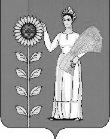 №Наименование групп, подгрупп, статей, подстатей и вида источниковКод администратораКод бюджетной классификации2018 год2019 год2020 год1.Получение кредитов от других бюджетов бюджетной системы Российской Федерации бюджетами муниципальных районов в валюте Российской Федерации70301 03 01 00 05 0000 71010 000 000,0010 000 000,0010 000 000,002.Погашение бюджетами муниципальных районов кредитов  от других бюджетов бюджетной системы Российской Федерации в валюте Российской Федерации70301 03 01 00 05 0000 810-20 400 000,00-10 000 000,00-10 000 000,003.Предоставление бюджетных кредитов другим бюджетам бюджетной системы Российской Федерации из бюджетов муниципальных районов  в валюте Российской Федерации70301 06 05 02 05 0000 540-6 500 000,00-2 500 000,00-2 500 000,004.Возврат бюджетных кредитов, предоставленных другим бюджетам бюджетной системы Российской Федерации из бюджетов муниципальных районов в валюте Российской Федерации70301 06 05 02 05 0000 640    9 250 000,002 500 000,002 500 000,00ИТОГО:ИТОГО:-7 650 000,0000Приложение 2к районному бюджету на 2018 год и на плановый период 2019 и 2020 годов Наименование доходаБюджеты   сельских поселений13 Доходы от оказания платных услуг (работ) и компенсации затрат государства  Прочие доходы от оказания платных услуг (работ) получателями средств бюджетов сельских поселений100Доходы, поступающие в порядке возмещения расходов, понесенных в связи с эксплуатацией имущества сельских поселений100Прочие доходы от компенсации затрат бюджетов сельских поселений100Доходы от штрафов, санкций, возмещения ущерба  Доходы от возмещения ущерба при возникновении страховых случаев по обязательному страхованию гражданской ответственности, когда выгодоприобретателями выступают получатели средств бюджетов сельских поселений100Доходы от возмещения ущерба при возникновении иных страховых случаев, когда выгодоприобретателями  выступают получатели средств бюджетов сельских поселений100Доходы от  прочих неналоговых доходов  Невыясненные поступления, зачисляемые в бюджеты сельских поселений100Прочие неналоговые доходы бюджетов сельских поселений100Средства самообложения граждан, зачисляемые в бюджеты сельских поселений100Приложение 3                                                 к  районному бюджету на 2018 год и на плановый период 2019 и 2020 годовПриложение 3                                                 к  районному бюджету на 2018 год и на плановый период 2019 и 2020 годовПриложение 3                                                 к  районному бюджету на 2018 год и на плановый период 2019 и 2020 годовПриложение 3                                                 к  районному бюджету на 2018 год и на плановый период 2019 и 2020 годовПриложение 3                                                 к  районному бюджету на 2018 год и на плановый период 2019 и 2020 годовПриложение 3                                                 к  районному бюджету на 2018 год и на плановый период 2019 и 2020 годовОбъем доходов по бюджету Добринского муниципального района                                                                                                                     на 2018 годОбъем доходов по бюджету Добринского муниципального района                                                                                                                     на 2018 годОбъем доходов по бюджету Добринского муниципального района                                                                                                                     на 2018 годОбъем доходов по бюджету Добринского муниципального района                                                                                                                     на 2018 годОбъем доходов по бюджету Добринского муниципального района                                                                                                                     на 2018 годОбъем доходов по бюджету Добринского муниципального района                                                                                                                     на 2018 годОбъем доходов по бюджету Добринского муниципального района                                                                                                                     на 2018 годОбъем доходов по бюджету Добринского муниципального района                                                                                                                     на 2018 год(руб.)Код бюджетной классификацииНаименование показателейНаименование показателейСумма                            2018 годКод бюджетной классификацииНаименование показателейНаименование показателейСумма                            2018 годНалоговые доходыНалоговые доходы199 131 700,00101 02000 01 0000 110Налог на доходы с физических лицНалог на доходы с физических лиц145 120 000,00103 02000 01 0000 110Акцизы на автомобильный и прямогонный бензин, дизельное топливо, моторные масла для дизельных и (или) карбюраторных (инжекторных) двигателей, подлежащие зачислению в областной бюджетАкцизы на автомобильный и прямогонный бензин, дизельное топливо, моторные масла для дизельных и (или) карбюраторных (инжекторных) двигателей, подлежащие зачислению в областной бюджет34 222 700,00105 02000 02 0000 110Единый налог на вмененный доход для отдельных видов деятельностиЕдиный налог на вмененный доход для отдельных видов деятельности5 950 000,00105 03000 01 0000 110Единый сельскохозяйственный налогЕдиный сельскохозяйственный налог9 660 000,00105 04000 02 0000 110Налог, взимаемый в связи с применением патентной системы налогообложенияНалог, взимаемый в связи с применением патентной системы налогообложения30 000,00108 00000 00 0000 000Государственная пошлинаГосударственная пошлина4 149 000,00Неналоговые доходыНеналоговые доходы69 029 507,00111 05013 05 0000 120Доходы, получаемые в виде арендной платы за участки, государственная собственность на которые не разграничена, а также средства от продажи права на заключение договоров аренды указанных земельных участковДоходы, получаемые в виде арендной платы за участки, государственная собственность на которые не разграничена, а также средства от продажи права на заключение договоров аренды указанных земельных участков60 136 000,00111 05075 05 0000 120Доходы от сдачи в аренду имущества, составляющего казну муниципальных районов (за исключением земельных участков)Доходы от сдачи в аренду имущества, составляющего казну муниципальных районов (за исключением земельных участков)2 000 000,00112 01000 01 0000 120Плата за негативное воздействие на окружающую средуПлата за негативное воздействие на окружающую среду255 200,00114 06000 00 0000 000Доходы от продажи земельных участков, государственная собственность на которые не разграниченаДоходы от продажи земельных участков, государственная собственность на которые не разграничена461 000,00116 00000 00 0000 140Штрафы, санкции, возмещение ущербаШтрафы, санкции, возмещение ущерба2 500 000,00117 05000 00 0000 180Прочие неналоговые доходы бюджетов муниципальных районовПрочие неналоговые доходы бюджетов муниципальных районов3 677 307,001 00 00000 00 0000 000Итого собственных доходовИтого собственных доходов268 161 207,002 02 01000 00 0000 151Дотации на выравнивание бюджетной обеспеченностиДотации на выравнивание бюджетной обеспеченности23 939 700,002 02 03000 00 0000 151Субвенции бюджетам субъектов Российской Федерации и муниципальных образованийСубвенции бюджетам субъектов Российской Федерации и муниципальных образований309 684 300,002 02 04000 00 0000 151Иные межбюджетные трансфертыИные межбюджетные трансферты2 405 000,002 00 00000 00 0000 000Безвозмездные поступления, всегоБезвозмездные поступления, всего336 029 000,00ВСЕГО ДОХОДОВВСЕГО ДОХОДОВ604 190 207,00Приложение 4                                                  к  районному бюджету на 2018 год и на плановый период 2019 и 2020 годов
Приложение 4                                                  к  районному бюджету на 2018 год и на плановый период 2019 и 2020 годов
Приложение 4                                                  к  районному бюджету на 2018 год и на плановый период 2019 и 2020 годов
Приложение 4                                                  к  районному бюджету на 2018 год и на плановый период 2019 и 2020 годов
Приложение 4                                                  к  районному бюджету на 2018 год и на плановый период 2019 и 2020 годов
Приложение 4                                                  к  районному бюджету на 2018 год и на плановый период 2019 и 2020 годов
Объем доходов по бюджету Добринского муниципального района                                                                                                                          на плановый период 2019 и 2020 годовОбъем доходов по бюджету Добринского муниципального района                                                                                                                          на плановый период 2019 и 2020 годовОбъем доходов по бюджету Добринского муниципального района                                                                                                                          на плановый период 2019 и 2020 годовОбъем доходов по бюджету Добринского муниципального района                                                                                                                          на плановый период 2019 и 2020 годовОбъем доходов по бюджету Добринского муниципального района                                                                                                                          на плановый период 2019 и 2020 годовОбъем доходов по бюджету Добринского муниципального района                                                                                                                          на плановый период 2019 и 2020 годовОбъем доходов по бюджету Добринского муниципального района                                                                                                                          на плановый период 2019 и 2020 годовОбъем доходов по бюджету Добринского муниципального района                                                                                                                          на плановый период 2019 и 2020 годовОбъем доходов по бюджету Добринского муниципального района                                                                                                                          на плановый период 2019 и 2020 годовОбъем доходов по бюджету Добринского муниципального района                                                                                                                          на плановый период 2019 и 2020 годов(руб.)(руб.)Код бюджетной классификацииНаименование показателейНаименование показателейСумма                         2019 годСумма                         2020 годКод бюджетной классификацииНаименование показателейНаименование показателейСумма                         2019 годСумма                         2020 годНалоговые доходыНалоговые доходы200 540 500,00205 109 700,00101 02000 01 0000 110Налог на доходы с физических лицНалог на доходы с физических лиц144 303 080,00147 188 550,00103 02000 01 0000 110Акцизы на автомобильный и прямогонный бензин, дизельное топливо, моторные масла для дизельных и (или) карбюраторных (инжекторных) двигателей, подлежащие зачислению в областной бюджетАкцизы на автомобильный и прямогонный бензин, дизельное топливо, моторные масла для дизельных и (или) карбюраторных (инжекторных) двигателей, подлежащие зачислению в областной бюджет36 150 420,0037 515 150,00105 02000 02 0000 110Единый налог на вмененный доход для отдельных видов деятельностиЕдиный налог на вмененный доход для отдельных видов деятельности5 800 000,005 650 000,00105 03000 01 0000 110Единый сельскохозяйственный налогЕдиный сельскохозяйственный налог9 940 000,0010 241 000,00105 04000 02 0000 110Налог, взимаемый в связи с пименением патентной системы налогообложенияНалог, взимаемый в связи с пименением патентной системы налогообложения30 000,0030 000,00108 00000 00 0000 000Государственная пошлинаГосударственная пошлина4 317 000,004 485 000,00Неналоговые доходыНеналоговые доходы69 029 507,0069 029 507,00111 05000 00 0000 120Доходы, получаемые в виде арендной платы за участки, государственная собственность на которые не разграничена и которые расположены в границах поселений, а также средства от продажи права на заключение договоров аренды указанных земельных участковДоходы, получаемые в виде арендной платы за участки, государственная собственность на которые не разграничена и которые расположены в границах поселений, а также средства от продажи права на заключение договоров аренды указанных земельных участков60 136 000,0060 136 000,00111 05075 05 0000 120Доходы от сдачи в аренду имущества, составляющего казну муниципальных районов (за исключением земельных участков)Доходы от сдачи в аренду имущества, составляющего казну муниципальных районов (за исключением земельных участков)2 000 000,002 000 000,00112 01000 01 0000 120Плата за негативное воздействие на окружающую средуПлата за негативное воздействие на окружающую среду255 200,00255 200,00114 02000 00 0000 000Доходы от реализации иного имуществаДоходы от реализации иного имущества114 06000 00 0000 000Доходы от продажи участков, государственная  собственность на которые не разграниченаДоходы от продажи участков, государственная  собственность на которые не разграничена461 000,00461 000,00116 00000 00 0000 140Штрафы, санкции, возмешение ущербаШтрафы, санкции, возмешение ущерба2 500 000,002 500 000,00117 05000 00 0000 180Прочие неналоговые доходы бюджетов муниципальных районовПрочие неналоговые доходы бюджетов муниципальных районов3 677 307,003 677 307,001 00 00000 00 0000 000Итого собственных доходовИтого собственных доходов269 570 007,00274 139 207,002 02 03000 00 0000 151Субвенции бюджетам субъектов Российской Федерации и муниципальных образованийСубвенции бюджетам субъектов Российской Федерации и муниципальных образований300 889 200,00311 369 300,002 02 04000 00 0000 151Иные межбюджетные трансфертыИные межбюджетные трансферты2 405 000,002 405 000,002 00 00000 00 0000 000Безвозмездные поступления, всегоБезвозмездные поступления, всего303 294 200,00313 774 300,00ВСЕГО ДОХОДОВВСЕГО ДОХОДОВ572 864 207,00587 913 507,00Код бюджетной классификации Российской ФедерацииКод бюджетной классификации Российской ФедерацииНаименование главного администратора доходов районного бюджета  главного администратора доходовдоходов районного бюджетаНаименование главного администратора доходов районного бюджета  702Администрация Добринского муниципального района Липецкой области7021 11 05013 05 0000 120Доходы, получаемые в виде арендной платы за земельные участки, государственная собственность на которые не разграничена и которые расположены в границах сельских поселений и межселенных территорий муниципальных районов, а также средства от продажи права на заключение договоров аренды указанных земельных участков7021 11 05025 05 0000 120Доходы, получаемые в виде арендной платы, а также средства от продажи права на заключение договоров аренды за земли, находящиеся в собственности муниципальных районов (за исключением земельных участков муниципальных бюджетных и автономных учреждений) 7021 11 05035 05 0000 120Доходы от сдачи в аренду имущества, находящегося в оперативном управлении органов управления муниципальных районов и созданных ими учреждений (за исключением имущества муниципальных бюджетных и автономных учреждений)7021 11 05075 05 0000 120Доходы от сдачи в аренду имущества, составляющего казну муниципальных районов (за исключением земельных участков)  7021 11 07015 05 0000 120Доходы от перечисления части прибыли, остающейся после уплаты налогов и иных обязательных платежей муниципальных унитарных предприятий, созданных муниципальными районами7021 11 08050 05 0000 120Средства, получаемые от передачи имущества, находящегося в собственности муниципальных районов (за исключением имущества муниципальных бюджетных и  автономных учреждений, а также имущества муниципальных унитарных предприятий, в том числе казенных), в залог, в доверительное управление7021  11 09045 05 0000 120Прочие поступления от использования имущества, находящегося в собственности муниципальных районов (за исключением имущества муниципальных бюджетных и  автономных учреждений, а также имущества муниципальных унитарных предприятий, в том числе казенных)7021 13 02065 05 0000 130Доходы, поступающие в порядке возмещения расходов, понесенных в связи с эксплуатацией имущества муниципальных районов7021 13 02995 05 0000 130Прочие доходы от компенсации затрат бюджетов муниципальных районов7021 14 02052 05 0000 410Доходы от реализации имущества, находящегося в оперативном управлении учреждений, находящихся в ведении органов управления муниципальных районов (за исключением имущества муниципальных бюджетных и автономных учреждений), в части реализации основных средств по указанному имуществу7021 14 02052 05 0000 440Доходы от реализации имущества, находящегося в оперативном управлении учреждений, находящихся в ведении органов управления муниципальных районов (за исключением имущества муниципальных бюджетных и автономных учреждений), в части реализации материальных запасов по указанному имуществу7021 14 02053 05 0000 410Доходы от реализации иного имущества, находящегося в собственности муниципальных районов (за исключением имущества муниципальных бюджетных и автономных учреждений, а также имущества муниципальных унитарных предприятий, в том числе казенных), в части реализации основных средств по указанному имуществу7021 14 02053 05 0000 440Доходы от реализации иного имущества, находящегося в собственности муниципальных районов (за исключением имущества муниципальных бюджетных и автономных учреждений, а также имущества муниципальных унитарных предприятий, в том числе казенных), в части реализации материальных запасов по указанному имуществу7021 14 06013 05 0000 430Доходы от продажи земельных участков, государственная собственность на которые не разграничена и которые расположены в границах сельских поселений и межселенных территорий муниципальных районов7021 14 06025 05 0000 430 Доходы от продажи земельных участков, находящихся в собственности муниципальных районов (за исключением земельных участков муниципальных бюджетных и автономных учреждений)7021 16 33050 05 0000 140Денежные взыскания (штрафы) за нарушение законодательства Российской Федерации о контрактной системе в сфере закупок товаров, работ, услуг для обеспечения государственных и муниципальных нужд для нужд муниципальных районов7021 17 01050 05 0000 180  Невыясненные поступления, зачисляемые в бюджеты муниципальных районов7021 17 05050 05 0000 180Прочие неналоговые доходы бюджетов муниципальных районов7022 02 20041 05 0000 151Субсидии бюджетам муниципальных районов на строительство, модернизацию, ремонт и содержание  автомобильных дорог общего пользования, в том числе дорог в поселениях (за исключением автомобильных дорог  федерального значения)7022 02 20079 05 0000 151Субсидии бюджетам муниципальных районов на переселение граждан из жилищного фонда, признанного непригодным для проживания, и (или) жилищного фонда с высоким уровнем износа (более 70 процентов)7022 02 20216 05 0000 151 Субсидии бюджетам муниципальных районов на осуществление дорожной деятельности в отношении автомобильных дорог общего пользования, а также капитального ремонта и ремонта дворовых территорий многоквартирных домов, проездов к дворовым территориям многоквартирных домов населенных пунктов7022 02 25127 05 0000 151Субсидии бюджетам муниципальных районов на реализацию мероприятий по поэтапному внедрению Всероссийского физкультурно-спортивного комплекса «Готов к труду и обороне» (ГТО)7022 02 29999 05 0000 151Прочие субсидии бюджетам муниципальных районов7022 02 35930 05 0000 151Субвенции бюджетам муниципальных районов на государственную регистрации актов гражданского состояния7022 02 35120 05 0000 151Субвенции бюджетам муниципальных районов на осуществление полномочий по составлению (изменению) списков кандидатов в присяжные заседатели федеральных судов общей юрисдикции в Российской Федерации7022 02 30024 05 0000 151Субвенции бюджетам муниципальных районов на выполнение передаваемых полномочий субъектов Российской Федерации7022 02 35134 05 0000 151Субвенции бюджетам муниципальных районов на осуществление полномочий по обеспечению жильем отдельных категорий граждан, установленных Федеральным законом от 12 января 1995 года № 5-ФЗ  "О ветеранах", в соответствии с Указом Президента Российской Федерации от 7 мая 2008 года № 714            "Об обеспечении жильем ветеранов Великой Отечественной войны 1941 - 1945 годов"7022 02 35135 05 0000 151Субвенции бюджетам муниципальных районов на осуществление полномочий по обеспечению жильем отдельных категорий граждан, установленных федеральными законами от 12 января 1995 года № 5-ФЗ "О ветеранах" и от 24 ноября 1995 года № 181-ФЗ           "О социальной защите инвалидов в Российской Федерации"7022 02 39999 05 0000 151Прочие субвенции бюджетам муниципальных районов7022 02 40014 05 0000 151Межбюджетные трансферты, передаваемые бюджетам муниципальных районов из бюджетов поселений на осуществление части полномочий по решению вопросов местного значения в соответствии с заключенными соглашениями7022 02 49999 05 0000 151Прочие межбюджетные трансферты, передаваемые бюджетам муниципальных районов7022 07 05010 05 0000 180Безвозмездные поступления от физических и юридических лиц на финансовое обеспечение дорожной деятельности, в том числе добровольных пожертвований, в отношении автомобильных дорог общего пользования местного значения муниципальных районов7022 07 05020 05 0000 180Поступления от денежных пожертвований, предоставляемых физическими лицами получателям средств бюджетов муниципальных районов7022 07 05030 05 0000 180Прочие безвозмездные поступления в бюджеты муниципальных районов7022 18 60010 05 0000 151Доходы бюджетов муниципальных районов от возврата прочих остатков субсидий, субвенций и иных межбюджетных трансфертов, имеющих целевое назначение, прошлых лет из бюджетов поселений7022 19 60010 05 0000 151Возврат прочих остатков субсидий, субвенций и иных межбюджетных трансфертов, имеющих целевое назначение, прошлых лет из бюджетов муниципальных районов7022 18 05030 05 0000 180Доходы бюджетов муниципальных районов от возврата иными организациями остатков субсидий прошлых лет7022 19 25064 05 0000 151Возврат остатков субсидий на государственную поддержку малого и среднего предпринимательства, включая крестьянские (фермерские) хозяйства, из бюджетов муниципальных районов703Управление финансов администрации Добринского муниципального района7031 11 03050 05 0000 120Проценты, полученные от предоставления бюджетных кредитов внутри страны за счет средств бюджетов муниципальных районов7031 16 90050 05 0000 140Прочие поступления от денежных взысканий (штрафов) и иных сумм в возмещение ущерба, зачисляемые в бюджеты  муниципальных районов7031 16 42050 05 0000 140Денежные взыскания (штрафы) за нарушение условий договоров (соглашений) о предоставлении бюджетных кредитов за счет средств бюджетов муниципальных районов7031 17 01050 05 0000 180  Невыясненные поступления, зачисляемые в бюджеты муниципальных районов7031 17 05050 05 0000 180Прочие неналоговые доходы бюджетов муниципальных районов7032 02 15001 05 0000 151Дотации бюджетам муниципальных районов на выравнивание бюджетной обеспеченности7032 02 15002 05 0000 151Дотации бюджетам муниципальных районов на поддержку мер по обеспечению сбалансированности бюджетов7032 02 19999 05 0000 151Прочие дотации бюджетам муниципальных районов7032 02 29999 05 0000 151Прочие субсидии бюджетам муниципальных районов7032 02 30024 05 0000 151Субвенции бюджетам муниципальных районов на выполнение передаваемых полномочий субъектов Российской Федерации7032 02 39999 05 0000 151Прочие субвенции бюджетам муниципальных районов7032 02 40014 05 0000 151Межбюджетные трансферты, передаваемые бюджетам муниципальных районов из бюджетов поселений на осуществление части полномочий по решению вопросов местного значения в соответствии с заключенными соглашениями7032 02 49999 05 0000 151Прочие межбюджетные трансферты, передаваемые бюджетам муниципальных районов7032 02 90024 05 0000 151Прочие безвозмездные поступления в бюджеты муниципальных районов от бюджетов субъектов Российской Федерации7032 02 90065 05 0000 151Прочие безвозмездные поступления в бюджеты муниципальных районов от бюджетов сельских поселений7032 07 05010 05 0000 180Безвозмездные поступления от физических и юридических лиц на финансовое обеспечение дорожной деятельности, в том числе добровольных пожертвований, в отношении автомобильных дорог общего пользования местного значения муниципальных районов7032 07 05020 05 0000 180Поступления от денежных пожертвований, предоставляемых физическими лицами получателям средств бюджетов муниципальных районов7032 07 05030 05 0000 180Прочие безвозмездные поступления в бюджеты муниципальных районов7032 08 05000 05 0000 180Перечисления из бюджетов муниципальных районов (в бюджеты муниципальных районов) для осуществления возврата (зачета) излишне уплаченных или излишне взысканных сумм налогов, сборов и иных платежей, а также сумм процентов за несвоевременное осуществление такого возврата и процентов, начисленных на излишне взысканные суммы7032 18 60010 05 0000 151Доходы бюджетов муниципальных районов от возврата прочих остатков субсидий, субвенций и иных межбюджетных трансфертов, имеющих целевое назначение, прошлых лет из бюджетов поселений7032 19 60010 05 0000 151Возврат прочих остатков субсидий, субвенций и иных межбюджетных трансфертов, имеющих целевое назначение, прошлых лет из бюджетов муниципальных районов704Контрольно-счётная комиссия Добринского муниципального района Липецкой области7042 02 40014 05 0000 151Межбюджетные трансферты, передаваемые бюджетам муниципальных районов из бюджетов поселений на осуществление части полномочий по решению вопросов местного значения в соответствии с заключенными соглашениями707Отдел культуры администрации Добринского муниципального района7071 13 01995 05 0000 130Прочие доходы от оказания платных услуг (работ) получателями средств бюджетов муниципальных районов7071 16 33050 05 0000 140Денежные взыскания (штрафы) за нарушение законодательства Российской Федерации о контрактной системе в сфере закупок товаров, работ, услуг для обеспечения государственных и муниципальных нужд для нужд муниципальных районов7071 17 01050 05 0000 180  Невыясненные поступления, зачисляемые в бюджеты муниципальных районов7071 17 05050 05 0000 180Прочие неналоговые доходы бюджетов муниципальных районов7072 02 25519 05 0000 151Субсидия бюджетам муниципальных районов  на поддержку отрасли культуры7072 02 25558 05 0000 151Субсидии бюджетам муниципальных районов на обеспечение развития и укрепления материально-технической базы муниципальных домов культуры, поддержку творческой деятельности муниципальных театров в городах с численностью населения до 300 тысяч человек7072 02 29999 05 0000 151Прочие субсидии бюджетам муниципальных районов7072 02 30024 05 0000 151Субвенции бюджетам муниципальных районов на выполнение передаваемых полномочий субъектов Российской Федерации7072 02 39999 05 0000  151Прочие субвенции бюджетам муниципальных районов7072 02 45144 05 0000  151Межбюджетные трансферты, передаваемые бюджетам муниципальных районов на комплектование книжных фондов библиотек муниципальных образований7072 02 45146 05 0000 151Межбюджетные трансферты, передаваемые бюджетам муниципальных районов, на подключение  общедоступных библиотек Российской Федерации к сети  «Интернет» и развитие системы библиотечного дела с учетом задачи расширения информационных технологий и оцифровки7072 02 45147 05 0000 151Межбюджетные трансферты, передаваемые бюджетам муниципальных районов на государственную  поддержку муниципальных учреждений культуры, находящихся на территориях сельских поселений7072 02 45148 05 0000 151Межбюджетные трансферты, передаваемые бюджетам муниципальных районов на государственную поддержку лучших работников муниципальных учреждений культуры, находящихся на территориях сельских поселений7072 19 60010 05 0000 151Возврат прочих остатков субсидий, субвенций и иных межбюджетных трансфертов, имеющих целевое назначение, прошлых лет из бюджетов муниципальных районов710Отдел образования администрации Добринского муниципального района Липецкой области7101 13 01995 05 0000 130Прочие доходы от оказания платных услуг (работ) получателями средств бюджетов муниципальных районов7101 13 02995 05 0000 130Прочие доходы от компенсации затрат бюджетов муниципальных районов7101 16 33050 05 0000 140Денежные взыскания (штрафы) за нарушение законодательства Российской Федерации о контрактной системе в сфере закупок товаров, работ, услуг для обеспечения государственных и муниципальных нужд для нужд муниципальных районов7101 17 01050 05 0000 180  Невыясненные поступления, зачисляемые в бюджеты муниципальных районов7101 17 05050 05 0000 180Прочие неналоговые доходы бюджетов муниципальных районов7102 02 19999 05 0000 151Прочие дотации бюджетам муниципальных районов7102 02 20051 05 0000 151Субсидии бюджетам муниципальных районов на реализацию федеральных целевых программ7102 02 20077 05 0000 151Субсидии бюджетам муниципальных районов на софинансирование капитальных вложений в объекты муниципальной собственности7102 02 25027 05 0000 151Субсидии бюджетам муниципальных районов на реализацию мероприятий государственной программы Российской Федерации "Доступная среда" на 2011 - 2020 годы7102 02 25097 05 0000 151Субсидии бюджетам муниципальных районов на создание в общеобразовательных организациях, расположенных в сельской местности, условий для занятий физической культурой и спортом7102 02 29999 05 0000 151Прочие субсидии бюджетам муниципальных районов7102 02 30021 05 0000 151Субвенции бюджетам муниципальных районов на ежемесячное денежное вознаграждение за классное руководство7102 02 30024 05 0000 151Субвенции бюджетам муниципальных районов на выполнение передаваемых полномочий субъектов Российской Федерации7102 02 30027 05 0000 151Субвенции бюджетам муниципальных районов на содержание ребенка в семье опекуна и приемной семье, а также вознаграждение, причитающееся приемному родителю7102 02 30029 05 0000 151 Субвенции бюджетам муниципальных районов на компенсацию части платы, взимаемой с родителей (законных представителей) за присмотр и уход за детьми, посещающими образовательные организации, реализующие образовательные программы дошкольного образования7102 02 39999 05 0000 151Прочие субвенции бюджетам муниципальных районов7102 02 49999 05 0000 151Прочие межбюджетные трансферты, передаваемые бюджетам муниципальных районов7102 18 60010 05 0000 151Доходы бюджетов муниципальных районов от возврата прочих остатков субсидий, субвенций и иных межбюджетных трансфертов, имеющих целевое назначение, прошлых лет из бюджетов поселений7102 19 60010 05 0000 151Возврат прочих остатков субсидий, субвенций и иных межбюджетных трансфертов, имеющих целевое назначение, прошлых лет из бюджетов муниципальных районовПриложение 6  к районному бюджету на 2018 год и на плановый период 2019 и 2020 годовКод бюджетной классификации       Российской ФедерацииКод бюджетной классификации       Российской ФедерацииНаименование главного администратора доходов    
районного бюджетаадмини-стратора  доходовдоходов районного        бюджетаНаименование главного администратора доходов    
районного бюджета123048Управление Федеральной службы по надзору в сфере природопользования по Липецкой области           0481 12 01000 01 0000 120Плата за негативное воздействие  на окружающую среду <*>0481 16 25050 01 0000 140Денежные взыскания (штрафы) за нарушение законодательства в области охраны окружающей среды0481 16 90050 05 0000 140Прочие поступления от денежных взысканий (штрафов) и иных сумм в возмещение ущерба, зачисляемые в бюджеты муниципальных районов100Управление Федерального казначейства по Смоленской области1001 03 02230 01 0000 110Доходы от уплаты акцизов на дизельное топливо, подлежащие распределению между бюджетами субъектов Российской Федерации и местными бюджетами с учетом установленных дифференцированных нормативов отчислений в местные бюджеты1001 03 02240 01 0000 110Доходы от уплаты акцизов на моторные масла для дизельных и (или) карбюраторных (инжекторных) двигателей, подлежащие распределению между бюджетами субъектов Российской Федерации и местными бюджетами с учетом установленных дифференцированных нормативов отчислений в местные бюджеты1001 03 02250 01 0000 110Доходы от уплаты акцизов на автомобильный бензин, подлежащие распределению между бюджетами субъектов Российской Федерации и местными бюджетами с учетом установленных дифференцированных нормативов отчислений в местные бюджеты1001 03 02260 01 0000 110Доходы от уплаты акцизов на прямогонный бензин, подлежащие распределению между бюджетами субъектов Российской Федерации и местными бюджетами с учетом установленных дифференцированных нормативов отчислений в местные бюджеты106Управление государственного автодорожного надзора по Липецкой области1061 16 30014 01 0000 140Денежные взыскания (штрафы) за нарушение правил перевозки крупногабаритных и тяжеловесных грузов по автомобильным дорогам общего пользования местного значения муниципальных районов1061 16 90050 05 0000 140Прочие поступления от денежных взысканий (штрафов) и иных сумм в возмещение ущерба, зачисляемые в бюджеты муниципальных районов141Управление Федеральной службы по надзору в сфере защиты прав потребителей и благополучия человека по    Липецкой области           1411 16 25050 01 0000 140Денежные взыскания (штрафы) за нарушение законодательства в области охраны окружающей среды1411 16 28000 01 0000 140Денежные взыскания (штрафы) за нарушение законодательства в области обеспечения санитарно-эпидемиологического благополучия человека и законодательства в сфере защиты прав потребителей1411 16 90050 05 0000 140Прочие поступления от денежных взысканий (штрафов) и иных сумм в возмещение ущерба, зачисляемые в бюджеты муниципальных районов157Территориальный орган Федеральной службы государственной статистики по Липецкой области1571 16 90050 05 0000 140Прочие поступления от денежных взысканий (штрафов) и иных сумм в возмещение ущерба, зачисляемые в бюджеты муниципальных районов161Управление Федеральной антимонопольной  службы по Липецкой области      1611 16 26000 01 0000 140Денежные взыскания (штрафы)  за  нарушение законодательства о рекламе                1611 16 33050 05 0000 140Денежные взыскания (штрафы) за нарушение законодательства Российской    Федерации   о   размещении    заказов    на    поставки  товаров, выполнение работ, оказание услуг для нужд муниципальных районов182Управление Федеральной налоговой службы   по Липецкой области      1821 01 02000 01 0000 110Налог на доходы физических лиц <*>1821 05 02000 02 0000 110Единый налог на вмененный доход для отдельных видов деятельности1821 05 03000 01 0000 110Единый сельскохозяйственный налог1821 08 03000 01 0000 110Государственная пошлина по делам, рассматриваемым в судах общей юрисдикции, мировыми судьями1821 16 03000 00 0000 140Денежные взыскания (штрафы) за нарушение законодательства о налогах и сборах1821 16 06000 01 0000 140Денежные взыскания (штрафы) за нарушение  законодательства о применении контрольно-кассовой техники при осуществлении наличных денежных расчетов и (или) расчетов с использованием платежных карт1821 16 90050 05 0000 140Прочие поступления от денежных взысканий (штрафов) и иных сумм в возмещение ущерба, зачисляемые в бюджеты муниципальных районов188Управление Министерства внутренних дел Российской Федерации по Липецкой области           1881 16 21050 05 0000 140Денежные взыскания (штрафы) и иные суммы, взыскиваемые с лиц, виновных в совершении преступлений, и в возмещение ущерба имуществу, зачисляемые в бюджеты муниципальных районов1881 16 30000 01 0000 140Денежные взыскания (штрафы) за правонарушения в области дорожного движения1881 16 90050 05 0000 140Прочие поступления от денежных взысканий (штрафов) и иных сумм в возмещение ущерба, зачисляемые в бюджеты муниципальных районов192Управление Федеральной миграционной службы по Липецкой области          1921 16 90050 05 0000 140Прочие поступления от денежных взысканий (штрафов) и иных сумм в возмещение ущерба, зачисляемые в бюджеты муниципальных районов321Управление Федеральной службы государственной регистрации, кадастра и картографии по Липецкой 3211 16 25060 01 0000 140Денежные взыскания (штрафы) за нарушение земельного законодательства322Управление Федеральной службы судебных приставов по Липецкой области     3221 16 21050 05 0000 140Денежные взыскания (штрафы) и иные суммы, взыскиваемые с лиц, виновных в совершении преступлений, и в возмещение ущерба имуществу, зачисляемые в бюджеты муниципальных районовПриложение 7  к районному бюджету на 2018 год и на плановый период 2019 и 2020 годовКод бюджетной классификации       Российской ФедерацииКод бюджетной классификации       Российской ФедерацииНаименование администратора доходов    
районного бюджетаадмини-стратора  доходовдоходов районного        бюджетаНаименование администратора доходов    
районного бюджета123012Государственная инспекция по надзору за техническим состоянием самоходных машин и других видов техники Липецкой области0121 16 90050 05 0000 140Прочие поступления от денежных взысканий (штрафов) и иных сумм в возмещение ущерба, зачисляемые в бюджеты муниципальных районов036Управление экологии и природных ресурсов Липецкой области0361 16 90050 05 0000 140Прочие поступления от денежных взысканий (штрафов) и иных сумм в возмещение ущерба, зачисляемые в бюджеты муниципальных районовКод админис-тратора Коды бюджетной классификации муниципального районаНаименование источников внутреннего финансирования бюджета      703        Управление финансов администрации Добринского муниципального района       703        Управление финансов администрации Добринского муниципального района       703        Управление финансов администрации Добринского муниципального района 70301 03 01 00 05 0000 710Получение кредитов от других бюджетов бюджетной системы Российской Федерации бюджетами муниципальных районов в валюте Российской Федерации70301 03 01 00 05 0000 810Погашение бюджетами муниципальных районов кредитов от других бюджетов бюджетной системы Российской Федерации в валюте Российской Федерации70301 06 05 02 05 0000 540Предоставление бюджетных кредитов другим бюджетам бюджетной системы Российской Федерации из бюджетов муниципальных районов в валюте Российской Федерации70301 06 05 02 05 0000 640Возврат бюджетных кредитов, предоставленных другим бюджетам бюджетной системы Российской Федерации из бюджетов муниципальных районов в валюте Российской Федерации70301 05 02 01 05 0000 510Увеличение прочих остатков денежных средств бюджетов муниципальных районов70301 05 02 01 05 0000 610Уменьшение прочих остатков денежных средств бюджетов муниципальных районов Приложение 9
 к районному бюджету на 2018 год
 и на плановый период 2019 и 2020 годовПриложение 9
 к районному бюджету на 2018 год
 и на плановый период 2019 и 2020 годовПриложение 9
 к районному бюджету на 2018 год
 и на плановый период 2019 и 2020 годовПриложение 9
 к районному бюджету на 2018 год
 и на плановый период 2019 и 2020 годовПриложение 9
 к районному бюджету на 2018 год
 и на плановый период 2019 и 2020 годовПриложение 9
 к районному бюджету на 2018 год
 и на плановый период 2019 и 2020 годовПриложение 9
 к районному бюджету на 2018 год
 и на плановый период 2019 и 2020 годовРаспределение ассигнований бюджета Добринского муниципального района по разделам и подразделам классификации расходов бюджетов Российской Федерации на 2018 годРаспределение ассигнований бюджета Добринского муниципального района по разделам и подразделам классификации расходов бюджетов Российской Федерации на 2018 годРаспределение ассигнований бюджета Добринского муниципального района по разделам и подразделам классификации расходов бюджетов Российской Федерации на 2018 годРаспределение ассигнований бюджета Добринского муниципального района по разделам и подразделам классификации расходов бюджетов Российской Федерации на 2018 годРаспределение ассигнований бюджета Добринского муниципального района по разделам и подразделам классификации расходов бюджетов Российской Федерации на 2018 годРаспределение ассигнований бюджета Добринского муниципального района по разделам и подразделам классификации расходов бюджетов Российской Федерации на 2018 годРаспределение ассигнований бюджета Добринского муниципального района по разделам и подразделам классификации расходов бюджетов Российской Федерации на 2018 годруб.руб.руб.руб.руб.руб.руб.НаименованиеНаименованиеНаименованиеНаименованиеРазделПодразделСумма111123ВСЕГОВСЕГОВСЕГОВСЕГО596 540 207,00ОБЩЕГОСУДАРСТВЕННЫЕ ВОПРОСЫОБЩЕГОСУДАРСТВЕННЫЕ ВОПРОСЫОБЩЕГОСУДАРСТВЕННЫЕ ВОПРОСЫОБЩЕГОСУДАРСТВЕННЫЕ ВОПРОСЫ0169 183 550,00Функционирование высшего должностного лица субъекта Российской Федерации и муниципального образованияФункционирование высшего должностного лица субъекта Российской Федерации и муниципального образованияФункционирование высшего должностного лица субъекта Российской Федерации и муниципального образованияФункционирование высшего должностного лица субъекта Российской Федерации и муниципального образования01021 659 440,00Функционирование законодательных (представительных) органов государственной власти и представительных органов муниципальных образованийФункционирование законодательных (представительных) органов государственной власти и представительных органов муниципальных образованийФункционирование законодательных (представительных) органов государственной власти и представительных органов муниципальных образованийФункционирование законодательных (представительных) органов государственной власти и представительных органов муниципальных образований01031 386 200,00Функционирование Правительства Российской Федерации, высших исполнительных органов государственной власти субъектов Российской Федерации, местных администрацийФункционирование Правительства Российской Федерации, высших исполнительных органов государственной власти субъектов Российской Федерации, местных администрацийФункционирование Правительства Российской Федерации, высших исполнительных органов государственной власти субъектов Российской Федерации, местных администрацийФункционирование Правительства Российской Федерации, высших исполнительных органов государственной власти субъектов Российской Федерации, местных администраций010433 194 660,00Судебная системаСудебная системаСудебная системаСудебная система010556 000,00Обеспечение деятельности финансовых, налоговых и таможенных органов и органов финансового (финансово-бюджетного) надзораОбеспечение деятельности финансовых, налоговых и таможенных органов и органов финансового (финансово-бюджетного) надзораОбеспечение деятельности финансовых, налоговых и таможенных органов и органов финансового (финансово-бюджетного) надзораОбеспечение деятельности финансовых, налоговых и таможенных органов и органов финансового (финансово-бюджетного) надзора010618 859 250,00Резервные фондыРезервные фондыРезервные фондыРезервные фонды01119 500 000,00Другие общегосударственные вопросыДругие общегосударственные вопросыДругие общегосударственные вопросыДругие общегосударственные вопросы01134 528 000,00НАЦИОНАЛЬНАЯ БЕЗОПАСНОСТЬ И ПРАВООХРАНИТЕЛЬНАЯ ДЕЯТЕЛЬНОСТЬНАЦИОНАЛЬНАЯ БЕЗОПАСНОСТЬ И ПРАВООХРАНИТЕЛЬНАЯ ДЕЯТЕЛЬНОСТЬНАЦИОНАЛЬНАЯ БЕЗОПАСНОСТЬ И ПРАВООХРАНИТЕЛЬНАЯ ДЕЯТЕЛЬНОСТЬНАЦИОНАЛЬНАЯ БЕЗОПАСНОСТЬ И ПРАВООХРАНИТЕЛЬНАЯ ДЕЯТЕЛЬНОСТЬ036 675 100,00Органы юстицииОрганы юстицииОрганы юстицииОрганы юстиции03042 200 000,00Защита населения и территории от чрезвычайных ситуаций природного и техногенного характера, гражданская оборонаЗащита населения и территории от чрезвычайных ситуаций природного и техногенного характера, гражданская оборонаЗащита населения и территории от чрезвычайных ситуаций природного и техногенного характера, гражданская оборонаЗащита населения и территории от чрезвычайных ситуаций природного и техногенного характера, гражданская оборона03094 475 100,00НАЦИОНАЛЬНАЯ ЭКОНОМИКАНАЦИОНАЛЬНАЯ ЭКОНОМИКАНАЦИОНАЛЬНАЯ ЭКОНОМИКАНАЦИОНАЛЬНАЯ ЭКОНОМИКА0443 264 600,00Общеэкономические вопросыОбщеэкономические вопросыОбщеэкономические вопросыОбщеэкономические вопросы0401460 300,00Сельское хозяйство и рыболовствоСельское хозяйство и рыболовствоСельское хозяйство и рыболовствоСельское хозяйство и рыболовство0405141 600,00ТранспортТранспортТранспортТранспорт04086 000 000,00Дорожное хозяйство (дорожные фонды)Дорожное хозяйство (дорожные фонды)Дорожное хозяйство (дорожные фонды)Дорожное хозяйство (дорожные фонды)040934 222 700,00Другие вопросы в области национальной экономикиДругие вопросы в области национальной экономикиДругие вопросы в области национальной экономикиДругие вопросы в области национальной экономики04122 440 000,00ЖИЛИЩНО-КОММУНАЛЬНОЕ ХОЗЯЙСТВОЖИЛИЩНО-КОММУНАЛЬНОЕ ХОЗЯЙСТВОЖИЛИЩНО-КОММУНАЛЬНОЕ ХОЗЯЙСТВОЖИЛИЩНО-КОММУНАЛЬНОЕ ХОЗЯЙСТВО05470 600,00Жилищное хозяйствоЖилищное хозяйствоЖилищное хозяйствоЖилищное хозяйство0501470 600,00ОБРАЗОВАНИЕОБРАЗОВАНИЕОБРАЗОВАНИЕОБРАЗОВАНИЕ07403 677 682,00Дошкольное образованиеДошкольное образованиеДошкольное образованиеДошкольное образование070146 885 152,00Общее образованиеОбщее образованиеОбщее образованиеОбщее образование0702300 808 598,00Дополнительное образование детейДополнительное образование детейДополнительное образование детейДополнительное образование детей070335 352 767,00Молодежная политикаМолодежная политикаМолодежная политикаМолодежная политика07074 621 119,00Другие вопросы в области образованияДругие вопросы в области образованияДругие вопросы в области образованияДругие вопросы в области образования070916 010 046,00КУЛЬТУРА, КИНЕМАТОГРАФИЯКУЛЬТУРА, КИНЕМАТОГРАФИЯКУЛЬТУРА, КИНЕМАТОГРАФИЯКУЛЬТУРА, КИНЕМАТОГРАФИЯ0842 431 775,00КультураКультураКультураКультура080141 041 725,00Другие вопросы в области культуры, кинематографииДругие вопросы в области культуры, кинематографииДругие вопросы в области культуры, кинематографииДругие вопросы в области культуры, кинематографии08041 390 050,00СОЦИАЛЬНАЯ ПОЛИТИКАСОЦИАЛЬНАЯ ПОЛИТИКАСОЦИАЛЬНАЯ ПОЛИТИКАСОЦИАЛЬНАЯ ПОЛИТИКА1026 227 700,00Пенсионное обеспечениеПенсионное обеспечениеПенсионное обеспечениеПенсионное обеспечение10017 500 000,00Социальное обеспечение населенияСоциальное обеспечение населенияСоциальное обеспечение населенияСоциальное обеспечение населения10032 543 000,00Охрана семьи и детстваОхрана семьи и детстваОхрана семьи и детстваОхрана семьи и детства100413 289 000,00Другие вопросы в области социальной политикиДругие вопросы в области социальной политикиДругие вопросы в области социальной политикиДругие вопросы в области социальной политики10062 895 700,00ФИЗИЧЕСКАЯ КУЛЬТУРА И СПОРТФИЗИЧЕСКАЯ КУЛЬТУРА И СПОРТФИЗИЧЕСКАЯ КУЛЬТУРА И СПОРТФИЗИЧЕСКАЯ КУЛЬТУРА И СПОРТ111 000 000,00Массовый спортМассовый спортМассовый спортМассовый спорт11021 000 000,00СРЕДСТВА МАССОВОЙ ИНФОРМАЦИИСРЕДСТВА МАССОВОЙ ИНФОРМАЦИИСРЕДСТВА МАССОВОЙ ИНФОРМАЦИИСРЕДСТВА МАССОВОЙ ИНФОРМАЦИИ123 589 200,00Периодическая печать и издательстваПериодическая печать и издательстваПериодическая печать и издательстваПериодическая печать и издательства12023 589 200,00ОБСЛУЖИВАНИЕ ГОСУДАРСТВЕННОГО И МУНИЦИПАЛЬНОГО ДОЛГАОБСЛУЖИВАНИЕ ГОСУДАРСТВЕННОГО И МУНИЦИПАЛЬНОГО ДОЛГАОБСЛУЖИВАНИЕ ГОСУДАРСТВЕННОГО И МУНИЦИПАЛЬНОГО ДОЛГАОБСЛУЖИВАНИЕ ГОСУДАРСТВЕННОГО И МУНИЦИПАЛЬНОГО ДОЛГА1320 000,00Обслуживание государственного внутреннего и муниципального долгаОбслуживание государственного внутреннего и муниципального долгаОбслуживание государственного внутреннего и муниципального долгаОбслуживание государственного внутреннего и муниципального долга130120 000,00Приложение 10
 к районному бюджету на 2018 год
 и на плановый период 2019 и 2020 годовПриложение 10
 к районному бюджету на 2018 год
 и на плановый период 2019 и 2020 годовПриложение 10
 к районному бюджету на 2018 год
 и на плановый период 2019 и 2020 годовПриложение 10
 к районному бюджету на 2018 год
 и на плановый период 2019 и 2020 годовПриложение 10
 к районному бюджету на 2018 год
 и на плановый период 2019 и 2020 годовПриложение 10
 к районному бюджету на 2018 год
 и на плановый период 2019 и 2020 годовПриложение 10
 к районному бюджету на 2018 год
 и на плановый период 2019 и 2020 годовПриложение 10
 к районному бюджету на 2018 год
 и на плановый период 2019 и 2020 годовПриложение 10
 к районному бюджету на 2018 год
 и на плановый период 2019 и 2020 годовРаспределение ассигнований бюджета Добринского муниципального района по разделам и подразделам классификации расходов бюджетов Российской Федерации на плановый период 2019 и 2020 годовРаспределение ассигнований бюджета Добринского муниципального района по разделам и подразделам классификации расходов бюджетов Российской Федерации на плановый период 2019 и 2020 годовРаспределение ассигнований бюджета Добринского муниципального района по разделам и подразделам классификации расходов бюджетов Российской Федерации на плановый период 2019 и 2020 годовРаспределение ассигнований бюджета Добринского муниципального района по разделам и подразделам классификации расходов бюджетов Российской Федерации на плановый период 2019 и 2020 годовРаспределение ассигнований бюджета Добринского муниципального района по разделам и подразделам классификации расходов бюджетов Российской Федерации на плановый период 2019 и 2020 годовРаспределение ассигнований бюджета Добринского муниципального района по разделам и подразделам классификации расходов бюджетов Российской Федерации на плановый период 2019 и 2020 годовРаспределение ассигнований бюджета Добринского муниципального района по разделам и подразделам классификации расходов бюджетов Российской Федерации на плановый период 2019 и 2020 годовРаспределение ассигнований бюджета Добринского муниципального района по разделам и подразделам классификации расходов бюджетов Российской Федерации на плановый период 2019 и 2020 годовРаспределение ассигнований бюджета Добринского муниципального района по разделам и подразделам классификации расходов бюджетов Российской Федерации на плановый период 2019 и 2020 годовруб.руб.руб.руб.руб.руб.руб.руб.руб.НаименованиеНаименованиеНаименованиеРазделРазделРазделПодразделСумма 2019гСумма 2020г111222345ВСЕГОВСЕГОВСЕГО572 864 207,00587 913 507,00ОБЩЕГОСУДАРСТВЕННЫЕ ВОПРОСЫОБЩЕГОСУДАРСТВЕННЫЕ ВОПРОСЫОБЩЕГОСУДАРСТВЕННЫЕ ВОПРОСЫ01010166 576 330,0066 595 800,00Функционирование высшего должностного лица субъекта Российской Федерации и муниципального образованияФункционирование высшего должностного лица субъекта Российской Федерации и муниципального образованияФункционирование высшего должностного лица субъекта Российской Федерации и муниципального образования010101021 595 640,001 595 640,00Функционирование законодательных (представительных) органов государственной власти и представительных органов муниципальных образованийФункционирование законодательных (представительных) органов государственной власти и представительных органов муниципальных образованийФункционирование законодательных (представительных) органов государственной власти и представительных органов муниципальных образований010101031 338 400,001 338 400,00Функционирование Правительства Российской Федерации, высших исполнительных органов государственной власти субъектов Российской Федерации, местных администрацийФункционирование Правительства Российской Федерации, высших исполнительных органов государственной власти субъектов Российской Федерации, местных администрацийФункционирование Правительства Российской Федерации, высших исполнительных органов государственной власти субъектов Российской Федерации, местных администраций0101010431 321 990,0032 341 460,00Обеспечение деятельности финансовых, налоговых и таможенных органов и органов финансового (финансово-бюджетного) надзораОбеспечение деятельности финансовых, налоговых и таможенных органов и органов финансового (финансово-бюджетного) надзораОбеспечение деятельности финансовых, налоговых и таможенных органов и органов финансового (финансово-бюджетного) надзора0101010617 835 400,0016 835 400,00Резервные фондыРезервные фондыРезервные фонды0101011110 000 000,0010 000 000,00Другие общегосударственные вопросыДругие общегосударственные вопросыДругие общегосударственные вопросы010101134 484 900,004 484 900,00НАЦИОНАЛЬНАЯ БЕЗОПАСНОСТЬ И ПРАВООХРАНИТЕЛЬНАЯ ДЕЯТЕЛЬНОСТЬНАЦИОНАЛЬНАЯ БЕЗОПАСНОСТЬ И ПРАВООХРАНИТЕЛЬНАЯ ДЕЯТЕЛЬНОСТЬНАЦИОНАЛЬНАЯ БЕЗОПАСНОСТЬ И ПРАВООХРАНИТЕЛЬНАЯ ДЕЯТЕЛЬНОСТЬ0303034 950 000,004 550 000,00Органы юстицииОрганы юстицииОрганы юстиции030303041 950 000,002 050 000,00Защита населения и территории от чрезвычайных ситуаций природного и техногенного характера, гражданская оборонаЗащита населения и территории от чрезвычайных ситуаций природного и техногенного характера, гражданская оборонаЗащита населения и территории от чрезвычайных ситуаций природного и техногенного характера, гражданская оборона030303093 000 000,002 500 000,00НАЦИОНАЛЬНАЯ ЭКОНОМИКАНАЦИОНАЛЬНАЯ ЭКОНОМИКАНАЦИОНАЛЬНАЯ ЭКОНОМИКА04040446 263 620,0046 773 350,00Общеэкономические вопросыОбщеэкономические вопросыОбщеэкономические вопросы04040401460 300,00460 300,00Сельское хозяйство и рыболовствоСельское хозяйство и рыболовствоСельское хозяйство и рыболовство04040405282 900,00282 900,00ТранспортТранспортТранспорт040404085 000 000,004 000 000,00Дорожное хозяйство (дорожные фонды)Дорожное хозяйство (дорожные фонды)Дорожное хозяйство (дорожные фонды)0404040936 150 420,0037 515 150,00Другие вопросы в области национальной экономикиДругие вопросы в области национальной экономикиДругие вопросы в области национальной экономики040404124 370 000,004 515 000,00ОБРАЗОВАНИЕОБРАЗОВАНИЕОБРАЗОВАНИЕ070707386 623 007,00395 203 007,00Дошкольное образованиеДошкольное образованиеДошкольное образование0707070145 490 137,0046 600 137,00Общее образованиеОбщее образованиеОбщее образование07070702288 060 339,00295 997 494,00Дополнительное образование детейДополнительное образование детейДополнительное образование детей0707070332 995 769,0032 528 614,00Молодежная политикаМолодежная политикаМолодежная политика070707074 556 119,004 556 119,00Другие вопросы в области образованияДругие вопросы в области образованияДругие вопросы в области образования0707070915 520 643,0015 520 643,00КУЛЬТУРА, КИНЕМАТОГРАФИЯКУЛЬТУРА, КИНЕМАТОГРАФИЯКУЛЬТУРА, КИНЕМАТОГРАФИЯ08080831 873 550,0031 073 550,00КультураКультураКультура0808080130 530 000,0029 730 000,00Другие вопросы в области культуры, кинематографииДругие вопросы в области культуры, кинематографииДругие вопросы в области культуры, кинематографии080808041 343 550,001 343 550,00СОЦИАЛЬНАЯ ПОЛИТИКАСОЦИАЛЬНАЯ ПОЛИТИКАСОЦИАЛЬНАЯ ПОЛИТИКА10101024 727 700,0023 727 800,00Пенсионное обеспечениеПенсионное обеспечениеПенсионное обеспечение101010016 000 000,005 000 000,00Социальное обеспечение населенияСоциальное обеспечение населенияСоциальное обеспечение населения101010032 543 000,002 543 000,00Охрана семьи и детстваОхрана семьи и детстваОхрана семьи и детства1010100413 289 000,0013 289 100,00Другие вопросы в области социальной политикиДругие вопросы в области социальной политикиДругие вопросы в области социальной политики101010062 895 700,002 895 700,00ФИЗИЧЕСКАЯ КУЛЬТУРА И СПОРТФИЗИЧЕСКАЯ КУЛЬТУРА И СПОРТФИЗИЧЕСКАЯ КУЛЬТУРА И СПОРТ111111870 000,00870 000,00Массовый спортМассовый спортМассовый спорт11111102870 000,00870 000,00СРЕДСТВА МАССОВОЙ ИНФОРМАЦИИСРЕДСТВА МАССОВОЙ ИНФОРМАЦИИСРЕДСТВА МАССОВОЙ ИНФОРМАЦИИ1212122 800 000,002 500 000,00Периодическая печать и издательстваПериодическая печать и издательстваПериодическая печать и издательства121212022 800 000,002 500 000,00ОБСЛУЖИВАНИЕ ГОСУДАРСТВЕННОГО И МУНИЦИПАЛЬНОГО ДОЛГАОБСЛУЖИВАНИЕ ГОСУДАРСТВЕННОГО И МУНИЦИПАЛЬНОГО ДОЛГАОБСЛУЖИВАНИЕ ГОСУДАРСТВЕННОГО И МУНИЦИПАЛЬНОГО ДОЛГА13131320 000,0020 000,00Обслуживание государственного внутреннего и муниципального долгаОбслуживание государственного внутреннего и муниципального долгаОбслуживание государственного внутреннего и муниципального долга1313130120 000,0020 000,00УСЛОВНО УТВЕРЖДЕННЫЕ РАСХОДЫУСЛОВНО УТВЕРЖДЕННЫЕ РАСХОДЫУСЛОВНО УТВЕРЖДЕННЫЕ РАСХОДЫ8 160 000,0016 600 000,00Условно утвержденные расходыУсловно утвержденные расходыУсловно утвержденные расходы8 160 000,0016 600 000,00Приложение 11
 к районному бюджету на 2018 год
 и на плановый период 2019 и 2020 годовПриложение 11
 к районному бюджету на 2018 год
 и на плановый период 2019 и 2020 годовПриложение 11
 к районному бюджету на 2018 год
 и на плановый период 2019 и 2020 годовПриложение 11
 к районному бюджету на 2018 год
 и на плановый период 2019 и 2020 годовПриложение 11
 к районному бюджету на 2018 год
 и на плановый период 2019 и 2020 годовПриложение 11
 к районному бюджету на 2018 год
 и на плановый период 2019 и 2020 годовПриложение 11
 к районному бюджету на 2018 год
 и на плановый период 2019 и 2020 годовПриложение 11
 к районному бюджету на 2018 год
 и на плановый период 2019 и 2020 годовПриложение 11
 к районному бюджету на 2018 год
 и на плановый период 2019 и 2020 годовПриложение 11
 к районному бюджету на 2018 год
 и на плановый период 2019 и 2020 годовПриложение 11
 к районному бюджету на 2018 год
 и на плановый период 2019 и 2020 годовВедомственная структура расходов бюджета Добринского муниципального района
на 2018 годВедомственная структура расходов бюджета Добринского муниципального района
на 2018 годВедомственная структура расходов бюджета Добринского муниципального района
на 2018 годВедомственная структура расходов бюджета Добринского муниципального района
на 2018 годВедомственная структура расходов бюджета Добринского муниципального района
на 2018 годВедомственная структура расходов бюджета Добринского муниципального района
на 2018 годВедомственная структура расходов бюджета Добринского муниципального района
на 2018 годВедомственная структура расходов бюджета Добринского муниципального района
на 2018 годВедомственная структура расходов бюджета Добринского муниципального района
на 2018 годВедомственная структура расходов бюджета Добринского муниципального района
на 2018 годВедомственная структура расходов бюджета Добринского муниципального района
на 2018 годруб.руб.руб.руб.руб.руб.руб.руб.руб.руб.руб.НаименованиеНаименованиеНаименованиеГРБСРазделРазделПодразделЦелевая статьяЦелевая статьяВид расходовСумма11123345567Совет депутатов Добринского муниципального района Липецкой областиСовет депутатов Добринского муниципального района Липецкой областиСовет депутатов Добринского муниципального района Липецкой области7011 386 200,00ОБЩЕГОСУДАРСТВЕННЫЕ ВОПРОСЫОБЩЕГОСУДАРСТВЕННЫЕ ВОПРОСЫОБЩЕГОСУДАРСТВЕННЫЕ ВОПРОСЫ70101011 386 200,00Функционирование законодательных (представительных) органов государственной власти и представительных органов муниципальных образованийФункционирование законодательных (представительных) органов государственной власти и представительных органов муниципальных образованийФункционирование законодательных (представительных) органов государственной власти и представительных органов муниципальных образований7010101031 386 200,00Непрограммные расходы районного бюджетаНепрограммные расходы районного бюджетаНепрограммные расходы районного бюджета70101010399 0 00 0000099 0 00 000001 386 200,00Иные непрограммные мероприятияИные непрограммные мероприятияИные непрограммные мероприятия70101010399 9 00 0000099 9 00 000001 386 200,00Расходы на выплаты по оплате труда работников органов местного самоуправленияРасходы на выплаты по оплате труда работников органов местного самоуправленияРасходы на выплаты по оплате труда работников органов местного самоуправления70101010399 9 00 0011099 9 00 001101 243 100,00Расходы на выплаты персоналу в целях обеспечения выполнения функций государственными (муниципальными) органами, казенными учреждениями, органами управления государственными внебюджетными фондамиРасходы на выплаты персоналу в целях обеспечения выполнения функций государственными (муниципальными) органами, казенными учреждениями, органами управления государственными внебюджетными фондамиРасходы на выплаты персоналу в целях обеспечения выполнения функций государственными (муниципальными) органами, казенными учреждениями, органами управления государственными внебюджетными фондами70101010399 9 00 0011099 9 00 001101001 243 100,00Расходы на обеспечение функций органов местного самоуправления (за исключением расходов на выплаты по оплате труда работников указанных органов)Расходы на обеспечение функций органов местного самоуправления (за исключением расходов на выплаты по оплате труда работников указанных органов)Расходы на обеспечение функций органов местного самоуправления (за исключением расходов на выплаты по оплате труда работников указанных органов)70101010399 9 00 0012099 9 00 00120143 100,00Закупка товаров, работ и услуг для обеспечения государственных (муниципальных) нуждЗакупка товаров, работ и услуг для обеспечения государственных (муниципальных) нуждЗакупка товаров, работ и услуг для обеспечения государственных (муниципальных) нужд70101010399 9 00 0012099 9 00 00120200138 700,00Иные бюджетные ассигнованияИные бюджетные ассигнованияИные бюджетные ассигнования70101010399 9 00 0012099 9 00 001208004 400,00Администрация Добринского муниципального района Липецкой областиАдминистрация Добринского муниципального района Липецкой областиАдминистрация Добринского муниципального района Липецкой области702105 068 800,00ОБЩЕГОСУДАРСТВЕННЫЕ ВОПРОСЫОБЩЕГОСУДАРСТВЕННЫЕ ВОПРОСЫОБЩЕГОСУДАРСТВЕННЫЕ ВОПРОСЫ702010139 438 100,00Функционирование высшего должностного лица субъекта Российской Федерации и муниципального образованияФункционирование высшего должностного лица субъекта Российской Федерации и муниципального образованияФункционирование высшего должностного лица субъекта Российской Федерации и муниципального образования7020101021 659 440,00Непрограммные расходы районного бюджетаНепрограммные расходы районного бюджетаНепрограммные расходы районного бюджета70201010299 0 00 0000099 0 00 000001 659 440,00Обеспечение деятельности председателя представительного органа муниципального образования и главы местной администрации (исполнительно-распорядительного органа муниципального образования)Обеспечение деятельности председателя представительного органа муниципального образования и главы местной администрации (исполнительно-распорядительного органа муниципального образования)Обеспечение деятельности председателя представительного органа муниципального образования и главы местной администрации (исполнительно-распорядительного органа муниципального образования)70201010299 1 00 0000099 1 00 000001 659 440,00Обеспечение деятельности главы местной администрации (исполнительно-распорядительного органа муниципального образования)Обеспечение деятельности главы местной администрации (исполнительно-распорядительного органа муниципального образования)Обеспечение деятельности главы местной администрации (исполнительно-распорядительного органа муниципального образования)70201010299 1 00 0005099 1 00 000501 659 440,00Расходы на выплаты персоналу в целях обеспечения выполнения функций государственными (муниципальными) органами, казенными учреждениями, органами управления государственными внебюджетными фондамиРасходы на выплаты персоналу в целях обеспечения выполнения функций государственными (муниципальными) органами, казенными учреждениями, органами управления государственными внебюджетными фондамиРасходы на выплаты персоналу в целях обеспечения выполнения функций государственными (муниципальными) органами, казенными учреждениями, органами управления государственными внебюджетными фондами70201010299 1 00 0005099 1 00 000501001 659 440,00Функционирование Правительства Российской Федерации, высших исполнительных органов государственной власти субъектов Российской Федерации, местных администрацийФункционирование Правительства Российской Федерации, высших исполнительных органов государственной власти субъектов Российской Федерации, местных администрацийФункционирование Правительства Российской Федерации, высших исполнительных органов государственной власти субъектов Российской Федерации, местных администраций70201010433 194 660,00Муниципальная программа Добринского муниципального района "Развитие системы эффективного муниципального управления Добринского муниципального района на 2017-2020 годы"Муниципальная программа Добринского муниципального района "Развитие системы эффективного муниципального управления Добринского муниципального района на 2017-2020 годы"Муниципальная программа Добринского муниципального района "Развитие системы эффективного муниципального управления Добринского муниципального района на 2017-2020 годы"70201010405 0 00 0000005 0 00 00000215 000,00Подпрограмма "Развитие кадрового потенциала муниципальной службы и информационное обеспечение деятельности органов местного самоуправления Добринского муниципального района"Подпрограмма "Развитие кадрового потенциала муниципальной службы и информационное обеспечение деятельности органов местного самоуправления Добринского муниципального района"Подпрограмма "Развитие кадрового потенциала муниципальной службы и информационное обеспечение деятельности органов местного самоуправления Добринского муниципального района"70201010405 1 00 0000005 1 00 00000215 000,00Основное мероприятие "Повышение квалификации муниципальных служащих"Основное мероприятие "Повышение квалификации муниципальных служащих"Основное мероприятие "Повышение квалификации муниципальных служащих"70201010405 1 01 0000005 1 01 0000080 000,00Расходы на мероприятия по совершенствованию муниципального управления в рамках софинансирования с областным бюджетомРасходы на мероприятия по совершенствованию муниципального управления в рамках софинансирования с областным бюджетомРасходы на мероприятия по совершенствованию муниципального управления в рамках софинансирования с областным бюджетом70201010405 1 01 S679005 1 01 S679080 000,00Закупка товаров, работ и услуг для обеспечения государственных (муниципальных) нуждЗакупка товаров, работ и услуг для обеспечения государственных (муниципальных) нуждЗакупка товаров, работ и услуг для обеспечения государственных (муниципальных) нужд70201010405 1 01 S679005 1 01 S679020080 000,00Основное мероприятие "Приобретение услуг с использованием информационно-правовых систем"Основное мероприятие "Приобретение услуг с использованием информационно-правовых систем"Основное мероприятие "Приобретение услуг с использованием информационно-правовых систем"70201010405 1 03 0000005 1 03 00000135 000,00Расходы на мероприятия по совершенствованию муниципального управления в рамках софинансирования с областным бюджетомРасходы на мероприятия по совершенствованию муниципального управления в рамках софинансирования с областным бюджетомРасходы на мероприятия по совершенствованию муниципального управления в рамках софинансирования с областным бюджетом70201010405 1 03 S679005 1 03 S6790135 000,00Закупка товаров, работ и услуг для обеспечения государственных (муниципальных) нуждЗакупка товаров, работ и услуг для обеспечения государственных (муниципальных) нуждЗакупка товаров, работ и услуг для обеспечения государственных (муниципальных) нужд70201010405 1 03 S679005 1 03 S6790200135 000,00Непрограммные расходы районного бюджетаНепрограммные расходы районного бюджетаНепрограммные расходы районного бюджета70201010499 0 00 0000099 0 00 0000032 979 660,00Иные непрограммные мероприятияИные непрограммные мероприятияИные непрограммные мероприятия70201010499 9 00 0000099 9 00 0000032 979 660,00Расходы на выплаты по оплате труда работников органов местного самоуправленияРасходы на выплаты по оплате труда работников органов местного самоуправленияРасходы на выплаты по оплате труда работников органов местного самоуправления70201010499 9 00 0011099 9 00 0011027 077 700,00Расходы на выплаты персоналу в целях обеспечения выполнения функций государственными (муниципальными) органами, казенными учреждениями, органами управления государственными внебюджетными фондамиРасходы на выплаты персоналу в целях обеспечения выполнения функций государственными (муниципальными) органами, казенными учреждениями, органами управления государственными внебюджетными фондамиРасходы на выплаты персоналу в целях обеспечения выполнения функций государственными (муниципальными) органами, казенными учреждениями, органами управления государственными внебюджетными фондами70201010499 9 00 0011099 9 00 0011010027 077 700,00Расходы на обеспечение функций органов местного самоуправления (за исключением расходов на выплаты по оплате труда работников указанных органов)Расходы на обеспечение функций органов местного самоуправления (за исключением расходов на выплаты по оплате труда работников указанных органов)Расходы на обеспечение функций органов местного самоуправления (за исключением расходов на выплаты по оплате труда работников указанных органов)70201010499 9 00 0012099 9 00 001205 901 960,00Закупка товаров, работ и услуг для обеспечения государственных (муниципальных) нуждЗакупка товаров, работ и услуг для обеспечения государственных (муниципальных) нуждЗакупка товаров, работ и услуг для обеспечения государственных (муниципальных) нужд70201010499 9 00 0012099 9 00 001202005 602 960,00Иные бюджетные ассигнованияИные бюджетные ассигнованияИные бюджетные ассигнования70201010499 9 00 0012099 9 00 00120800299 000,00Судебная системаСудебная системаСудебная система70201010556 000,00Непрограммные расходы районного бюджетаНепрограммные расходы районного бюджетаНепрограммные расходы районного бюджета70201010599 0 00 0000099 0 00 0000056 000,00Иные непрограммные мероприятияИные непрограммные мероприятияИные непрограммные мероприятия70201010599 9 00 0000099 9 00 0000056 000,00Осуществление полномочий по составлению (изменению) списков кандидатов в присяжные заседатели федеральных судов общей юрисдикции в Российской ФедерацииОсуществление полномочий по составлению (изменению) списков кандидатов в присяжные заседатели федеральных судов общей юрисдикции в Российской ФедерацииОсуществление полномочий по составлению (изменению) списков кандидатов в присяжные заседатели федеральных судов общей юрисдикции в Российской Федерации70201010599 9 00 5120099 9 00 5120056 000,00Закупка товаров, работ и услуг для обеспечения государственных (муниципальных) нуждЗакупка товаров, работ и услуг для обеспечения государственных (муниципальных) нуждЗакупка товаров, работ и услуг для обеспечения государственных (муниципальных) нужд70201010599 9 00 5120099 9 00 5120020056 000,00Другие общегосударственные вопросыДругие общегосударственные вопросыДругие общегосударственные вопросы7020101134 528 000,00Муниципальная программа Добринского муниципального района "Развитие социальной сферы Добринского муниципального района на 2017-2020годы"Муниципальная программа Добринского муниципального района "Развитие социальной сферы Добринского муниципального района на 2017-2020годы"Муниципальная программа Добринского муниципального района "Развитие социальной сферы Добринского муниципального района на 2017-2020годы"70201011302 0 00 0000002 0 00 000001 419 800,00Подпрограмма "Духовно- нравственное и физическое развитие жителей Добринского муниципального района"Подпрограмма "Духовно- нравственное и физическое развитие жителей Добринского муниципального района"Подпрограмма "Духовно- нравственное и физическое развитие жителей Добринского муниципального района"70201011302 1 00 0000002 1 00 000001 057 100,00Основное мероприятие "Организация и проведение мероприятий, направленных на профилактику наркомании, алкоголизма, табакокурения среди населения"Основное мероприятие "Организация и проведение мероприятий, направленных на профилактику наркомании, алкоголизма, табакокурения среди населения"Основное мероприятие "Организация и проведение мероприятий, направленных на профилактику наркомании, алкоголизма, табакокурения среди населения"70201011302 1 02 0000002 1 02 000001 057 100,00Мероприятия, направленные на профилактику наркомании, алкоголизма, табакокурения среди населенияМероприятия, направленные на профилактику наркомании, алкоголизма, табакокурения среди населенияМероприятия, направленные на профилактику наркомании, алкоголизма, табакокурения среди населения70201011302 1 02 2006002 1 02 2006040 000,00Закупка товаров, работ и услуг для обеспечения государственных (муниципальных) нуждЗакупка товаров, работ и услуг для обеспечения государственных (муниципальных) нуждЗакупка товаров, работ и услуг для обеспечения государственных (муниципальных) нужд70201011302 1 02 2006002 1 02 2006020040 000,00Реализация Закона Липецкой области от 30 декабря 2004 года № 167-ОЗ "О комиссиях по делам несовершеннолетних и защите их прав в Липецкой области и наделении органов местного самоуправления государственными полномочиями по образованию и организации деятельности комиссий по делам несовершеннолетних и защите их прав"Реализация Закона Липецкой области от 30 декабря 2004 года № 167-ОЗ "О комиссиях по делам несовершеннолетних и защите их прав в Липецкой области и наделении органов местного самоуправления государственными полномочиями по образованию и организации деятельности комиссий по делам несовершеннолетних и защите их прав"Реализация Закона Липецкой области от 30 декабря 2004 года № 167-ОЗ "О комиссиях по делам несовершеннолетних и защите их прав в Липецкой области и наделении органов местного самоуправления государственными полномочиями по образованию и организации деятельности комиссий по делам несовершеннолетних и защите их прав"70201011302 1 02 8508002 1 02 850801 017 100,00Расходы на выплаты персоналу в целях обеспечения выполнения функций государственными (муниципальными) органами, казенными учреждениями, органами управления государственными внебюджетными фондамиРасходы на выплаты персоналу в целях обеспечения выполнения функций государственными (муниципальными) органами, казенными учреждениями, органами управления государственными внебюджетными фондамиРасходы на выплаты персоналу в целях обеспечения выполнения функций государственными (муниципальными) органами, казенными учреждениями, органами управления государственными внебюджетными фондами70201011302 1 02 8508002 1 02 85080100927 400,00Закупка товаров, работ и услуг для обеспечения государственных (муниципальных) нуждЗакупка товаров, работ и услуг для обеспечения государственных (муниципальных) нуждЗакупка товаров, работ и услуг для обеспечения государственных (муниципальных) нужд70201011302 1 02 8508002 1 02 8508020089 700,00Подпрограмма "Социальная поддержка граждан и реализация семейно-демографической политики Добринского муниципального района"Подпрограмма "Социальная поддержка граждан и реализация семейно-демографической политики Добринского муниципального района"Подпрограмма "Социальная поддержка граждан и реализация семейно-демографической политики Добринского муниципального района"70201011302 3 00 0000002 3 00 00000362 700,00Основное мероприятие "Проведение мероприятий, направленных на повышение престижа благополучных семей и общественной значимости труда родителей по воспитанию детей"Основное мероприятие "Проведение мероприятий, направленных на повышение престижа благополучных семей и общественной значимости труда родителей по воспитанию детей"Основное мероприятие "Проведение мероприятий, направленных на повышение престижа благополучных семей и общественной значимости труда родителей по воспитанию детей"70201011302 3 05 0000002 3 05 00000256 200,00Реализация направления расходов основного мероприятия "Проведение мероприятий, направленных на повышение престижа благополучных семей и общественной значимости труда родителей по воспитанию детей"Реализация направления расходов основного мероприятия "Проведение мероприятий, направленных на повышение престижа благополучных семей и общественной значимости труда родителей по воспитанию детей"Реализация направления расходов основного мероприятия "Проведение мероприятий, направленных на повышение престижа благополучных семей и общественной значимости труда родителей по воспитанию детей"70201011302 3 05 9999902 3 05 99999256 200,00Закупка товаров, работ и услуг для обеспечения государственных (муниципальных) нуждЗакупка товаров, работ и услуг для обеспечения государственных (муниципальных) нуждЗакупка товаров, работ и услуг для обеспечения государственных (муниципальных) нужд70201011302 3 05 9999902 3 05 99999200256 200,00Основное мероприятие "Проведение мероприятий для детей, оставшимся без попечения родителей и для опекунских и приемных семей"Основное мероприятие "Проведение мероприятий для детей, оставшимся без попечения родителей и для опекунских и приемных семей"Основное мероприятие "Проведение мероприятий для детей, оставшимся без попечения родителей и для опекунских и приемных семей"70201011302 3 06 0000002 3 06 00000106 500,00Реализация направления расходов основного мероприятия "Проведение мероприятий для детей, оставшимся без попечения родителей и для опекунских и приемных семей"Реализация направления расходов основного мероприятия "Проведение мероприятий для детей, оставшимся без попечения родителей и для опекунских и приемных семей"Реализация направления расходов основного мероприятия "Проведение мероприятий для детей, оставшимся без попечения родителей и для опекунских и приемных семей"70201011302 3 06 9999902 3 06 99999106 500,00Закупка товаров, работ и услуг для обеспечения государственных (муниципальных) нуждЗакупка товаров, работ и услуг для обеспечения государственных (муниципальных) нуждЗакупка товаров, работ и услуг для обеспечения государственных (муниципальных) нужд70201011302 3 06 9999902 3 06 99999200106 500,00Муниципальная программа Добринского муниципального района "Развитие системы эффективного муниципального управления Добринского муниципального района на 2017-2020 годы"Муниципальная программа Добринского муниципального района "Развитие системы эффективного муниципального управления Добринского муниципального района на 2017-2020 годы"Муниципальная программа Добринского муниципального района "Развитие системы эффективного муниципального управления Добринского муниципального района на 2017-2020 годы"70201011305 0 00 0000005 0 00 000003 108 200,00Подпрограмма "Развитие кадрового потенциала муниципальной службы и информационное обеспечение деятельности органов местного самоуправления Добринского муниципального района"Подпрограмма "Развитие кадрового потенциала муниципальной службы и информационное обеспечение деятельности органов местного самоуправления Добринского муниципального района"Подпрограмма "Развитие кадрового потенциала муниципальной службы и информационное обеспечение деятельности органов местного самоуправления Добринского муниципального района"70201011305 1 00 0000005 1 00 000003 108 200,00Основное мероприятие "Финансовое обеспечение деятельности аппарата управления"Основное мероприятие "Финансовое обеспечение деятельности аппарата управления"Основное мероприятие "Финансовое обеспечение деятельности аппарата управления"70201011305 1 07 0000005 1 07 000003 108 200,00Реализация Закона Липецкой области от 30 ноября 2000 года № 117-ОЗ "О наделении органов местного самоуправления государственными полномочиями Липецкой области в сфере архивного дела"Реализация Закона Липецкой области от 30 ноября 2000 года № 117-ОЗ "О наделении органов местного самоуправления государственными полномочиями Липецкой области в сфере архивного дела"Реализация Закона Липецкой области от 30 ноября 2000 года № 117-ОЗ "О наделении органов местного самоуправления государственными полномочиями Липецкой области в сфере архивного дела"70201011305 1 07 8506005 1 07 850601 696 000,00Расходы на выплаты персоналу в целях обеспечения выполнения функций государственными (муниципальными) органами, казенными учреждениями, органами управления государственными внебюджетными фондамиРасходы на выплаты персоналу в целях обеспечения выполнения функций государственными (муниципальными) органами, казенными учреждениями, органами управления государственными внебюджетными фондамиРасходы на выплаты персоналу в целях обеспечения выполнения функций государственными (муниципальными) органами, казенными учреждениями, органами управления государственными внебюджетными фондами70201011305 1 07 8506005 1 07 850601001 402 100,00Закупка товаров, работ и услуг для обеспечения государственных (муниципальных) нуждЗакупка товаров, работ и услуг для обеспечения государственных (муниципальных) нуждЗакупка товаров, работ и услуг для обеспечения государственных (муниципальных) нужд70201011305 1 07 8506005 1 07 85060200293 900,00Реализация Закона Липецкой области от 31 августа 2004 года № 120-ОЗ "Об административных комиссиях и наделении органов местного самоуправления государственными полномочиями по образованию и организации деятельности административных комиссий, составлению протоколов об административных правонарушениях"Реализация Закона Липецкой области от 31 августа 2004 года № 120-ОЗ "Об административных комиссиях и наделении органов местного самоуправления государственными полномочиями по образованию и организации деятельности административных комиссий, составлению протоколов об административных правонарушениях"Реализация Закона Липецкой области от 31 августа 2004 года № 120-ОЗ "Об административных комиссиях и наделении органов местного самоуправления государственными полномочиями по образованию и организации деятельности административных комиссий, составлению протоколов об административных правонарушениях"70201011305 1 07 8507005 1 07 85070579 800,00Расходы на выплаты персоналу в целях обеспечения выполнения функций государственными (муниципальными) органами, казенными учреждениями, органами управления государственными внебюджетными фондамиРасходы на выплаты персоналу в целях обеспечения выполнения функций государственными (муниципальными) органами, казенными учреждениями, органами управления государственными внебюджетными фондамиРасходы на выплаты персоналу в целях обеспечения выполнения функций государственными (муниципальными) органами, казенными учреждениями, органами управления государственными внебюджетными фондами70201011305 1 07 8507005 1 07 85070100497 900,00Закупка товаров, работ и услуг для обеспечения государственных (муниципальных) нуждЗакупка товаров, работ и услуг для обеспечения государственных (муниципальных) нуждЗакупка товаров, работ и услуг для обеспечения государственных (муниципальных) нужд70201011305 1 07 8507005 1 07 8507020081 900,00Реализация Закона Липецкой области от 31 декабря 2009г № 349-ОЗ "О наделении органов местного самоуправления отдельными государственными полномочиями по сбору информации от поселений, входящих в муниципальный район, необходимой для ведения Регистра муниципальных нормативных правовых актов Липецкой области"Реализация Закона Липецкой области от 31 декабря 2009г № 349-ОЗ "О наделении органов местного самоуправления отдельными государственными полномочиями по сбору информации от поселений, входящих в муниципальный район, необходимой для ведения Регистра муниципальных нормативных правовых актов Липецкой области"Реализация Закона Липецкой области от 31 декабря 2009г № 349-ОЗ "О наделении органов местного самоуправления отдельными государственными полномочиями по сбору информации от поселений, входящих в муниципальный район, необходимой для ведения Регистра муниципальных нормативных правовых актов Липецкой области"70201011305 1 07 8527005 1 07 85270832 400,00Расходы на выплаты персоналу в целях обеспечения выполнения функций государственными (муниципальными) органами, казенными учреждениями, органами управления государственными внебюджетными фондамиРасходы на выплаты персоналу в целях обеспечения выполнения функций государственными (муниципальными) органами, казенными учреждениями, органами управления государственными внебюджетными фондамиРасходы на выплаты персоналу в целях обеспечения выполнения функций государственными (муниципальными) органами, казенными учреждениями, органами управления государственными внебюджетными фондами70201011305 1 07 8527005 1 07 85270100500 400,00Закупка товаров, работ и услуг для обеспечения государственных (муниципальных) нуждЗакупка товаров, работ и услуг для обеспечения государственных (муниципальных) нуждЗакупка товаров, работ и услуг для обеспечения государственных (муниципальных) нужд70201011305 1 07 8527005 1 07 85270200332 000,00НАЦИОНАЛЬНАЯ БЕЗОПАСНОСТЬ И ПРАВООХРАНИТЕЛЬНАЯ ДЕЯТЕЛЬНОСТЬНАЦИОНАЛЬНАЯ БЕЗОПАСНОСТЬ И ПРАВООХРАНИТЕЛЬНАЯ ДЕЯТЕЛЬНОСТЬНАЦИОНАЛЬНАЯ БЕЗОПАСНОСТЬ И ПРАВООХРАНИТЕЛЬНАЯ ДЕЯТЕЛЬНОСТЬ70203036 675 100,00Органы юстицииОрганы юстицииОрганы юстиции7020303042 200 000,00Непрограммные расходы районного бюджетаНепрограммные расходы районного бюджетаНепрограммные расходы районного бюджета70203030499 0 00 0000099 0 00 000002 200 000,00Обеспечение деятельности в сфере государственной регистрации актов гражданского состоянияОбеспечение деятельности в сфере государственной регистрации актов гражданского состоянияОбеспечение деятельности в сфере государственной регистрации актов гражданского состояния70203030499 4 00 0000099 4 00 000002 200 000,00Осуществление переданных органам местного самоуправления в соответствии с пунктом 1 статьи 4 Федерального закона "Об актах гражданского состояния" полномочий Российской Федерации по государственной регистрации актов гражданского состоянияОсуществление переданных органам местного самоуправления в соответствии с пунктом 1 статьи 4 Федерального закона "Об актах гражданского состояния" полномочий Российской Федерации по государственной регистрации актов гражданского состоянияОсуществление переданных органам местного самоуправления в соответствии с пунктом 1 статьи 4 Федерального закона "Об актах гражданского состояния" полномочий Российской Федерации по государственной регистрации актов гражданского состояния70203030499 4 00 5930099 4 00 593001 450 000,00Расходы на выплаты персоналу в целях обеспечения выполнения функций государственными (муниципальными) органами, казенными учреждениями, органами управления государственными внебюджетными фондамиРасходы на выплаты персоналу в целях обеспечения выполнения функций государственными (муниципальными) органами, казенными учреждениями, органами управления государственными внебюджетными фондамиРасходы на выплаты персоналу в целях обеспечения выполнения функций государственными (муниципальными) органами, казенными учреждениями, органами управления государственными внебюджетными фондами70203030499 4 00 5930099 4 00 593001001 100 000,00Закупка товаров, работ и услуг для обеспечения государственных (муниципальных) нуждЗакупка товаров, работ и услуг для обеспечения государственных (муниципальных) нуждЗакупка товаров, работ и услуг для обеспечения государственных (муниципальных) нужд70203030499 4 00 5930099 4 00 59300200350 000,00Реализация Закона Липецкой области от 4 мая 2000 года № 88-ОЗ "Об органах записи актов гражданского состояния Липецкой области и наделении органов местного самоуправления государственными полномочиями по образованию и деятельности органов записи актов гражданского состояния и государственной регистрации актов гражданского состояния"Реализация Закона Липецкой области от 4 мая 2000 года № 88-ОЗ "Об органах записи актов гражданского состояния Липецкой области и наделении органов местного самоуправления государственными полномочиями по образованию и деятельности органов записи актов гражданского состояния и государственной регистрации актов гражданского состояния"Реализация Закона Липецкой области от 4 мая 2000 года № 88-ОЗ "Об органах записи актов гражданского состояния Липецкой области и наделении органов местного самоуправления государственными полномочиями по образованию и деятельности органов записи актов гражданского состояния и государственной регистрации актов гражданского состояния"70203030499 4 00 8502099 4 00 85020750 000,00Расходы на выплаты персоналу в целях обеспечения выполнения функций государственными (муниципальными) органами, казенными учреждениями, органами управления государственными внебюджетными фондамиРасходы на выплаты персоналу в целях обеспечения выполнения функций государственными (муниципальными) органами, казенными учреждениями, органами управления государственными внебюджетными фондамиРасходы на выплаты персоналу в целях обеспечения выполнения функций государственными (муниципальными) органами, казенными учреждениями, органами управления государственными внебюджетными фондами70203030499 4 00 8502099 4 00 85020100525 400,00Закупка товаров, работ и услуг для обеспечения государственных (муниципальных) нуждЗакупка товаров, работ и услуг для обеспечения государственных (муниципальных) нуждЗакупка товаров, работ и услуг для обеспечения государственных (муниципальных) нужд70203030499 4 00 8502099 4 00 85020200224 600,00Защита населения и территории от чрезвычайных ситуаций природного и техногенного характера, гражданская оборонаЗащита населения и территории от чрезвычайных ситуаций природного и техногенного характера, гражданская оборонаЗащита населения и территории от чрезвычайных ситуаций природного и техногенного характера, гражданская оборона7020303094 475 100,00Муниципальная программа Добринского муниципального района "Создание условий для обеспечения общественной безопасности населения и территории Добринского муниципального района на 2014-2020 годы"Муниципальная программа Добринского муниципального района "Создание условий для обеспечения общественной безопасности населения и территории Добринского муниципального района на 2014-2020 годы"Муниципальная программа Добринского муниципального района "Создание условий для обеспечения общественной безопасности населения и территории Добринского муниципального района на 2014-2020 годы"70203030904 0 00 0000004 0 00 000004 475 100,00Подпрограмма "Осуществление мероприятий мобилизационной подготовки, гражданской обороны и защиты населения и территории Добринского муниципального района от чрезвычайных ситуаций природного и техногенного характера на 2014-2020 годы"Подпрограмма "Осуществление мероприятий мобилизационной подготовки, гражданской обороны и защиты населения и территории Добринского муниципального района от чрезвычайных ситуаций природного и техногенного характера на 2014-2020 годы"Подпрограмма "Осуществление мероприятий мобилизационной подготовки, гражданской обороны и защиты населения и территории Добринского муниципального района от чрезвычайных ситуаций природного и техногенного характера на 2014-2020 годы"70203030904 1 00 0000004 1 00 000004 475 100,00Основное мероприятие "Финансирование на содержание и развитие МКУ ЕДДС"Основное мероприятие "Финансирование на содержание и развитие МКУ ЕДДС"Основное мероприятие "Финансирование на содержание и развитие МКУ ЕДДС"70203030904 1 05 0000004 1 05 000004 475 100,00Расходы на содержание и развитие МКУ ЕДДСРасходы на содержание и развитие МКУ ЕДДСРасходы на содержание и развитие МКУ ЕДДС70203030904 1 05 0800004 1 05 080004 475 100,00Расходы на выплаты персоналу в целях обеспечения выполнения функций государственными (муниципальными) органами, казенными учреждениями, органами управления государственными внебюджетными фондамиРасходы на выплаты персоналу в целях обеспечения выполнения функций государственными (муниципальными) органами, казенными учреждениями, органами управления государственными внебюджетными фондамиРасходы на выплаты персоналу в целях обеспечения выполнения функций государственными (муниципальными) органами, казенными учреждениями, органами управления государственными внебюджетными фондами70203030904 1 05 0800004 1 05 080001004 063 155,00Закупка товаров, работ и услуг для обеспечения государственных (муниципальных) нуждЗакупка товаров, работ и услуг для обеспечения государственных (муниципальных) нуждЗакупка товаров, работ и услуг для обеспечения государственных (муниципальных) нужд70203030904 1 05 0800004 1 05 08000200341 630,00Иные бюджетные ассигнованияИные бюджетные ассигнованияИные бюджетные ассигнования70203030904 1 05 0800004 1 05 0800080070 315,00НАЦИОНАЛЬНАЯ ЭКОНОМИКАНАЦИОНАЛЬНАЯ ЭКОНОМИКАНАЦИОНАЛЬНАЯ ЭКОНОМИКА702040443 264 600,00Общеэкономические вопросыОбщеэкономические вопросыОбщеэкономические вопросы702040401460 300,00Муниципальная программа Добринского муниципального района "Развитие системы эффективного муниципального управления Добринского муниципального района на 2017-2020 годы"Муниципальная программа Добринского муниципального района "Развитие системы эффективного муниципального управления Добринского муниципального района на 2017-2020 годы"Муниципальная программа Добринского муниципального района "Развитие системы эффективного муниципального управления Добринского муниципального района на 2017-2020 годы"70204040105 0 00 0000005 0 00 00000460 300,00Подпрограмма "Развитие кадрового потенциала муниципальной службы и информационное обеспечение деятельности органов местного самоуправления Добринского муниципального района"Подпрограмма "Развитие кадрового потенциала муниципальной службы и информационное обеспечение деятельности органов местного самоуправления Добринского муниципального района"Подпрограмма "Развитие кадрового потенциала муниципальной службы и информационное обеспечение деятельности органов местного самоуправления Добринского муниципального района"70204040105 1 00 0000005 1 00 00000460 300,00Основное мероприятие "Финансовое обеспечение деятельности аппарата управления"Основное мероприятие "Финансовое обеспечение деятельности аппарата управления"Основное мероприятие "Финансовое обеспечение деятельности аппарата управления"70204040105 1 07 0000005 1 07 00000460 300,00Реализация Закона Липецкой области от 08 ноября 2012г № 88-ОЗ "О наделении органов местного самоуправления отдельными государственными полномочиями в области охраны труда и социально-трудовых отношений"Реализация Закона Липецкой области от 08 ноября 2012г № 88-ОЗ "О наделении органов местного самоуправления отдельными государственными полномочиями в области охраны труда и социально-трудовых отношений"Реализация Закона Липецкой области от 08 ноября 2012г № 88-ОЗ "О наделении органов местного самоуправления отдельными государственными полномочиями в области охраны труда и социально-трудовых отношений"70204040105 1 07 8534005 1 07 85340460 300,00Расходы на выплаты персоналу в целях обеспечения выполнения функций государственными (муниципальными) органами, казенными учреждениями, органами управления государственными внебюджетными фондамиРасходы на выплаты персоналу в целях обеспечения выполнения функций государственными (муниципальными) органами, казенными учреждениями, органами управления государственными внебюджетными фондамиРасходы на выплаты персоналу в целях обеспечения выполнения функций государственными (муниципальными) органами, казенными учреждениями, органами управления государственными внебюджетными фондами70204040105 1 07 8534005 1 07 85340100361 000,00Закупка товаров, работ и услуг для обеспечения государственных (муниципальных) нуждЗакупка товаров, работ и услуг для обеспечения государственных (муниципальных) нуждЗакупка товаров, работ и услуг для обеспечения государственных (муниципальных) нужд70204040105 1 07 8534005 1 07 8534020099 300,00Сельское хозяйство и рыболовствоСельское хозяйство и рыболовствоСельское хозяйство и рыболовство702040405141 600,00Непрограммные расходы районного бюджетаНепрограммные расходы районного бюджетаНепрограммные расходы районного бюджета70204040599 0 00 0000099 0 00 00000141 600,00Иные непрограммные мероприятияИные непрограммные мероприятияИные непрограммные мероприятия70204040599 9 00 0000099 9 00 00000141 600,00Реализация закона Липецкой области от 15 декабря № 481-ОЗ "О наделении органов местного самоуправления государственными полномочиями по организации проведения мероприятий по отлову и содержанию безнадзорных животных"Реализация закона Липецкой области от 15 декабря № 481-ОЗ "О наделении органов местного самоуправления государственными полномочиями по организации проведения мероприятий по отлову и содержанию безнадзорных животных"Реализация закона Липецкой области от 15 декабря № 481-ОЗ "О наделении органов местного самоуправления государственными полномочиями по организации проведения мероприятий по отлову и содержанию безнадзорных животных"70204040599 9 00 8517099 9 00 85170141 600,00Закупка товаров, работ и услуг для обеспечения государственных (муниципальных) нуждЗакупка товаров, работ и услуг для обеспечения государственных (муниципальных) нуждЗакупка товаров, работ и услуг для обеспечения государственных (муниципальных) нужд70204040599 9 00 8517099 9 00 85170200141 600,00ТранспортТранспортТранспорт7020404086 000 000,00Муниципальная программа Добринского муниципального района "Обеспечение населения Добринского муниципального района качественной инфраструктурой и услугами ЖКХ на 2014-2020 годы"Муниципальная программа Добринского муниципального района "Обеспечение населения Добринского муниципального района качественной инфраструктурой и услугами ЖКХ на 2014-2020 годы"Муниципальная программа Добринского муниципального района "Обеспечение населения Добринского муниципального района качественной инфраструктурой и услугами ЖКХ на 2014-2020 годы"70204040803 0 00 0000003 0 00 000006 000 000,00Подпрограмма "Развитие автомобильных дорог местного значения Добринского муниципального района"Подпрограмма "Развитие автомобильных дорог местного значения Добринского муниципального района"Подпрограмма "Развитие автомобильных дорог местного значения Добринского муниципального района"70204040803 2 00 0000003 2 00 000006 000 000,00Основное мероприятие "Организация транспортного обслуживания населения автомобильным транспортом"Основное мероприятие "Организация транспортного обслуживания населения автомобильным транспортом"Основное мероприятие "Организация транспортного обслуживания населения автомобильным транспортом"70204040803 2 05 0000003 2 05 000006 000 000,00Субсидии на компенсацию недополученных доходов вследствие регулирования тарифов на перевозку пассажиров автомобильным транспортом общего пользованияСубсидии на компенсацию недополученных доходов вследствие регулирования тарифов на перевозку пассажиров автомобильным транспортом общего пользованияСубсидии на компенсацию недополученных доходов вследствие регулирования тарифов на перевозку пассажиров автомобильным транспортом общего пользования70204040803 2 05 6003003 2 05 600306 000 000,00Иные бюджетные ассигнованияИные бюджетные ассигнованияИные бюджетные ассигнования70204040803 2 05 6003003 2 05 600308006 000 000,00Дорожное хозяйство (дорожные фонды)Дорожное хозяйство (дорожные фонды)Дорожное хозяйство (дорожные фонды)70204040934 222 700,00Муниципальная программа Добринского муниципального района "Обеспечение населения Добринского муниципального района качественной инфраструктурой и услугами ЖКХ на 2014-2020 годы"Муниципальная программа Добринского муниципального района "Обеспечение населения Добринского муниципального района качественной инфраструктурой и услугами ЖКХ на 2014-2020 годы"Муниципальная программа Добринского муниципального района "Обеспечение населения Добринского муниципального района качественной инфраструктурой и услугами ЖКХ на 2014-2020 годы"70204040903 0 00 0000003 0 00 0000034 222 700,00Подпрограмма "Развитие автомобильных дорог местного значения Добринского муниципального района"Подпрограмма "Развитие автомобильных дорог местного значения Добринского муниципального района"Подпрограмма "Развитие автомобильных дорог местного значения Добринского муниципального района"70204040903 2 00 0000003 2 00 0000034 222 700,00Основное мероприятие "Капитальный ремонт и ремонт автомобильных дорог"Основное мероприятие "Капитальный ремонт и ремонт автомобильных дорог"Основное мероприятие "Капитальный ремонт и ремонт автомобильных дорог"70204040903 2 01 0000003 2 01 0000025 722 700,00Предоставление межбюджетных трансфертов сельским поселениям на осуществление переданных полномочий по дорожной деятельностиПредоставление межбюджетных трансфертов сельским поселениям на осуществление переданных полномочий по дорожной деятельностиПредоставление межбюджетных трансфертов сельским поселениям на осуществление переданных полномочий по дорожной деятельности70204040903 2 01 4110003 2 01 4110018 000 000,00Межбюджетные трансфертыМежбюджетные трансфертыМежбюджетные трансферты70204040903 2 01 4110003 2 01 4110050018 000 000,00Реализация направления расходов основного мероприятия "Капитальный ремонт и ремонт автомобильных дорог"Реализация направления расходов основного мероприятия "Капитальный ремонт и ремонт автомобильных дорог"Реализация направления расходов основного мероприятия "Капитальный ремонт и ремонт автомобильных дорог"70204040903 2 01 9999903 2 01 999996 722 700,00Закупка товаров, работ и услуг для обеспечения государственных (муниципальных) нуждЗакупка товаров, работ и услуг для обеспечения государственных (муниципальных) нуждЗакупка товаров, работ и услуг для обеспечения государственных (муниципальных) нужд70204040903 2 01 9999903 2 01 999992006 722 700,00Расходы на обеспечение дорожной деятельности в части капитального ремонта и ремонта автомобильных дорог общего пользования местного значения населенных пунктов и соединяющих населенные пункты в рамках софинансирования с областным бюджетомРасходы на обеспечение дорожной деятельности в части капитального ремонта и ремонта автомобильных дорог общего пользования местного значения населенных пунктов и соединяющих населенные пункты в рамках софинансирования с областным бюджетомРасходы на обеспечение дорожной деятельности в части капитального ремонта и ремонта автомобильных дорог общего пользования местного значения населенных пунктов и соединяющих населенные пункты в рамках софинансирования с областным бюджетом70204040903 2 01 S607003 2 01 S60701 000 000,00Закупка товаров, работ и услуг для обеспечения государственных (муниципальных) нуждЗакупка товаров, работ и услуг для обеспечения государственных (муниципальных) нуждЗакупка товаров, работ и услуг для обеспечения государственных (муниципальных) нужд70204040903 2 01 S607003 2 01 S60702001 000 000,00Основное мероприятие "Содержание автомобильных дорог"Основное мероприятие "Содержание автомобильных дорог"Основное мероприятие "Содержание автомобильных дорог"70204040903 2 04 0000003 2 04 000006 000 000,00Предоставление межбюджетных трансфертов сельским поселениям на осуществление переданных полномочий по дорожной деятельностиПредоставление межбюджетных трансфертов сельским поселениям на осуществление переданных полномочий по дорожной деятельностиПредоставление межбюджетных трансфертов сельским поселениям на осуществление переданных полномочий по дорожной деятельности70204040903 2 04 4110003 2 04 411006 000 000,00Межбюджетные трансфертыМежбюджетные трансфертыМежбюджетные трансферты70204040903 2 04 4110003 2 04 411005006 000 000,00Основное мероприятие "Разработка комплексной схемы организации дорожного движения Добринского муниципального района"Основное мероприятие "Разработка комплексной схемы организации дорожного движения Добринского муниципального района"Основное мероприятие "Разработка комплексной схемы организации дорожного движения Добринского муниципального района"70204040903 2 06 0000003 2 06 000002 500 000,00Расходы на разработку и изготовление комплексной схемы организации дорожного движения Добринского муниципального районаРасходы на разработку и изготовление комплексной схемы организации дорожного движения Добринского муниципального районаРасходы на разработку и изготовление комплексной схемы организации дорожного движения Добринского муниципального района70204040903 2 06 2081003 2 06 208102 500 000,00Закупка товаров, работ и услуг для обеспечения государственных (муниципальных) нуждЗакупка товаров, работ и услуг для обеспечения государственных (муниципальных) нуждЗакупка товаров, работ и услуг для обеспечения государственных (муниципальных) нужд70204040903 2 06 2081003 2 06 208102002 500 000,00Другие вопросы в области национальной экономикиДругие вопросы в области национальной экономикиДругие вопросы в области национальной экономики7020404122 440 000,00Муниципальная программа Добринского муниципального района "Создание условий для развития экономики Добринского муниципального района на 2014-2020 годы"Муниципальная программа Добринского муниципального района "Создание условий для развития экономики Добринского муниципального района на 2014-2020 годы"Муниципальная программа Добринского муниципального района "Создание условий для развития экономики Добринского муниципального района на 2014-2020 годы"70204041201 0 00 0000001 0 00 000002 440 000,00Подпрограмма "Развитие малого и среднего предпринимательства в Добринском муниципальном районе на 2014-2020 годы"Подпрограмма "Развитие малого и среднего предпринимательства в Добринском муниципальном районе на 2014-2020 годы"Подпрограмма "Развитие малого и среднего предпринимательства в Добринском муниципальном районе на 2014-2020 годы"70204041201 1 00 0000001 1 00 00000900 000,00Основное мероприятие "Предоставление субсидий субъектам предпринимательcкой деятельности, проведение мероприятий по методической и информационной обеспеченности малого бизнеса"Основное мероприятие "Предоставление субсидий субъектам предпринимательcкой деятельности, проведение мероприятий по методической и информационной обеспеченности малого бизнеса"Основное мероприятие "Предоставление субсидий субъектам предпринимательcкой деятельности, проведение мероприятий по методической и информационной обеспеченности малого бизнеса"70204041201 1 01 0000001 1 01 00000400 000,00Оказание информационной поддержки субъектам малого бизнесаОказание информационной поддержки субъектам малого бизнесаОказание информационной поддержки субъектам малого бизнеса70204041201 1 01 2034001 1 01 20340130 000,00Закупка товаров, работ и услуг для обеспечения государственных (муниципальных) нуждЗакупка товаров, работ и услуг для обеспечения государственных (муниципальных) нуждЗакупка товаров, работ и услуг для обеспечения государственных (муниципальных) нужд70204041201 1 01 2034001 1 01 20340200130 000,00Субсидии начинающим субъектам малого предпринимательства (за исключением производственных кооперативов, потребительских кооперативов и крестьянских (фермерских) хозяйств) на возмещение затрат по организации и развитию собственного дела в рамках софинансирования с областным бюджетомСубсидии начинающим субъектам малого предпринимательства (за исключением производственных кооперативов, потребительских кооперативов и крестьянских (фермерских) хозяйств) на возмещение затрат по организации и развитию собственного дела в рамках софинансирования с областным бюджетомСубсидии начинающим субъектам малого предпринимательства (за исключением производственных кооперативов, потребительских кооперативов и крестьянских (фермерских) хозяйств) на возмещение затрат по организации и развитию собственного дела в рамках софинансирования с областным бюджетом70204041201 1 01 S640001 1 01 S6400270 000,00Иные бюджетные ассигнованияИные бюджетные ассигнованияИные бюджетные ассигнования70204041201 1 01 S640001 1 01 S6400800270 000,00Основное мероприятие "Субсидии организациям, образующим инфраструктуру поддержки субъектов малого и среднего предпринимательства (бизнес-центрам) на их функционирование"Основное мероприятие "Субсидии организациям, образующим инфраструктуру поддержки субъектов малого и среднего предпринимательства (бизнес-центрам) на их функционирование"Основное мероприятие "Субсидии организациям, образующим инфраструктуру поддержки субъектов малого и среднего предпринимательства (бизнес-центрам) на их функционирование"70204041201 1 04 0000001 1 04 00000360 000,00Субсидии организациям, образующим инфраструктуру поддержки субъектов малого и среднего предпринимательства (бизнес-центрам)Субсидии организациям, образующим инфраструктуру поддержки субъектов малого и среднего предпринимательства (бизнес-центрам)Субсидии организациям, образующим инфраструктуру поддержки субъектов малого и среднего предпринимательства (бизнес-центрам)70204041201 1 04 6016001 1 04 60160360 000,00Иные бюджетные ассигнованияИные бюджетные ассигнованияИные бюджетные ассигнования70204041201 1 04 6016001 1 04 60160800360 000,00Основное мероприятие "Предоставление субсидий юридическим лицам и индивидуальным предпринимателям из районного бюджета направленных на развитие сельскохозяйственного производства в поселениях в части стимулирования развития заготовительной деятельности и (или) первичной переработки сельскохозяйственной продукции"Основное мероприятие "Предоставление субсидий юридическим лицам и индивидуальным предпринимателям из районного бюджета направленных на развитие сельскохозяйственного производства в поселениях в части стимулирования развития заготовительной деятельности и (или) первичной переработки сельскохозяйственной продукции"Основное мероприятие "Предоставление субсидий юридическим лицам и индивидуальным предпринимателям из районного бюджета направленных на развитие сельскохозяйственного производства в поселениях в части стимулирования развития заготовительной деятельности и (или) первичной переработки сельскохозяйственной продукции"70204041201 1 05 0000001 1 05 00000140 000,00Субсидии юридическим лицам и индивидуальным предпринимателям из районного бюджета направленных на развитие сельскохозяйственного производства в поселениях в части стимулирования развития заготовительной деятельности и (или) первичной переработки сельскохозяйственной продукции в рамках софинансирования с областным бюджетомСубсидии юридическим лицам и индивидуальным предпринимателям из районного бюджета направленных на развитие сельскохозяйственного производства в поселениях в части стимулирования развития заготовительной деятельности и (или) первичной переработки сельскохозяйственной продукции в рамках софинансирования с областным бюджетомСубсидии юридическим лицам и индивидуальным предпринимателям из районного бюджета направленных на развитие сельскохозяйственного производства в поселениях в части стимулирования развития заготовительной деятельности и (или) первичной переработки сельскохозяйственной продукции в рамках софинансирования с областным бюджетом70204041201 1 05 S605001 1 05 S6050140 000,00Иные бюджетные ассигнованияИные бюджетные ассигнованияИные бюджетные ассигнования70204041201 1 05 S605001 1 05 S6050800140 000,00Подпрограмма "Развитие потребительского рынка Добринского муниципального района на 2014-2020годы"Подпрограмма "Развитие потребительского рынка Добринского муниципального района на 2014-2020годы"Подпрограмма "Развитие потребительского рынка Добринского муниципального района на 2014-2020годы"70204041201 2 00 0000001 2 00 000001 375 000,00Основное мероприятие "Субсидии на возмещение части затрат юридических лиц и индивидуальных предпринимателей, осуществляющих торговое и бытовое обслуживание в сельских населенных пунктах (кроме районного центра), направленных на приобретение автомобильного топлива для доставки товаров народного потребления (в том числе хлеба и хлебобулочных изделий) в стационарные торговые объекты, организацию развозной торговли в сельских населенных пунктах, не имеющих стационарных торговых объектов, и (или) имеющих стационарные торговые объекты, в которых радиус пешеходной доступности до стационарного торгового объекта превышает 2 километра, сбора и доставки заказов сельского населения при оказании бытовых услуг"Основное мероприятие "Субсидии на возмещение части затрат юридических лиц и индивидуальных предпринимателей, осуществляющих торговое и бытовое обслуживание в сельских населенных пунктах (кроме районного центра), направленных на приобретение автомобильного топлива для доставки товаров народного потребления (в том числе хлеба и хлебобулочных изделий) в стационарные торговые объекты, организацию развозной торговли в сельских населенных пунктах, не имеющих стационарных торговых объектов, и (или) имеющих стационарные торговые объекты, в которых радиус пешеходной доступности до стационарного торгового объекта превышает 2 километра, сбора и доставки заказов сельского населения при оказании бытовых услуг"Основное мероприятие "Субсидии на возмещение части затрат юридических лиц и индивидуальных предпринимателей, осуществляющих торговое и бытовое обслуживание в сельских населенных пунктах (кроме районного центра), направленных на приобретение автомобильного топлива для доставки товаров народного потребления (в том числе хлеба и хлебобулочных изделий) в стационарные торговые объекты, организацию развозной торговли в сельских населенных пунктах, не имеющих стационарных торговых объектов, и (или) имеющих стационарные торговые объекты, в которых радиус пешеходной доступности до стационарного торгового объекта превышает 2 километра, сбора и доставки заказов сельского населения при оказании бытовых услуг"70204041201 2 01 0000001 2 01 00000100 000,00Реализация мероприятий, направленных на создание условий для обеспечения услугами торговли и бытового обслуживания поселений, входящих в состав муниципального района в части приобретения автомобильного топлива в рамках софинансирования с областным бюджетомРеализация мероприятий, направленных на создание условий для обеспечения услугами торговли и бытового обслуживания поселений, входящих в состав муниципального района в части приобретения автомобильного топлива в рамках софинансирования с областным бюджетомРеализация мероприятий, направленных на создание условий для обеспечения услугами торговли и бытового обслуживания поселений, входящих в состав муниципального района в части приобретения автомобильного топлива в рамках софинансирования с областным бюджетом70204041201 2 01 S606001 2 01 S6060100 000,00Иные бюджетные ассигнованияИные бюджетные ассигнованияИные бюджетные ассигнования70204041201 2 01 S606001 2 01 S6060800100 000,00Основное мероприятие "Субсидии на возмещение части затрат юридических лиц и индивидуальных предпринимателей, осуществляющих торговое и бытовое обслуживание в сельских населенных пунктах (кроме районного центра) направленных на приобретение грузового специализированного автотранспорта, не находящегося в эксплуатации автолавок-автомобилей, оборудованных для организации розничной торговли с них), хлебных фургонов и автофургонов (автомобилей, предназначенных для перевозки принятых от населения заказов на бытовые услуги и доставки выездных бригад)"Основное мероприятие "Субсидии на возмещение части затрат юридических лиц и индивидуальных предпринимателей, осуществляющих торговое и бытовое обслуживание в сельских населенных пунктах (кроме районного центра) направленных на приобретение грузового специализированного автотранспорта, не находящегося в эксплуатации автолавок-автомобилей, оборудованных для организации розничной торговли с них), хлебных фургонов и автофургонов (автомобилей, предназначенных для перевозки принятых от населения заказов на бытовые услуги и доставки выездных бригад)"Основное мероприятие "Субсидии на возмещение части затрат юридических лиц и индивидуальных предпринимателей, осуществляющих торговое и бытовое обслуживание в сельских населенных пунктах (кроме районного центра) направленных на приобретение грузового специализированного автотранспорта, не находящегося в эксплуатации автолавок-автомобилей, оборудованных для организации розничной торговли с них), хлебных фургонов и автофургонов (автомобилей, предназначенных для перевозки принятых от населения заказов на бытовые услуги и доставки выездных бригад)"70204041201 2 02 0000001 2 02 00000100 000,00Реализация мероприятий, направленных на создание условий для обеспечения услугами торговли и бытового обслуживания поселений, входящих в состав муниципального района в части приобретения грузового специализированного автотранспорта, не находившегося в эксплуатации - автолавок, хлебных фургонов и автофургонов в рамках софинансирования с областным бюджетомРеализация мероприятий, направленных на создание условий для обеспечения услугами торговли и бытового обслуживания поселений, входящих в состав муниципального района в части приобретения грузового специализированного автотранспорта, не находившегося в эксплуатации - автолавок, хлебных фургонов и автофургонов в рамках софинансирования с областным бюджетомРеализация мероприятий, направленных на создание условий для обеспечения услугами торговли и бытового обслуживания поселений, входящих в состав муниципального района в части приобретения грузового специализированного автотранспорта, не находившегося в эксплуатации - автолавок, хлебных фургонов и автофургонов в рамках софинансирования с областным бюджетом70204041201 2 02 S606001 2 02 S6060100 000,00Иные бюджетные ассигнованияИные бюджетные ассигнованияИные бюджетные ассигнования70204041201 2 02 S606001 2 02 S6060800100 000,00Основное мероприятие "Субсидии на возмещение части затрат юридических лиц и индивидуальных предпринимателей, осуществляющих торговое и бытовое обслуживание в сельских населенных пунктах (кроме районного центра), направленных на приобретение нестационарных объектов для оказания торговых и бытовых услуг (мобильных (сборно- разборных, модульных) торговых киосков, павильонов, бытовок), расположенных в населенных пунктах, не имеющих стационарных объектов и (или) имеющих стационарные объекты, в которых радиус пешеходной доступности до стационарного объекта превышает 2 километра"Основное мероприятие "Субсидии на возмещение части затрат юридических лиц и индивидуальных предпринимателей, осуществляющих торговое и бытовое обслуживание в сельских населенных пунктах (кроме районного центра), направленных на приобретение нестационарных объектов для оказания торговых и бытовых услуг (мобильных (сборно- разборных, модульных) торговых киосков, павильонов, бытовок), расположенных в населенных пунктах, не имеющих стационарных объектов и (или) имеющих стационарные объекты, в которых радиус пешеходной доступности до стационарного объекта превышает 2 километра"Основное мероприятие "Субсидии на возмещение части затрат юридических лиц и индивидуальных предпринимателей, осуществляющих торговое и бытовое обслуживание в сельских населенных пунктах (кроме районного центра), направленных на приобретение нестационарных объектов для оказания торговых и бытовых услуг (мобильных (сборно- разборных, модульных) торговых киосков, павильонов, бытовок), расположенных в населенных пунктах, не имеющих стационарных объектов и (или) имеющих стационарные объекты, в которых радиус пешеходной доступности до стационарного объекта превышает 2 километра"70204041201 2 04 0000001 2 04 000005 000,00Реализация мероприятий, направленных на создание условий для обеспечения услугами торговли и бытового обслуживания поселений, входящих в состав муниципального района в части приобретения нестационарных объектов для оказания торговых и бытовых услуг (торговых киосков, павильонов) в рамках софинансирования с областным бюджетомРеализация мероприятий, направленных на создание условий для обеспечения услугами торговли и бытового обслуживания поселений, входящих в состав муниципального района в части приобретения нестационарных объектов для оказания торговых и бытовых услуг (торговых киосков, павильонов) в рамках софинансирования с областным бюджетомРеализация мероприятий, направленных на создание условий для обеспечения услугами торговли и бытового обслуживания поселений, входящих в состав муниципального района в части приобретения нестационарных объектов для оказания торговых и бытовых услуг (торговых киосков, павильонов) в рамках софинансирования с областным бюджетом70204041201 2 04 S606001 2 04 S60605 000,00Иные бюджетные ассигнованияИные бюджетные ассигнованияИные бюджетные ассигнования70204041201 2 04 S606001 2 04 S60608005 000,00Основное мероприятие "Предоставление субсидий на возмещение части затрат юридических лиц и индивидуальных предпринимателей, осуществляющих торговое обслуживание в сельских населенных пунктах кроме районных центров, направленных на приобретение торгового и холодильного оборудования для предприятий розничной торговли, расположенных в населенных пунктах с численностью проживающего населения не более 300 человекОсновное мероприятие "Предоставление субсидий на возмещение части затрат юридических лиц и индивидуальных предпринимателей, осуществляющих торговое обслуживание в сельских населенных пунктах кроме районных центров, направленных на приобретение торгового и холодильного оборудования для предприятий розничной торговли, расположенных в населенных пунктах с численностью проживающего населения не более 300 человекОсновное мероприятие "Предоставление субсидий на возмещение части затрат юридических лиц и индивидуальных предпринимателей, осуществляющих торговое обслуживание в сельских населенных пунктах кроме районных центров, направленных на приобретение торгового и холодильного оборудования для предприятий розничной торговли, расположенных в населенных пунктах с численностью проживающего населения не более 300 человек70204041201 2 05 0000001 2 05 0000050 000,00Реализация мероприятий, направленных на создание условий для обеспечения услугами торговли поселений, входящих в состав муниципального района в части торгового и холодильного оборудования для предприятий розничной торговли в рамках софинансирования с областным бюджетомРеализация мероприятий, направленных на создание условий для обеспечения услугами торговли поселений, входящих в состав муниципального района в части торгового и холодильного оборудования для предприятий розничной торговли в рамках софинансирования с областным бюджетомРеализация мероприятий, направленных на создание условий для обеспечения услугами торговли поселений, входящих в состав муниципального района в части торгового и холодильного оборудования для предприятий розничной торговли в рамках софинансирования с областным бюджетом70204041201 2 05 S606001 2 05 S606050 000,00Иные бюджетные ассигнованияИные бюджетные ассигнованияИные бюджетные ассигнования70204041201 2 05 S606001 2 05 S606080050 000,00Основное мероприятие "Предоставление субсидий на возмещение части затрат юридических лиц и индивидуальных предпринимателей, осуществляющих торговое обслуживание в сельских населенных пунктах кроме районных центров, направленных на приобретение торгового и холодильного оборудования для специализированных торговых предприятий по продаже сельскохозяйственной продукцииОсновное мероприятие "Предоставление субсидий на возмещение части затрат юридических лиц и индивидуальных предпринимателей, осуществляющих торговое обслуживание в сельских населенных пунктах кроме районных центров, направленных на приобретение торгового и холодильного оборудования для специализированных торговых предприятий по продаже сельскохозяйственной продукцииОсновное мероприятие "Предоставление субсидий на возмещение части затрат юридических лиц и индивидуальных предпринимателей, осуществляющих торговое обслуживание в сельских населенных пунктах кроме районных центров, направленных на приобретение торгового и холодильного оборудования для специализированных торговых предприятий по продаже сельскохозяйственной продукции70204041201 2 06 0000001 2 06 0000020 000,00Реализация мероприятий, направленных на создание условий для обеспечения услугами торговли поселений, входящих в состав муниципального района в части торгового и холодильного оборудования для специализированных торговых предприятий по продаже сельскохозяйственной продукции в рамках софинансирования с областным бюджетомРеализация мероприятий, направленных на создание условий для обеспечения услугами торговли поселений, входящих в состав муниципального района в части торгового и холодильного оборудования для специализированных торговых предприятий по продаже сельскохозяйственной продукции в рамках софинансирования с областным бюджетомРеализация мероприятий, направленных на создание условий для обеспечения услугами торговли поселений, входящих в состав муниципального района в части торгового и холодильного оборудования для специализированных торговых предприятий по продаже сельскохозяйственной продукции в рамках софинансирования с областным бюджетом70204041201 2 06 S606001 2 06 S606020 000,00Иные бюджетные ассигнованияИные бюджетные ассигнованияИные бюджетные ассигнования70204041201 2 06 S606001 2 06 S606080020 000,00Основное мероприятие "Предоставление юридическим лицам и индивидуальным предпринимателям субсидий на возмещение части затрат, направленных на реконструкцию и ремонт объектов торгового, бытового обслуживания, общественного питания сельского населения"Основное мероприятие "Предоставление юридическим лицам и индивидуальным предпринимателям субсидий на возмещение части затрат, направленных на реконструкцию и ремонт объектов торгового, бытового обслуживания, общественного питания сельского населения"Основное мероприятие "Предоставление юридическим лицам и индивидуальным предпринимателям субсидий на возмещение части затрат, направленных на реконструкцию и ремонт объектов торгового, бытового обслуживания, общественного питания сельского населения"70204041201 2 08 0000001 2 08 000001 100 000,00Реализация мероприятий, направленных на реконструкцию и ремонт объектов торгового, бытового обслуживания, общественного питания сельского населенияРеализация мероприятий, направленных на реконструкцию и ремонт объектов торгового, бытового обслуживания, общественного питания сельского населенияРеализация мероприятий, направленных на реконструкцию и ремонт объектов торгового, бытового обслуживания, общественного питания сельского населения70204041201 2 08 6018001 2 08 601801 100 000,00Иные бюджетные ассигнованияИные бюджетные ассигнованияИные бюджетные ассигнования70204041201 2 08 6018001 2 08 601808001 100 000,00Подпрограмма "Развитие кооперации в Добринском муниципальном районе на 2017-2020 годы"Подпрограмма "Развитие кооперации в Добринском муниципальном районе на 2017-2020 годы"Подпрограмма "Развитие кооперации в Добринском муниципальном районе на 2017-2020 годы"70204041201 3 00 0000001 3 00 00000165 000,00Основное мероприятие "Оказание информационной поддержки кооперативам"Основное мероприятие "Оказание информационной поддержки кооперативам"Основное мероприятие "Оказание информационной поддержки кооперативам"70204041201 3 01 0000001 3 01 00000100 000,00Оказание информационной поддержки кооперативамОказание информационной поддержки кооперативамОказание информационной поддержки кооперативам70204041201 3 01 2075001 3 01 20750100 000,00Закупка товаров, работ и услуг для обеспечения государственных (муниципальных) нуждЗакупка товаров, работ и услуг для обеспечения государственных (муниципальных) нуждЗакупка товаров, работ и услуг для обеспечения государственных (муниципальных) нужд70204041201 3 01 2075001 3 01 20750200100 000,00Основное мероприятие "Предоставление субсидий кредитным потребительским кооперативам и сельскохозяйственным потребительским кооперативам"Основное мероприятие "Предоставление субсидий кредитным потребительским кооперативам и сельскохозяйственным потребительским кооперативам"Основное мероприятие "Предоставление субсидий кредитным потребительским кооперативам и сельскохозяйственным потребительским кооперативам"70204041201 3 02 0000001 3 02 0000065 000,00Субсидии сельскохозяйственным кредитным потребительским кооперативам для формирования собственных средств кооператива с целью пополнения фонда финансовой взаимопомощи для поддержки осуществления предпринимательской деятельности и сельскохозяйственной деятельности граждан, ведущих личное подсобное хозяйство в рамках софинансирования с областным бюджетомСубсидии сельскохозяйственным кредитным потребительским кооперативам для формирования собственных средств кооператива с целью пополнения фонда финансовой взаимопомощи для поддержки осуществления предпринимательской деятельности и сельскохозяйственной деятельности граждан, ведущих личное подсобное хозяйство в рамках софинансирования с областным бюджетомСубсидии сельскохозяйственным кредитным потребительским кооперативам для формирования собственных средств кооператива с целью пополнения фонда финансовой взаимопомощи для поддержки осуществления предпринимательской деятельности и сельскохозяйственной деятельности граждан, ведущих личное подсобное хозяйство в рамках софинансирования с областным бюджетом70204041201 3 02 S673001 3 02 S673015 000,00Иные бюджетные ассигнованияИные бюджетные ассигнованияИные бюджетные ассигнования70204041201 3 02 S673001 3 02 S673080015 000,00Субсидии сельскохозяйственным кредитным потребительским кооперативам на возмещение части затрат по обслуживанию расчетного счета кооператива в банках в рамках софинансирования с областным бюджетомСубсидии сельскохозяйственным кредитным потребительским кооперативам на возмещение части затрат по обслуживанию расчетного счета кооператива в банках в рамках софинансирования с областным бюджетомСубсидии сельскохозяйственным кредитным потребительским кооперативам на возмещение части затрат по обслуживанию расчетного счета кооператива в банках в рамках софинансирования с областным бюджетом70204041201 3 02 S674001 3 02 S674050 000,00Иные бюджетные ассигнованияИные бюджетные ассигнованияИные бюджетные ассигнования70204041201 3 02 S674001 3 02 S674080050 000,00ЖИЛИЩНО-КОММУНАЛЬНОЕ ХОЗЯЙСТВОЖИЛИЩНО-КОММУНАЛЬНОЕ ХОЗЯЙСТВОЖИЛИЩНО-КОММУНАЛЬНОЕ ХОЗЯЙСТВО7020505470 600,00Жилищное хозяйствоЖилищное хозяйствоЖилищное хозяйство702050501470 600,00Муниципальная программа Добринского муниципального района "Обеспечение населения Добринского муниципального района качественной инфраструктурой и услугами ЖКХ на 2014-2020 годы"Муниципальная программа Добринского муниципального района "Обеспечение населения Добринского муниципального района качественной инфраструктурой и услугами ЖКХ на 2014-2020 годы"Муниципальная программа Добринского муниципального района "Обеспечение населения Добринского муниципального района качественной инфраструктурой и услугами ЖКХ на 2014-2020 годы"70205050103 0 00 0000003 0 00 00000470 600,00Подпрограмма "Строительство, реконструкция, капитальный ремонт объектов социальной сферы и муниципального жилого фонда, организация газоснабжения Добринского муниципального района"Подпрограмма "Строительство, реконструкция, капитальный ремонт объектов социальной сферы и муниципального жилого фонда, организация газоснабжения Добринского муниципального района"Подпрограмма "Строительство, реконструкция, капитальный ремонт объектов социальной сферы и муниципального жилого фонда, организация газоснабжения Добринского муниципального района"70205050103 1 00 0000003 1 00 00000470 600,00Основное мероприятие "Выполнение плановых заданий по строительству и капитальному ремонту объектов муниципального фонда"Основное мероприятие "Выполнение плановых заданий по строительству и капитальному ремонту объектов муниципального фонда"Основное мероприятие "Выполнение плановых заданий по строительству и капитальному ремонту объектов муниципального фонда"70205050103 1 03 0000003 1 03 00000470 600,00Предоставление межбюджетных трансфертов сельским поселениям на осуществление переданных полномочий по уплате взносов на капитальный ремонт муниципального жилищного фондаПредоставление межбюджетных трансфертов сельским поселениям на осуществление переданных полномочий по уплате взносов на капитальный ремонт муниципального жилищного фондаПредоставление межбюджетных трансфертов сельским поселениям на осуществление переданных полномочий по уплате взносов на капитальный ремонт муниципального жилищного фонда70205050103 1 03 4120003 1 03 41200470 600,00Межбюджетные трансфертыМежбюджетные трансфертыМежбюджетные трансферты70205050103 1 03 4120003 1 03 41200500470 600,00ОБРАЗОВАНИЕОБРАЗОВАНИЕОБРАЗОВАНИЕ7020707145 000,00Молодежная политикаМолодежная политикаМолодежная политика702070707145 000,00Муниципальная программа Добринского муниципального района "Развитие социальной сферы Добринского муниципального района на 2017-2020годы"Муниципальная программа Добринского муниципального района "Развитие социальной сферы Добринского муниципального района на 2017-2020годы"Муниципальная программа Добринского муниципального района "Развитие социальной сферы Добринского муниципального района на 2017-2020годы"70207070702 0 00 0000002 0 00 00000145 000,00Подпрограмма "Духовно- нравственное и физическое развитие жителей Добринского муниципального района"Подпрограмма "Духовно- нравственное и физическое развитие жителей Добринского муниципального района"Подпрограмма "Духовно- нравственное и физическое развитие жителей Добринского муниципального района"70207070702 1 00 0000002 1 00 00000145 000,00Основное мероприятие " Организация и проведение мероприятий, направленных для повышения гражданской активности и ответственности молодежи, и развитие молодежного детского движения"Основное мероприятие " Организация и проведение мероприятий, направленных для повышения гражданской активности и ответственности молодежи, и развитие молодежного детского движения"Основное мероприятие " Организация и проведение мероприятий, направленных для повышения гражданской активности и ответственности молодежи, и развитие молодежного детского движения"70207070702 1 03 0000002 1 03 00000145 000,00Мероприятия, направленные для повышения гражданской активности и ответственности молодежи, и развитие молодежного детского движенияМероприятия, направленные для повышения гражданской активности и ответственности молодежи, и развитие молодежного детского движенияМероприятия, направленные для повышения гражданской активности и ответственности молодежи, и развитие молодежного детского движения70207070702 1 03 2007002 1 03 20070145 000,00Закупка товаров, работ и услуг для обеспечения государственных (муниципальных) нуждЗакупка товаров, работ и услуг для обеспечения государственных (муниципальных) нуждЗакупка товаров, работ и услуг для обеспечения государственных (муниципальных) нужд70207070702 1 03 2007002 1 03 20070200145 000,00СОЦИАЛЬНАЯ ПОЛИТИКАСОЦИАЛЬНАЯ ПОЛИТИКАСОЦИАЛЬНАЯ ПОЛИТИКА702101010 486 200,00Пенсионное обеспечениеПенсионное обеспечениеПенсионное обеспечение7021010017 500 000,00Муниципальная программа Добринского муниципального района "Развитие социальной сферы Добринского муниципального района на 2017-2020годы"Муниципальная программа Добринского муниципального района "Развитие социальной сферы Добринского муниципального района на 2017-2020годы"Муниципальная программа Добринского муниципального района "Развитие социальной сферы Добринского муниципального района на 2017-2020годы"70210100102 0 00 0000002 0 00 000007 500 000,00Подпрограмма "Социальная поддержка граждан и реализация семейно-демографической политики Добринского муниципального района"Подпрограмма "Социальная поддержка граждан и реализация семейно-демографической политики Добринского муниципального района"Подпрограмма "Социальная поддержка граждан и реализация семейно-демографической политики Добринского муниципального района"70210100102 3 00 0000002 3 00 000007 500 000,00Основное мероприятие "Доплаты к пенсиям муниципальным служащим района"Основное мероприятие "Доплаты к пенсиям муниципальным служащим района"Основное мероприятие "Доплаты к пенсиям муниципальным служащим района"70210100102 3 01 0000002 3 01 000007 500 000,00Финансирование доплат к пенсиям муниципальным служащим районаФинансирование доплат к пенсиям муниципальным служащим районаФинансирование доплат к пенсиям муниципальным служащим района70210100102 3 01 2012002 3 01 201207 500 000,00Социальное обеспечение и иные выплаты населениюСоциальное обеспечение и иные выплаты населениюСоциальное обеспечение и иные выплаты населению70210100102 3 01 2012002 3 01 201203007 500 000,00Охрана семьи и детстваОхрана семьи и детстваОхрана семьи и детства70210100490 500,00Муниципальная программа Добринского муниципального района "Развитие социальной сферы Добринского муниципального района на 2017-2020годы"Муниципальная программа Добринского муниципального района "Развитие социальной сферы Добринского муниципального района на 2017-2020годы"Муниципальная программа Добринского муниципального района "Развитие социальной сферы Добринского муниципального района на 2017-2020годы"70210100402 0 00 0000002 0 00 0000090 500,00Подпрограмма "Социальная поддержка граждан и реализация семейно-демографической политики Добринского муниципального района"Подпрограмма "Социальная поддержка граждан и реализация семейно-демографической политики Добринского муниципального района"Подпрограмма "Социальная поддержка граждан и реализация семейно-демографической политики Добринского муниципального района"70210100402 3 00 0000002 3 00 0000090 500,00Основное мероприятие "Социальная поддержка граждан"Основное мероприятие "Социальная поддержка граждан"Основное мероприятие "Социальная поддержка граждан"70210100402 3 04 0000002 3 04 0000090 500,00Реализация Закона Липецкой области от 27 декабря 2007 года № 113-ОЗ "О наделении органов местного самоуправления отдельными государственными полномочиями по осуществлению деятельности по опеке и попечительству в Липецкой области" в части предоставления единовременной выплаты детям-сиротам и детям, оставшимся без попечения родителей, а также лицам из их числа на ремонт закрепленного жилого помещенияРеализация Закона Липецкой области от 27 декабря 2007 года № 113-ОЗ "О наделении органов местного самоуправления отдельными государственными полномочиями по осуществлению деятельности по опеке и попечительству в Липецкой области" в части предоставления единовременной выплаты детям-сиротам и детям, оставшимся без попечения родителей, а также лицам из их числа на ремонт закрепленного жилого помещенияРеализация Закона Липецкой области от 27 декабря 2007 года № 113-ОЗ "О наделении органов местного самоуправления отдельными государственными полномочиями по осуществлению деятельности по опеке и попечительству в Липецкой области" в части предоставления единовременной выплаты детям-сиротам и детям, оставшимся без попечения родителей, а также лицам из их числа на ремонт закрепленного жилого помещения70210100402 3 04 8532002 3 04 8532090 500,00Закупка товаров, работ и услуг для обеспечения государственных (муниципальных) нуждЗакупка товаров, работ и услуг для обеспечения государственных (муниципальных) нуждЗакупка товаров, работ и услуг для обеспечения государственных (муниципальных) нужд70210100402 3 04 8532002 3 04 85320200500,00Социальное обеспечение и иные выплаты населениюСоциальное обеспечение и иные выплаты населениюСоциальное обеспечение и иные выплаты населению70210100402 3 04 8532002 3 04 8532030090 000,00Другие вопросы в области социальной политикиДругие вопросы в области социальной политикиДругие вопросы в области социальной политики7021010062 895 700,00Муниципальная программа Добринского муниципального района "Развитие социальной сферы Добринского муниципального района на 2017-2020годы"Муниципальная программа Добринского муниципального района "Развитие социальной сферы Добринского муниципального района на 2017-2020годы"Муниципальная программа Добринского муниципального района "Развитие социальной сферы Добринского муниципального района на 2017-2020годы"70210100602 0 00 0000002 0 00 000002 895 700,00Подпрограмма "Социальная поддержка граждан и реализация семейно-демографической политики Добринского муниципального района"Подпрограмма "Социальная поддержка граждан и реализация семейно-демографической политики Добринского муниципального района"Подпрограмма "Социальная поддержка граждан и реализация семейно-демографической политики Добринского муниципального района"70210100602 3 00 0000002 3 00 000002 895 700,00Основное мероприятие "Социальная поддержка граждан"Основное мероприятие "Социальная поддержка граждан"Основное мероприятие "Социальная поддержка граждан"70210100602 3 04 0000002 3 04 000002 895 700,00Реализация Закона Липецкой области от 27 декабря 2007 года №113-ОЗ "О наделении органов местного самоуправления отдельными государственными полномочиями по осуществлению деятельности по опеке и попечительству в Липецкой области"  в части содержания численности специалистов, осуществляющих деятельность по опеке и попечительствуРеализация Закона Липецкой области от 27 декабря 2007 года №113-ОЗ "О наделении органов местного самоуправления отдельными государственными полномочиями по осуществлению деятельности по опеке и попечительству в Липецкой области"  в части содержания численности специалистов, осуществляющих деятельность по опеке и попечительствуРеализация Закона Липецкой области от 27 декабря 2007 года №113-ОЗ "О наделении органов местного самоуправления отдельными государственными полномочиями по осуществлению деятельности по опеке и попечительству в Липецкой области"  в части содержания численности специалистов, осуществляющих деятельность по опеке и попечительству70210100602 3 04 8515002 3 04 851502 895 700,00Расходы на выплаты персоналу в целях обеспечения выполнения функций государственными (муниципальными) органами, казенными учреждениями, органами управления государственными внебюджетными фондамиРасходы на выплаты персоналу в целях обеспечения выполнения функций государственными (муниципальными) органами, казенными учреждениями, органами управления государственными внебюджетными фондамиРасходы на выплаты персоналу в целях обеспечения выполнения функций государственными (муниципальными) органами, казенными учреждениями, органами управления государственными внебюджетными фондами70210100602 3 04 8515002 3 04 851501002 634 100,00Закупка товаров, работ и услуг для обеспечения государственных (муниципальных) нуждЗакупка товаров, работ и услуг для обеспечения государственных (муниципальных) нуждЗакупка товаров, работ и услуг для обеспечения государственных (муниципальных) нужд70210100602 3 04 8515002 3 04 85150200261 600,00ФИЗИЧЕСКАЯ КУЛЬТУРА И СПОРТФИЗИЧЕСКАЯ КУЛЬТУРА И СПОРТФИЗИЧЕСКАЯ КУЛЬТУРА И СПОРТ70211111 000 000,00Массовый спортМассовый спортМассовый спорт7021111021 000 000,00Муниципальная программа Добринского муниципального района "Развитие социальной сферы Добринского муниципального района на 2017-2020годы"Муниципальная программа Добринского муниципального района "Развитие социальной сферы Добринского муниципального района на 2017-2020годы"Муниципальная программа Добринского муниципального района "Развитие социальной сферы Добринского муниципального района на 2017-2020годы"70211110202 0 00 0000002 0 00 000001 000 000,00Подпрограмма "Духовно- нравственное и физическое развитие жителей Добринского муниципального района"Подпрограмма "Духовно- нравственное и физическое развитие жителей Добринского муниципального района"Подпрограмма "Духовно- нравственное и физическое развитие жителей Добринского муниципального района"70211110202 1 00 0000002 1 00 000001 000 000,00Основное мероприятие "Организация и проведение мероприятий, направленных на привлечение населения района к регулярным занятиям физической культурой и спортом"Основное мероприятие "Организация и проведение мероприятий, направленных на привлечение населения района к регулярным занятиям физической культурой и спортом"Основное мероприятие "Организация и проведение мероприятий, направленных на привлечение населения района к регулярным занятиям физической культурой и спортом"70211110202 1 01 0000002 1 01 000001 000 000,00Расходы на развитие физической культуры и массового спорта, организацию проведения официальных физкультурно-оздоровительных и спортивных мероприятий в рамках софинансирования с областным бюджетомРасходы на развитие физической культуры и массового спорта, организацию проведения официальных физкультурно-оздоровительных и спортивных мероприятий в рамках софинансирования с областным бюджетомРасходы на развитие физической культуры и массового спорта, организацию проведения официальных физкультурно-оздоровительных и спортивных мероприятий в рамках софинансирования с областным бюджетом70211110202 1 01 S636002 1 01 S63601 000 000,00Закупка товаров, работ и услуг для обеспечения государственных (муниципальных) нуждЗакупка товаров, работ и услуг для обеспечения государственных (муниципальных) нуждЗакупка товаров, работ и услуг для обеспечения государственных (муниципальных) нужд70211110202 1 01 S636002 1 01 S63602001 000 000,00СРЕДСТВА МАССОВОЙ ИНФОРМАЦИИСРЕДСТВА МАССОВОЙ ИНФОРМАЦИИСРЕДСТВА МАССОВОЙ ИНФОРМАЦИИ70212123 589 200,00Периодическая печать и издательстваПериодическая печать и издательстваПериодическая печать и издательства7021212023 589 200,00Муниципальная программа Добринского муниципального района "Развитие социальной сферы Добринского муниципального района на 2017-2020годы"Муниципальная программа Добринского муниципального района "Развитие социальной сферы Добринского муниципального района на 2017-2020годы"Муниципальная программа Добринского муниципального района "Развитие социальной сферы Добринского муниципального района на 2017-2020годы"70212120202 0 00 0000002 0 00 000003 589 200,00Подпрограмма "Социальная поддержка граждан и реализация семейно-демографической политики Добринского муниципального района"Подпрограмма "Социальная поддержка граждан и реализация семейно-демографической политики Добринского муниципального района"Подпрограмма "Социальная поддержка граждан и реализация семейно-демографической политики Добринского муниципального района"70212120202 3 00 0000002 3 00 000003 589 200,00Основное мероприятие "Информирование населения о социально-экономическом и культурном развитии"Основное мероприятие "Информирование населения о социально-экономическом и культурном развитии"Основное мероприятие "Информирование населения о социально-экономическом и культурном развитии"70212120202 3 02 0000002 3 02 000003 589 200,00Предоставление муниципальным бюджетным и автономным учреждениям субсидийПредоставление муниципальным бюджетным и автономным учреждениям субсидийПредоставление муниципальным бюджетным и автономным учреждениям субсидий70212120202 3 02 0900002 3 02 090003 589 200,00Предоставление субсидий бюджетным, автономным учреждениям и иным некоммерческим организациямПредоставление субсидий бюджетным, автономным учреждениям и иным некоммерческим организациямПредоставление субсидий бюджетным, автономным учреждениям и иным некоммерческим организациям70212120202 3 02 0900002 3 02 090006003 589 200,00Управление финансов администрации Добринского муниципального районаУправление финансов администрации Добринского муниципального районаУправление финансов администрации Добринского муниципального района70327 509 150,00ОБЩЕГОСУДАРСТВЕННЫЕ ВОПРОСЫОБЩЕГОСУДАРСТВЕННЫЕ ВОПРОСЫОБЩЕГОСУДАРСТВЕННЫЕ ВОПРОСЫ703010127 489 150,00Обеспечение деятельности финансовых, налоговых и таможенных органов и органов финансового (финансово-бюджетного) надзораОбеспечение деятельности финансовых, налоговых и таможенных органов и органов финансового (финансово-бюджетного) надзораОбеспечение деятельности финансовых, налоговых и таможенных органов и органов финансового (финансово-бюджетного) надзора70301010617 989 150,00Муниципальная программа Добринского муниципального района "Развитие системы эффективного муниципального управления Добринского муниципального района на 2017-2020 годы"Муниципальная программа Добринского муниципального района "Развитие системы эффективного муниципального управления Добринского муниципального района на 2017-2020 годы"Муниципальная программа Добринского муниципального района "Развитие системы эффективного муниципального управления Добринского муниципального района на 2017-2020 годы"70301010605 0 00 0000005 0 00 0000016 009 150,00Подпрограмма "Развитие кадрового потенциала муниципальной службы и информационное обеспечение деятельности органов местного самоуправления Добринского муниципального района"Подпрограмма "Развитие кадрового потенциала муниципальной службы и информационное обеспечение деятельности органов местного самоуправления Добринского муниципального района"Подпрограмма "Развитие кадрового потенциала муниципальной службы и информационное обеспечение деятельности органов местного самоуправления Добринского муниципального района"70301010605 1 00 0000005 1 00 00000250 000,00Основное мероприятие "Повышение квалификации муниципальных служащих"Основное мероприятие "Повышение квалификации муниципальных служащих"Основное мероприятие "Повышение квалификации муниципальных служащих"70301010605 1 01 0000005 1 01 0000070 000,00Расходы на мероприятия по совершенствованию муниципального управления в рамках софинансирования с областным бюджетомРасходы на мероприятия по совершенствованию муниципального управления в рамках софинансирования с областным бюджетомРасходы на мероприятия по совершенствованию муниципального управления в рамках софинансирования с областным бюджетом70301010605 1 01 S679005 1 01 S679070 000,00Закупка товаров, работ и услуг для обеспечения государственных (муниципальных) нуждЗакупка товаров, работ и услуг для обеспечения государственных (муниципальных) нуждЗакупка товаров, работ и услуг для обеспечения государственных (муниципальных) нужд70301010605 1 01 S679005 1 01 S679020070 000,00Основное мероприятие "Приобретение услуг с использованием информационно-правовых систем"Основное мероприятие "Приобретение услуг с использованием информационно-правовых систем"Основное мероприятие "Приобретение услуг с использованием информационно-правовых систем"70301010605 1 03 0000005 1 03 00000180 000,00Расходы на мероприятия по совершенствованию муниципального управления в рамках софинансирования с областным бюджетомРасходы на мероприятия по совершенствованию муниципального управления в рамках софинансирования с областным бюджетомРасходы на мероприятия по совершенствованию муниципального управления в рамках софинансирования с областным бюджетом70301010605 1 03 S679005 1 03 S6790180 000,00Закупка товаров, работ и услуг для обеспечения государственных (муниципальных) нуждЗакупка товаров, работ и услуг для обеспечения государственных (муниципальных) нуждЗакупка товаров, работ и услуг для обеспечения государственных (муниципальных) нужд70301010605 1 03 S679005 1 03 S6790200180 000,00Подпрограмма "Долгосрочное бюджетное планирование, совершенствование организации бюджетного процесса"Подпрограмма "Долгосрочное бюджетное планирование, совершенствование организации бюджетного процесса"Подпрограмма "Долгосрочное бюджетное планирование, совершенствование организации бюджетного процесса"70301010605 3 00 0000005 3 00 0000015 759 150,00Основное мероприятие "Разработка проекта районного бюджета и контроль за его исполнением"Основное мероприятие "Разработка проекта районного бюджета и контроль за его исполнением"Основное мероприятие "Разработка проекта районного бюджета и контроль за его исполнением"70301010605 3 02 0000005 3 02 0000015 759 150,00Расходы на выплаты по оплате труда работников органов местного самоуправленияРасходы на выплаты по оплате труда работников органов местного самоуправленияРасходы на выплаты по оплате труда работников органов местного самоуправления70301010605 3 02 0011005 3 02 0011011 414 860,00Расходы на выплаты персоналу в целях обеспечения выполнения функций государственными (муниципальными) органами, казенными учреждениями, органами управления государственными внебюджетными фондамиРасходы на выплаты персоналу в целях обеспечения выполнения функций государственными (муниципальными) органами, казенными учреждениями, органами управления государственными внебюджетными фондамиРасходы на выплаты персоналу в целях обеспечения выполнения функций государственными (муниципальными) органами, казенными учреждениями, органами управления государственными внебюджетными фондами70301010605 3 02 0011005 3 02 0011010011 414 860,00Расходы на обеспечение функций органов местного самоуправления (за исключением расходов на выплаты по оплате труда работников указанных органов)Расходы на обеспечение функций органов местного самоуправления (за исключением расходов на выплаты по оплате труда работников указанных органов)Расходы на обеспечение функций органов местного самоуправления (за исключением расходов на выплаты по оплате труда работников указанных органов)70301010605 3 02 0012005 3 02 001204 344 290,00Закупка товаров, работ и услуг для обеспечения государственных (муниципальных) нуждЗакупка товаров, работ и услуг для обеспечения государственных (муниципальных) нуждЗакупка товаров, работ и услуг для обеспечения государственных (муниципальных) нужд70301010605 3 02 0012005 3 02 001202004 171 790,00Иные бюджетные ассигнованияИные бюджетные ассигнованияИные бюджетные ассигнования70301010605 3 02 0012005 3 02 00120800172 500,00Непрограммные расходы районного бюджетаНепрограммные расходы районного бюджетаНепрограммные расходы районного бюджета70301010699 0 00 0000099 0 00 000001 980 000,00Иные непрограммные мероприятияИные непрограммные мероприятияИные непрограммные мероприятия70301010699 9 00 0000099 9 00 000001 980 000,00Осуществление части полномочий по решению вопросов местного значения в соответствии с заключенным соглашением из бюджетов поселенийОсуществление части полномочий по решению вопросов местного значения в соответствии с заключенным соглашением из бюджетов поселенийОсуществление части полномочий по решению вопросов местного значения в соответствии с заключенным соглашением из бюджетов поселений70301010699 9 00 0013099 9 00 001301 980 000,00Расходы на выплаты персоналу в целях обеспечения выполнения функций государственными (муниципальными) органами, казенными учреждениями, органами управления государственными внебюджетными фондамиРасходы на выплаты персоналу в целях обеспечения выполнения функций государственными (муниципальными) органами, казенными учреждениями, органами управления государственными внебюджетными фондамиРасходы на выплаты персоналу в целях обеспечения выполнения функций государственными (муниципальными) органами, казенными учреждениями, органами управления государственными внебюджетными фондами70301010699 9 00 0013099 9 00 001301001 542 590,00Закупка товаров, работ и услуг для обеспечения государственных (муниципальных) нуждЗакупка товаров, работ и услуг для обеспечения государственных (муниципальных) нуждЗакупка товаров, работ и услуг для обеспечения государственных (муниципальных) нужд70301010699 9 00 0013099 9 00 00130200437 410,00Резервные фондыРезервные фондыРезервные фонды7030101119 500 000,00Непрограммные расходы районного бюджетаНепрограммные расходы районного бюджетаНепрограммные расходы районного бюджета70301011199 0 00 0000099 0 00 000009 500 000,00Резервные фондыРезервные фондыРезервные фонды70301011199 2 00 0000099 2 00 000009 500 000,00Резервный фонд администрации Добринского муниципального районаРезервный фонд администрации Добринского муниципального районаРезервный фонд администрации Добринского муниципального района70301011199 2 00 0500099 2 00 050009 500 000,00Иные бюджетные ассигнованияИные бюджетные ассигнованияИные бюджетные ассигнования70301011199 2 00 0500099 2 00 050008009 500 000,00ОБСЛУЖИВАНИЕ ГОСУДАРСТВЕННОГО И МУНИЦИПАЛЬНОГО ДОЛГАОБСЛУЖИВАНИЕ ГОСУДАРСТВЕННОГО И МУНИЦИПАЛЬНОГО ДОЛГАОБСЛУЖИВАНИЕ ГОСУДАРСТВЕННОГО И МУНИЦИПАЛЬНОГО ДОЛГА703131320 000,00Обслуживание государственного внутреннего и муниципального долгаОбслуживание государственного внутреннего и муниципального долгаОбслуживание государственного внутреннего и муниципального долга70313130120 000,00Муниципальная программа Добринского муниципального района "Развитие системы эффективного муниципального управления Добринского муниципального района на 2017-2020 годы"Муниципальная программа Добринского муниципального района "Развитие системы эффективного муниципального управления Добринского муниципального района на 2017-2020 годы"Муниципальная программа Добринского муниципального района "Развитие системы эффективного муниципального управления Добринского муниципального района на 2017-2020 годы"70313130105 0 00 0000005 0 00 0000020 000,00Подпрограмма "Управление муниципальным долгом Добринского муниципального района"Подпрограмма "Управление муниципальным долгом Добринского муниципального района"Подпрограмма "Управление муниципальным долгом Добринского муниципального района"70313130105 4 00 0000005 4 00 0000020 000,00Основное мероприятие "Обслуживание муниципального долга районного бюджета"Основное мероприятие "Обслуживание муниципального долга районного бюджета"Основное мероприятие "Обслуживание муниципального долга районного бюджета"70313130105 4 01 0000005 4 01 0000020 000,00Обслуживание муниципального долгаОбслуживание муниципального долгаОбслуживание муниципального долга70313130105 4 01 2033005 4 01 2033020 000,00Обслуживание государственного (муниципального) долгаОбслуживание государственного (муниципального) долгаОбслуживание государственного (муниципального) долга70313130105 4 01 2033005 4 01 2033070020 000,00Контрольно-счетная комиссия Добринского муниципального района Липецкой областиКонтрольно-счетная комиссия Добринского муниципального района Липецкой областиКонтрольно-счетная комиссия Добринского муниципального района Липецкой области704870 100,00ОБЩЕГОСУДАРСТВЕННЫЕ ВОПРОСЫОБЩЕГОСУДАРСТВЕННЫЕ ВОПРОСЫОБЩЕГОСУДАРСТВЕННЫЕ ВОПРОСЫ7040101870 100,00Обеспечение деятельности финансовых, налоговых и таможенных органов и органов финансового (финансово-бюджетного) надзораОбеспечение деятельности финансовых, налоговых и таможенных органов и органов финансового (финансово-бюджетного) надзораОбеспечение деятельности финансовых, налоговых и таможенных органов и органов финансового (финансово-бюджетного) надзора704010106870 100,00Непрограммные расходы районного бюджетаНепрограммные расходы районного бюджетаНепрограммные расходы районного бюджета70401010699 0 00 0000099 0 00 00000870 100,00Иные непрограммные мероприятияИные непрограммные мероприятияИные непрограммные мероприятия70401010699 9 00 0000099 9 00 00000870 100,00Расходы на выплаты по оплате труда работников органов местного самоуправленияРасходы на выплаты по оплате труда работников органов местного самоуправленияРасходы на выплаты по оплате труда работников органов местного самоуправления70401010699 9 00 0011099 9 00 00110382 100,00Расходы на выплаты персоналу в целях обеспечения выполнения функций государственными (муниципальными) органами, казенными учреждениями, органами управления государственными внебюджетными фондамиРасходы на выплаты персоналу в целях обеспечения выполнения функций государственными (муниципальными) органами, казенными учреждениями, органами управления государственными внебюджетными фондамиРасходы на выплаты персоналу в целях обеспечения выполнения функций государственными (муниципальными) органами, казенными учреждениями, органами управления государственными внебюджетными фондами70401010699 9 00 0011099 9 00 00110100382 100,00Расходы на обеспечение функций органов местного самоуправления (за исключением расходов на выплаты по оплате труда работников указанных органов)Расходы на обеспечение функций органов местного самоуправления (за исключением расходов на выплаты по оплате труда работников указанных органов)Расходы на обеспечение функций органов местного самоуправления (за исключением расходов на выплаты по оплате труда работников указанных органов)70401010699 9 00 0012099 9 00 0012063 000,00Закупка товаров, работ и услуг для обеспечения государственных (муниципальных) нуждЗакупка товаров, работ и услуг для обеспечения государственных (муниципальных) нуждЗакупка товаров, работ и услуг для обеспечения государственных (муниципальных) нужд70401010699 9 00 0012099 9 00 0012020061 000,00Иные бюджетные ассигнованияИные бюджетные ассигнованияИные бюджетные ассигнования70401010699 9 00 0012099 9 00 001208002 000,00Осуществление части полномочий по решению вопросов местного значения в соответствии с заключенным соглашением из бюджетов поселенийОсуществление части полномочий по решению вопросов местного значения в соответствии с заключенным соглашением из бюджетов поселенийОсуществление части полномочий по решению вопросов местного значения в соответствии с заключенным соглашением из бюджетов поселений70401010699 9 00 0013099 9 00 00130425 000,00Расходы на выплаты персоналу в целях обеспечения выполнения функций государственными (муниципальными) органами, казенными учреждениями, органами управления государственными внебюджетными фондамиРасходы на выплаты персоналу в целях обеспечения выполнения функций государственными (муниципальными) органами, казенными учреждениями, органами управления государственными внебюджетными фондамиРасходы на выплаты персоналу в целях обеспечения выполнения функций государственными (муниципальными) органами, казенными учреждениями, органами управления государственными внебюджетными фондами70401010699 9 00 0013099 9 00 00130100334 000,00Закупка товаров, работ и услуг для обеспечения государственных (муниципальных) нуждЗакупка товаров, работ и услуг для обеспечения государственных (муниципальных) нуждЗакупка товаров, работ и услуг для обеспечения государственных (муниципальных) нужд70401010699 9 00 0013099 9 00 0013020081 000,00Иные бюджетные ассигнованияИные бюджетные ассигнованияИные бюджетные ассигнования70401010699 9 00 0013099 9 00 0013080010 000,00Отдел культуры администрации Добринского муниципального районаОтдел культуры администрации Добринского муниципального районаОтдел культуры администрации Добринского муниципального района70751 468 050,00ОБРАЗОВАНИЕОБРАЗОВАНИЕОБРАЗОВАНИЕ70707078 539 275,00Дополнительное образование детейДополнительное образование детейДополнительное образование детей7070707038 539 275,00Муниципальная программа Добринского муниципального района "Развитие социальной сферы Добринского муниципального района на 2017-2020годы"Муниципальная программа Добринского муниципального района "Развитие социальной сферы Добринского муниципального района на 2017-2020годы"Муниципальная программа Добринского муниципального района "Развитие социальной сферы Добринского муниципального района на 2017-2020годы"70707070302 0 00 0000002 0 00 000008 539 275,00Подпрограмма "Развитие и сохранение культуры Добринского муниципального района"Подпрограмма "Развитие и сохранение культуры Добринского муниципального района"Подпрограмма "Развитие и сохранение культуры Добринского муниципального района"70707070302 2 00 0000002 2 00 000008 539 275,00Основное мероприятие "Обеспечение и организация учебного процесса, содержание учреждений дополнительного образования в сфере культуры"Основное мероприятие "Обеспечение и организация учебного процесса, содержание учреждений дополнительного образования в сфере культуры"Основное мероприятие "Обеспечение и организация учебного процесса, содержание учреждений дополнительного образования в сфере культуры"70707070302 2 11 0000002 2 11 000008 539 275,00Предоставление муниципальным бюджетным и автономным учреждениям субсидийПредоставление муниципальным бюджетным и автономным учреждениям субсидийПредоставление муниципальным бюджетным и автономным учреждениям субсидий70707070302 2 11 0900002 2 11 090008 539 275,00Предоставление субсидий бюджетным, автономным учреждениям и иным некоммерческим организациямПредоставление субсидий бюджетным, автономным учреждениям и иным некоммерческим организациямПредоставление субсидий бюджетным, автономным учреждениям и иным некоммерческим организациям70707070302 2 11 0900002 2 11 090006008 539 275,00КУЛЬТУРА, КИНЕМАТОГРАФИЯКУЛЬТУРА, КИНЕМАТОГРАФИЯКУЛЬТУРА, КИНЕМАТОГРАФИЯ707080842 431 775,00КультураКультураКультура70708080141 041 725,00Муниципальная программа Добринского муниципального района "Развитие социальной сферы Добринского муниципального района на 2017-2020годы"Муниципальная программа Добринского муниципального района "Развитие социальной сферы Добринского муниципального района на 2017-2020годы"Муниципальная программа Добринского муниципального района "Развитие социальной сферы Добринского муниципального района на 2017-2020годы"70708080102 0 00 0000002 0 00 0000034 541 725,00Подпрограмма "Развитие и сохранение культуры Добринского муниципального района"Подпрограмма "Развитие и сохранение культуры Добринского муниципального района"Подпрограмма "Развитие и сохранение культуры Добринского муниципального района"70708080102 2 00 0000002 2 00 0000034 541 725,00Основное мероприятие "Обеспечение деятельности культурно-досуговых учреждений муниципального района на уровне, позволяющем формировать духовно-эстетические потребности общества"Основное мероприятие "Обеспечение деятельности культурно-досуговых учреждений муниципального района на уровне, позволяющем формировать духовно-эстетические потребности общества"Основное мероприятие "Обеспечение деятельности культурно-досуговых учреждений муниципального района на уровне, позволяющем формировать духовно-эстетические потребности общества"70708080102 2 02 0000002 2 02 0000013 759 200,00Предоставление муниципальным бюджетным и автономным учреждениям субсидийПредоставление муниципальным бюджетным и автономным учреждениям субсидийПредоставление муниципальным бюджетным и автономным учреждениям субсидий70708080102 2 02 0900002 2 02 0900013 759 200,00Предоставление субсидий бюджетным, автономным учреждениям и иным некоммерческим организациямПредоставление субсидий бюджетным, автономным учреждениям и иным некоммерческим организациямПредоставление субсидий бюджетным, автономным учреждениям и иным некоммерческим организациям70708080102 2 02 0900002 2 02 0900060013 759 200,00Основное мероприятие "Обеспечение количественного роста и качественного улучшения библиотечных фондов, высокого уровня их сохранности"Основное мероприятие "Обеспечение количественного роста и качественного улучшения библиотечных фондов, высокого уровня их сохранности"Основное мероприятие "Обеспечение количественного роста и качественного улучшения библиотечных фондов, высокого уровня их сохранности"70708080102 2 07 0000002 2 07 00000521 500,00Предоставление муниципальным бюджетным и автономным учреждениям субсидийПредоставление муниципальным бюджетным и автономным учреждениям субсидийПредоставление муниципальным бюджетным и автономным учреждениям субсидий70708080102 2 07 0900002 2 07 09000265 500,00Предоставление субсидий бюджетным, автономным учреждениям и иным некоммерческим организациямПредоставление субсидий бюджетным, автономным учреждениям и иным некоммерческим организациямПредоставление субсидий бюджетным, автономным учреждениям и иным некоммерческим организациям70708080102 2 07 0900002 2 07 09000600265 500,00Расходы, направленные на комплектование книжных фондов библиотек в рамках софинансированияРасходы, направленные на комплектование книжных фондов библиотек в рамках софинансированияРасходы, направленные на комплектование книжных фондов библиотек в рамках софинансирования70708080102 2 07 L519102 2 07 L5191256 000,00Предоставление субсидий бюджетным, автономным учреждениям и иным некоммерческим организациямПредоставление субсидий бюджетным, автономным учреждениям и иным некоммерческим организациямПредоставление субсидий бюджетным, автономным учреждениям и иным некоммерческим организациям70708080102 2 07 L519102 2 07 L5191600256 000,00Основное мероприятие "Содержание и обеспечение деятельности муниципальных библиотек"Основное мероприятие "Содержание и обеспечение деятельности муниципальных библиотек"Основное мероприятие "Содержание и обеспечение деятельности муниципальных библиотек"70708080102 2 08 0000002 2 08 0000019 684 655,00Предоставление муниципальным бюджетным и автономным учреждениям субсидийПредоставление муниципальным бюджетным и автономным учреждениям субсидийПредоставление муниципальным бюджетным и автономным учреждениям субсидий70708080102 2 08 0900002 2 08 0900019 684 655,00Предоставление субсидий бюджетным, автономным учреждениям и иным некоммерческим организациямПредоставление субсидий бюджетным, автономным учреждениям и иным некоммерческим организациямПредоставление субсидий бюджетным, автономным учреждениям и иным некоммерческим организациям70708080102 2 08 0900002 2 08 0900060019 684 655,00Основное мероприятие "Внедрение новых информационных и организационных технологий библиотечной деятельности, развитие электронных библиотек и электронной доставки документов"Основное мероприятие "Внедрение новых информационных и организационных технологий библиотечной деятельности, развитие электронных библиотек и электронной доставки документов"Основное мероприятие "Внедрение новых информационных и организационных технологий библиотечной деятельности, развитие электронных библиотек и электронной доставки документов"70708080102 2 10 0000002 2 10 00000576 370,00Предоставление муниципальным бюджетным и автономным учреждениям субсидийПредоставление муниципальным бюджетным и автономным учреждениям субсидийПредоставление муниципальным бюджетным и автономным учреждениям субсидий70708080102 2 10 0900002 2 10 09000576 370,00Предоставление субсидий бюджетным, автономным учреждениям и иным некоммерческим организациямПредоставление субсидий бюджетным, автономным учреждениям и иным некоммерческим организациямПредоставление субсидий бюджетным, автономным учреждениям и иным некоммерческим организациям70708080102 2 10 0900002 2 10 09000600576 370,00Муниципальная программа Добринского муниципального района "Обеспечение населения Добринского муниципального района качественной инфраструктурой и услугами ЖКХ на 2014-2020 годы"Муниципальная программа Добринского муниципального района "Обеспечение населения Добринского муниципального района качественной инфраструктурой и услугами ЖКХ на 2014-2020 годы"Муниципальная программа Добринского муниципального района "Обеспечение населения Добринского муниципального района качественной инфраструктурой и услугами ЖКХ на 2014-2020 годы"70708080103 0 00 0000003 0 00 000006 500 000,00Подпрограмма "Строительство, реконструкция, капитальный ремонт объектов социальной сферы и муниципального жилого фонда, организация газоснабжения Добринского муниципального района"Подпрограмма "Строительство, реконструкция, капитальный ремонт объектов социальной сферы и муниципального жилого фонда, организация газоснабжения Добринского муниципального района"Подпрограмма "Строительство, реконструкция, капитальный ремонт объектов социальной сферы и муниципального жилого фонда, организация газоснабжения Добринского муниципального района"70708080103 1 00 0000003 1 00 000006 500 000,00Основное мероприятие "Капитальный ремонт учреждений образования, культуры"Основное мероприятие "Капитальный ремонт учреждений образования, культуры"Основное мероприятие "Капитальный ремонт учреждений образования, культуры"70708080103 1 01 0000003 1 01 000006 500 000,00Устройство системы внутреннего и наружного противопожарного водоснабжения в ДК п.ДобринкаУстройство системы внутреннего и наружного противопожарного водоснабжения в ДК п.ДобринкаУстройство системы внутреннего и наружного противопожарного водоснабжения в ДК п.Добринка70708080103 1 01 2080003 1 01 208006 500 000,00Предоставление субсидий бюджетным, автономным учреждениям и иным некоммерческим организациямПредоставление субсидий бюджетным, автономным учреждениям и иным некоммерческим организациямПредоставление субсидий бюджетным, автономным учреждениям и иным некоммерческим организациям70708080103 1 01 2080003 1 01 208006006 500 000,00Другие вопросы в области культуры, кинематографииДругие вопросы в области культуры, кинематографииДругие вопросы в области культуры, кинематографии7070808041 390 050,00Муниципальная программа Добринского муниципального района "Развитие социальной сферы Добринского муниципального района на 2017-2020годы"Муниципальная программа Добринского муниципального района "Развитие социальной сферы Добринского муниципального района на 2017-2020годы"Муниципальная программа Добринского муниципального района "Развитие социальной сферы Добринского муниципального района на 2017-2020годы"70708080402 0 00 0000002 0 00 000001 390 050,00Подпрограмма "Духовно- нравственное и физическое развитие жителей Добринского муниципального района"Подпрограмма "Духовно- нравственное и физическое развитие жителей Добринского муниципального района"Подпрограмма "Духовно- нравственное и физическое развитие жителей Добринского муниципального района"70708080402 1 00 0000002 1 00 000009 000,00Основное мероприятие "Организация и проведение мероприятий, направленных на профилактику наркомании, алкоголизма, табакокурения среди населения"Основное мероприятие "Организация и проведение мероприятий, направленных на профилактику наркомании, алкоголизма, табакокурения среди населения"Основное мероприятие "Организация и проведение мероприятий, направленных на профилактику наркомании, алкоголизма, табакокурения среди населения"70708080402 1 02 0000002 1 02 000009 000,00Мероприятия, направленные на профилактику наркомании, алкоголизма, табакокурения среди населенияМероприятия, направленные на профилактику наркомании, алкоголизма, табакокурения среди населенияМероприятия, направленные на профилактику наркомании, алкоголизма, табакокурения среди населения70708080402 1 02 2006002 1 02 200609 000,00Закупка товаров, работ и услуг для обеспечения государственных (муниципальных) нуждЗакупка товаров, работ и услуг для обеспечения государственных (муниципальных) нуждЗакупка товаров, работ и услуг для обеспечения государственных (муниципальных) нужд70708080402 1 02 2006002 1 02 200602009 000,00Подпрограмма "Развитие и сохранение культуры Добринского муниципального района"Подпрограмма "Развитие и сохранение культуры Добринского муниципального района"Подпрограмма "Развитие и сохранение культуры Добринского муниципального района"70708080402 2 00 0000002 2 00 000001 381 050,00Основное мероприятие "Организация и проведение межрегионального фестиваля в целях развития событийного туризма на территории муниципального района"Основное мероприятие "Организация и проведение межрегионального фестиваля в целях развития событийного туризма на территории муниципального района"Основное мероприятие "Организация и проведение межрегионального фестиваля в целях развития событийного туризма на территории муниципального района"70708080402 2 04 0000002 2 04 0000080 000,00Организация и проведение ежегодного межрегионального фестиваля народного творчества "Поет гармонь над Битюгом"Организация и проведение ежегодного межрегионального фестиваля народного творчества "Поет гармонь над Битюгом"Организация и проведение ежегодного межрегионального фестиваля народного творчества "Поет гармонь над Битюгом"70708080402 2 04 2016002 2 04 2016080 000,00Закупка товаров, работ и услуг для обеспечения государственных (муниципальных) нуждЗакупка товаров, работ и услуг для обеспечения государственных (муниципальных) нуждЗакупка товаров, работ и услуг для обеспечения государственных (муниципальных) нужд70708080402 2 04 2016002 2 04 2016020080 000,00Основное мероприятие "Межрегиональное сотрудничество, организация обменных концертов на территории муниципального района"Основное мероприятие "Межрегиональное сотрудничество, организация обменных концертов на территории муниципального района"Основное мероприятие "Межрегиональное сотрудничество, организация обменных концертов на территории муниципального района"70708080402 2 05 0000002 2 05 0000030 000,00Привлечение Липецкой областной филармонии для организации концертов в муниципальном районе в целях эстетического воспитания и продвижения классического искусстваПривлечение Липецкой областной филармонии для организации концертов в муниципальном районе в целях эстетического воспитания и продвижения классического искусстваПривлечение Липецкой областной филармонии для организации концертов в муниципальном районе в целях эстетического воспитания и продвижения классического искусства70708080402 2 05 2009002 2 05 2009030 000,00Закупка товаров, работ и услуг для обеспечения государственных (муниципальных) нуждЗакупка товаров, работ и услуг для обеспечения государственных (муниципальных) нуждЗакупка товаров, работ и услуг для обеспечения государственных (муниципальных) нужд70708080402 2 05 2009002 2 05 2009020030 000,00Основное мероприятие "Повышение эффективности управленческих решений в области культуры"Основное мероприятие "Повышение эффективности управленческих решений в области культуры"Основное мероприятие "Повышение эффективности управленческих решений в области культуры"70708080402 2 06 0000002 2 06 000001 211 050,00Расходы на выплаты по оплате труда работников органов местного самоуправленияРасходы на выплаты по оплате труда работников органов местного самоуправленияРасходы на выплаты по оплате труда работников органов местного самоуправления70708080402 2 06 0011002 2 06 001101 209 050,00Расходы на выплаты персоналу в целях обеспечения выполнения функций государственными (муниципальными) органами, казенными учреждениями, органами управления государственными внебюджетными фондамиРасходы на выплаты персоналу в целях обеспечения выполнения функций государственными (муниципальными) органами, казенными учреждениями, органами управления государственными внебюджетными фондамиРасходы на выплаты персоналу в целях обеспечения выполнения функций государственными (муниципальными) органами, казенными учреждениями, органами управления государственными внебюджетными фондами70708080402 2 06 0011002 2 06 001101001 209 050,00Расходы на обеспечение функций органов местного самоуправления (за исключением расходов на выплаты по оплате труда работников указанных органов)Расходы на обеспечение функций органов местного самоуправления (за исключением расходов на выплаты по оплате труда работников указанных органов)Расходы на обеспечение функций органов местного самоуправления (за исключением расходов на выплаты по оплате труда работников указанных органов)70708080402 2 06 0012002 2 06 001202 000,00Закупка товаров, работ и услуг для обеспечения государственных (муниципальных) нуждЗакупка товаров, работ и услуг для обеспечения государственных (муниципальных) нуждЗакупка товаров, работ и услуг для обеспечения государственных (муниципальных) нужд70708080402 2 06 0012002 2 06 001202001 000,00Иные бюджетные ассигнованияИные бюджетные ассигнованияИные бюджетные ассигнования70708080402 2 06 0012002 2 06 001208001 000,00Основное мероприятие "Участие в региональных, межрегиональных, всероссийских, международных семинарах, совещаниях, конференциях, фестивалях, а также в мероприятиях по обмену опытом, повышению квалификации и переподготовки кадров учреждений культуры"Основное мероприятие "Участие в региональных, межрегиональных, всероссийских, международных семинарах, совещаниях, конференциях, фестивалях, а также в мероприятиях по обмену опытом, повышению квалификации и переподготовки кадров учреждений культуры"Основное мероприятие "Участие в региональных, межрегиональных, всероссийских, международных семинарах, совещаниях, конференциях, фестивалях, а также в мероприятиях по обмену опытом, повышению квалификации и переподготовки кадров учреждений культуры"70708080402 2 12 0000002 2 12 0000060 000,00Расходы на участие в региональных, межрегиональных, всероссийских, международных семинарах, совещаниях, конференциях, фестивалях, а также в мероприятиях по обмену опытом, повышению квалификации и переподготовки кадров учреждений культурыРасходы на участие в региональных, межрегиональных, всероссийских, международных семинарах, совещаниях, конференциях, фестивалях, а также в мероприятиях по обмену опытом, повышению квалификации и переподготовки кадров учреждений культурыРасходы на участие в региональных, межрегиональных, всероссийских, международных семинарах, совещаниях, конференциях, фестивалях, а также в мероприятиях по обмену опытом, повышению квалификации и переподготовки кадров учреждений культуры70708080402 2 12 2051002 2 12 2051060 000,00Закупка товаров, работ и услуг для обеспечения государственных (муниципальных) нуждЗакупка товаров, работ и услуг для обеспечения государственных (муниципальных) нуждЗакупка товаров, работ и услуг для обеспечения государственных (муниципальных) нужд70708080402 2 12 2051002 2 12 2051020060 000,00СОЦИАЛЬНАЯ ПОЛИТИКАСОЦИАЛЬНАЯ ПОЛИТИКАСОЦИАЛЬНАЯ ПОЛИТИКА7071010497 000,00Социальное обеспечение населенияСоциальное обеспечение населенияСоциальное обеспечение населения707101003497 000,00Муниципальная программа Добринского муниципального района "Развитие социальной сферы Добринского муниципального района на 2017-2020годы"Муниципальная программа Добринского муниципального района "Развитие социальной сферы Добринского муниципального района на 2017-2020годы"Муниципальная программа Добринского муниципального района "Развитие социальной сферы Добринского муниципального района на 2017-2020годы"70710100302 0 00 0000002 0 00 00000497 000,00Подпрограмма "Социальная поддержка граждан и реализация семейно-демографической политики Добринского муниципального района"Подпрограмма "Социальная поддержка граждан и реализация семейно-демографической политики Добринского муниципального района"Подпрограмма "Социальная поддержка граждан и реализация семейно-демографической политики Добринского муниципального района"70710100302 3 00 0000002 3 00 00000497 000,00Основное мероприятие "Социальная поддержка граждан"Основное мероприятие "Социальная поддержка граждан"Основное мероприятие "Социальная поддержка граждан"70710100302 3 04 0000002 3 04 00000497 000,00Реализация Закона Липецкой области от 4 февраля 2008 года № 129-ОЗ "О наделении органов местного самоуправления отдельными государственными полномочиями по оплате жилья и коммунальных услуг педагогическим, медицинским, работникам культуры и искусства"Реализация Закона Липецкой области от 4 февраля 2008 года № 129-ОЗ "О наделении органов местного самоуправления отдельными государственными полномочиями по оплате жилья и коммунальных услуг педагогическим, медицинским, работникам культуры и искусства"Реализация Закона Липецкой области от 4 февраля 2008 года № 129-ОЗ "О наделении органов местного самоуправления отдельными государственными полномочиями по оплате жилья и коммунальных услуг педагогическим, медицинским, работникам культуры и искусства"70710100302 3 04 8525002 3 04 85250497 000,00Социальное обеспечение и иные выплаты населениюСоциальное обеспечение и иные выплаты населениюСоциальное обеспечение и иные выплаты населению70710100302 3 04 8525002 3 04 85250300497 000,00Отдел образования администрации Добринского муниципального района Липецкой областиОтдел образования администрации Добринского муниципального района Липецкой областиОтдел образования администрации Добринского муниципального района Липецкой области710410 237 907,00ОБРАЗОВАНИЕОБРАЗОВАНИЕОБРАЗОВАНИЕ7100707394 993 407,00Дошкольное образованиеДошкольное образованиеДошкольное образование71007070146 885 152,00Муниципальная программа Добринского муниципального района "Развитие образования Добринского муниципального района на 2015-2020 годы"Муниципальная программа Добринского муниципального района "Развитие образования Добринского муниципального района на 2015-2020 годы"Муниципальная программа Добринского муниципального района "Развитие образования Добринского муниципального района на 2015-2020 годы"71007070106 0 00 0000006 0 00 0000046 885 152,00Подпрограмма "Развитие системы дошкольного образования"Подпрограмма "Развитие системы дошкольного образования"Подпрограмма "Развитие системы дошкольного образования"71007070106 1 00 0000006 1 00 0000046 827 789,00Основное мероприятие "Обеспечение деятельности дошкольных учреждений и создание условий для развития дошкольного образования"Основное мероприятие "Обеспечение деятельности дошкольных учреждений и создание условий для развития дошкольного образования"Основное мероприятие "Обеспечение деятельности дошкольных учреждений и создание условий для развития дошкольного образования"71007070106 1 01 0000006 1 01 0000046 680 189,00Предоставление муниципальным бюджетным и автономным учреждениям субсидийПредоставление муниципальным бюджетным и автономным учреждениям субсидийПредоставление муниципальным бюджетным и автономным учреждениям субсидий71007070106 1 01 0900006 1 01 0900015 213 189,00Предоставление субсидий бюджетным, автономным учреждениям и иным некоммерческим организациямПредоставление субсидий бюджетным, автономным учреждениям и иным некоммерческим организациямПредоставление субсидий бюджетным, автономным учреждениям и иным некоммерческим организациям71007070106 1 01 0900006 1 01 0900060015 213 189,00Реализация Закона Липецкой области от 11 декабря 2013 года № 217-ОЗ "О нормативах финансирования муниципальных дошкольных образовательных организаций"Реализация Закона Липецкой области от 11 декабря 2013 года № 217-ОЗ "О нормативах финансирования муниципальных дошкольных образовательных организаций"Реализация Закона Липецкой области от 11 декабря 2013 года № 217-ОЗ "О нормативах финансирования муниципальных дошкольных образовательных организаций"71007070106 1 01 8535006 1 01 8535031 467 000,00Предоставление субсидий бюджетным, автономным учреждениям и иным некоммерческим организациямПредоставление субсидий бюджетным, автономным учреждениям и иным некоммерческим организациямПредоставление субсидий бюджетным, автономным учреждениям и иным некоммерческим организациям71007070106 1 01 8535006 1 01 8535060031 467 000,00Основное мероприятие "Повышение квалификации педагогических работников и переподготовка руководителей муниципальных образовательных учреждений"Основное мероприятие "Повышение квалификации педагогических работников и переподготовка руководителей муниципальных образовательных учреждений"Основное мероприятие "Повышение квалификации педагогических работников и переподготовка руководителей муниципальных образовательных учреждений"71007070106 1 04 0000006 1 04 0000057 600,00Расходы на мероприятия, направленные на повышение квалификации педагогических работников и переподготовку руководителей муниципальных образовательных организаций в рамках софинансирования с областным бюджетомРасходы на мероприятия, направленные на повышение квалификации педагогических работников и переподготовку руководителей муниципальных образовательных организаций в рамках софинансирования с областным бюджетомРасходы на мероприятия, направленные на повышение квалификации педагогических работников и переподготовку руководителей муниципальных образовательных организаций в рамках софинансирования с областным бюджетом71007070106 1 04 S659006 1 04 S659057 600,00Предоставление субсидий бюджетным, автономным учреждениям и иным некоммерческим организациямПредоставление субсидий бюджетным, автономным учреждениям и иным некоммерческим организациямПредоставление субсидий бюджетным, автономным учреждениям и иным некоммерческим организациям71007070106 1 04 S659006 1 04 S659060057 600,00Основное мероприятие "Создание в дошкольных образовательных организациях условий для получения детьми-инвалидами качественного  образования"Основное мероприятие "Создание в дошкольных образовательных организациях условий для получения детьми-инвалидами качественного  образования"Основное мероприятие "Создание в дошкольных образовательных организациях условий для получения детьми-инвалидами качественного  образования"71007070106 1 06 0000006 1 06 0000090 000,00Реализация мероприятий по созданию условий для инклюзивного образования детей-инвалидов в дошкольных образовательных организациях в рамках софинансированияРеализация мероприятий по созданию условий для инклюзивного образования детей-инвалидов в дошкольных образовательных организациях в рамках софинансированияРеализация мероприятий по созданию условий для инклюзивного образования детей-инвалидов в дошкольных образовательных организациях в рамках софинансирования71007070106 1 06 S631006 1 06 S631090 000,00Предоставление субсидий бюджетным, автономным учреждениям и иным некоммерческим организациямПредоставление субсидий бюджетным, автономным учреждениям и иным некоммерческим организациямПредоставление субсидий бюджетным, автономным учреждениям и иным некоммерческим организациям71007070106 1 06 S631006 1 06 S631060090 000,00Подпрограмма "Поддержка одаренных детей и их наставников"Подпрограмма "Поддержка одаренных детей и их наставников"Подпрограмма "Поддержка одаренных детей и их наставников"71007070106 4 00 0000006 4 00 0000057 363,00Основное мероприятие "Создание социально-образовательных условий, гарантирующих реализацию творческого потенциала детей района, поддержка деятельности одаренных детей, преподавателей и образовательных учреждений, работающих с одаренными детьми"Основное мероприятие "Создание социально-образовательных условий, гарантирующих реализацию творческого потенциала детей района, поддержка деятельности одаренных детей, преподавателей и образовательных учреждений, работающих с одаренными детьми"Основное мероприятие "Создание социально-образовательных условий, гарантирующих реализацию творческого потенциала детей района, поддержка деятельности одаренных детей, преподавателей и образовательных учреждений, работающих с одаренными детьми"71007070106 4 01 0000006 4 01 0000057 363,00Мероприятия по поддержке одаренных детей Добринского муниципального района и их наставниковМероприятия по поддержке одаренных детей Добринского муниципального района и их наставниковМероприятия по поддержке одаренных детей Добринского муниципального района и их наставников71007070106 4 01 2003006 4 01 2003057 363,00Закупка товаров, работ и услуг для обеспечения государственных (муниципальных) нуждЗакупка товаров, работ и услуг для обеспечения государственных (муниципальных) нуждЗакупка товаров, работ и услуг для обеспечения государственных (муниципальных) нужд71007070106 4 01 2003006 4 01 2003020057 363,00Общее образованиеОбщее образованиеОбщее образование710070702300 808 598,00Муниципальная программа Добринского муниципального района "Развитие социальной сферы Добринского муниципального района на 2017-2020годы"Муниципальная программа Добринского муниципального района "Развитие социальной сферы Добринского муниципального района на 2017-2020годы"Муниципальная программа Добринского муниципального района "Развитие социальной сферы Добринского муниципального района на 2017-2020годы"71007070202 0 00 0000002 0 00 0000011 243 400,00Подпрограмма "Социальная поддержка граждан и реализация семейно-демографической политики Добринского муниципального района"Подпрограмма "Социальная поддержка граждан и реализация семейно-демографической политики Добринского муниципального района"Подпрограмма "Социальная поддержка граждан и реализация семейно-демографической политики Добринского муниципального района"71007070202 3 00 0000002 3 00 0000011 243 400,00Основное мероприятие "Социальная поддержка граждан"Основное мероприятие "Социальная поддержка граждан"Основное мероприятие "Социальная поддержка граждан"71007070202 3 04 0000002 3 04 0000011 243 400,00Реализация Закона Липецкой области от 27 декабря 2007 года № 119-ОЗ "О наделении органов местного самоуправления отдельными государственными полномочиями в сфере образования" в части социальных выплат на питание обучающихся в муниципальных образовательных учрежденияхРеализация Закона Липецкой области от 27 декабря 2007 года № 119-ОЗ "О наделении органов местного самоуправления отдельными государственными полномочиями в сфере образования" в части социальных выплат на питание обучающихся в муниципальных образовательных учрежденияхРеализация Закона Липецкой области от 27 декабря 2007 года № 119-ОЗ "О наделении органов местного самоуправления отдельными государственными полномочиями в сфере образования" в части социальных выплат на питание обучающихся в муниципальных образовательных учреждениях71007070202 3 04 8513002 3 04 851308 307 000,00Предоставление субсидий бюджетным, автономным учреждениям и иным некоммерческим организациямПредоставление субсидий бюджетным, автономным учреждениям и иным некоммерческим организациямПредоставление субсидий бюджетным, автономным учреждениям и иным некоммерческим организациям71007070202 3 04 8513002 3 04 851306008 307 000,00Реализация Закона Липецкой области от 27декабря 2007 года № 119-ОЗ "О наделении органов местного самоуправления отдельными государственными полномочиями в сфере образования" в части приобретения школьной и спортивной формы детям из многодетных семейРеализация Закона Липецкой области от 27декабря 2007 года № 119-ОЗ "О наделении органов местного самоуправления отдельными государственными полномочиями в сфере образования" в части приобретения школьной и спортивной формы детям из многодетных семейРеализация Закона Липецкой области от 27декабря 2007 года № 119-ОЗ "О наделении органов местного самоуправления отдельными государственными полномочиями в сфере образования" в части приобретения школьной и спортивной формы детям из многодетных семей71007070202 3 04 8514002 3 04 851402 920 400,00Социальное обеспечение и иные выплаты населениюСоциальное обеспечение и иные выплаты населениюСоциальное обеспечение и иные выплаты населению71007070202 3 04 8514002 3 04 851403002 920 400,00Компенсация затрат родителей (законных представителей) детей-инвалидов на организацию обучения по основным общеобразовательным программам на домуКомпенсация затрат родителей (законных представителей) детей-инвалидов на организацию обучения по основным общеобразовательным программам на домуКомпенсация затрат родителей (законных представителей) детей-инвалидов на организацию обучения по основным общеобразовательным программам на дому71007070202 3 04 8542002 3 04 8542016 000,00Социальное обеспечение и иные выплаты населениюСоциальное обеспечение и иные выплаты населениюСоциальное обеспечение и иные выплаты населению71007070202 3 04 8542002 3 04 8542030016 000,00Муниципальная программа Добринского муниципального района "Обеспечение населения Добринского муниципального района качественной инфраструктурой и услугами ЖКХ на 2014-2020 годы"Муниципальная программа Добринского муниципального района "Обеспечение населения Добринского муниципального района качественной инфраструктурой и услугами ЖКХ на 2014-2020 годы"Муниципальная программа Добринского муниципального района "Обеспечение населения Добринского муниципального района качественной инфраструктурой и услугами ЖКХ на 2014-2020 годы"71007070203 0 00 0000003 0 00 00000476 860,00Подпрограмма "Строительство, реконструкция, капитальный ремонт объектов социальной сферы и муниципального жилого фонда, организация газоснабжения Добринского муниципального района"Подпрограмма "Строительство, реконструкция, капитальный ремонт объектов социальной сферы и муниципального жилого фонда, организация газоснабжения Добринского муниципального района"Подпрограмма "Строительство, реконструкция, капитальный ремонт объектов социальной сферы и муниципального жилого фонда, организация газоснабжения Добринского муниципального района"71007070203 1 00 0000003 1 00 00000476 860,00Основное мероприятие "Строительство объектов учреждений образования"Основное мероприятие "Строительство объектов учреждений образования"Основное мероприятие "Строительство объектов учреждений образования"71007070203 1 02 0000003 1 02 00000476 860,00Строительство площадки с искусственной травой в МБОУ "Лицей №1" п.Добринка в рамках софинансирования с федеральным бюджетомСтроительство площадки с искусственной травой в МБОУ "Лицей №1" п.Добринка в рамках софинансирования с федеральным бюджетомСтроительство площадки с искусственной травой в МБОУ "Лицей №1" п.Добринка в рамках софинансирования с федеральным бюджетом71007070203 1 02 L097003 1 02 L0970476 860,00Предоставление субсидий бюджетным, автономным учреждениям и иным некоммерческим организациямПредоставление субсидий бюджетным, автономным учреждениям и иным некоммерческим организациямПредоставление субсидий бюджетным, автономным учреждениям и иным некоммерческим организациям71007070203 1 02 L097003 1 02 L0970600476 860,00Муниципальная программа Добринского муниципального района "Развитие образования Добринского муниципального района на 2015-2020 годы"Муниципальная программа Добринского муниципального района "Развитие образования Добринского муниципального района на 2015-2020 годы"Муниципальная программа Добринского муниципального района "Развитие образования Добринского муниципального района на 2015-2020 годы"71007070206 0 00 0000006 0 00 00000289 088 338,00Подпрограмма "Развитие системы общего образования"Подпрограмма "Развитие системы общего образования"Подпрограмма "Развитие системы общего образования"71007070206 2 00 0000006 2 00 00000288 604 238,00Основное мероприятие "Создание условий для получения основного-общего образования"Основное мероприятие "Создание условий для получения основного-общего образования"Основное мероприятие "Создание условий для получения основного-общего образования"71007070206 2 01 0000006 2 01 00000287 887 913,00Предоставление муниципальным бюджетным и автономным учреждениям субсидийПредоставление муниципальным бюджетным и автономным учреждениям субсидийПредоставление муниципальным бюджетным и автономным учреждениям субсидий71007070206 2 01 0900006 2 01 0900046 624 913,00Предоставление субсидий бюджетным, автономным учреждениям и иным некоммерческим организациямПредоставление субсидий бюджетным, автономным учреждениям и иным некоммерческим организациямПредоставление субсидий бюджетным, автономным учреждениям и иным некоммерческим организациям71007070206 2 01 0900006 2 01 0900060046 624 913,00Реализация Закона Липецкой области от 19 августа 2008 года № 180-ОЗ "О нормативах финансирования общеобразовательных учреждений"Реализация Закона Липецкой области от 19 августа 2008 года № 180-ОЗ "О нормативах финансирования общеобразовательных учреждений"Реализация Закона Липецкой области от 19 августа 2008 года № 180-ОЗ "О нормативах финансирования общеобразовательных учреждений"71007070206 2 01 8509006 2 01 85090241 263 000,00Предоставление субсидий бюджетным, автономным учреждениям и иным некоммерческим организациямПредоставление субсидий бюджетным, автономным учреждениям и иным некоммерческим организациямПредоставление субсидий бюджетным, автономным учреждениям и иным некоммерческим организациям71007070206 2 01 8509006 2 01 85090600241 263 000,00Основное мероприятие "Приобретение автотранспорта для подвоза детей в общеобразовательные учреждения"Основное мероприятие "Приобретение автотранспорта для подвоза детей в общеобразовательные учреждения"Основное мероприятие "Приобретение автотранспорта для подвоза детей в общеобразовательные учреждения"71007070206 2 02 0000006 2 02 00000540 000,00Расходы на приобретение автотранспорта для подвоза детей в образовательные учреждения в рамках софинансирования с областным бюджетомРасходы на приобретение автотранспорта для подвоза детей в образовательные учреждения в рамках софинансирования с областным бюджетомРасходы на приобретение автотранспорта для подвоза детей в образовательные учреждения в рамках софинансирования с областным бюджетом71007070206 2 02 S656006 2 02 S6560540 000,00Закупка товаров, работ и услуг для обеспечения государственных (муниципальных) нуждЗакупка товаров, работ и услуг для обеспечения государственных (муниципальных) нуждЗакупка товаров, работ и услуг для обеспечения государственных (муниципальных) нужд71007070206 2 02 S656006 2 02 S6560200540 000,00Основное мероприятие "Повышение квалификации педагогических работников и переподготовка руководителей муниципальных образовательных учреждений"Основное мероприятие "Повышение квалификации педагогических работников и переподготовка руководителей муниципальных образовательных учреждений"Основное мероприятие "Повышение квалификации педагогических работников и переподготовка руководителей муниципальных образовательных учреждений"71007070206 2 04 0000006 2 04 00000176 325,00Расходы на мероприятия, направленные на повышение квалификации педагогических работников и переподготовку руководителей муниципальных образовательных организаций в рамках софинансирования с областным бюджетомРасходы на мероприятия, направленные на повышение квалификации педагогических работников и переподготовку руководителей муниципальных образовательных организаций в рамках софинансирования с областным бюджетомРасходы на мероприятия, направленные на повышение квалификации педагогических работников и переподготовку руководителей муниципальных образовательных организаций в рамках софинансирования с областным бюджетом71007070206 2 04 S659006 2 04 S6590176 325,00Предоставление субсидий бюджетным, автономным учреждениям и иным некоммерческим организациямПредоставление субсидий бюджетным, автономным учреждениям и иным некоммерческим организациямПредоставление субсидий бюджетным, автономным учреждениям и иным некоммерческим организациям71007070206 2 04 S659006 2 04 S6590600176 325,00Подпрограмма "Поддержка одаренных детей и их наставников"Подпрограмма "Поддержка одаренных детей и их наставников"Подпрограмма "Поддержка одаренных детей и их наставников"71007070206 4 00 0000006 4 00 00000484 100,00Основное мероприятие "Создание социально-образовательных условий, гарантирующих реализацию творческого потенциала детей района, поддержка деятельности одаренных детей, преподавателей и образовательных учреждений, работающих с одаренными детьми"Основное мероприятие "Создание социально-образовательных условий, гарантирующих реализацию творческого потенциала детей района, поддержка деятельности одаренных детей, преподавателей и образовательных учреждений, работающих с одаренными детьми"Основное мероприятие "Создание социально-образовательных условий, гарантирующих реализацию творческого потенциала детей района, поддержка деятельности одаренных детей, преподавателей и образовательных учреждений, работающих с одаренными детьми"71007070206 4 01 0000006 4 01 00000482 100,00Мероприятия по поддержке одаренных детей Добринского муниципального района и их наставниковМероприятия по поддержке одаренных детей Добринского муниципального района и их наставниковМероприятия по поддержке одаренных детей Добринского муниципального района и их наставников71007070206 4 01 2003006 4 01 20030482 100,00Закупка товаров, работ и услуг для обеспечения государственных (муниципальных) нуждЗакупка товаров, работ и услуг для обеспечения государственных (муниципальных) нуждЗакупка товаров, работ и услуг для обеспечения государственных (муниципальных) нужд71007070206 4 01 2003006 4 01 20030200482 100,00Основное мероприятие "Предоставление мер социальной поддержки гражданам в период их обучения в организациях, осуществляющих образовательную деятельность по программам высшего профессионального образования по направлению подготовки "Образование и педагогика"Основное мероприятие "Предоставление мер социальной поддержки гражданам в период их обучения в организациях, осуществляющих образовательную деятельность по программам высшего профессионального образования по направлению подготовки "Образование и педагогика"Основное мероприятие "Предоставление мер социальной поддержки гражданам в период их обучения в организациях, осуществляющих образовательную деятельность по программам высшего профессионального образования по направлению подготовки "Образование и педагогика"71007070206 4 02 0000006 4 02 000002 000,00Расходы по предоставлению мер социальной поддержки гражданам в период их обучения в организациях, осуществляющих образовательную деятельность по программам высшего профессионального образования по направлению подготовки "Образование и педагогика"Расходы по предоставлению мер социальной поддержки гражданам в период их обучения в организациях, осуществляющих образовательную деятельность по программам высшего профессионального образования по направлению подготовки "Образование и педагогика"Расходы по предоставлению мер социальной поддержки гражданам в период их обучения в организациях, осуществляющих образовательную деятельность по программам высшего профессионального образования по направлению подготовки "Образование и педагогика"71007070206 4 02 2054006 4 02 205402 000,00Закупка товаров, работ и услуг для обеспечения государственных (муниципальных) нуждЗакупка товаров, работ и услуг для обеспечения государственных (муниципальных) нуждЗакупка товаров, работ и услуг для обеспечения государственных (муниципальных) нужд71007070206 4 02 2054006 4 02 205402002 000,00Дополнительное образование детейДополнительное образование детейДополнительное образование детей71007070326 813 492,00Муниципальная программа Добринского муниципального района "Развитие образования Добринского муниципального района на 2015-2020 годы"Муниципальная программа Добринского муниципального района "Развитие образования Добринского муниципального района на 2015-2020 годы"Муниципальная программа Добринского муниципального района "Развитие образования Добринского муниципального района на 2015-2020 годы"71007070306 0 00 0000006 0 00 0000026 813 492,00Подпрограмма "Развитие системы дополнительного образования, организация отдыха и оздоровления детей в каникулярное время"Подпрограмма "Развитие системы дополнительного образования, организация отдыха и оздоровления детей в каникулярное время"Подпрограмма "Развитие системы дополнительного образования, организация отдыха и оздоровления детей в каникулярное время"71007070306 3 00 0000006 3 00 0000026 813 492,00Основное мероприятие "Повышение эффективности обеспечения общедоступного и бесплатного дополнительного образования"Основное мероприятие "Повышение эффективности обеспечения общедоступного и бесплатного дополнительного образования"Основное мероприятие "Повышение эффективности обеспечения общедоступного и бесплатного дополнительного образования"71007070306 3 01 0000006 3 01 0000016 443 884,00Предоставление муниципальным бюджетным и автономным учреждениям субсидийПредоставление муниципальным бюджетным и автономным учреждениям субсидийПредоставление муниципальным бюджетным и автономным учреждениям субсидий71007070306 3 01 0900006 3 01 0900016 443 884,00Предоставление субсидий бюджетным, автономным учреждениям и иным некоммерческим организациямПредоставление субсидий бюджетным, автономным учреждениям и иным некоммерческим организациямПредоставление субсидий бюджетным, автономным учреждениям и иным некоммерческим организациям71007070306 3 01 0900006 3 01 0900060016 443 884,00Основное мероприятие "Создание материально-технических условий для предоставления оздоровительных-образовательных услуг"Основное мероприятие "Создание материально-технических условий для предоставления оздоровительных-образовательных услуг"Основное мероприятие "Создание материально-технических условий для предоставления оздоровительных-образовательных услуг"71007070306 3 02 0000006 3 02 000004 125 459,00Предоставление муниципальным бюджетным и автономным учреждениям субсидийПредоставление муниципальным бюджетным и автономным учреждениям субсидийПредоставление муниципальным бюджетным и автономным учреждениям субсидий71007070306 3 02 0900006 3 02 090004 125 459,00Предоставление субсидий бюджетным, автономным учреждениям и иным некоммерческим организациямПредоставление субсидий бюджетным, автономным учреждениям и иным некоммерческим организациямПредоставление субсидий бюджетным, автономным учреждениям и иным некоммерческим организациям71007070306 3 02 0900006 3 02 090006004 125 459,00Основное мероприятие "Повышение качества и эффективности предоставления оздоровительных-образовательных услуг (оплата труда+начисления)"Основное мероприятие "Повышение качества и эффективности предоставления оздоровительных-образовательных услуг (оплата труда+начисления)"Основное мероприятие "Повышение качества и эффективности предоставления оздоровительных-образовательных услуг (оплата труда+начисления)"71007070306 3 03 0000006 3 03 000006 196 149,00Предоставление муниципальным бюджетным и автономным учреждениям субсидийПредоставление муниципальным бюджетным и автономным учреждениям субсидийПредоставление муниципальным бюджетным и автономным учреждениям субсидий71007070306 3 03 0900006 3 03 090006 196 149,00Предоставление субсидий бюджетным, автономным учреждениям и иным некоммерческим организациямПредоставление субсидий бюджетным, автономным учреждениям и иным некоммерческим организациямПредоставление субсидий бюджетным, автономным учреждениям и иным некоммерческим организациям71007070306 3 03 0900006 3 03 090006006 196 149,00Основное мероприятие "Повышение квалификации педагогических работников и переподготовка руководителей муниципальных учреждений дополнительного образования"Основное мероприятие "Повышение квалификации педагогических работников и переподготовка руководителей муниципальных учреждений дополнительного образования"Основное мероприятие "Повышение квалификации педагогических работников и переподготовка руководителей муниципальных учреждений дополнительного образования"71007070306 3 05 0000006 3 05 0000048 000,00Расходы на мероприятия, направленные на повышение квалификации педагогических работников и переподготовку руководителей муниципальных образовательных организаций в рамках софинансирования с областным бюджетомРасходы на мероприятия, направленные на повышение квалификации педагогических работников и переподготовку руководителей муниципальных образовательных организаций в рамках софинансирования с областным бюджетомРасходы на мероприятия, направленные на повышение квалификации педагогических работников и переподготовку руководителей муниципальных образовательных организаций в рамках софинансирования с областным бюджетом71007070306 3 05 S659006 3 05 S659048 000,00Предоставление субсидий бюджетным, автономным учреждениям и иным некоммерческим организациямПредоставление субсидий бюджетным, автономным учреждениям и иным некоммерческим организациямПредоставление субсидий бюджетным, автономным учреждениям и иным некоммерческим организациям71007070306 3 05 S659006 3 05 S659060048 000,00Молодежная политикаМолодежная политикаМолодежная политика7100707074 476 119,00Муниципальная программа Добринского муниципального района "Развитие социальной сферы Добринского муниципального района на 2017-2020годы"Муниципальная программа Добринского муниципального района "Развитие социальной сферы Добринского муниципального района на 2017-2020годы"Муниципальная программа Добринского муниципального района "Развитие социальной сферы Добринского муниципального района на 2017-2020годы"71007070702 0 00 0000002 0 00 00000130 119,00Подпрограмма "Духовно- нравственное и физическое развитие жителей Добринского муниципального района"Подпрограмма "Духовно- нравственное и физическое развитие жителей Добринского муниципального района"Подпрограмма "Духовно- нравственное и физическое развитие жителей Добринского муниципального района"71007070702 1 00 0000002 1 00 00000130 119,00Основное мероприятие " Организация и проведение мероприятий, направленных для повышения гражданской активности и ответственности молодежи, и развитие молодежного детского движения"Основное мероприятие " Организация и проведение мероприятий, направленных для повышения гражданской активности и ответственности молодежи, и развитие молодежного детского движения"Основное мероприятие " Организация и проведение мероприятий, направленных для повышения гражданской активности и ответственности молодежи, и развитие молодежного детского движения"71007070702 1 03 0000002 1 03 00000130 119,00Мероприятия, направленные для повышения гражданской активности и ответственности молодежи, и развитие молодежного детского движенияМероприятия, направленные для повышения гражданской активности и ответственности молодежи, и развитие молодежного детского движенияМероприятия, направленные для повышения гражданской активности и ответственности молодежи, и развитие молодежного детского движения71007070702 1 03 2007002 1 03 20070130 119,00Закупка товаров, работ и услуг для обеспечения государственных (муниципальных) нуждЗакупка товаров, работ и услуг для обеспечения государственных (муниципальных) нуждЗакупка товаров, работ и услуг для обеспечения государственных (муниципальных) нужд71007070702 1 03 2007002 1 03 20070200130 119,00Муниципальная программа Добринского муниципального района "Развитие образования Добринского муниципального района на 2015-2020 годы"Муниципальная программа Добринского муниципального района "Развитие образования Добринского муниципального района на 2015-2020 годы"Муниципальная программа Добринского муниципального района "Развитие образования Добринского муниципального района на 2015-2020 годы"71007070706 0 00 0000006 0 00 000004 346 000,00Подпрограмма "Развитие системы дополнительного образования, организация отдыха и оздоровления детей в каникулярное время"Подпрограмма "Развитие системы дополнительного образования, организация отдыха и оздоровления детей в каникулярное время"Подпрограмма "Развитие системы дополнительного образования, организация отдыха и оздоровления детей в каникулярное время"71007070706 3 00 0000006 3 00 000004 346 000,00Основное мероприятие "Организация оздоровительной компании детей в лагерях с дневным пребыванием"Основное мероприятие "Организация оздоровительной компании детей в лагерях с дневным пребыванием"Основное мероприятие "Организация оздоровительной компании детей в лагерях с дневным пребыванием"71007070706 3 04 0000006 3 04 000004 346 000,00Предоставление муниципальным бюджетным и автономным учреждениям субсидийПредоставление муниципальным бюджетным и автономным учреждениям субсидийПредоставление муниципальным бюджетным и автономным учреждениям субсидий71007070706 3 04 0900006 3 04 090004 346 000,00Предоставление субсидий бюджетным, автономным учреждениям и иным некоммерческим организациямПредоставление субсидий бюджетным, автономным учреждениям и иным некоммерческим организациямПредоставление субсидий бюджетным, автономным учреждениям и иным некоммерческим организациям71007070706 3 04 0900006 3 04 090006004 346 000,00Другие вопросы в области образованияДругие вопросы в области образованияДругие вопросы в области образования71007070916 010 046,00Муниципальная программа Добринского муниципального района "Развитие социальной сферы Добринского муниципального района на 2017-2020годы"Муниципальная программа Добринского муниципального района "Развитие социальной сферы Добринского муниципального района на 2017-2020годы"Муниципальная программа Добринского муниципального района "Развитие социальной сферы Добринского муниципального района на 2017-2020годы"71007070902 0 00 0000002 0 00 0000021 000,00Подпрограмма "Духовно- нравственное и физическое развитие жителей Добринского муниципального района"Подпрограмма "Духовно- нравственное и физическое развитие жителей Добринского муниципального района"Подпрограмма "Духовно- нравственное и физическое развитие жителей Добринского муниципального района"71007070902 1 00 0000002 1 00 0000021 000,00Основное мероприятие "Организация и проведение мероприятий, направленных на профилактику наркомании, алкоголизма, табакокурения среди населения"Основное мероприятие "Организация и проведение мероприятий, направленных на профилактику наркомании, алкоголизма, табакокурения среди населения"Основное мероприятие "Организация и проведение мероприятий, направленных на профилактику наркомании, алкоголизма, табакокурения среди населения"71007070902 1 02 0000002 1 02 0000021 000,00Мероприятия, направленные на профилактику наркомании, алкоголизма, табакокурения среди населенияМероприятия, направленные на профилактику наркомании, алкоголизма, табакокурения среди населенияМероприятия, направленные на профилактику наркомании, алкоголизма, табакокурения среди населения71007070902 1 02 2006002 1 02 2006021 000,00Закупка товаров, работ и услуг для обеспечения государственных (муниципальных) нуждЗакупка товаров, работ и услуг для обеспечения государственных (муниципальных) нуждЗакупка товаров, работ и услуг для обеспечения государственных (муниципальных) нужд71007070902 1 02 2006002 1 02 2006020021 000,00Муниципальная программа Добринского муниципального района "Развитие образования Добринского муниципального района на 2015-2020 годы"Муниципальная программа Добринского муниципального района "Развитие образования Добринского муниципального района на 2015-2020 годы"Муниципальная программа Добринского муниципального района "Развитие образования Добринского муниципального района на 2015-2020 годы"71007070906 0 00 0000006 0 00 0000015 989 046,00Подпрограмма "Финансовое обеспечение и контроль"Подпрограмма "Финансовое обеспечение и контроль"Подпрограмма "Финансовое обеспечение и контроль"71007070906 5 00 0000006 5 00 0000015 989 046,00Основное мероприятие "Обеспечение деятельности финансово-экономической службы"Основное мероприятие "Обеспечение деятельности финансово-экономической службы"Основное мероприятие "Обеспечение деятельности финансово-экономической службы"71007070906 5 01 0000006 5 01 0000012 665 646,00Предоставление муниципальным бюджетным и автономным учреждениям субсидийПредоставление муниципальным бюджетным и автономным учреждениям субсидийПредоставление муниципальным бюджетным и автономным учреждениям субсидий71007070906 5 01 0900006 5 01 0900012 665 646,00Предоставление субсидий бюджетным, автономным учреждениям и иным некоммерческим организациямПредоставление субсидий бюджетным, автономным учреждениям и иным некоммерческим организациямПредоставление субсидий бюджетным, автономным учреждениям и иным некоммерческим организациям71007070906 5 01 0900006 5 01 0900060012 665 646,00Основное мероприятие "Повышение эффективности управленческих решений"Основное мероприятие "Повышение эффективности управленческих решений"Основное мероприятие "Повышение эффективности управленческих решений"71007070906 5 02 0000006 5 02 000003 323 400,00Расходы на выплаты по оплате труда работников органов местного самоуправленияРасходы на выплаты по оплате труда работников органов местного самоуправленияРасходы на выплаты по оплате труда работников органов местного самоуправления71007070906 5 02 0011006 5 02 001103 107 186,00Расходы на выплаты персоналу в целях обеспечения выполнения функций государственными (муниципальными) органами, казенными учреждениями, органами управления государственными внебюджетными фондамиРасходы на выплаты персоналу в целях обеспечения выполнения функций государственными (муниципальными) органами, казенными учреждениями, органами управления государственными внебюджетными фондамиРасходы на выплаты персоналу в целях обеспечения выполнения функций государственными (муниципальными) органами, казенными учреждениями, органами управления государственными внебюджетными фондами71007070906 5 02 0011006 5 02 001101003 107 186,00Расходы на обеспечение функций органов местного самоуправления (за исключением расходов на выплаты по оплате труда работников указанных органов)Расходы на обеспечение функций органов местного самоуправления (за исключением расходов на выплаты по оплате труда работников указанных органов)Расходы на обеспечение функций органов местного самоуправления (за исключением расходов на выплаты по оплате труда работников указанных органов)71007070906 5 02 0012006 5 02 00120216 214,00Закупка товаров, работ и услуг для обеспечения государственных (муниципальных) нуждЗакупка товаров, работ и услуг для обеспечения государственных (муниципальных) нуждЗакупка товаров, работ и услуг для обеспечения государственных (муниципальных) нужд71007070906 5 02 0012006 5 02 00120200214 401,00Иные бюджетные ассигнованияИные бюджетные ассигнованияИные бюджетные ассигнования71007070906 5 02 0012006 5 02 001208001 813,00СОЦИАЛЬНАЯ ПОЛИТИКАСОЦИАЛЬНАЯ ПОЛИТИКАСОЦИАЛЬНАЯ ПОЛИТИКА710101015 244 500,00Социальное обеспечение населенияСоциальное обеспечение населенияСоциальное обеспечение населения7101010032 046 000,00Муниципальная программа Добринского муниципального района "Развитие социальной сферы Добринского муниципального района на 2017-2020годы"Муниципальная программа Добринского муниципального района "Развитие социальной сферы Добринского муниципального района на 2017-2020годы"Муниципальная программа Добринского муниципального района "Развитие социальной сферы Добринского муниципального района на 2017-2020годы"71010100302 0 00 0000002 0 00 000002 046 000,00Подпрограмма "Социальная поддержка граждан и реализация семейно-демографической политики Добринского муниципального района"Подпрограмма "Социальная поддержка граждан и реализация семейно-демографической политики Добринского муниципального района"Подпрограмма "Социальная поддержка граждан и реализация семейно-демографической политики Добринского муниципального района"71010100302 3 00 0000002 3 00 000002 046 000,00Основное мероприятие "Социальная поддержка граждан"Основное мероприятие "Социальная поддержка граждан"Основное мероприятие "Социальная поддержка граждан"71010100302 3 04 0000002 3 04 000002 046 000,00Реализация Закона Липецкой области от 4 февраля 2008 года № 129-ОЗ "О наделении органов местного самоуправления отдельными государственными полномочиями по оплате жилья и коммунальных услуг педагогическим, медицинским, работникам культуры и искусства"Реализация Закона Липецкой области от 4 февраля 2008 года № 129-ОЗ "О наделении органов местного самоуправления отдельными государственными полномочиями по оплате жилья и коммунальных услуг педагогическим, медицинским, работникам культуры и искусства"Реализация Закона Липецкой области от 4 февраля 2008 года № 129-ОЗ "О наделении органов местного самоуправления отдельными государственными полномочиями по оплате жилья и коммунальных услуг педагогическим, медицинским, работникам культуры и искусства"71010100302 3 04 8525002 3 04 852502 046 000,00Социальное обеспечение и иные выплаты населениюСоциальное обеспечение и иные выплаты населениюСоциальное обеспечение и иные выплаты населению71010100302 3 04 8525002 3 04 852503002 046 000,00Охрана семьи и детстваОхрана семьи и детстваОхрана семьи и детства71010100413 198 500,00Муниципальная программа Добринского муниципального района "Развитие социальной сферы Добринского муниципального района на 2017-2020годы"Муниципальная программа Добринского муниципального района "Развитие социальной сферы Добринского муниципального района на 2017-2020годы"Муниципальная программа Добринского муниципального района "Развитие социальной сферы Добринского муниципального района на 2017-2020годы"71010100402 0 00 0000002 0 00 0000013 198 500,00Подпрограмма "Социальная поддержка граждан и реализация семейно-демографической политики Добринского муниципального района"Подпрограмма "Социальная поддержка граждан и реализация семейно-демографической политики Добринского муниципального района"Подпрограмма "Социальная поддержка граждан и реализация семейно-демографической политики Добринского муниципального района"71010100402 3 00 0000002 3 00 0000013 198 500,00Основное мероприятие "Социальная поддержка граждан"Основное мероприятие "Социальная поддержка граждан"Основное мероприятие "Социальная поддержка граждан"71010100402 3 04 0000002 3 04 0000013 198 500,00Компенсационные выплаты на содержание ребенка в образовательной организации, реализующей основную общеобразовательную программу дошкольного образованияКомпенсационные выплаты на содержание ребенка в образовательной организации, реализующей основную общеобразовательную программу дошкольного образованияКомпенсационные выплаты на содержание ребенка в образовательной организации, реализующей основную общеобразовательную программу дошкольного образования71010100402 3 04 8504002 3 04 850401 318 000,00Социальное обеспечение и иные выплаты населениюСоциальное обеспечение и иные выплаты населениюСоциальное обеспечение и иные выплаты населению71010100402 3 04 8504002 3 04 850403001 318 000,00Содержание ребенка в семье опекуна и приемной семье, а также вознаграждение, причитающееся приемному родителюСодержание ребенка в семье опекуна и приемной семье, а также вознаграждение, причитающееся приемному родителюСодержание ребенка в семье опекуна и приемной семье, а также вознаграждение, причитающееся приемному родителю71010100402 3 04 8505002 3 04 8505011 784 000,00Социальное обеспечение и иные выплаты населениюСоциальное обеспечение и иные выплаты населениюСоциальное обеспечение и иные выплаты населению71010100402 3 04 8505002 3 04 8505030011 784 000,00Реализация Закона Липецкой области от 27 декабря 2007 года № 113-ОЗ "О наделении органов местного самоуправления отдельными государственными полномочиями по осуществлению деятельности по опеке и попечительству в Липецкой области" в части ежемесячной денежной выплаты в связи с усыновлением (удочерением) ребенка-сироты или ребенка, оставшегося без попечения родителейРеализация Закона Липецкой области от 27 декабря 2007 года № 113-ОЗ "О наделении органов местного самоуправления отдельными государственными полномочиями по осуществлению деятельности по опеке и попечительству в Липецкой области" в части ежемесячной денежной выплаты в связи с усыновлением (удочерением) ребенка-сироты или ребенка, оставшегося без попечения родителейРеализация Закона Липецкой области от 27 декабря 2007 года № 113-ОЗ "О наделении органов местного самоуправления отдельными государственными полномочиями по осуществлению деятельности по опеке и попечительству в Липецкой области" в части ежемесячной денежной выплаты в связи с усыновлением (удочерением) ребенка-сироты или ребенка, оставшегося без попечения родителей71010100402 3 04 8536002 3 04 8536096 500,00Социальное обеспечение и иные выплаты населениюСоциальное обеспечение и иные выплаты населениюСоциальное обеспечение и иные выплаты населению71010100402 3 04 8536002 3 04 8536030096 500,00ВСЕГОВСЕГОВСЕГО596 540 207,00Приложение 12
 к районному бюджету на 2018 год
 и на плановый период 2019 и 2020 годовПриложение 12
 к районному бюджету на 2018 год
 и на плановый период 2019 и 2020 годовПриложение 12
 к районному бюджету на 2018 год
 и на плановый период 2019 и 2020 годовПриложение 12
 к районному бюджету на 2018 год
 и на плановый период 2019 и 2020 годовПриложение 12
 к районному бюджету на 2018 год
 и на плановый период 2019 и 2020 годовПриложение 12
 к районному бюджету на 2018 год
 и на плановый период 2019 и 2020 годовПриложение 12
 к районному бюджету на 2018 год
 и на плановый период 2019 и 2020 годовПриложение 12
 к районному бюджету на 2018 год
 и на плановый период 2019 и 2020 годовПриложение 12
 к районному бюджету на 2018 год
 и на плановый период 2019 и 2020 годовПриложение 12
 к районному бюджету на 2018 год
 и на плановый период 2019 и 2020 годовПриложение 12
 к районному бюджету на 2018 год
 и на плановый период 2019 и 2020 годовПриложение 12
 к районному бюджету на 2018 год
 и на плановый период 2019 и 2020 годовПриложение 12
 к районному бюджету на 2018 год
 и на плановый период 2019 и 2020 годовПриложение 12
 к районному бюджету на 2018 год
 и на плановый период 2019 и 2020 годовПриложение 12
 к районному бюджету на 2018 год
 и на плановый период 2019 и 2020 годовВедомственная структура расходов бюджета Добринского муниципального района
на плановый период 2019 и 2020 годовВедомственная структура расходов бюджета Добринского муниципального района
на плановый период 2019 и 2020 годовВедомственная структура расходов бюджета Добринского муниципального района
на плановый период 2019 и 2020 годовВедомственная структура расходов бюджета Добринского муниципального района
на плановый период 2019 и 2020 годовВедомственная структура расходов бюджета Добринского муниципального района
на плановый период 2019 и 2020 годовВедомственная структура расходов бюджета Добринского муниципального района
на плановый период 2019 и 2020 годовВедомственная структура расходов бюджета Добринского муниципального района
на плановый период 2019 и 2020 годовВедомственная структура расходов бюджета Добринского муниципального района
на плановый период 2019 и 2020 годовВедомственная структура расходов бюджета Добринского муниципального района
на плановый период 2019 и 2020 годовВедомственная структура расходов бюджета Добринского муниципального района
на плановый период 2019 и 2020 годовВедомственная структура расходов бюджета Добринского муниципального района
на плановый период 2019 и 2020 годовВедомственная структура расходов бюджета Добринского муниципального района
на плановый период 2019 и 2020 годовВедомственная структура расходов бюджета Добринского муниципального района
на плановый период 2019 и 2020 годовВедомственная структура расходов бюджета Добринского муниципального района
на плановый период 2019 и 2020 годовВедомственная структура расходов бюджета Добринского муниципального района
на плановый период 2019 и 2020 годовруб.руб.руб.руб.руб.руб.руб.руб.руб.руб.руб.руб.руб.руб.руб.НаименованиеГРБСГРБСРазделРазделПодразделПодразделЦелевая статьяЦелевая статьяВид расходовВид расходовСумма 2019гСумма 2019гСумма 2020гСумма 2020г122334455667788Совет депутатов Добринского муниципального района Липецкой области7017011 338 400,001 338 400,001 338 400,001 338 400,00ОБЩЕГОСУДАРСТВЕННЫЕ ВОПРОСЫ70170101011 338 400,001 338 400,001 338 400,001 338 400,00Функционирование законодательных (представительных) органов государственной власти и представительных органов муниципальных образований701701010103031 338 400,001 338 400,001 338 400,001 338 400,00Непрограммные расходы районного бюджета7017010101030399 0 00 0000099 0 00 000001 338 400,001 338 400,001 338 400,001 338 400,00Иные непрограммные мероприятия7017010101030399 9 00 0000099 9 00 000001 338 400,001 338 400,001 338 400,001 338 400,00Расходы на выплаты по оплате труда работников органов местного самоуправления7017010101030399 9 00 0011099 9 00 001101 195 300,001 195 300,001 195 300,001 195 300,00Расходы на выплаты персоналу в целях обеспечения выполнения функций государственными (муниципальными) органами, казенными учреждениями, органами управления государственными внебюджетными фондами7017010101030399 9 00 0011099 9 00 001101001001 195 300,001 195 300,001 195 300,001 195 300,00Расходы на обеспечение функций органов местного самоуправления (за исключением расходов на выплаты по оплате труда работников указанных органов)7017010101030399 9 00 0012099 9 00 00120143 100,00143 100,00143 100,00143 100,00Закупка товаров, работ и услуг для обеспечения государственных (муниципальных) нужд7017010101030399 9 00 0012099 9 00 00120200200138 700,00138 700,00138 700,00138 700,00Иные бюджетные ассигнования7017010101030399 9 00 0012099 9 00 001208008004 400,004 400,004 400,004 400,00Администрация Добринского муниципального района Липецкой области702702101 352 350,00101 352 350,00101 181 650,00101 181 650,00ОБЩЕГОСУДАРСТВЕННЫЕ ВОПРОСЫ702702010137 402 530,0037 402 530,0038 422 000,0038 422 000,00Функционирование высшего должностного лица субъекта Российской Федерации и муниципального образования702702010102021 595 640,001 595 640,001 595 640,001 595 640,00Непрограммные расходы районного бюджета7027020101020299 0 00 0000099 0 00 000001 595 640,001 595 640,001 595 640,001 595 640,00Обеспечение деятельности председателя представительного органа муниципального образования и главы местной администрации (исполнительно-распорядительного органа муниципального образования)7027020101020299 1 00 0000099 1 00 000001 595 640,001 595 640,001 595 640,001 595 640,00Обеспечение деятельности главы местной администрации (исполнительно-распорядительного органа муниципального образования)7027020101020299 1 00 0005099 1 00 000501 595 640,001 595 640,001 595 640,001 595 640,00Расходы на выплаты персоналу в целях обеспечения выполнения функций государственными (муниципальными) органами, казенными учреждениями, органами управления государственными внебюджетными фондами7027020101020299 1 00 0005099 1 00 000501001001 595 640,001 595 640,001 595 640,001 595 640,00Функционирование Правительства Российской Федерации, высших исполнительных органов государственной власти субъектов Российской Федерации, местных администраций7027020101040431 321 990,0031 321 990,0032 341 460,0032 341 460,00Муниципальная программа Добринского муниципального района "Развитие системы эффективного муниципального управления Добринского муниципального района на 2017-2020 годы"7027020101040405 0 00 0000005 0 00 00000215 000,00215 000,00215 000,00215 000,00Подпрограмма "Развитие кадрового потенциала муниципальной службы и информационное обеспечение деятельности органов местного самоуправления Добринского муниципального района"7027020101040405 1 00 0000005 1 00 00000215 000,00215 000,00215 000,00215 000,00Основное мероприятие "Повышение квалификации муниципальных служащих"7027020101040405 1 01 0000005 1 01 0000080 000,0080 000,0080 000,0080 000,00Расходы на мероприятия по совершенствованию муниципального управления в рамках софинансирования с областным бюджетом7027020101040405 1 01 S679005 1 01 S679080 000,0080 000,0080 000,0080 000,00Закупка товаров, работ и услуг для обеспечения государственных (муниципальных) нужд7027020101040405 1 01 S679005 1 01 S679020020080 000,0080 000,0080 000,0080 000,00Основное мероприятие "Приобретение услуг с использованием информационно-правовых систем"7027020101040405 1 03 0000005 1 03 00000135 000,00135 000,00135 000,00135 000,00Расходы на мероприятия по совершенствованию муниципального управления в рамках софинансирования с областным бюджетом7027020101040405 1 03 S679005 1 03 S6790135 000,00135 000,00135 000,00135 000,00Закупка товаров, работ и услуг для обеспечения государственных (муниципальных) нужд7027020101040405 1 03 S679005 1 03 S6790200200135 000,00135 000,00135 000,00135 000,00Непрограммные расходы районного бюджета7027020101040499 0 00 0000099 0 00 0000031 106 990,0031 106 990,0032 126 460,0032 126 460,00Иные непрограммные мероприятия7027020101040499 9 00 0000099 9 00 0000031 106 990,0031 106 990,0032 126 460,0032 126 460,00Расходы на выплаты по оплате труда работников органов местного самоуправления7027020101040499 9 00 0011099 9 00 0011026 037 600,0026 037 600,0026 037 600,0026 037 600,00Расходы на выплаты персоналу в целях обеспечения выполнения функций государственными (муниципальными) органами, казенными учреждениями, органами управления государственными внебюджетными фондами7027020101040499 9 00 0011099 9 00 0011010010026 037 600,0026 037 600,0026 037 600,0026 037 600,00Расходы на обеспечение функций органов местного самоуправления (за исключением расходов на выплаты по оплате труда работников указанных органов)7027020101040499 9 00 0012099 9 00 001205 069 390,005 069 390,006 088 860,006 088 860,00Закупка товаров, работ и услуг для обеспечения государственных (муниципальных) нужд7027020101040499 9 00 0012099 9 00 001202002004 770 390,004 770 390,005 789 860,005 789 860,00Иные бюджетные ассигнования7027020101040499 9 00 0012099 9 00 00120800800299 000,00299 000,00299 000,00299 000,00Другие общегосударственные вопросы702702010113134 484 900,004 484 900,004 484 900,004 484 900,00Муниципальная программа Добринского муниципального района "Развитие социальной сферы Добринского муниципального района на 2017-2020годы"7027020101131302 0 00 0000002 0 00 000001 376 700,001 376 700,001 376 700,001 376 700,00Подпрограмма "Духовно- нравственное и физическое развитие жителей Добринского муниципального района"7027020101131302 1 00 0000002 1 00 000001 057 100,001 057 100,001 057 100,001 057 100,00Основное мероприятие "Организация и проведение мероприятий, направленных на профилактику наркомании, алкоголизма, табакокурения среди населения"7027020101131302 1 02 0000002 1 02 000001 057 100,001 057 100,001 057 100,001 057 100,00Мероприятия, направленные на профилактику наркомании, алкоголизма, табакокурения среди населения7027020101131302 1 02 2006002 1 02 2006040 000,0040 000,0040 000,0040 000,00Закупка товаров, работ и услуг для обеспечения государственных (муниципальных) нужд7027020101131302 1 02 2006002 1 02 2006020020040 000,0040 000,0040 000,0040 000,00Реализация Закона Липецкой области от 30 декабря 2004 года № 167-ОЗ "О комиссиях по делам несовершеннолетних и защите их прав в Липецкой области и наделении органов местного самоуправления государственными полномочиями по образованию и организации деятельности комиссий по делам несовершеннолетних и защите их прав"7027020101131302 1 02 8508002 1 02 850801 017 100,001 017 100,001 017 100,001 017 100,00Расходы на выплаты персоналу в целях обеспечения выполнения функций государственными (муниципальными) органами, казенными учреждениями, органами управления государственными внебюджетными фондами7027020101131302 1 02 8508002 1 02 85080100100927 400,00927 400,00927 400,00927 400,00Закупка товаров, работ и услуг для обеспечения государственных (муниципальных) нужд7027020101131302 1 02 8508002 1 02 8508020020089 700,0089 700,0089 700,0089 700,00Подпрограмма "Социальная поддержка граждан и реализация семейно-демографической политики Добринского муниципального района"7027020101131302 3 00 0000002 3 00 00000319 600,00319 600,00319 600,00319 600,00Основное мероприятие "Проведение мероприятий, направленных на повышение престижа благополучных семей и общественной значимости труда родителей по воспитанию детей"7027020101131302 3 05 0000002 3 05 00000213 100,00213 100,00213 100,00213 100,00Реализация направления расходов основного мероприятия "Проведение мероприятий, направленных на повышение престижа благополучных семей и общественной значимости труда родителей по воспитанию детей"7027020101131302 3 05 9999902 3 05 99999213 100,00213 100,00213 100,00213 100,00Закупка товаров, работ и услуг для обеспечения государственных (муниципальных) нужд7027020101131302 3 05 9999902 3 05 99999200200213 100,00213 100,00213 100,00213 100,00Основное мероприятие "Проведение мероприятий для детей, оставшимся без попечения родителей и для опекунских и приемных семей"7027020101131302 3 06 0000002 3 06 00000106 500,00106 500,00106 500,00106 500,00Реализация направления расходов основного мероприятия "Проведение мероприятий для детей, оставшимся без попечения родителей и для опекунских и приемных семей"7027020101131302 3 06 9999902 3 06 99999106 500,00106 500,00106 500,00106 500,00Закупка товаров, работ и услуг для обеспечения государственных (муниципальных) нужд7027020101131302 3 06 9999902 3 06 99999200200106 500,00106 500,00106 500,00106 500,00Муниципальная программа Добринского муниципального района "Развитие системы эффективного муниципального управления Добринского муниципального района на 2017-2020 годы"7027020101131305 0 00 0000005 0 00 000003 108 200,003 108 200,003 108 200,003 108 200,00Подпрограмма "Развитие кадрового потенциала муниципальной службы и информационное обеспечение деятельности органов местного самоуправления Добринского муниципального района"7027020101131305 1 00 0000005 1 00 000003 108 200,003 108 200,003 108 200,003 108 200,00Основное мероприятие "Финансовое обеспечение деятельности аппарата управления"7027020101131305 1 07 0000005 1 07 000003 108 200,003 108 200,003 108 200,003 108 200,00Реализация Закона Липецкой области от 30 ноября 2000 года № 117-ОЗ "О наделении органов местного самоуправления государственными полномочиями Липецкой области в сфере архивного дела"7027020101131305 1 07 8506005 1 07 850601 696 000,001 696 000,001 696 000,001 696 000,00Расходы на выплаты персоналу в целях обеспечения выполнения функций государственными (муниципальными) органами, казенными учреждениями, органами управления государственными внебюджетными фондами7027020101131305 1 07 8506005 1 07 850601001001 402 100,001 402 100,001 402 100,001 402 100,00Закупка товаров, работ и услуг для обеспечения государственных (муниципальных) нужд7027020101131305 1 07 8506005 1 07 85060200200293 900,00293 900,00293 900,00293 900,00Реализация Закона Липецкой области от 31 августа 2004 года № 120-ОЗ "Об административных комиссиях и наделении органов местного самоуправления государственными полномочиями по образованию и организации деятельности административных комиссий, составлению протоколов об административных правонарушениях"7027020101131305 1 07 8507005 1 07 85070579 800,00579 800,00579 800,00579 800,00Расходы на выплаты персоналу в целях обеспечения выполнения функций государственными (муниципальными) органами, казенными учреждениями, органами управления государственными внебюджетными фондами7027020101131305 1 07 8507005 1 07 85070100100497 900,00497 900,00497 900,00497 900,00Закупка товаров, работ и услуг для обеспечения государственных (муниципальных) нужд7027020101131305 1 07 8507005 1 07 8507020020081 900,0081 900,0081 900,0081 900,00Реализация Закона Липецкой области от 31 декабря 2009г № 349-ОЗ "О наделении органов местного самоуправления отдельными государственными полномочиями по сбору информации от поселений, входящих в муниципальный район, необходимой для ведения Регистра муниципальных нормативных правовых актов Липецкой области"7027020101131305 1 07 8527005 1 07 85270832 400,00832 400,00832 400,00832 400,00Расходы на выплаты персоналу в целях обеспечения выполнения функций государственными (муниципальными) органами, казенными учреждениями, органами управления государственными внебюджетными фондами7027020101131305 1 07 8527005 1 07 85270100100500 400,00500 400,00500 400,00500 400,00Закупка товаров, работ и услуг для обеспечения государственных (муниципальных) нужд7027020101131305 1 07 8527005 1 07 85270200200332 000,00332 000,00332 000,00332 000,00НАЦИОНАЛЬНАЯ БЕЗОПАСНОСТЬ И ПРАВООХРАНИТЕЛЬНАЯ ДЕЯТЕЛЬНОСТЬ70270203034 950 000,004 950 000,004 550 000,004 550 000,00Органы юстиции702702030304041 950 000,001 950 000,002 050 000,002 050 000,00Непрограммные расходы районного бюджета7027020303040499 0 00 0000099 0 00 000001 950 000,001 950 000,002 050 000,002 050 000,00Обеспечение деятельности в сфере государственной регистрации актов гражданского состояния7027020303040499 4 00 0000099 4 00 000001 950 000,001 950 000,002 050 000,002 050 000,00Осуществление переданных органам местного самоуправления в соответствии с пунктом 1 статьи 4 Федерального закона "Об актах гражданского состояния" полномочий Российской Федерации по государственной регистрации актов гражданского состояния7027020303040499 4 00 5930099 4 00 593001 200 000,001 200 000,001 300 000,001 300 000,00Расходы на выплаты персоналу в целях обеспечения выполнения функций государственными (муниципальными) органами, казенными учреждениями, органами управления государственными внебюджетными фондами7027020303040499 4 00 5930099 4 00 593001001001 100 000,001 100 000,001 100 000,001 100 000,00Закупка товаров, работ и услуг для обеспечения государственных (муниципальных) нужд7027020303040499 4 00 5930099 4 00 59300200200100 000,00100 000,00200 000,00200 000,00Реализация Закона Липецкой области от 4 мая 2000 года № 88-ОЗ "Об органах записи актов гражданского состояния Липецкой области и наделении органов местного самоуправления государственными полномочиями по образованию и деятельности органов записи актов гражданского состояния и государственной регистрации актов гражданского состояния"7027020303040499 4 00 8502099 4 00 85020750 000,00750 000,00750 000,00750 000,00Расходы на выплаты персоналу в целях обеспечения выполнения функций государственными (муниципальными) органами, казенными учреждениями, органами управления государственными внебюджетными фондами7027020303040499 4 00 8502099 4 00 85020100100525 400,00525 400,00525 400,00525 400,00Закупка товаров, работ и услуг для обеспечения государственных (муниципальных) нужд7027020303040499 4 00 8502099 4 00 85020200200224 600,00224 600,00224 600,00224 600,00Защита населения и территории от чрезвычайных ситуаций природного и техногенного характера, гражданская оборона702702030309093 000 000,003 000 000,002 500 000,002 500 000,00Муниципальная программа Добринского муниципального района "Создание условий для обеспечения общественной безопасности населения и территории Добринского муниципального района на 2014-2020 годы"7027020303090904 0 00 0000004 0 00 000003 000 000,003 000 000,002 500 000,002 500 000,00Подпрограмма "Осуществление мероприятий мобилизационной подготовки, гражданской обороны и защиты населения и территории Добринского муниципального района от чрезвычайных ситуаций природного и техногенного характера на 2014-2020 годы"7027020303090904 1 00 0000004 1 00 000003 000 000,003 000 000,002 500 000,002 500 000,00Основное мероприятие "Финансирование на содержание и развитие МКУ ЕДДС"7027020303090904 1 05 0000004 1 05 000003 000 000,003 000 000,002 500 000,002 500 000,00Расходы на содержание и развитие МКУ ЕДДС7027020303090904 1 05 0800004 1 05 080003 000 000,003 000 000,002 500 000,002 500 000,00Расходы на выплаты персоналу в целях обеспечения выполнения функций государственными (муниципальными) органами, казенными учреждениями, органами управления государственными внебюджетными фондами7027020303090904 1 05 0800004 1 05 080001001003 000 000,003 000 000,002 500 000,002 500 000,00НАЦИОНАЛЬНАЯ ЭКОНОМИКА702702040446 263 620,0046 263 620,0046 773 350,0046 773 350,00Общеэкономические вопросы70270204040101460 300,00460 300,00460 300,00460 300,00Муниципальная программа Добринского муниципального района "Развитие системы эффективного муниципального управления Добринского муниципального района на 2017-2020 годы"7027020404010105 0 00 0000005 0 00 00000460 300,00460 300,00460 300,00460 300,00Подпрограмма "Развитие кадрового потенциала муниципальной службы и информационное обеспечение деятельности органов местного самоуправления Добринского муниципального района"7027020404010105 1 00 0000005 1 00 00000460 300,00460 300,00460 300,00460 300,00Основное мероприятие "Финансовое обеспечение деятельности аппарата управления"7027020404010105 1 07 0000005 1 07 00000460 300,00460 300,00460 300,00460 300,00Реализация Закона Липецкой области от 08 ноября 2012г № 88-ОЗ "О наделении органов местного самоуправления отдельными государственными полномочиями в области охраны труда и социально-трудовых отношений"7027020404010105 1 07 8534005 1 07 85340460 300,00460 300,00460 300,00460 300,00Расходы на выплаты персоналу в целях обеспечения выполнения функций государственными (муниципальными) органами, казенными учреждениями, органами управления государственными внебюджетными фондами7027020404010105 1 07 8534005 1 07 85340100100361 000,00361 000,00361 000,00361 000,00Закупка товаров, работ и услуг для обеспечения государственных (муниципальных) нужд7027020404010105 1 07 8534005 1 07 8534020020099 300,0099 300,0099 300,0099 300,00Сельское хозяйство и рыболовство70270204040505282 900,00282 900,00282 900,00282 900,00Непрограммные расходы районного бюджета7027020404050599 0 00 0000099 0 00 00000282 900,00282 900,00282 900,00282 900,00Иные непрограммные мероприятия7027020404050599 9 00 0000099 9 00 00000282 900,00282 900,00282 900,00282 900,00Реализация закона Липецкой области от 15 декабря № 481-ОЗ "О наделении органов местного самоуправления государственными полномочиями по организации проведения мероприятий по отлову и содержанию безнадзорных животных"7027020404050599 9 00 8517099 9 00 85170282 900,00282 900,00282 900,00282 900,00Закупка товаров, работ и услуг для обеспечения государственных (муниципальных) нужд7027020404050599 9 00 8517099 9 00 85170200200282 900,00282 900,00282 900,00282 900,00Транспорт702702040408085 000 000,005 000 000,004 000 000,004 000 000,00Муниципальная программа Добринского муниципального района "Обеспечение населения Добринского муниципального района качественной инфраструктурой и услугами ЖКХ на 2014-2020 годы"7027020404080803 0 00 0000003 0 00 000005 000 000,005 000 000,004 000 000,004 000 000,00Подпрограмма "Развитие автомобильных дорог местного значения Добринского муниципального района"7027020404080803 2 00 0000003 2 00 000005 000 000,005 000 000,004 000 000,004 000 000,00Основное мероприятие "Организация транспортного обслуживания населения автомобильным транспортом"7027020404080803 2 05 0000003 2 05 000005 000 000,005 000 000,004 000 000,004 000 000,00Субсидии на компенсацию недополученных доходов вследствие регулирования тарифов на перевозку пассажиров автомобильным транспортом общего пользования7027020404080803 2 05 6003003 2 05 600305 000 000,005 000 000,004 000 000,004 000 000,00Иные бюджетные ассигнования7027020404080803 2 05 6003003 2 05 600308008005 000 000,005 000 000,004 000 000,004 000 000,00Дорожное хозяйство (дорожные фонды)7027020404090936 150 420,0036 150 420,0037 515 150,0037 515 150,00Муниципальная программа Добринского муниципального района "Обеспечение населения Добринского муниципального района качественной инфраструктурой и услугами ЖКХ на 2014-2020 годы"7027020404090903 0 00 0000003 0 00 0000036 150 420,0036 150 420,0037 515 150,0037 515 150,00Подпрограмма "Развитие автомобильных дорог местного значения Добринского муниципального района"7027020404090903 2 00 0000003 2 00 0000036 150 420,0036 150 420,0037 515 150,0037 515 150,00Основное мероприятие "Капитальный ремонт и ремонт автомобильных дорог"7027020404090903 2 01 0000003 2 01 0000036 150 420,0036 150 420,0037 515 150,0037 515 150,00Реализация направления расходов основного мероприятия "Капитальный ремонт и ремонт автомобильных дорог"7027020404090903 2 01 9999903 2 01 9999936 150 420,0036 150 420,0037 515 150,0037 515 150,00Закупка товаров, работ и услуг для обеспечения государственных (муниципальных) нужд7027020404090903 2 01 9999903 2 01 9999920020036 150 420,0036 150 420,0037 515 150,0037 515 150,00Другие вопросы в области национальной экономики702702040412124 370 000,004 370 000,004 515 000,004 515 000,00Муниципальная программа Добринского муниципального района "Создание условий для развития экономики Добринского муниципального района на 2014-2020 годы"7027020404121201 0 00 0000001 0 00 000004 370 000,004 370 000,004 515 000,004 515 000,00Подпрограмма "Развитие малого и среднего предпринимательства в Добринском муниципальном районе на 2014-2020 годы"7027020404121201 1 00 0000001 1 00 00000770 000,00770 000,00770 000,00770 000,00Основное мероприятие "Предоставление субсидий субъектам предпринимательcкой деятельности, проведение мероприятий по методической и информационной обеспеченности малого бизнеса"7027020404121201 1 01 0000001 1 01 00000620 000,00620 000,00620 000,00620 000,00Оказание информационной поддержки субъектам малого бизнеса7027020404121201 1 01 2034001 1 01 2034020 000,0020 000,0020 000,0020 000,00Закупка товаров, работ и услуг для обеспечения государственных (муниципальных) нужд7027020404121201 1 01 2034001 1 01 2034020020020 000,0020 000,0020 000,0020 000,00Субсидии начинающим субъектам малого предпринимательства (за исключением производственных кооперативов, потребительских кооперативов и крестьянских (фермерских) хозяйств) на возмещение затрат по организации и развитию собственного дела в рамках софинансирования с областным бюджетом7027020404121201 1 01 S640001 1 01 S6400600 000,00600 000,00600 000,00600 000,00Иные бюджетные ассигнования7027020404121201 1 01 S640001 1 01 S6400800800600 000,00600 000,00600 000,00600 000,00Основное мероприятие "Субсидии организациям, образующим инфраструктуру поддержки субъектов малого и среднего предпринимательства (бизнес-центрам) на их функционирование"7027020404121201 1 04 0000001 1 04 0000010 000,0010 000,0010 000,0010 000,00Субсидии организациям, образующим инфраструктуру поддержки субъектов малого и среднего предпринимательства (бизнес-центрам)7027020404121201 1 04 6016001 1 04 6016010 000,0010 000,0010 000,0010 000,00Иные бюджетные ассигнования7027020404121201 1 04 6016001 1 04 6016080080010 000,0010 000,0010 000,0010 000,00Основное мероприятие "Предоставление субсидий юридическим лицам и индивидуальным предпринимателям из районного бюджета направленных на развитие сельскохозяйственного производства в поселениях в части стимулирования развития заготовительной деятельности и (или) первичной переработки сельскохозяйственной продукции"7027020404121201 1 05 0000001 1 05 00000140 000,00140 000,00140 000,00140 000,00Субсидии юридическим лицам и индивидуальным предпринимателям из районного бюджета направленных на развитие сельскохозяйственного производства в поселениях в части стимулирования развития заготовительной деятельности и (или) первичной переработки сельскохозяйственной продукции в рамках софинансирования с областным бюджетом7027020404121201 1 05 S605001 1 05 S6050140 000,00140 000,00140 000,00140 000,00Иные бюджетные ассигнования7027020404121201 1 05 S605001 1 05 S6050800800140 000,00140 000,00140 000,00140 000,00Подпрограмма "Развитие потребительского рынка Добринского муниципального района на 2014-2020годы"7027020404121201 2 00 0000001 2 00 000003 555 000,003 555 000,003 700 000,003 700 000,00Основное мероприятие "Субсидии на возмещение части затрат юридических лиц и индивидуальных предпринимателей, осуществляющих торговое и бытовое обслуживание в сельских населенных пунктах (кроме районного центра), направленных на приобретение автомобильного топлива для доставки товаров народного потребления (в том числе хлеба и хлебобулочных изделий) в стационарные торговые объекты, организацию развозной торговли в сельских населенных пунктах, не имеющих стационарных торговых объектов, и (или) имеющих стационарные торговые объекты, в которых радиус пешеходной доступности до стационарного торгового объекта превышает 2 километра, сбора и доставки заказов сельского населения при оказании бытовых услуг"7027020404121201 2 01 0000001 2 01 00000795 000,00795 000,00940 000,00940 000,00Реализация мероприятий, направленных на создание условий для обеспечения услугами торговли и бытового обслуживания поселений, входящих в состав муниципального района в части приобретения автомобильного топлива в рамках софинансирования с областным бюджетом7027020404121201 2 01 S606001 2 01 S6060795 000,00795 000,00940 000,00940 000,00Иные бюджетные ассигнования7027020404121201 2 01 S606001 2 01 S6060800800795 000,00795 000,00940 000,00940 000,00Основное мероприятие "Субсидии на возмещение части затрат юридических лиц и индивидуальных предпринимателей, осуществляющих торговое и бытовое обслуживание в сельских населенных пунктах (кроме районного центра) направленных на приобретение грузового специализированного автотранспорта, не находящегося в эксплуатации автолавок-автомобилей, оборудованных для организации розничной торговли с них), хлебных фургонов и автофургонов (автомобилей, предназначенных для перевозки принятых от населения заказов на бытовые услуги и доставки выездных бригад)"7027020404121201 2 02 0000001 2 02 00000200 000,00200 000,00200 000,00200 000,00Реализация мероприятий, направленных на создание условий для обеспечения услугами торговли и бытового обслуживания поселений, входящих в состав муниципального района в части приобретения грузового специализированного автотранспорта, не находившегося в эксплуатации - автолавок, хлебных фургонов и автофургонов в рамках софинансирования с областным бюджетом7027020404121201 2 02 S606001 2 02 S6060200 000,00200 000,00200 000,00200 000,00Иные бюджетные ассигнования7027020404121201 2 02 S606001 2 02 S6060800800200 000,00200 000,00200 000,00200 000,00Основное мероприятие "Субсидии на возмещение части затрат юридических лиц и индивидуальных предпринимателей, осуществляющих торговое и бытовое обслуживание в сельских населенных пунктах (кроме районного центра), направленных на приобретение нестационарных объектов для оказания торговых и бытовых услуг (мобильных (сборно- разборных, модульных) торговых киосков, павильонов, бытовок), расположенных в населенных пунктах, не имеющих стационарных объектов и (или) имеющих стационарные объекты, в которых радиус пешеходной доступности до стационарного объекта превышает 2 километра"7027020404121201 2 04 0000001 2 04 0000020 000,0020 000,0020 000,0020 000,00Реализация мероприятий, направленных на создание условий для обеспечения услугами торговли и бытового обслуживания поселений, входящих в состав муниципального района в части приобретения нестационарных объектов для оказания торговых и бытовых услуг (торговых киосков, павильонов) в рамках софинансирования с областным бюджетом7027020404121201 2 04 S606001 2 04 S606020 000,0020 000,0020 000,0020 000,00Иные бюджетные ассигнования7027020404121201 2 04 S606001 2 04 S606080080020 000,0020 000,0020 000,0020 000,00Основное мероприятие "Предоставление субсидий на возмещение части затрат юридических лиц и индивидуальных предпринимателей, осуществляющих торговое обслуживание в сельских населенных пунктах кроме районных центров, направленных на приобретение торгового и холодильного оборудования для предприятий розничной торговли, расположенных в населенных пунктах с численностью проживающего населения не более 300 человек7027020404121201 2 05 0000001 2 05 0000020 000,0020 000,0020 000,0020 000,00Реализация мероприятий, направленных на создание условий для обеспечения услугами торговли поселений, входящих в состав муниципального района в части торгового и холодильного оборудования для предприятий розничной торговли в рамках софинансирования с областным бюджетом7027020404121201 2 05 S606001 2 05 S606020 000,0020 000,0020 000,0020 000,00Иные бюджетные ассигнования7027020404121201 2 05 S606001 2 05 S606080080020 000,0020 000,0020 000,0020 000,00Основное мероприятие "Предоставление субсидий на возмещение части затрат юридических лиц и индивидуальных предпринимателей, осуществляющих торговое обслуживание в сельских населенных пунктах кроме районных центров, направленных на приобретение торгового и холодильного оборудования для специализированных торговых предприятий по продаже сельскохозяйственной продукции7027020404121201 2 06 0000001 2 06 0000020 000,0020 000,0020 000,0020 000,00Реализация мероприятий, направленных на создание условий для обеспечения услугами торговли поселений, входящих в состав муниципального района в части торгового и холодильного оборудования для специализированных торговых предприятий по продаже сельскохозяйственной продукции в рамках софинансирования с областным бюджетом7027020404121201 2 06 S606001 2 06 S606020 000,0020 000,0020 000,0020 000,00Иные бюджетные ассигнования7027020404121201 2 06 S606001 2 06 S606080080020 000,0020 000,0020 000,0020 000,00Основное мероприятие "Предоставление юридическим лицам и индивидуальным предпринимателям субсидий на возмещение части затрат, направленных на реконструкцию и ремонт объектов торгового, бытового обслуживания, общественного питания сельского населения"7027020404121201 2 08 0000001 2 08 000002 500 000,002 500 000,002 500 000,002 500 000,00Реализация мероприятий, направленных на реконструкцию и ремонт объектов торгового, бытового обслуживания, общественного питания сельского населения7027020404121201 2 08 6018001 2 08 601802 500 000,002 500 000,002 500 000,002 500 000,00Иные бюджетные ассигнования7027020404121201 2 08 6018001 2 08 601808008002 500 000,002 500 000,002 500 000,002 500 000,00Подпрограмма "Развитие кооперации в Добринском муниципальном районе на 2017-2020 годы"7027020404121201 3 00 0000001 3 00 0000045 000,0045 000,0045 000,0045 000,00Основное мероприятие "Оказание информационной поддержки кооперативам"7027020404121201 3 01 0000001 3 01 0000015 000,0015 000,0015 000,0015 000,00Оказание информационной поддержки кооперативам7027020404121201 3 01 2075001 3 01 2075015 000,0015 000,0015 000,0015 000,00Закупка товаров, работ и услуг для обеспечения государственных (муниципальных) нужд7027020404121201 3 01 2075001 3 01 2075020020015 000,0015 000,0015 000,0015 000,00Основное мероприятие "Предоставление субсидий кредитным потребительским кооперативам и сельскохозяйственным потребительским кооперативам"7027020404121201 3 02 0000001 3 02 0000030 000,0030 000,0030 000,0030 000,00Субсидии сельскохозяйственным кредитным потребительским кооперативам, включая сельскохозяйственные кредитные потребительские кооперативы последующих уровней для формирования собственных средств кооператива с целью пополнения фонда финансовой взаимопомощи7027020404121201 3 02 6014001 3 02 601405 000,005 000,005 000,005 000,00Иные бюджетные ассигнования7027020404121201 3 02 6014001 3 02 601408008005 000,005 000,005 000,005 000,00Субсидии сельскохозяйственным кредитным потребительским кооперативам для формирования собственных средств кооператива с целью пополнения фонда финансовой взаимопомощи для поддержки осуществления предпринимательской деятельности и сельскохозяйственной деятельности граждан, ведущих личное подсобное хозяйство в рамках софинансирования с областным бюджетом7027020404121201 3 02 S673001 3 02 S673020 000,0020 000,0020 000,0020 000,00Иные бюджетные ассигнования7027020404121201 3 02 S673001 3 02 S673080080020 000,0020 000,0020 000,0020 000,00Субсидии сельскохозяйственным кредитным потребительским кооперативам на возмещение части затрат по обслуживанию расчетного счета кооператива в банках в рамках софинансирования с областным бюджетом7027020404121201 3 02 S674001 3 02 S67405 000,005 000,005 000,005 000,00Иные бюджетные ассигнования7027020404121201 3 02 S674001 3 02 S67408008005 000,005 000,005 000,005 000,00ОБРАЗОВАНИЕ702702070780 000,0080 000,0080 000,0080 000,00Молодежная политика7027020707070780 000,0080 000,0080 000,0080 000,00Муниципальная программа Добринского муниципального района "Развитие социальной сферы Добринского муниципального района на 2017-2020годы"7027020707070702 0 00 0000002 0 00 0000080 000,0080 000,0080 000,0080 000,00Подпрограмма "Духовно- нравственное и физическое развитие жителей Добринского муниципального района"7027020707070702 1 00 0000002 1 00 0000080 000,0080 000,0080 000,0080 000,00Основное мероприятие " Организация и проведение мероприятий, направленных для повышения гражданской активности и ответственности молодежи, и развитие молодежного детского движения"7027020707070702 1 03 0000002 1 03 0000080 000,0080 000,0080 000,0080 000,00Мероприятия, направленные для повышения гражданской активности и ответственности молодежи, и развитие молодежного детского движения7027020707070702 1 03 2007002 1 03 2007080 000,0080 000,0080 000,0080 000,00Закупка товаров, работ и услуг для обеспечения государственных (муниципальных) нужд7027020707070702 1 03 2007002 1 03 2007020020080 000,0080 000,0080 000,0080 000,00СОЦИАЛЬНАЯ ПОЛИТИКА70270210108 986 200,008 986 200,007 986 300,007 986 300,00Пенсионное обеспечение702702101001016 000 000,006 000 000,005 000 000,005 000 000,00Муниципальная программа Добринского муниципального района "Развитие социальной сферы Добринского муниципального района на 2017-2020годы"7027021010010102 0 00 0000002 0 00 000006 000 000,006 000 000,005 000 000,005 000 000,00Подпрограмма "Социальная поддержка граждан и реализация семейно-демографической политики Добринского муниципального района"7027021010010102 3 00 0000002 3 00 000006 000 000,006 000 000,005 000 000,005 000 000,00Основное мероприятие "Доплаты к пенсиям муниципальным служащим района"7027021010010102 3 01 0000002 3 01 000006 000 000,006 000 000,005 000 000,005 000 000,00Финансирование доплат к пенсиям муниципальным служащим района7027021010010102 3 01 2012002 3 01 201206 000 000,006 000 000,005 000 000,005 000 000,00Социальное обеспечение и иные выплаты населению7027021010010102 3 01 2012002 3 01 201203003006 000 000,006 000 000,005 000 000,005 000 000,00Охрана семьи и детства7027021010040490 500,0090 500,0090 600,0090 600,00Муниципальная программа Добринского муниципального района "Развитие социальной сферы Добринского муниципального района на 2017-2020годы"7027021010040402 0 00 0000002 0 00 0000090 500,0090 500,0090 600,0090 600,00Подпрограмма "Социальная поддержка граждан и реализация семейно-демографической политики Добринского муниципального района"7027021010040402 3 00 0000002 3 00 0000090 500,0090 500,0090 600,0090 600,00Основное мероприятие "Социальная поддержка граждан"7027021010040402 3 04 0000002 3 04 0000090 500,0090 500,0090 600,0090 600,00Реализация Закона Липецкой области от 27 декабря 2007 года № 113-ОЗ "О наделении органов местного самоуправления отдельными государственными полномочиями по осуществлению деятельности по опеке и попечительству в Липецкой области" в части предоставления единовременной выплаты детям-сиротам и детям, оставшимся без попечения родителей, а также лицам из их числа на ремонт закрепленного жилого помещения7027021010040402 3 04 8532002 3 04 8532090 500,0090 500,0090 600,0090 600,00Закупка товаров, работ и услуг для обеспечения государственных (муниципальных) нужд7027021010040402 3 04 8532002 3 04 85320200200500,00500,00600,00600,00Социальное обеспечение и иные выплаты населению7027021010040402 3 04 8532002 3 04 8532030030090 000,0090 000,0090 000,0090 000,00Другие вопросы в области социальной политики702702101006062 895 700,002 895 700,002 895 700,002 895 700,00Муниципальная программа Добринского муниципального района "Развитие социальной сферы Добринского муниципального района на 2017-2020годы"7027021010060602 0 00 0000002 0 00 000002 895 700,002 895 700,002 895 700,002 895 700,00Подпрограмма "Социальная поддержка граждан и реализация семейно-демографической политики Добринского муниципального района"7027021010060602 3 00 0000002 3 00 000002 895 700,002 895 700,002 895 700,002 895 700,00Основное мероприятие "Социальная поддержка граждан"7027021010060602 3 04 0000002 3 04 000002 895 700,002 895 700,002 895 700,002 895 700,00Реализация Закона Липецкой области от 27 декабря 2007 года №113-ОЗ "О наделении органов местного самоуправления отдельными государственными полномочиями по осуществлению деятельности по опеке и попечительству в Липецкой области"  в части содержания численности специалистов, осуществляющих деятельность по опеке и попечительству7027021010060602 3 04 8515002 3 04 851502 895 700,002 895 700,002 895 700,002 895 700,00Расходы на выплаты персоналу в целях обеспечения выполнения функций государственными (муниципальными) органами, казенными учреждениями, органами управления государственными внебюджетными фондами7027021010060602 3 04 8515002 3 04 851501001002 634 100,002 634 100,002 634 100,002 634 100,00Закупка товаров, работ и услуг для обеспечения государственных (муниципальных) нужд7027021010060602 3 04 8515002 3 04 85150200200261 600,00261 600,00261 600,00261 600,00ФИЗИЧЕСКАЯ КУЛЬТУРА И СПОРТ7027021111870 000,00870 000,00870 000,00870 000,00Массовый спорт70270211110202870 000,00870 000,00870 000,00870 000,00Муниципальная программа Добринского муниципального района "Развитие социальной сферы Добринского муниципального района на 2017-2020годы"7027021111020202 0 00 0000002 0 00 00000870 000,00870 000,00870 000,00870 000,00Подпрограмма "Духовно- нравственное и физическое развитие жителей Добринского муниципального района"7027021111020202 1 00 0000002 1 00 00000870 000,00870 000,00870 000,00870 000,00Основное мероприятие "Организация и проведение мероприятий, направленных на привлечение населения района к регулярным занятиям физической культурой и спортом"7027021111020202 1 01 0000002 1 01 00000870 000,00870 000,00870 000,00870 000,00Расходы на развитие физической культуры и массового спорта, организацию проведения официальных физкультурно-оздоровительных и спортивных мероприятий в рамках софинансирования с областным бюджетом7027021111020202 1 01 S636002 1 01 S6360870 000,00870 000,00870 000,00870 000,00Закупка товаров, работ и услуг для обеспечения государственных (муниципальных) нужд7027021111020202 1 01 S636002 1 01 S6360200200870 000,00870 000,00870 000,00870 000,00СРЕДСТВА МАССОВОЙ ИНФОРМАЦИИ70270212122 800 000,002 800 000,002 500 000,002 500 000,00Периодическая печать и издательства702702121202022 800 000,002 800 000,002 500 000,002 500 000,00Муниципальная программа Добринского муниципального района "Развитие социальной сферы Добринского муниципального района на 2017-2020годы"7027021212020202 0 00 0000002 0 00 000002 800 000,002 800 000,002 500 000,002 500 000,00Подпрограмма "Социальная поддержка граждан и реализация семейно-демографической политики Добринского муниципального района"7027021212020202 3 00 0000002 3 00 000002 800 000,002 800 000,002 500 000,002 500 000,00Основное мероприятие "Информирование населения о социально-экономическом и культурном развитии"7027021212020202 3 02 0000002 3 02 000002 800 000,002 800 000,002 500 000,002 500 000,00Предоставление муниципальным бюджетным и автономным учреждениям субсидий7027021212020202 3 02 0900002 3 02 090002 800 000,002 800 000,002 500 000,002 500 000,00Предоставление субсидий бюджетным, автономным учреждениям и иным некоммерческим организациям7027021212020202 3 02 0900002 3 02 090006006002 800 000,002 800 000,002 500 000,002 500 000,00Управление финансов администрации Добринского муниципального района70370335 160 000,0035 160 000,0042 600 000,0042 600 000,00ОБЩЕГОСУДАРСТВЕННЫЕ ВОПРОСЫ703703010126 980 000,0026 980 000,0025 980 000,0025 980 000,00Обеспечение деятельности финансовых, налоговых и таможенных органов и органов финансового (финансово-бюджетного) надзора7037030101060616 980 000,0016 980 000,0015 980 000,0015 980 000,00Муниципальная программа Добринского муниципального района "Развитие системы эффективного муниципального управления Добринского муниципального района на 2017-2020 годы"7037030101060605 0 00 0000005 0 00 0000015 000 000,0015 000 000,0014 000 000,0014 000 000,00Подпрограмма "Развитие кадрового потенциала муниципальной службы и информационное обеспечение деятельности органов местного самоуправления Добринского муниципального района"7037030101060605 1 00 0000005 1 00 00000250 000,00250 000,00250 000,00250 000,00Основное мероприятие "Повышение квалификации муниципальных служащих"7037030101060605 1 01 0000005 1 01 0000070 000,0070 000,0070 000,0070 000,00Расходы на мероприятия по совершенствованию муниципального управления в рамках софинансирования с областным бюджетом7037030101060605 1 01 S679005 1 01 S679070 000,0070 000,0070 000,0070 000,00Закупка товаров, работ и услуг для обеспечения государственных (муниципальных) нужд7037030101060605 1 01 S679005 1 01 S679020020070 000,0070 000,0070 000,0070 000,00Основное мероприятие "Приобретение услуг с использованием информационно-правовых систем"7037030101060605 1 03 0000005 1 03 00000180 000,00180 000,00180 000,00180 000,00Расходы на мероприятия по совершенствованию муниципального управления в рамках софинансирования с областным бюджетом7037030101060605 1 03 S679005 1 03 S6790180 000,00180 000,00180 000,00180 000,00Закупка товаров, работ и услуг для обеспечения государственных (муниципальных) нужд7037030101060605 1 03 S679005 1 03 S6790200200180 000,00180 000,00180 000,00180 000,00Подпрограмма "Долгосрочное бюджетное планирование, совершенствование организации бюджетного процесса"7037030101060605 3 00 0000005 3 00 0000014 750 000,0014 750 000,0013 750 000,0013 750 000,00Основное мероприятие "Разработка проекта районного бюджета и контроль за его исполнением"7037030101060605 3 02 0000005 3 02 0000014 750 000,0014 750 000,0013 750 000,0013 750 000,00Расходы на выплаты по оплате труда работников органов местного самоуправления7037030101060605 3 02 0011005 3 02 0011010 437 606,0010 437 606,009 437 606,009 437 606,00Расходы на выплаты персоналу в целях обеспечения выполнения функций государственными (муниципальными) органами, казенными учреждениями, органами управления государственными внебюджетными фондами7037030101060605 3 02 0011005 3 02 0011010010010 437 606,0010 437 606,009 437 606,009 437 606,00Расходы на обеспечение функций органов местного самоуправления (за исключением расходов на выплаты по оплате труда работников указанных органов)7037030101060605 3 02 0012005 3 02 001204 312 394,004 312 394,004 312 394,004 312 394,00Закупка товаров, работ и услуг для обеспечения государственных (муниципальных) нужд7037030101060605 3 02 0012005 3 02 001202002004 139 894,004 139 894,004 139 894,004 139 894,00Иные бюджетные ассигнования7037030101060605 3 02 0012005 3 02 00120800800172 500,00172 500,00172 500,00172 500,00Непрограммные расходы районного бюджета7037030101060699 0 00 0000099 0 00 000001 980 000,001 980 000,001 980 000,001 980 000,00Иные непрограммные мероприятия7037030101060699 9 00 0000099 9 00 000001 980 000,001 980 000,001 980 000,001 980 000,00Осуществление части полномочий по решению вопросов местного значения в соответствии с заключенным соглашением из бюджетов поселений7037030101060699 9 00 0013099 9 00 001301 980 000,001 980 000,001 980 000,001 980 000,00Расходы на выплаты персоналу в целях обеспечения выполнения функций государственными (муниципальными) органами, казенными учреждениями, органами управления государственными внебюджетными фондами7037030101060699 9 00 0013099 9 00 001301001001 542 590,001 542 590,001 542 590,001 542 590,00Закупка товаров, работ и услуг для обеспечения государственных (муниципальных) нужд7037030101060699 9 00 0013099 9 00 00130200200437 410,00437 410,00437 410,00437 410,00Резервные фонды7037030101111110 000 000,0010 000 000,0010 000 000,0010 000 000,00Непрограммные расходы районного бюджета7037030101111199 0 00 0000099 0 00 0000010 000 000,0010 000 000,0010 000 000,0010 000 000,00Резервные фонды7037030101111199 2 00 0000099 2 00 0000010 000 000,0010 000 000,0010 000 000,0010 000 000,00Резервный фонд администрации Добринского муниципального района7037030101111199 2 00 0500099 2 00 0500010 000 000,0010 000 000,0010 000 000,0010 000 000,00Иные бюджетные ассигнования7037030101111199 2 00 0500099 2 00 0500080080010 000 000,0010 000 000,0010 000 000,0010 000 000,00ОБСЛУЖИВАНИЕ ГОСУДАРСТВЕННОГО И МУНИЦИПАЛЬНОГО ДОЛГА703703131320 000,0020 000,0020 000,0020 000,00Обслуживание государственного внутреннего и муниципального долга7037031313010120 000,0020 000,0020 000,0020 000,00Муниципальная программа Добринского муниципального района "Развитие системы эффективного муниципального управления Добринского муниципального района на 2017-2020 годы"7037031313010105 0 00 0000005 0 00 0000020 000,0020 000,0020 000,0020 000,00Подпрограмма "Управление муниципальным долгом Добринского муниципального района"7037031313010105 4 00 0000005 4 00 0000020 000,0020 000,0020 000,0020 000,00Основное мероприятие "Обслуживание муниципального долга районного бюджета"7037031313010105 4 01 0000005 4 01 0000020 000,0020 000,0020 000,0020 000,00Обслуживание муниципального долга7037031313010105 4 01 2033005 4 01 2033020 000,0020 000,0020 000,0020 000,00Обслуживание государственного (муниципального) долга7037031313010105 4 01 2033005 4 01 2033070070020 000,0020 000,0020 000,0020 000,00УСЛОВНО УТВЕРЖДЕННЫЕ РАСХОДЫ7037038 160 000,008 160 000,0016 600 000,0016 600 000,00Условно утвержденные расходы7037038 160 000,008 160 000,0016 600 000,0016 600 000,00Непрограммные расходы районного бюджета7037038 160 000,008 160 000,0016 600 000,0016 600 000,00Иные непрограммные мероприятия7037038 160 000,008 160 000,0016 600 000,0016 600 000,00Условно утвержденные расходы7037038 160 000,008 160 000,0016 600 000,0016 600 000,00Иные бюджетные ассигнования7037038 160 000,008 160 000,0016 600 000,0016 600 000,00Контрольно-счетная комиссия Добринского муниципального района Липецкой области704704855 400,00855 400,00855 400,00855 400,00ОБЩЕГОСУДАРСТВЕННЫЕ ВОПРОСЫ7047040101855 400,00855 400,00855 400,00855 400,00Обеспечение деятельности финансовых, налоговых и таможенных органов и органов финансового (финансово-бюджетного) надзора70470401010606855 400,00855 400,00855 400,00855 400,00Непрограммные расходы районного бюджета7047040101060699 0 00 0000099 0 00 00000855 400,00855 400,00855 400,00855 400,00Иные непрограммные мероприятия7047040101060699 9 00 0000099 9 00 00000855 400,00855 400,00855 400,00855 400,00Расходы на выплаты по оплате труда работников органов местного самоуправления7047040101060699 9 00 0011099 9 00 00110367 400,00367 400,00367 400,00367 400,00Расходы на выплаты персоналу в целях обеспечения выполнения функций государственными (муниципальными) органами, казенными учреждениями, органами управления государственными внебюджетными фондами7047040101060699 9 00 0011099 9 00 00110100100367 400,00367 400,00367 400,00367 400,00Расходы на обеспечение функций органов местного самоуправления (за исключением расходов на выплаты по оплате труда работников указанных органов)7047040101060699 9 00 0012099 9 00 0012063 000,0063 000,0063 000,0063 000,00Закупка товаров, работ и услуг для обеспечения государственных (муниципальных) нужд7047040101060699 9 00 0012099 9 00 0012020020061 000,0061 000,0061 000,0061 000,00Иные бюджетные ассигнования7047040101060699 9 00 0012099 9 00 001208008002 000,002 000,002 000,002 000,00Осуществление части полномочий по решению вопросов местного значения в соответствии с заключенным соглашением из бюджетов поселений7047040101060699 9 00 0013099 9 00 00130425 000,00425 000,00425 000,00425 000,00Расходы на выплаты персоналу в целях обеспечения выполнения функций государственными (муниципальными) органами, казенными учреждениями, органами управления государственными внебюджетными фондами7047040101060699 9 00 0013099 9 00 00130100100334 000,00334 000,00334 000,00334 000,00Закупка товаров, работ и услуг для обеспечения государственных (муниципальных) нужд7047040101060699 9 00 0013099 9 00 0013020020081 000,0081 000,0081 000,0081 000,00Иные бюджетные ассигнования7047040101060699 9 00 0013099 9 00 0013080080010 000,0010 000,0010 000,0010 000,00Отдел культуры администрации Добринского муниципального района70770739 970 550,0039 970 550,0038 970 550,0038 970 550,00ОБРАЗОВАНИЕ70770707077 600 000,007 600 000,007 400 000,007 400 000,00Дополнительное образование детей707707070703037 600 000,007 600 000,007 400 000,007 400 000,00Муниципальная программа Добринского муниципального района "Развитие социальной сферы Добринского муниципального района на 2017-2020годы"7077070707030302 0 00 0000002 0 00 000007 600 000,007 600 000,007 400 000,007 400 000,00Подпрограмма "Развитие и сохранение культуры Добринского муниципального района"7077070707030302 2 00 0000002 2 00 000007 600 000,007 600 000,007 400 000,007 400 000,00Основное мероприятие "Обеспечение и организация учебного процесса, содержание учреждений дополнительного образования в сфере культуры"7077070707030302 2 11 0000002 2 11 000007 600 000,007 600 000,007 400 000,007 400 000,00Предоставление муниципальным бюджетным и автономным учреждениям субсидий7077070707030302 2 11 0900002 2 11 090007 600 000,007 600 000,007 400 000,007 400 000,00Предоставление субсидий бюджетным, автономным учреждениям и иным некоммерческим организациям7077070707030302 2 11 0900002 2 11 090006006007 600 000,007 600 000,007 400 000,007 400 000,00КУЛЬТУРА, КИНЕМАТОГРАФИЯ707707080831 873 550,0031 873 550,0031 073 550,0031 073 550,00Культура7077070808010130 530 000,0030 530 000,0029 730 000,0029 730 000,00Муниципальная программа Добринского муниципального района "Развитие социальной сферы Добринского муниципального района на 2017-2020годы"7077070808010102 0 00 0000002 0 00 0000030 530 000,0030 530 000,0029 730 000,0029 730 000,00Подпрограмма "Развитие и сохранение культуры Добринского муниципального района"7077070808010102 2 00 0000002 2 00 0000030 530 000,0030 530 000,0029 730 000,0029 730 000,00Основное мероприятие " Материально-техническое оснащение учреждений культуры"7077070808010102 2 01 0000002 2 01 0000040 000,0040 000,0040 000,0040 000,00Расходы, направленные на развитие и укрепление материально-технической базы учреждений культуры в рамках софинансирования7077070808010102 2 01 L467002 2 01 L467040 000,0040 000,0040 000,0040 000,00Предоставление субсидий бюджетным, автономным учреждениям и иным некоммерческим организациям7077070808010102 2 01 L467002 2 01 L467060060040 000,0040 000,0040 000,0040 000,00Основное мероприятие "Обеспечение деятельности культурно-досуговых учреждений муниципального района на уровне, позволяющем формировать духовно-эстетические потребности общества"7077070808010102 2 02 0000002 2 02 0000012 400 000,0012 400 000,0012 100 000,0012 100 000,00Предоставление муниципальным бюджетным и автономным учреждениям субсидий7077070808010102 2 02 0900002 2 02 0900012 400 000,0012 400 000,0012 100 000,0012 100 000,00Предоставление субсидий бюджетным, автономным учреждениям и иным некоммерческим организациям7077070808010102 2 02 0900002 2 02 0900060060012 400 000,0012 400 000,0012 100 000,0012 100 000,00Основное мероприятие "Приобретение специализированного транспорта и звукотехнического оборудования для передвижного клуба по обслуживанию сельского населения муниципального района"7077070808010102 2 03 0000002 2 03 0000090 000,0090 000,0090 000,0090 000,00Приобретение звукотехнического оборудования для передвижного клуба по обслуживанию сельского населения муниципального района7077070808010102 2 03 2010002 2 03 2010090 000,0090 000,0090 000,0090 000,00Предоставление субсидий бюджетным, автономным учреждениям и иным некоммерческим организациям7077070808010102 2 03 2010002 2 03 2010060060090 000,0090 000,0090 000,0090 000,00Основное мероприятие "Обеспечение количественного роста и качественного улучшения библиотечных фондов, высокого уровня их сохранности"7077070808010102 2 07 0000002 2 07 00000521 500,00521 500,00521 500,00521 500,00Предоставление муниципальным бюджетным и автономным учреждениям субсидий7077070808010102 2 07 0900002 2 07 09000265 500,00265 500,00265 500,00265 500,00Предоставление субсидий бюджетным, автономным учреждениям и иным некоммерческим организациям7077070808010102 2 07 0900002 2 07 09000600600265 500,00265 500,00265 500,00265 500,00Расходы, направленные на комплектование книжных фондов библиотек в рамках софинансирования7077070808010102 2 07 L519102 2 07 L5191256 000,00256 000,00256 000,00256 000,00Предоставление субсидий бюджетным, автономным учреждениям и иным некоммерческим организациям7077070808010102 2 07 L519102 2 07 L5191600600256 000,00256 000,00256 000,00256 000,00Основное мероприятие "Содержание и обеспечение деятельности муниципальных библиотек"7077070808010102 2 08 0000002 2 08 0000016 902 130,0016 902 130,0016 402 130,0016 402 130,00Предоставление муниципальным бюджетным и автономным учреждениям субсидий7077070808010102 2 08 0900002 2 08 0900016 902 130,0016 902 130,0016 402 130,0016 402 130,00Предоставление субсидий бюджетным, автономным учреждениям и иным некоммерческим организациям7077070808010102 2 08 0900002 2 08 0900060060016 902 130,0016 902 130,0016 402 130,0016 402 130,00Основное мероприятие "Внедрение новых информационных и организационных технологий библиотечной деятельности, развитие электронных библиотек и электронной доставки документов"7077070808010102 2 10 0000002 2 10 00000576 370,00576 370,00576 370,00576 370,00Предоставление муниципальным бюджетным и автономным учреждениям субсидий7077070808010102 2 10 0900002 2 10 09000576 370,00576 370,00576 370,00576 370,00Предоставление субсидий бюджетным, автономным учреждениям и иным некоммерческим организациям7077070808010102 2 10 0900002 2 10 09000600600576 370,00576 370,00576 370,00576 370,00Другие вопросы в области культуры, кинематографии707707080804041 343 550,001 343 550,001 343 550,001 343 550,00Муниципальная программа Добринского муниципального района "Развитие социальной сферы Добринского муниципального района на 2017-2020годы"7077070808040402 0 00 0000002 0 00 000001 343 550,001 343 550,001 343 550,001 343 550,00Подпрограмма "Духовно- нравственное и физическое развитие жителей Добринского муниципального района"7077070808040402 1 00 0000002 1 00 000009 000,009 000,009 000,009 000,00Основное мероприятие "Организация и проведение мероприятий, направленных на профилактику наркомании, алкоголизма, табакокурения среди населения"7077070808040402 1 02 0000002 1 02 000009 000,009 000,009 000,009 000,00Мероприятия, направленные на профилактику наркомании, алкоголизма, табакокурения среди населения7077070808040402 1 02 2006002 1 02 200609 000,009 000,009 000,009 000,00Закупка товаров, работ и услуг для обеспечения государственных (муниципальных) нужд7077070808040402 1 02 2006002 1 02 200602002009 000,009 000,009 000,009 000,00Подпрограмма "Развитие и сохранение культуры Добринского муниципального района"7077070808040402 2 00 0000002 2 00 000001 334 550,001 334 550,001 334 550,001 334 550,00Основное мероприятие "Организация и проведение межрегионального фестиваля в целях развития событийного туризма на территории муниципального района"7077070808040402 2 04 0000002 2 04 0000080 000,0080 000,0080 000,0080 000,00Организация и проведение ежегодного межрегионального фестиваля народного творчества "Поет гармонь над Битюгом"7077070808040402 2 04 2016002 2 04 2016080 000,0080 000,0080 000,0080 000,00Закупка товаров, работ и услуг для обеспечения государственных (муниципальных) нужд7077070808040402 2 04 2016002 2 04 2016020020080 000,0080 000,0080 000,0080 000,00Основное мероприятие "Межрегиональное сотрудничество, организация обменных концертов на территории муниципального района"7077070808040402 2 05 0000002 2 05 0000030 000,0030 000,0030 000,0030 000,00Привлечение Липецкой областной филармонии для организации концертов в муниципальном районе в целях эстетического воспитания и продвижения классического искусства7077070808040402 2 05 2009002 2 05 2009030 000,0030 000,0030 000,0030 000,00Закупка товаров, работ и услуг для обеспечения государственных (муниципальных) нужд7077070808040402 2 05 2009002 2 05 2009020020030 000,0030 000,0030 000,0030 000,00Основное мероприятие "Повышение эффективности управленческих решений в области культуры"7077070808040402 2 06 0000002 2 06 000001 164 550,001 164 550,001 164 550,001 164 550,00Расходы на выплаты по оплате труда работников органов местного самоуправления7077070808040402 2 06 0011002 2 06 001101 162 550,001 162 550,001 162 550,001 162 550,00Расходы на выплаты персоналу в целях обеспечения выполнения функций государственными (муниципальными) органами, казенными учреждениями, органами управления государственными внебюджетными фондами7077070808040402 2 06 0011002 2 06 001101001001 162 550,001 162 550,001 162 550,001 162 550,00Расходы на обеспечение функций органов местного самоуправления (за исключением расходов на выплаты по оплате труда работников указанных органов)7077070808040402 2 06 0012002 2 06 001202 000,002 000,002 000,002 000,00Закупка товаров, работ и услуг для обеспечения государственных (муниципальных) нужд7077070808040402 2 06 0012002 2 06 001202002001 000,001 000,001 000,001 000,00Иные бюджетные ассигнования7077070808040402 2 06 0012002 2 06 001208008001 000,001 000,001 000,001 000,00Основное мероприятие "Участие в региональных, межрегиональных, всероссийских, международных семинарах, совещаниях, конференциях, фестивалях, а также в мероприятиях по обмену опытом, повышению квалификации и переподготовки кадров учреждений культуры"7077070808040402 2 12 0000002 2 12 0000060 000,0060 000,0060 000,0060 000,00Расходы на участие в региональных, межрегиональных, всероссийских, международных семинарах, совещаниях, конференциях, фестивалях, а также в мероприятиях по обмену опытом, повышению квалификации и переподготовки кадров учреждений культуры7077070808040402 2 12 2051002 2 12 2051060 000,0060 000,0060 000,0060 000,00Закупка товаров, работ и услуг для обеспечения государственных (муниципальных) нужд7077070808040402 2 12 2051002 2 12 2051020020060 000,0060 000,0060 000,0060 000,00СОЦИАЛЬНАЯ ПОЛИТИКА7077071010497 000,00497 000,00497 000,00497 000,00Социальное обеспечение населения70770710100303497 000,00497 000,00497 000,00497 000,00Муниципальная программа Добринского муниципального района "Развитие социальной сферы Добринского муниципального района на 2017-2020годы"7077071010030302 0 00 0000002 0 00 00000497 000,00497 000,00497 000,00497 000,00Подпрограмма "Социальная поддержка граждан и реализация семейно-демографической политики Добринского муниципального района"7077071010030302 3 00 0000002 3 00 00000497 000,00497 000,00497 000,00497 000,00Основное мероприятие "Социальная поддержка граждан"7077071010030302 3 04 0000002 3 04 00000497 000,00497 000,00497 000,00497 000,00Реализация Закона Липецкой области от 4 февраля 2008 года № 129-ОЗ "О наделении органов местного самоуправления отдельными государственными полномочиями по оплате жилья и коммунальных услуг педагогическим, медицинским, работникам культуры и искусства"7077071010030302 3 04 8525002 3 04 85250497 000,00497 000,00497 000,00497 000,00Социальное обеспечение и иные выплаты населению7077071010030302 3 04 8525002 3 04 85250300300497 000,00497 000,00497 000,00497 000,00Отдел образования администрации Добринского муниципального района Липецкой области710710394 187 507,00394 187 507,00402 967 507,00402 967 507,00ОБРАЗОВАНИЕ7107100707378 943 007,00378 943 007,00387 723 007,00387 723 007,00Дошкольное образование7107100707010145 490 137,0045 490 137,0046 600 137,0046 600 137,00Муниципальная программа Добринского муниципального района "Развитие образования Добринского муниципального района на 2015-2020 годы"7107100707010106 0 00 0000006 0 00 0000045 490 137,0045 490 137,0046 600 137,0046 600 137,00Подпрограмма "Развитие системы дошкольного образования"7107100707010106 1 00 0000006 1 00 0000045 432 774,0045 432 774,0046 542 774,0046 542 774,00Основное мероприятие "Обеспечение деятельности дошкольных учреждений и создание условий для развития дошкольного образования"7107100707010106 1 01 0000006 1 01 0000045 285 174,0045 285 174,0046 395 174,0046 395 174,00Предоставление муниципальным бюджетным и автономным учреждениям субсидий7107100707010106 1 01 0900006 1 01 0900013 713 174,0013 713 174,0013 713 174,0013 713 174,00Предоставление субсидий бюджетным, автономным учреждениям и иным некоммерческим организациям7107100707010106 1 01 0900006 1 01 0900060060013 713 174,0013 713 174,0013 713 174,0013 713 174,00Реализация Закона Липецкой области от 11 декабря 2013 года № 217-ОЗ "О нормативах финансирования муниципальных дошкольных образовательных организаций"7107100707010106 1 01 8535006 1 01 8535031 572 000,0031 572 000,0032 682 000,0032 682 000,00Предоставление субсидий бюджетным, автономным учреждениям и иным некоммерческим организациям7107100707010106 1 01 8535006 1 01 8535060060031 572 000,0031 572 000,0032 682 000,0032 682 000,00Основное мероприятие "Повышение квалификации педагогических работников и переподготовка руководителей муниципальных образовательных учреждений"7107100707010106 1 04 0000006 1 04 0000057 600,0057 600,0057 600,0057 600,00Расходы на мероприятия, направленные на повышение квалификации педагогических работников и переподготовку руководителей муниципальных образовательных организаций в рамках софинансирования с областным бюджетом7107100707010106 1 04 S659006 1 04 S659057 600,0057 600,0057 600,0057 600,00Предоставление субсидий бюджетным, автономным учреждениям и иным некоммерческим организациям7107100707010106 1 04 S659006 1 04 S659060060057 600,0057 600,0057 600,0057 600,00Основное мероприятие "Создание в дошкольных образовательных организациях условий для получения детьми-инвалидами качественного  образования"7107100707010106 1 06 0000006 1 06 0000090 000,0090 000,0090 000,0090 000,00Реализация мероприятий по созданию условий для инклюзивного образования детей-инвалидов в дошкольных образовательных организациях в рамках софинансирования7107100707010106 1 06 S631006 1 06 S631090 000,0090 000,0090 000,0090 000,00Предоставление субсидий бюджетным, автономным учреждениям и иным некоммерческим организациям7107100707010106 1 06 S631006 1 06 S631060060090 000,0090 000,0090 000,0090 000,00Подпрограмма "Поддержка одаренных детей и их наставников"7107100707010106 4 00 0000006 4 00 0000057 363,0057 363,0057 363,0057 363,00Основное мероприятие "Создание социально-образовательных условий, гарантирующих реализацию творческого потенциала детей района, поддержка деятельности одаренных детей, преподавателей и образовательных учреждений, работающих с одаренными детьми"7107100707010106 4 01 0000006 4 01 0000057 363,0057 363,0057 363,0057 363,00Мероприятия по поддержке одаренных детей Добринского муниципального района и их наставников7107100707010106 4 01 2003006 4 01 2003057 363,0057 363,0057 363,0057 363,00Закупка товаров, работ и услуг для обеспечения государственных (муниципальных) нужд7107100707010106 4 01 2003006 4 01 2003020020057 363,0057 363,0057 363,0057 363,00Общее образование71071007070202288 060 339,00288 060 339,00295 997 494,00295 997 494,00Муниципальная программа Добринского муниципального района "Развитие социальной сферы Добринского муниципального района на 2017-2020годы"7107100707020202 0 00 0000002 0 00 0000011 120 000,0011 120 000,0011 120 000,0011 120 000,00Подпрограмма "Социальная поддержка граждан и реализация семейно-демографической политики Добринского муниципального района"7107100707020202 3 00 0000002 3 00 0000011 120 000,0011 120 000,0011 120 000,0011 120 000,00Основное мероприятие "Социальная поддержка граждан"7107100707020202 3 04 0000002 3 04 0000011 120 000,0011 120 000,0011 120 000,0011 120 000,00Реализация Закона Липецкой области от 27 декабря 2007 года № 119-ОЗ "О наделении органов местного самоуправления отдельными государственными полномочиями в сфере образования" в части социальных выплат на питание обучающихся в муниципальных образовательных учреждениях7107100707020202 3 04 8513002 3 04 851308 307 000,008 307 000,008 307 000,008 307 000,00Предоставление субсидий бюджетным, автономным учреждениям и иным некоммерческим организациям7107100707020202 3 04 8513002 3 04 851306006008 307 000,008 307 000,008 307 000,008 307 000,00Реализация Закона Липецкой области от 27декабря 2007 года № 119-ОЗ "О наделении органов местного самоуправления отдельными государственными полномочиями в сфере образования" в части приобретения школьной и спортивной формы детям из многодетных семей7107100707020202 3 04 8514002 3 04 851402 797 000,002 797 000,002 797 000,002 797 000,00Социальное обеспечение и иные выплаты населению7107100707020202 3 04 8514002 3 04 851403003002 797 000,002 797 000,002 797 000,002 797 000,00Компенсация затрат родителей (законных представителей) детей-инвалидов на организацию обучения по основным общеобразовательным программам на дому7107100707020202 3 04 8542002 3 04 8542016 000,0016 000,0016 000,0016 000,00Социальное обеспечение и иные выплаты населению7107100707020202 3 04 8542002 3 04 8542030030016 000,0016 000,0016 000,0016 000,00Муниципальная программа Добринского муниципального района "Развитие образования Добринского муниципального района на 2015-2020 годы"7107100707020206 0 00 0000006 0 00 00000276 940 339,00276 940 339,00284 877 494,00284 877 494,00Подпрограмма "Развитие системы общего образования"7107100707020206 2 00 0000006 2 00 00000276 456 239,00276 456 239,00284 393 394,00284 393 394,00Основное мероприятие "Создание условий для получения основного-общего образования"7107100707020206 2 01 0000006 2 01 00000276 279 914,00276 279 914,00284 217 069,00284 217 069,00Предоставление муниципальным бюджетным и автономным учреждениям субсидий7107100707020206 2 01 0900006 2 01 0900043 628 914,0043 628 914,0042 296 069,0042 296 069,00Предоставление субсидий бюджетным, автономным учреждениям и иным некоммерческим организациям7107100707020206 2 01 0900006 2 01 0900060060043 628 914,0043 628 914,0042 296 069,0042 296 069,00Реализация Закона Липецкой области от 19 августа 2008 года № 180-ОЗ "О нормативах финансирования общеобразовательных учреждений"7107100707020206 2 01 8509006 2 01 85090232 651 000,00232 651 000,00241 921 000,00241 921 000,00Предоставление субсидий бюджетным, автономным учреждениям и иным некоммерческим организациям7107100707020206 2 01 8509006 2 01 85090600600232 651 000,00232 651 000,00241 921 000,00241 921 000,00Основное мероприятие "Повышение квалификации педагогических работников и переподготовка руководителей муниципальных образовательных учреждений"7107100707020206 2 04 0000006 2 04 00000176 325,00176 325,00176 325,00176 325,00Расходы на мероприятия, направленные на повышение квалификации педагогических работников и переподготовку руководителей муниципальных образовательных организаций в рамках софинансирования с областным бюджетом7107100707020206 2 04 S659006 2 04 S6590176 325,00176 325,00176 325,00176 325,00Предоставление субсидий бюджетным, автономным учреждениям и иным некоммерческим организациям7107100707020206 2 04 S659006 2 04 S6590600600176 325,00176 325,00176 325,00176 325,00Подпрограмма "Поддержка одаренных детей и их наставников"7107100707020206 4 00 0000006 4 00 00000484 100,00484 100,00484 100,00484 100,00Основное мероприятие "Создание социально-образовательных условий, гарантирующих реализацию творческого потенциала детей района, поддержка деятельности одаренных детей, преподавателей и образовательных учреждений, работающих с одаренными детьми"7107100707020206 4 01 0000006 4 01 00000482 100,00482 100,00482 100,00482 100,00Мероприятия по поддержке одаренных детей Добринского муниципального района и их наставников7107100707020206 4 01 2003006 4 01 20030482 100,00482 100,00482 100,00482 100,00Закупка товаров, работ и услуг для обеспечения государственных (муниципальных) нужд7107100707020206 4 01 2003006 4 01 20030200200482 100,00482 100,00482 100,00482 100,00Основное мероприятие "Предоставление мер социальной поддержки гражданам в период их обучения в организациях, осуществляющих образовательную деятельность по программам высшего профессионального образования по направлению подготовки "Образование и педагогика"7107100707020206 4 02 0000006 4 02 000002 000,002 000,002 000,002 000,00Расходы по предоставлению мер социальной поддержки гражданам в период их обучения в организациях, осуществляющих образовательную деятельность по программам высшего профессионального образования по направлению подготовки "Образование и педагогика"7107100707020206 4 02 2054006 4 02 205402 000,002 000,002 000,002 000,00Закупка товаров, работ и услуг для обеспечения государственных (муниципальных) нужд7107100707020206 4 02 2054006 4 02 205402002002 000,002 000,002 000,002 000,00Дополнительное образование детей7107100707030325 395 769,0025 395 769,0025 128 614,0025 128 614,00Муниципальная программа Добринского муниципального района "Развитие образования Добринского муниципального района на 2015-2020 годы"7107100707030306 0 00 0000006 0 00 0000025 395 769,0025 395 769,0025 128 614,0025 128 614,00Подпрограмма "Развитие системы дополнительного образования, организация отдыха и оздоровления детей в каникулярное время"7107100707030306 3 00 0000006 3 00 0000025 395 769,0025 395 769,0025 128 614,0025 128 614,00Основное мероприятие "Повышение эффективности обеспечения общедоступного и бесплатного дополнительного образования"7107100707030306 3 01 0000006 3 01 0000015 719 935,0015 719 935,0015 489 935,0015 489 935,00Предоставление муниципальным бюджетным и автономным учреждениям субсидий7107100707030306 3 01 0900006 3 01 0900015 719 935,0015 719 935,0015 489 935,0015 489 935,00Предоставление субсидий бюджетным, автономным учреждениям и иным некоммерческим организациям7107100707030306 3 01 0900006 3 01 0900060060015 719 935,0015 719 935,0015 489 935,0015 489 935,00Основное мероприятие "Создание материально-технических условий для предоставления оздоровительных-образовательных услуг"7107100707030306 3 02 0000006 3 02 000003 629 659,003 629 659,003 629 659,003 629 659,00Предоставление муниципальным бюджетным и автономным учреждениям субсидий7107100707030306 3 02 0900006 3 02 090003 629 659,003 629 659,003 629 659,003 629 659,00Предоставление субсидий бюджетным, автономным учреждениям и иным некоммерческим организациям7107100707030306 3 02 0900006 3 02 090006006003 629 659,003 629 659,003 629 659,003 629 659,00Основное мероприятие "Повышение качества и эффективности предоставления оздоровительных-образовательных услуг (оплата труда+начисления)"7107100707030306 3 03 0000006 3 03 000005 998 175,005 998 175,005 961 020,005 961 020,00Предоставление муниципальным бюджетным и автономным учреждениям субсидий7107100707030306 3 03 0900006 3 03 090005 998 175,005 998 175,005 961 020,005 961 020,00Предоставление субсидий бюджетным, автономным учреждениям и иным некоммерческим организациям7107100707030306 3 03 0900006 3 03 090006006005 998 175,005 998 175,005 961 020,005 961 020,00Основное мероприятие "Повышение квалификации педагогических работников и переподготовка руководителей муниципальных учреждений дополнительного образования"7107100707030306 3 05 0000006 3 05 0000048 000,0048 000,0048 000,0048 000,00Расходы на мероприятия, направленные на повышение квалификации педагогических работников и переподготовку руководителей муниципальных образовательных организаций в рамках софинансирования с областным бюджетом7107100707030306 3 05 S659006 3 05 S659048 000,0048 000,0048 000,0048 000,00Предоставление субсидий бюджетным, автономным учреждениям и иным некоммерческим организациям7107100707030306 3 05 S659006 3 05 S659060060048 000,0048 000,0048 000,0048 000,00Молодежная политика710710070707074 476 119,004 476 119,004 476 119,004 476 119,00Муниципальная программа Добринского муниципального района "Развитие социальной сферы Добринского муниципального района на 2017-2020годы"7107100707070702 0 00 0000002 0 00 00000130 119,00130 119,00130 119,00130 119,00Подпрограмма "Духовно- нравственное и физическое развитие жителей Добринского муниципального района"7107100707070702 1 00 0000002 1 00 00000130 119,00130 119,00130 119,00130 119,00Основное мероприятие " Организация и проведение мероприятий, направленных для повышения гражданской активности и ответственности молодежи, и развитие молодежного детского движения"7107100707070702 1 03 0000002 1 03 00000130 119,00130 119,00130 119,00130 119,00Мероприятия, направленные для повышения гражданской активности и ответственности молодежи, и развитие молодежного детского движения7107100707070702 1 03 2007002 1 03 20070130 119,00130 119,00130 119,00130 119,00Закупка товаров, работ и услуг для обеспечения государственных (муниципальных) нужд7107100707070702 1 03 2007002 1 03 20070200200130 119,00130 119,00130 119,00130 119,00Муниципальная программа Добринского муниципального района "Развитие образования Добринского муниципального района на 2015-2020 годы"7107100707070706 0 00 0000006 0 00 000004 346 000,004 346 000,004 346 000,004 346 000,00Подпрограмма "Развитие системы дополнительного образования, организация отдыха и оздоровления детей в каникулярное время"7107100707070706 3 00 0000006 3 00 000004 346 000,004 346 000,004 346 000,004 346 000,00Основное мероприятие "Организация оздоровительной компании детей в лагерях с дневным пребыванием"7107100707070706 3 04 0000006 3 04 000004 346 000,004 346 000,004 346 000,004 346 000,00Предоставление муниципальным бюджетным и автономным учреждениям субсидий7107100707070706 3 04 0900006 3 04 090004 346 000,004 346 000,004 346 000,004 346 000,00Предоставление субсидий бюджетным, автономным учреждениям и иным некоммерческим организациям7107100707070706 3 04 0900006 3 04 090006006004 346 000,004 346 000,004 346 000,004 346 000,00Другие вопросы в области образования7107100707090915 520 643,0015 520 643,0015 520 643,0015 520 643,00Муниципальная программа Добринского муниципального района "Развитие социальной сферы Добринского муниципального района на 2017-2020годы"7107100707090902 0 00 0000002 0 00 0000021 000,0021 000,0021 000,0021 000,00Подпрограмма "Духовно- нравственное и физическое развитие жителей Добринского муниципального района"7107100707090902 1 00 0000002 1 00 0000021 000,0021 000,0021 000,0021 000,00Основное мероприятие "Организация и проведение мероприятий, направленных на профилактику наркомании, алкоголизма, табакокурения среди населения"7107100707090902 1 02 0000002 1 02 0000021 000,0021 000,0021 000,0021 000,00Мероприятия, направленные на профилактику наркомании, алкоголизма, табакокурения среди населения7107100707090902 1 02 2006002 1 02 2006021 000,0021 000,0021 000,0021 000,00Закупка товаров, работ и услуг для обеспечения государственных (муниципальных) нужд7107100707090902 1 02 2006002 1 02 2006020020021 000,0021 000,0021 000,0021 000,00Муниципальная программа Добринского муниципального района "Развитие образования Добринского муниципального района на 2015-2020 годы"7107100707090906 0 00 0000006 0 00 0000015 499 643,0015 499 643,0015 499 643,0015 499 643,00Подпрограмма "Финансовое обеспечение и контроль"7107100707090906 5 00 0000006 5 00 0000015 499 643,0015 499 643,0015 499 643,0015 499 643,00Основное мероприятие "Обеспечение деятельности финансово-экономической службы"7107100707090906 5 01 0000006 5 01 0000012 207 737,0012 207 737,0012 207 737,0012 207 737,00Предоставление муниципальным бюджетным и автономным учреждениям субсидий7107100707090906 5 01 0900006 5 01 0900012 207 737,0012 207 737,0012 207 737,0012 207 737,00Предоставление субсидий бюджетным, автономным учреждениям и иным некоммерческим организациям7107100707090906 5 01 0900006 5 01 0900060060012 207 737,0012 207 737,0012 207 737,0012 207 737,00Основное мероприятие "Повышение эффективности управленческих решений"7107100707090906 5 02 0000006 5 02 000003 191 906,003 191 906,003 191 906,003 191 906,00Расходы на выплаты по оплате труда работников органов местного самоуправления7107100707090906 5 02 0011006 5 02 001103 014 586,003 014 586,003 014 586,003 014 586,00Расходы на выплаты персоналу в целях обеспечения выполнения функций государственными (муниципальными) органами, казенными учреждениями, органами управления государственными внебюджетными фондами7107100707090906 5 02 0011006 5 02 001101001003 014 586,003 014 586,003 014 586,003 014 586,00Расходы на обеспечение функций органов местного самоуправления (за исключением расходов на выплаты по оплате труда работников указанных органов)7107100707090906 5 02 0012006 5 02 00120177 320,00177 320,00177 320,00177 320,00Закупка товаров, работ и услуг для обеспечения государственных (муниципальных) нужд7107100707090906 5 02 0012006 5 02 00120200200177 320,00177 320,00177 320,00177 320,00Основное мероприятие "Материально-техническое обеспечение"7107100707090906 5 03 0000006 5 03 00000100 000,00100 000,00100 000,00100 000,00Реализация основного мероприятия  "Материально-техническое обеспечение"7107100707090906 5 03 9999906 5 03 99999100 000,00100 000,00100 000,00100 000,00Закупка товаров, работ и услуг для обеспечения государственных (муниципальных) нужд7107100707090906 5 03 9999906 5 03 99999200200100 000,00100 000,00100 000,00100 000,00СОЦИАЛЬНАЯ ПОЛИТИКА710710101015 244 500,0015 244 500,0015 244 500,0015 244 500,00Социальное обеспечение населения710710101003032 046 000,002 046 000,002 046 000,002 046 000,00Муниципальная программа Добринского муниципального района "Развитие социальной сферы Добринского муниципального района на 2017-2020годы"7107101010030302 0 00 0000002 0 00 000002 046 000,002 046 000,002 046 000,002 046 000,00Подпрограмма "Социальная поддержка граждан и реализация семейно-демографической политики Добринского муниципального района"7107101010030302 3 00 0000002 3 00 000002 046 000,002 046 000,002 046 000,002 046 000,00Основное мероприятие "Социальная поддержка граждан"7107101010030302 3 04 0000002 3 04 000002 046 000,002 046 000,002 046 000,002 046 000,00Реализация Закона Липецкой области от 4 февраля 2008 года № 129-ОЗ "О наделении органов местного самоуправления отдельными государственными полномочиями по оплате жилья и коммунальных услуг педагогическим, медицинским, работникам культуры и искусства"7107101010030302 3 04 8525002 3 04 852502 046 000,002 046 000,002 046 000,002 046 000,00Социальное обеспечение и иные выплаты населению7107101010030302 3 04 8525002 3 04 852503003002 046 000,002 046 000,002 046 000,002 046 000,00Охрана семьи и детства7107101010040413 198 500,0013 198 500,0013 198 500,0013 198 500,00Муниципальная программа Добринского муниципального района "Развитие социальной сферы Добринского муниципального района на 2017-2020годы"7107101010040402 0 00 0000002 0 00 0000013 198 500,0013 198 500,0013 198 500,0013 198 500,00Подпрограмма "Социальная поддержка граждан и реализация семейно-демографической политики Добринского муниципального района"7107101010040402 3 00 0000002 3 00 0000013 198 500,0013 198 500,0013 198 500,0013 198 500,00Основное мероприятие "Социальная поддержка граждан"7107101010040402 3 04 0000002 3 04 0000013 198 500,0013 198 500,0013 198 500,0013 198 500,00Компенсационные выплаты на содержание ребенка в образовательной организации, реализующей основную общеобразовательную программу дошкольного образования7107101010040402 3 04 8504002 3 04 850401 318 000,001 318 000,001 318 000,001 318 000,00Социальное обеспечение и иные выплаты населению7107101010040402 3 04 8504002 3 04 850403003001 318 000,001 318 000,001 318 000,001 318 000,00Содержание ребенка в семье опекуна и приемной семье, а также вознаграждение, причитающееся приемному родителю7107101010040402 3 04 8505002 3 04 8505011 784 000,0011 784 000,0011 784 000,0011 784 000,00Социальное обеспечение и иные выплаты населению7107101010040402 3 04 8505002 3 04 8505030030011 784 000,0011 784 000,0011 784 000,0011 784 000,00Реализация Закона Липецкой области от 27 декабря 2007 года № 113-ОЗ "О наделении органов местного самоуправления отдельными государственными полномочиями по осуществлению деятельности по опеке и попечительству в Липецкой области" в части ежемесячной денежной выплаты в связи с усыновлением (удочерением) ребенка-сироты или ребенка, оставшегося без попечения родителей7107101010040402 3 04 8536002 3 04 8536096 500,0096 500,0096 500,0096 500,00Социальное обеспечение и иные выплаты населению7107101010040402 3 04 8536002 3 04 8536030030096 500,0096 500,0096 500,0096 500,00ВСЕГО572 864 207,00572 864 207,00587 913 507,00587 913 507,00Приложение 13
к районному бюджету на 2018 год                                                                                                                                                                                                           и на плановый период 2019 и 2020 годовПриложение 13
к районному бюджету на 2018 год                                                                                                                                                                                                           и на плановый период 2019 и 2020 годовПриложение 13
к районному бюджету на 2018 год                                                                                                                                                                                                           и на плановый период 2019 и 2020 годовПриложение 13
к районному бюджету на 2018 год                                                                                                                                                                                                           и на плановый период 2019 и 2020 годовПриложение 13
к районному бюджету на 2018 год                                                                                                                                                                                                           и на плановый период 2019 и 2020 годовПриложение 13
к районному бюджету на 2018 год                                                                                                                                                                                                           и на плановый период 2019 и 2020 годовПриложение 13
к районному бюджету на 2018 год                                                                                                                                                                                                           и на плановый период 2019 и 2020 годовПриложение 13
к районному бюджету на 2018 год                                                                                                                                                                                                           и на плановый период 2019 и 2020 годовПриложение 13
к районному бюджету на 2018 год                                                                                                                                                                                                           и на плановый период 2019 и 2020 годовПриложение 13
к районному бюджету на 2018 год                                                                                                                                                                                                           и на плановый период 2019 и 2020 годовРаспределение расходов бюджета Добринского муниципального района на 2018 год по разделам, подразделам, целевым статьям (муниципальным программам Добринского муниципального района и непрограммным направлениям деятельности), группам видов расходов классификации расходов бюджетов Российской ФедерацииРаспределение расходов бюджета Добринского муниципального района на 2018 год по разделам, подразделам, целевым статьям (муниципальным программам Добринского муниципального района и непрограммным направлениям деятельности), группам видов расходов классификации расходов бюджетов Российской ФедерацииРаспределение расходов бюджета Добринского муниципального района на 2018 год по разделам, подразделам, целевым статьям (муниципальным программам Добринского муниципального района и непрограммным направлениям деятельности), группам видов расходов классификации расходов бюджетов Российской ФедерацииРаспределение расходов бюджета Добринского муниципального района на 2018 год по разделам, подразделам, целевым статьям (муниципальным программам Добринского муниципального района и непрограммным направлениям деятельности), группам видов расходов классификации расходов бюджетов Российской ФедерацииРаспределение расходов бюджета Добринского муниципального района на 2018 год по разделам, подразделам, целевым статьям (муниципальным программам Добринского муниципального района и непрограммным направлениям деятельности), группам видов расходов классификации расходов бюджетов Российской ФедерацииРаспределение расходов бюджета Добринского муниципального района на 2018 год по разделам, подразделам, целевым статьям (муниципальным программам Добринского муниципального района и непрограммным направлениям деятельности), группам видов расходов классификации расходов бюджетов Российской ФедерацииРаспределение расходов бюджета Добринского муниципального района на 2018 год по разделам, подразделам, целевым статьям (муниципальным программам Добринского муниципального района и непрограммным направлениям деятельности), группам видов расходов классификации расходов бюджетов Российской ФедерацииРаспределение расходов бюджета Добринского муниципального района на 2018 год по разделам, подразделам, целевым статьям (муниципальным программам Добринского муниципального района и непрограммным направлениям деятельности), группам видов расходов классификации расходов бюджетов Российской ФедерацииРаспределение расходов бюджета Добринского муниципального района на 2018 год по разделам, подразделам, целевым статьям (муниципальным программам Добринского муниципального района и непрограммным направлениям деятельности), группам видов расходов классификации расходов бюджетов Российской ФедерацииРаспределение расходов бюджета Добринского муниципального района на 2018 год по разделам, подразделам, целевым статьям (муниципальным программам Добринского муниципального района и непрограммным направлениям деятельности), группам видов расходов классификации расходов бюджетов Российской Федерациируб.руб.руб.руб.руб.руб.руб.руб.руб.руб.НаименованиеНаименованиеНаименованиеРазделПодразделЦелевая статьяЦелевая статьяЦелевая статьяВид расходаСумма1112344456ВсегоВсегоВсего596 540 207,00ОБЩЕГОСУДАРСТВЕННЫЕ ВОПРОСЫОБЩЕГОСУДАРСТВЕННЫЕ ВОПРОСЫОБЩЕГОСУДАРСТВЕННЫЕ ВОПРОСЫ0169 183 550,00Функционирование высшего должностного лица субъекта Российской Федерации и муниципального образованияФункционирование высшего должностного лица субъекта Российской Федерации и муниципального образованияФункционирование высшего должностного лица субъекта Российской Федерации и муниципального образования01021 659 440,00Непрограммные расходы районного бюджетаНепрограммные расходы районного бюджетаНепрограммные расходы районного бюджета010299 0 00 0000099 0 00 0000099 0 00 000001 659 440,00Обеспечение деятельности председателя представительного органа муниципального образования и главы местной администрации (исполнительно-распорядительного органа муниципального образования)Обеспечение деятельности председателя представительного органа муниципального образования и главы местной администрации (исполнительно-распорядительного органа муниципального образования)Обеспечение деятельности председателя представительного органа муниципального образования и главы местной администрации (исполнительно-распорядительного органа муниципального образования)010299 1 00 0000099 1 00 0000099 1 00 000001 659 440,00Обеспечение деятельности главы местной администрации (исполнительно-распорядительного органа муниципального образования)Обеспечение деятельности главы местной администрации (исполнительно-распорядительного органа муниципального образования)Обеспечение деятельности главы местной администрации (исполнительно-распорядительного органа муниципального образования)010299 1 00 0005099 1 00 0005099 1 00 000501 659 440,00Расходы на выплаты персоналу в целях обеспечения выполнения функций государственными (муниципальными) органами, казенными учреждениями, органами управления государственными внебюджетными фондамиРасходы на выплаты персоналу в целях обеспечения выполнения функций государственными (муниципальными) органами, казенными учреждениями, органами управления государственными внебюджетными фондамиРасходы на выплаты персоналу в целях обеспечения выполнения функций государственными (муниципальными) органами, казенными учреждениями, органами управления государственными внебюджетными фондами010299 1 00 0005099 1 00 0005099 1 00 000501001 659 440,00Функционирование законодательных (представительных) органов государственной власти и представительных органов муниципальных образованийФункционирование законодательных (представительных) органов государственной власти и представительных органов муниципальных образованийФункционирование законодательных (представительных) органов государственной власти и представительных органов муниципальных образований01031 386 200,00Непрограммные расходы районного бюджетаНепрограммные расходы районного бюджетаНепрограммные расходы районного бюджета010399 0 00 0000099 0 00 0000099 0 00 000001 386 200,00Иные непрограммные мероприятияИные непрограммные мероприятияИные непрограммные мероприятия010399 9 00 0000099 9 00 0000099 9 00 000001 386 200,00Расходы на выплаты по оплате труда работников органов местного самоуправленияРасходы на выплаты по оплате труда работников органов местного самоуправленияРасходы на выплаты по оплате труда работников органов местного самоуправления010399 9 00 0011099 9 00 0011099 9 00 001101 243 100,00Расходы на выплаты персоналу в целях обеспечения выполнения функций государственными (муниципальными) органами, казенными учреждениями, органами управления государственными внебюджетными фондамиРасходы на выплаты персоналу в целях обеспечения выполнения функций государственными (муниципальными) органами, казенными учреждениями, органами управления государственными внебюджетными фондамиРасходы на выплаты персоналу в целях обеспечения выполнения функций государственными (муниципальными) органами, казенными учреждениями, органами управления государственными внебюджетными фондами010399 9 00 0011099 9 00 0011099 9 00 001101001 243 100,00Расходы на обеспечение функций органов местного самоуправления (за исключением расходов на выплаты по оплате труда работников указанных органов)Расходы на обеспечение функций органов местного самоуправления (за исключением расходов на выплаты по оплате труда работников указанных органов)Расходы на обеспечение функций органов местного самоуправления (за исключением расходов на выплаты по оплате труда работников указанных органов)010399 9 00 0012099 9 00 0012099 9 00 00120143 100,00Закупка товаров, работ и услуг для обеспечения государственных (муниципальных) нуждЗакупка товаров, работ и услуг для обеспечения государственных (муниципальных) нуждЗакупка товаров, работ и услуг для обеспечения государственных (муниципальных) нужд010399 9 00 0012099 9 00 0012099 9 00 00120200138 700,00Иные бюджетные ассигнованияИные бюджетные ассигнованияИные бюджетные ассигнования010399 9 00 0012099 9 00 0012099 9 00 001208004 400,00Функционирование Правительства Российской Федерации, высших исполнительных органов государственной власти субъектов Российской Федерации, местных администрацийФункционирование Правительства Российской Федерации, высших исполнительных органов государственной власти субъектов Российской Федерации, местных администрацийФункционирование Правительства Российской Федерации, высших исполнительных органов государственной власти субъектов Российской Федерации, местных администраций010433 194 660,00Муниципальная программа Добринского муниципального района "Развитие системы эффективного муниципального управления Добринского муниципального района на 2017-2020 годы"Муниципальная программа Добринского муниципального района "Развитие системы эффективного муниципального управления Добринского муниципального района на 2017-2020 годы"Муниципальная программа Добринского муниципального района "Развитие системы эффективного муниципального управления Добринского муниципального района на 2017-2020 годы"010405 0 00 0000005 0 00 0000005 0 00 00000215 000,00Подпрограмма "Развитие кадрового потенциала муниципальной службы и информационное обеспечение деятельности органов местного самоуправления Добринского муниципального района"Подпрограмма "Развитие кадрового потенциала муниципальной службы и информационное обеспечение деятельности органов местного самоуправления Добринского муниципального района"Подпрограмма "Развитие кадрового потенциала муниципальной службы и информационное обеспечение деятельности органов местного самоуправления Добринского муниципального района"010405 1 00 0000005 1 00 0000005 1 00 00000215 000,00Основное мероприятие "Повышение квалификации муниципальных служащих"Основное мероприятие "Повышение квалификации муниципальных служащих"Основное мероприятие "Повышение квалификации муниципальных служащих"010405 1 01 0000005 1 01 0000005 1 01 0000080 000,00Расходы на мероприятия по совершенствованию муниципального управления в рамках софинансирования с областным бюджетомРасходы на мероприятия по совершенствованию муниципального управления в рамках софинансирования с областным бюджетомРасходы на мероприятия по совершенствованию муниципального управления в рамках софинансирования с областным бюджетом010405 1 01 S679005 1 01 S679005 1 01 S679080 000,00Закупка товаров, работ и услуг для обеспечения государственных (муниципальных) нуждЗакупка товаров, работ и услуг для обеспечения государственных (муниципальных) нуждЗакупка товаров, работ и услуг для обеспечения государственных (муниципальных) нужд010405 1 01 S679005 1 01 S679005 1 01 S679020080 000,00Основное мероприятие "Приобретение услуг с использованием информационно-правовых систем"Основное мероприятие "Приобретение услуг с использованием информационно-правовых систем"Основное мероприятие "Приобретение услуг с использованием информационно-правовых систем"010405 1 03 0000005 1 03 0000005 1 03 00000135 000,00Расходы на мероприятия по совершенствованию муниципального управления в рамках софинансирования с областным бюджетомРасходы на мероприятия по совершенствованию муниципального управления в рамках софинансирования с областным бюджетомРасходы на мероприятия по совершенствованию муниципального управления в рамках софинансирования с областным бюджетом010405 1 03 S679005 1 03 S679005 1 03 S6790135 000,00Закупка товаров, работ и услуг для обеспечения государственных (муниципальных) нуждЗакупка товаров, работ и услуг для обеспечения государственных (муниципальных) нуждЗакупка товаров, работ и услуг для обеспечения государственных (муниципальных) нужд010405 1 03 S679005 1 03 S679005 1 03 S6790200135 000,00Непрограммные расходы районного бюджетаНепрограммные расходы районного бюджетаНепрограммные расходы районного бюджета010499 0 00 0000099 0 00 0000099 0 00 0000032 979 660,00Иные непрограммные мероприятияИные непрограммные мероприятияИные непрограммные мероприятия010499 9 00 0000099 9 00 0000099 9 00 0000032 979 660,00Расходы на выплаты по оплате труда работников органов местного самоуправленияРасходы на выплаты по оплате труда работников органов местного самоуправленияРасходы на выплаты по оплате труда работников органов местного самоуправления010499 9 00 0011099 9 00 0011099 9 00 0011027 077 700,00Расходы на выплаты персоналу в целях обеспечения выполнения функций государственными (муниципальными) органами, казенными учреждениями, органами управления государственными внебюджетными фондамиРасходы на выплаты персоналу в целях обеспечения выполнения функций государственными (муниципальными) органами, казенными учреждениями, органами управления государственными внебюджетными фондамиРасходы на выплаты персоналу в целях обеспечения выполнения функций государственными (муниципальными) органами, казенными учреждениями, органами управления государственными внебюджетными фондами010499 9 00 0011099 9 00 0011099 9 00 0011010027 077 700,00Расходы на обеспечение функций органов местного самоуправления (за исключением расходов на выплаты по оплате труда работников указанных органов)Расходы на обеспечение функций органов местного самоуправления (за исключением расходов на выплаты по оплате труда работников указанных органов)Расходы на обеспечение функций органов местного самоуправления (за исключением расходов на выплаты по оплате труда работников указанных органов)010499 9 00 0012099 9 00 0012099 9 00 001205 901 960,00Закупка товаров, работ и услуг для обеспечения государственных (муниципальных) нуждЗакупка товаров, работ и услуг для обеспечения государственных (муниципальных) нуждЗакупка товаров, работ и услуг для обеспечения государственных (муниципальных) нужд010499 9 00 0012099 9 00 0012099 9 00 001202005 602 960,00Иные бюджетные ассигнованияИные бюджетные ассигнованияИные бюджетные ассигнования010499 9 00 0012099 9 00 0012099 9 00 00120800299 000,00Судебная системаСудебная системаСудебная система010556 000,00Непрограммные расходы районного бюджетаНепрограммные расходы районного бюджетаНепрограммные расходы районного бюджета010599 0 00 0000099 0 00 0000099 0 00 0000056 000,00Иные непрограммные мероприятияИные непрограммные мероприятияИные непрограммные мероприятия010599 9 00 0000099 9 00 0000099 9 00 0000056 000,00Осуществление полномочий по составлению (изменению) списков кандидатов в присяжные заседатели федеральных судов общей юрисдикции в Российской ФедерацииОсуществление полномочий по составлению (изменению) списков кандидатов в присяжные заседатели федеральных судов общей юрисдикции в Российской ФедерацииОсуществление полномочий по составлению (изменению) списков кандидатов в присяжные заседатели федеральных судов общей юрисдикции в Российской Федерации010599 9 00 5120099 9 00 5120099 9 00 5120056 000,00Закупка товаров, работ и услуг для обеспечения государственных (муниципальных) нуждЗакупка товаров, работ и услуг для обеспечения государственных (муниципальных) нуждЗакупка товаров, работ и услуг для обеспечения государственных (муниципальных) нужд010599 9 00 5120099 9 00 5120099 9 00 5120020056 000,00Обеспечение деятельности финансовых, налоговых и таможенных органов и органов финансового (финансово-бюджетного) надзораОбеспечение деятельности финансовых, налоговых и таможенных органов и органов финансового (финансово-бюджетного) надзораОбеспечение деятельности финансовых, налоговых и таможенных органов и органов финансового (финансово-бюджетного) надзора010618 859 250,00Муниципальная программа Добринского муниципального района "Развитие системы эффективного муниципального управления Добринского муниципального района на 2017-2020 годы"Муниципальная программа Добринского муниципального района "Развитие системы эффективного муниципального управления Добринского муниципального района на 2017-2020 годы"Муниципальная программа Добринского муниципального района "Развитие системы эффективного муниципального управления Добринского муниципального района на 2017-2020 годы"010605 0 00 0000005 0 00 0000005 0 00 0000016 009 150,00Подпрограмма "Развитие кадрового потенциала муниципальной службы и информационное обеспечение деятельности органов местного самоуправления Добринского муниципального района"Подпрограмма "Развитие кадрового потенциала муниципальной службы и информационное обеспечение деятельности органов местного самоуправления Добринского муниципального района"Подпрограмма "Развитие кадрового потенциала муниципальной службы и информационное обеспечение деятельности органов местного самоуправления Добринского муниципального района"010605 1 00 0000005 1 00 0000005 1 00 00000250 000,00Основное мероприятие "Повышение квалификации муниципальных служащих"Основное мероприятие "Повышение квалификации муниципальных служащих"Основное мероприятие "Повышение квалификации муниципальных служащих"010605 1 01 0000005 1 01 0000005 1 01 0000070 000,00Расходы на мероприятия по совершенствованию муниципального управления в рамках софинансирования с областным бюджетомРасходы на мероприятия по совершенствованию муниципального управления в рамках софинансирования с областным бюджетомРасходы на мероприятия по совершенствованию муниципального управления в рамках софинансирования с областным бюджетом010605 1 01 S679005 1 01 S679005 1 01 S679070 000,00Закупка товаров, работ и услуг для обеспечения государственных (муниципальных) нуждЗакупка товаров, работ и услуг для обеспечения государственных (муниципальных) нуждЗакупка товаров, работ и услуг для обеспечения государственных (муниципальных) нужд010605 1 01 S679005 1 01 S679005 1 01 S679020070 000,00Основное мероприятие "Приобретение услуг с использованием информационно-правовых систем"Основное мероприятие "Приобретение услуг с использованием информационно-правовых систем"Основное мероприятие "Приобретение услуг с использованием информационно-правовых систем"010605 1 03 0000005 1 03 0000005 1 03 00000180 000,00Расходы на мероприятия по совершенствованию муниципального управления в рамках софинансирования с областным бюджетомРасходы на мероприятия по совершенствованию муниципального управления в рамках софинансирования с областным бюджетомРасходы на мероприятия по совершенствованию муниципального управления в рамках софинансирования с областным бюджетом010605 1 03 S679005 1 03 S679005 1 03 S6790180 000,00Закупка товаров, работ и услуг для обеспечения государственных (муниципальных) нуждЗакупка товаров, работ и услуг для обеспечения государственных (муниципальных) нуждЗакупка товаров, работ и услуг для обеспечения государственных (муниципальных) нужд010605 1 03 S679005 1 03 S679005 1 03 S6790200180 000,00Подпрограмма "Долгосрочное бюджетное планирование, совершенствование организации бюджетного процесса"Подпрограмма "Долгосрочное бюджетное планирование, совершенствование организации бюджетного процесса"Подпрограмма "Долгосрочное бюджетное планирование, совершенствование организации бюджетного процесса"010605 3 00 0000005 3 00 0000005 3 00 0000015 759 150,00Основное мероприятие "Разработка проекта районного бюджета и контроль за его исполнением"Основное мероприятие "Разработка проекта районного бюджета и контроль за его исполнением"Основное мероприятие "Разработка проекта районного бюджета и контроль за его исполнением"010605 3 02 0000005 3 02 0000005 3 02 0000015 759 150,00Расходы на выплаты по оплате труда работников органов местного самоуправленияРасходы на выплаты по оплате труда работников органов местного самоуправленияРасходы на выплаты по оплате труда работников органов местного самоуправления010605 3 02 0011005 3 02 0011005 3 02 0011011 414 860,00Расходы на выплаты персоналу в целях обеспечения выполнения функций государственными (муниципальными) органами, казенными учреждениями, органами управления государственными внебюджетными фондамиРасходы на выплаты персоналу в целях обеспечения выполнения функций государственными (муниципальными) органами, казенными учреждениями, органами управления государственными внебюджетными фондамиРасходы на выплаты персоналу в целях обеспечения выполнения функций государственными (муниципальными) органами, казенными учреждениями, органами управления государственными внебюджетными фондами010605 3 02 0011005 3 02 0011005 3 02 0011010011 414 860,00Расходы на обеспечение функций органов местного самоуправления (за исключением расходов на выплаты по оплате труда работников указанных органов)Расходы на обеспечение функций органов местного самоуправления (за исключением расходов на выплаты по оплате труда работников указанных органов)Расходы на обеспечение функций органов местного самоуправления (за исключением расходов на выплаты по оплате труда работников указанных органов)010605 3 02 0012005 3 02 0012005 3 02 001204 344 290,00Закупка товаров, работ и услуг для обеспечения государственных (муниципальных) нуждЗакупка товаров, работ и услуг для обеспечения государственных (муниципальных) нуждЗакупка товаров, работ и услуг для обеспечения государственных (муниципальных) нужд010605 3 02 0012005 3 02 0012005 3 02 001202004 171 790,00Иные бюджетные ассигнованияИные бюджетные ассигнованияИные бюджетные ассигнования010605 3 02 0012005 3 02 0012005 3 02 00120800172 500,00Непрограммные расходы районного бюджетаНепрограммные расходы районного бюджетаНепрограммные расходы районного бюджета010699 0 00 0000099 0 00 0000099 0 00 000002 850 100,00Иные непрограммные мероприятияИные непрограммные мероприятияИные непрограммные мероприятия010699 9 00 0000099 9 00 0000099 9 00 000002 850 100,00Расходы на выплаты по оплате труда работников органов местного самоуправленияРасходы на выплаты по оплате труда работников органов местного самоуправленияРасходы на выплаты по оплате труда работников органов местного самоуправления010699 9 00 0011099 9 00 0011099 9 00 00110382 100,00Расходы на выплаты персоналу в целях обеспечения выполнения функций государственными (муниципальными) органами, казенными учреждениями, органами управления государственными внебюджетными фондамиРасходы на выплаты персоналу в целях обеспечения выполнения функций государственными (муниципальными) органами, казенными учреждениями, органами управления государственными внебюджетными фондамиРасходы на выплаты персоналу в целях обеспечения выполнения функций государственными (муниципальными) органами, казенными учреждениями, органами управления государственными внебюджетными фондами010699 9 00 0011099 9 00 0011099 9 00 00110100382 100,00Расходы на обеспечение функций органов местного самоуправления (за исключением расходов на выплаты по оплате труда работников указанных органов)Расходы на обеспечение функций органов местного самоуправления (за исключением расходов на выплаты по оплате труда работников указанных органов)Расходы на обеспечение функций органов местного самоуправления (за исключением расходов на выплаты по оплате труда работников указанных органов)010699 9 00 0012099 9 00 0012099 9 00 0012063 000,00Закупка товаров, работ и услуг для обеспечения государственных (муниципальных) нуждЗакупка товаров, работ и услуг для обеспечения государственных (муниципальных) нуждЗакупка товаров, работ и услуг для обеспечения государственных (муниципальных) нужд010699 9 00 0012099 9 00 0012099 9 00 0012020061 000,00Иные бюджетные ассигнованияИные бюджетные ассигнованияИные бюджетные ассигнования010699 9 00 0012099 9 00 0012099 9 00 001208002 000,00Осуществление части полномочий по решению вопросов местного значения в соответствии с заключенным соглашением из бюджетов поселенийОсуществление части полномочий по решению вопросов местного значения в соответствии с заключенным соглашением из бюджетов поселенийОсуществление части полномочий по решению вопросов местного значения в соответствии с заключенным соглашением из бюджетов поселений010699 9 00 0013099 9 00 0013099 9 00 001302 405 000,00Расходы на выплаты персоналу в целях обеспечения выполнения функций государственными (муниципальными) органами, казенными учреждениями, органами управления государственными внебюджетными фондамиРасходы на выплаты персоналу в целях обеспечения выполнения функций государственными (муниципальными) органами, казенными учреждениями, органами управления государственными внебюджетными фондамиРасходы на выплаты персоналу в целях обеспечения выполнения функций государственными (муниципальными) органами, казенными учреждениями, органами управления государственными внебюджетными фондами010699 9 00 0013099 9 00 0013099 9 00 001301001 876 590,00Закупка товаров, работ и услуг для обеспечения государственных (муниципальных) нуждЗакупка товаров, работ и услуг для обеспечения государственных (муниципальных) нуждЗакупка товаров, работ и услуг для обеспечения государственных (муниципальных) нужд010699 9 00 0013099 9 00 0013099 9 00 00130200518 410,00Иные бюджетные ассигнованияИные бюджетные ассигнованияИные бюджетные ассигнования010699 9 00 0013099 9 00 0013099 9 00 0013080010 000,00Резервные фондыРезервные фондыРезервные фонды01119 500 000,00Непрограммные расходы районного бюджетаНепрограммные расходы районного бюджетаНепрограммные расходы районного бюджета011199 0 00 0000099 0 00 0000099 0 00 000009 500 000,00Резервные фондыРезервные фондыРезервные фонды011199 2 00 0000099 2 00 0000099 2 00 000009 500 000,00Резервный фонд администрации Добринского муниципального районаРезервный фонд администрации Добринского муниципального районаРезервный фонд администрации Добринского муниципального района011199 2 00 0500099 2 00 0500099 2 00 050009 500 000,00Иные бюджетные ассигнованияИные бюджетные ассигнованияИные бюджетные ассигнования011199 2 00 0500099 2 00 0500099 2 00 050008009 500 000,00Другие общегосударственные вопросыДругие общегосударственные вопросыДругие общегосударственные вопросы01134 528 000,00Муниципальная программа Добринского муниципального района "Развитие социальной сферы Добринского муниципального района на 2017-2020годы"Муниципальная программа Добринского муниципального района "Развитие социальной сферы Добринского муниципального района на 2017-2020годы"Муниципальная программа Добринского муниципального района "Развитие социальной сферы Добринского муниципального района на 2017-2020годы"011302 0 00 0000002 0 00 0000002 0 00 000001 419 800,00Подпрограмма "Духовно- нравственное и физическое развитие жителей Добринского муниципального района"Подпрограмма "Духовно- нравственное и физическое развитие жителей Добринского муниципального района"Подпрограмма "Духовно- нравственное и физическое развитие жителей Добринского муниципального района"011302 1 00 0000002 1 00 0000002 1 00 000001 057 100,00Основное мероприятие "Организация и проведение мероприятий, направленных на профилактику наркомании, алкоголизма, табакокурения среди населения"Основное мероприятие "Организация и проведение мероприятий, направленных на профилактику наркомании, алкоголизма, табакокурения среди населения"Основное мероприятие "Организация и проведение мероприятий, направленных на профилактику наркомании, алкоголизма, табакокурения среди населения"011302 1 02 0000002 1 02 0000002 1 02 000001 057 100,00Мероприятия, направленные на профилактику наркомании, алкоголизма, табакокурения среди населенияМероприятия, направленные на профилактику наркомании, алкоголизма, табакокурения среди населенияМероприятия, направленные на профилактику наркомании, алкоголизма, табакокурения среди населения011302 1 02 2006002 1 02 2006002 1 02 2006040 000,00Закупка товаров, работ и услуг для обеспечения государственных (муниципальных) нуждЗакупка товаров, работ и услуг для обеспечения государственных (муниципальных) нуждЗакупка товаров, работ и услуг для обеспечения государственных (муниципальных) нужд011302 1 02 2006002 1 02 2006002 1 02 2006020040 000,00Реализация Закона Липецкой области от 30 декабря 2004 года № 167-ОЗ "О комиссиях по делам несовершеннолетних и защите их прав в Липецкой области и наделении органов местного самоуправления государственными полномочиями по образованию и организации деятельности комиссий по делам несовершеннолетних и защите их прав"Реализация Закона Липецкой области от 30 декабря 2004 года № 167-ОЗ "О комиссиях по делам несовершеннолетних и защите их прав в Липецкой области и наделении органов местного самоуправления государственными полномочиями по образованию и организации деятельности комиссий по делам несовершеннолетних и защите их прав"Реализация Закона Липецкой области от 30 декабря 2004 года № 167-ОЗ "О комиссиях по делам несовершеннолетних и защите их прав в Липецкой области и наделении органов местного самоуправления государственными полномочиями по образованию и организации деятельности комиссий по делам несовершеннолетних и защите их прав"011302 1 02 8508002 1 02 8508002 1 02 850801 017 100,00Расходы на выплаты персоналу в целях обеспечения выполнения функций государственными (муниципальными) органами, казенными учреждениями, органами управления государственными внебюджетными фондамиРасходы на выплаты персоналу в целях обеспечения выполнения функций государственными (муниципальными) органами, казенными учреждениями, органами управления государственными внебюджетными фондамиРасходы на выплаты персоналу в целях обеспечения выполнения функций государственными (муниципальными) органами, казенными учреждениями, органами управления государственными внебюджетными фондами011302 1 02 8508002 1 02 8508002 1 02 85080100927 400,00Закупка товаров, работ и услуг для обеспечения государственных (муниципальных) нуждЗакупка товаров, работ и услуг для обеспечения государственных (муниципальных) нуждЗакупка товаров, работ и услуг для обеспечения государственных (муниципальных) нужд011302 1 02 8508002 1 02 8508002 1 02 8508020089 700,00Подпрограмма "Социальная поддержка граждан и реализация семейно-демографической политики Добринского муниципального района"Подпрограмма "Социальная поддержка граждан и реализация семейно-демографической политики Добринского муниципального района"Подпрограмма "Социальная поддержка граждан и реализация семейно-демографической политики Добринского муниципального района"011302 3 00 0000002 3 00 0000002 3 00 00000362 700,00Основное мероприятие "Проведение мероприятий, направленных на повышение престижа благополучных семей и общественной значимости труда родителей по воспитанию детей"Основное мероприятие "Проведение мероприятий, направленных на повышение престижа благополучных семей и общественной значимости труда родителей по воспитанию детей"Основное мероприятие "Проведение мероприятий, направленных на повышение престижа благополучных семей и общественной значимости труда родителей по воспитанию детей"011302 3 05 0000002 3 05 0000002 3 05 00000256 200,00Реализация направления расходов основного мероприятия "Проведение мероприятий, направленных на повышение престижа благополучных семей и общественной значимости труда родителей по воспитанию детей"Реализация направления расходов основного мероприятия "Проведение мероприятий, направленных на повышение престижа благополучных семей и общественной значимости труда родителей по воспитанию детей"Реализация направления расходов основного мероприятия "Проведение мероприятий, направленных на повышение престижа благополучных семей и общественной значимости труда родителей по воспитанию детей"011302 3 05 9999902 3 05 9999902 3 05 99999256 200,00Закупка товаров, работ и услуг для обеспечения государственных (муниципальных) нуждЗакупка товаров, работ и услуг для обеспечения государственных (муниципальных) нуждЗакупка товаров, работ и услуг для обеспечения государственных (муниципальных) нужд011302 3 05 9999902 3 05 9999902 3 05 99999200256 200,00Основное мероприятие "Проведение мероприятий для детей, оставшимся без попечения родителей и для опекунских и приемных семей"Основное мероприятие "Проведение мероприятий для детей, оставшимся без попечения родителей и для опекунских и приемных семей"Основное мероприятие "Проведение мероприятий для детей, оставшимся без попечения родителей и для опекунских и приемных семей"011302 3 06 0000002 3 06 0000002 3 06 00000106 500,00Реализация направления расходов основного мероприятия "Проведение мероприятий для детей, оставшимся без попечения родителей и для опекунских и приемных семей"Реализация направления расходов основного мероприятия "Проведение мероприятий для детей, оставшимся без попечения родителей и для опекунских и приемных семей"Реализация направления расходов основного мероприятия "Проведение мероприятий для детей, оставшимся без попечения родителей и для опекунских и приемных семей"011302 3 06 9999902 3 06 9999902 3 06 99999106 500,00Закупка товаров, работ и услуг для обеспечения государственных (муниципальных) нуждЗакупка товаров, работ и услуг для обеспечения государственных (муниципальных) нуждЗакупка товаров, работ и услуг для обеспечения государственных (муниципальных) нужд011302 3 06 9999902 3 06 9999902 3 06 99999200106 500,00Муниципальная программа Добринского муниципального района "Развитие системы эффективного муниципального управления Добринского муниципального района на 2017-2020 годы"Муниципальная программа Добринского муниципального района "Развитие системы эффективного муниципального управления Добринского муниципального района на 2017-2020 годы"Муниципальная программа Добринского муниципального района "Развитие системы эффективного муниципального управления Добринского муниципального района на 2017-2020 годы"011305 0 00 0000005 0 00 0000005 0 00 000003 108 200,00Подпрограмма "Развитие кадрового потенциала муниципальной службы и информационное обеспечение деятельности органов местного самоуправления Добринского муниципального района"Подпрограмма "Развитие кадрового потенциала муниципальной службы и информационное обеспечение деятельности органов местного самоуправления Добринского муниципального района"Подпрограмма "Развитие кадрового потенциала муниципальной службы и информационное обеспечение деятельности органов местного самоуправления Добринского муниципального района"011305 1 00 0000005 1 00 0000005 1 00 000003 108 200,00Основное мероприятие "Финансовое обеспечение деятельности аппарата управления"Основное мероприятие "Финансовое обеспечение деятельности аппарата управления"Основное мероприятие "Финансовое обеспечение деятельности аппарата управления"011305 1 07 0000005 1 07 0000005 1 07 000003 108 200,00Реализация Закона Липецкой области от 30 ноября 2000 года № 117-ОЗ "О наделении органов местного самоуправления государственными полномочиями Липецкой области в сфере архивного дела"Реализация Закона Липецкой области от 30 ноября 2000 года № 117-ОЗ "О наделении органов местного самоуправления государственными полномочиями Липецкой области в сфере архивного дела"Реализация Закона Липецкой области от 30 ноября 2000 года № 117-ОЗ "О наделении органов местного самоуправления государственными полномочиями Липецкой области в сфере архивного дела"011305 1 07 8506005 1 07 8506005 1 07 850601 696 000,00Расходы на выплаты персоналу в целях обеспечения выполнения функций государственными (муниципальными) органами, казенными учреждениями, органами управления государственными внебюджетными фондамиРасходы на выплаты персоналу в целях обеспечения выполнения функций государственными (муниципальными) органами, казенными учреждениями, органами управления государственными внебюджетными фондамиРасходы на выплаты персоналу в целях обеспечения выполнения функций государственными (муниципальными) органами, казенными учреждениями, органами управления государственными внебюджетными фондами011305 1 07 8506005 1 07 8506005 1 07 850601001 402 100,00Закупка товаров, работ и услуг для обеспечения государственных (муниципальных) нуждЗакупка товаров, работ и услуг для обеспечения государственных (муниципальных) нуждЗакупка товаров, работ и услуг для обеспечения государственных (муниципальных) нужд011305 1 07 8506005 1 07 8506005 1 07 85060200293 900,00Реализация Закона Липецкой области от 31 августа 2004 года № 120-ОЗ "Об административных комиссиях и наделении органов местного самоуправления государственными полномочиями по образованию и организации деятельности административных комиссий, составлению протоколов об административных правонарушениях"Реализация Закона Липецкой области от 31 августа 2004 года № 120-ОЗ "Об административных комиссиях и наделении органов местного самоуправления государственными полномочиями по образованию и организации деятельности административных комиссий, составлению протоколов об административных правонарушениях"Реализация Закона Липецкой области от 31 августа 2004 года № 120-ОЗ "Об административных комиссиях и наделении органов местного самоуправления государственными полномочиями по образованию и организации деятельности административных комиссий, составлению протоколов об административных правонарушениях"011305 1 07 8507005 1 07 8507005 1 07 85070579 800,00Расходы на выплаты персоналу в целях обеспечения выполнения функций государственными (муниципальными) органами, казенными учреждениями, органами управления государственными внебюджетными фондамиРасходы на выплаты персоналу в целях обеспечения выполнения функций государственными (муниципальными) органами, казенными учреждениями, органами управления государственными внебюджетными фондамиРасходы на выплаты персоналу в целях обеспечения выполнения функций государственными (муниципальными) органами, казенными учреждениями, органами управления государственными внебюджетными фондами011305 1 07 8507005 1 07 8507005 1 07 85070100497 900,00Закупка товаров, работ и услуг для обеспечения государственных (муниципальных) нуждЗакупка товаров, работ и услуг для обеспечения государственных (муниципальных) нуждЗакупка товаров, работ и услуг для обеспечения государственных (муниципальных) нужд011305 1 07 8507005 1 07 8507005 1 07 8507020081 900,00Реализация Закона Липецкой области от 31 декабря 2009г № 349-ОЗ "О наделении органов местного самоуправления отдельными государственными полномочиями по сбору информации от поселений, входящих в муниципальный район, необходимой для ведения Регистра муниципальных нормативных правовых актов Липецкой области"Реализация Закона Липецкой области от 31 декабря 2009г № 349-ОЗ "О наделении органов местного самоуправления отдельными государственными полномочиями по сбору информации от поселений, входящих в муниципальный район, необходимой для ведения Регистра муниципальных нормативных правовых актов Липецкой области"Реализация Закона Липецкой области от 31 декабря 2009г № 349-ОЗ "О наделении органов местного самоуправления отдельными государственными полномочиями по сбору информации от поселений, входящих в муниципальный район, необходимой для ведения Регистра муниципальных нормативных правовых актов Липецкой области"011305 1 07 8527005 1 07 8527005 1 07 85270832 400,00Расходы на выплаты персоналу в целях обеспечения выполнения функций государственными (муниципальными) органами, казенными учреждениями, органами управления государственными внебюджетными фондамиРасходы на выплаты персоналу в целях обеспечения выполнения функций государственными (муниципальными) органами, казенными учреждениями, органами управления государственными внебюджетными фондамиРасходы на выплаты персоналу в целях обеспечения выполнения функций государственными (муниципальными) органами, казенными учреждениями, органами управления государственными внебюджетными фондами011305 1 07 8527005 1 07 8527005 1 07 85270100500 400,00Закупка товаров, работ и услуг для обеспечения государственных (муниципальных) нуждЗакупка товаров, работ и услуг для обеспечения государственных (муниципальных) нуждЗакупка товаров, работ и услуг для обеспечения государственных (муниципальных) нужд011305 1 07 8527005 1 07 8527005 1 07 85270200332 000,00НАЦИОНАЛЬНАЯ БЕЗОПАСНОСТЬ И ПРАВООХРАНИТЕЛЬНАЯ ДЕЯТЕЛЬНОСТЬНАЦИОНАЛЬНАЯ БЕЗОПАСНОСТЬ И ПРАВООХРАНИТЕЛЬНАЯ ДЕЯТЕЛЬНОСТЬНАЦИОНАЛЬНАЯ БЕЗОПАСНОСТЬ И ПРАВООХРАНИТЕЛЬНАЯ ДЕЯТЕЛЬНОСТЬ036 675 100,00Органы юстицииОрганы юстицииОрганы юстиции03042 200 000,00Непрограммные расходы районного бюджетаНепрограммные расходы районного бюджетаНепрограммные расходы районного бюджета030499 0 00 0000099 0 00 0000099 0 00 000002 200 000,00Обеспечение деятельности в сфере государственной регистрации актов гражданского состоянияОбеспечение деятельности в сфере государственной регистрации актов гражданского состоянияОбеспечение деятельности в сфере государственной регистрации актов гражданского состояния030499 4 00 0000099 4 00 0000099 4 00 000002 200 000,00Осуществление переданных органам местного самоуправления в соответствии с пунктом 1 статьи 4 Федерального закона "Об актах гражданского состояния" полномочий Российской Федерации по государственной регистрации актов гражданского состоянияОсуществление переданных органам местного самоуправления в соответствии с пунктом 1 статьи 4 Федерального закона "Об актах гражданского состояния" полномочий Российской Федерации по государственной регистрации актов гражданского состоянияОсуществление переданных органам местного самоуправления в соответствии с пунктом 1 статьи 4 Федерального закона "Об актах гражданского состояния" полномочий Российской Федерации по государственной регистрации актов гражданского состояния030499 4 00 5930099 4 00 5930099 4 00 593001 450 000,00Расходы на выплаты персоналу в целях обеспечения выполнения функций государственными (муниципальными) органами, казенными учреждениями, органами управления государственными внебюджетными фондамиРасходы на выплаты персоналу в целях обеспечения выполнения функций государственными (муниципальными) органами, казенными учреждениями, органами управления государственными внебюджетными фондамиРасходы на выплаты персоналу в целях обеспечения выполнения функций государственными (муниципальными) органами, казенными учреждениями, органами управления государственными внебюджетными фондами030499 4 00 5930099 4 00 5930099 4 00 593001001 100 000,00Закупка товаров, работ и услуг для обеспечения государственных (муниципальных) нуждЗакупка товаров, работ и услуг для обеспечения государственных (муниципальных) нуждЗакупка товаров, работ и услуг для обеспечения государственных (муниципальных) нужд030499 4 00 5930099 4 00 5930099 4 00 59300200350 000,00Реализация Закона Липецкой области от 4 мая 2000 года № 88-ОЗ "Об органах записи актов гражданского состояния Липецкой области и наделении органов местного самоуправления государственными полномочиями по образованию и деятельности органов записи актов гражданского состояния и государственной регистрации актов гражданского состояния"Реализация Закона Липецкой области от 4 мая 2000 года № 88-ОЗ "Об органах записи актов гражданского состояния Липецкой области и наделении органов местного самоуправления государственными полномочиями по образованию и деятельности органов записи актов гражданского состояния и государственной регистрации актов гражданского состояния"Реализация Закона Липецкой области от 4 мая 2000 года № 88-ОЗ "Об органах записи актов гражданского состояния Липецкой области и наделении органов местного самоуправления государственными полномочиями по образованию и деятельности органов записи актов гражданского состояния и государственной регистрации актов гражданского состояния"030499 4 00 8502099 4 00 8502099 4 00 85020750 000,00Расходы на выплаты персоналу в целях обеспечения выполнения функций государственными (муниципальными) органами, казенными учреждениями, органами управления государственными внебюджетными фондамиРасходы на выплаты персоналу в целях обеспечения выполнения функций государственными (муниципальными) органами, казенными учреждениями, органами управления государственными внебюджетными фондамиРасходы на выплаты персоналу в целях обеспечения выполнения функций государственными (муниципальными) органами, казенными учреждениями, органами управления государственными внебюджетными фондами030499 4 00 8502099 4 00 8502099 4 00 85020100525 400,00Закупка товаров, работ и услуг для обеспечения государственных (муниципальных) нуждЗакупка товаров, работ и услуг для обеспечения государственных (муниципальных) нуждЗакупка товаров, работ и услуг для обеспечения государственных (муниципальных) нужд030499 4 00 8502099 4 00 8502099 4 00 85020200224 600,00Защита населения и территории от чрезвычайных ситуаций природного и техногенного характера, гражданская оборонаЗащита населения и территории от чрезвычайных ситуаций природного и техногенного характера, гражданская оборонаЗащита населения и территории от чрезвычайных ситуаций природного и техногенного характера, гражданская оборона03094 475 100,00Муниципальная программа Добринского муниципального района "Создание условий для обеспечения общественной безопасности населения и территории Добринского муниципального района на 2014-2020 годы"Муниципальная программа Добринского муниципального района "Создание условий для обеспечения общественной безопасности населения и территории Добринского муниципального района на 2014-2020 годы"Муниципальная программа Добринского муниципального района "Создание условий для обеспечения общественной безопасности населения и территории Добринского муниципального района на 2014-2020 годы"030904 0 00 0000004 0 00 0000004 0 00 000004 475 100,00Подпрограмма "Осуществление мероприятий мобилизационной подготовки, гражданской обороны и защиты населения и территории Добринского муниципального района от чрезвычайных ситуаций природного и техногенного характера на 2014-2020 годы"Подпрограмма "Осуществление мероприятий мобилизационной подготовки, гражданской обороны и защиты населения и территории Добринского муниципального района от чрезвычайных ситуаций природного и техногенного характера на 2014-2020 годы"Подпрограмма "Осуществление мероприятий мобилизационной подготовки, гражданской обороны и защиты населения и территории Добринского муниципального района от чрезвычайных ситуаций природного и техногенного характера на 2014-2020 годы"030904 1 00 0000004 1 00 0000004 1 00 000004 475 100,00Основное мероприятие "Финансирование на содержание и развитие МКУ ЕДДС"Основное мероприятие "Финансирование на содержание и развитие МКУ ЕДДС"Основное мероприятие "Финансирование на содержание и развитие МКУ ЕДДС"030904 1 05 0000004 1 05 0000004 1 05 000004 475 100,00Расходы на содержание и развитие МКУ ЕДДСРасходы на содержание и развитие МКУ ЕДДСРасходы на содержание и развитие МКУ ЕДДС030904 1 05 0800004 1 05 0800004 1 05 080004 475 100,00Расходы на выплаты персоналу в целях обеспечения выполнения функций государственными (муниципальными) органами, казенными учреждениями, органами управления государственными внебюджетными фондамиРасходы на выплаты персоналу в целях обеспечения выполнения функций государственными (муниципальными) органами, казенными учреждениями, органами управления государственными внебюджетными фондамиРасходы на выплаты персоналу в целях обеспечения выполнения функций государственными (муниципальными) органами, казенными учреждениями, органами управления государственными внебюджетными фондами030904 1 05 0800004 1 05 0800004 1 05 080001004 063 155,00Закупка товаров, работ и услуг для обеспечения государственных (муниципальных) нуждЗакупка товаров, работ и услуг для обеспечения государственных (муниципальных) нуждЗакупка товаров, работ и услуг для обеспечения государственных (муниципальных) нужд030904 1 05 0800004 1 05 0800004 1 05 08000200341 630,00Иные бюджетные ассигнованияИные бюджетные ассигнованияИные бюджетные ассигнования030904 1 05 0800004 1 05 0800004 1 05 0800080070 315,00НАЦИОНАЛЬНАЯ ЭКОНОМИКАНАЦИОНАЛЬНАЯ ЭКОНОМИКАНАЦИОНАЛЬНАЯ ЭКОНОМИКА0443 264 600,00Общеэкономические вопросыОбщеэкономические вопросыОбщеэкономические вопросы0401460 300,00Муниципальная программа Добринского муниципального района "Развитие системы эффективного муниципального управления Добринского муниципального района на 2017-2020 годы"Муниципальная программа Добринского муниципального района "Развитие системы эффективного муниципального управления Добринского муниципального района на 2017-2020 годы"Муниципальная программа Добринского муниципального района "Развитие системы эффективного муниципального управления Добринского муниципального района на 2017-2020 годы"040105 0 00 0000005 0 00 0000005 0 00 00000460 300,00Подпрограмма "Развитие кадрового потенциала муниципальной службы и информационное обеспечение деятельности органов местного самоуправления Добринского муниципального района"Подпрограмма "Развитие кадрового потенциала муниципальной службы и информационное обеспечение деятельности органов местного самоуправления Добринского муниципального района"Подпрограмма "Развитие кадрового потенциала муниципальной службы и информационное обеспечение деятельности органов местного самоуправления Добринского муниципального района"040105 1 00 0000005 1 00 0000005 1 00 00000460 300,00Основное мероприятие "Финансовое обеспечение деятельности аппарата управления"Основное мероприятие "Финансовое обеспечение деятельности аппарата управления"Основное мероприятие "Финансовое обеспечение деятельности аппарата управления"040105 1 07 0000005 1 07 0000005 1 07 00000460 300,00Реализация Закона Липецкой области от 08 ноября 2012г № 88-ОЗ "О наделении органов местного самоуправления отдельными государственными полномочиями в области охраны труда и социально-трудовых отношений"Реализация Закона Липецкой области от 08 ноября 2012г № 88-ОЗ "О наделении органов местного самоуправления отдельными государственными полномочиями в области охраны труда и социально-трудовых отношений"Реализация Закона Липецкой области от 08 ноября 2012г № 88-ОЗ "О наделении органов местного самоуправления отдельными государственными полномочиями в области охраны труда и социально-трудовых отношений"040105 1 07 8534005 1 07 8534005 1 07 85340460 300,00Расходы на выплаты персоналу в целях обеспечения выполнения функций государственными (муниципальными) органами, казенными учреждениями, органами управления государственными внебюджетными фондамиРасходы на выплаты персоналу в целях обеспечения выполнения функций государственными (муниципальными) органами, казенными учреждениями, органами управления государственными внебюджетными фондамиРасходы на выплаты персоналу в целях обеспечения выполнения функций государственными (муниципальными) органами, казенными учреждениями, органами управления государственными внебюджетными фондами040105 1 07 8534005 1 07 8534005 1 07 85340100361 000,00Закупка товаров, работ и услуг для обеспечения государственных (муниципальных) нуждЗакупка товаров, работ и услуг для обеспечения государственных (муниципальных) нуждЗакупка товаров, работ и услуг для обеспечения государственных (муниципальных) нужд040105 1 07 8534005 1 07 8534005 1 07 8534020099 300,00Сельское хозяйство и рыболовствоСельское хозяйство и рыболовствоСельское хозяйство и рыболовство0405141 600,00Непрограммные расходы районного бюджетаНепрограммные расходы районного бюджетаНепрограммные расходы районного бюджета040599 0 00 0000099 0 00 0000099 0 00 00000141 600,00Иные непрограммные мероприятияИные непрограммные мероприятияИные непрограммные мероприятия040599 9 00 0000099 9 00 0000099 9 00 00000141 600,00Реализация закона Липецкой области от 15 декабря № 481-ОЗ "О наделении органов местного самоуправления государственными полномочиями по организации проведения мероприятий по отлову и содержанию безнадзорных животных"Реализация закона Липецкой области от 15 декабря № 481-ОЗ "О наделении органов местного самоуправления государственными полномочиями по организации проведения мероприятий по отлову и содержанию безнадзорных животных"Реализация закона Липецкой области от 15 декабря № 481-ОЗ "О наделении органов местного самоуправления государственными полномочиями по организации проведения мероприятий по отлову и содержанию безнадзорных животных"040599 9 00 8517099 9 00 8517099 9 00 85170141 600,00Закупка товаров, работ и услуг для обеспечения государственных (муниципальных) нуждЗакупка товаров, работ и услуг для обеспечения государственных (муниципальных) нуждЗакупка товаров, работ и услуг для обеспечения государственных (муниципальных) нужд040599 9 00 8517099 9 00 8517099 9 00 85170200141 600,00ТранспортТранспортТранспорт04086 000 000,00Муниципальная программа Добринского муниципального района "Обеспечение населения Добринского муниципального района качественной инфраструктурой и услугами ЖКХ на 2014-2020 годы"Муниципальная программа Добринского муниципального района "Обеспечение населения Добринского муниципального района качественной инфраструктурой и услугами ЖКХ на 2014-2020 годы"Муниципальная программа Добринского муниципального района "Обеспечение населения Добринского муниципального района качественной инфраструктурой и услугами ЖКХ на 2014-2020 годы"040803 0 00 0000003 0 00 0000003 0 00 000006 000 000,00Подпрограмма "Развитие автомобильных дорог местного значения Добринского муниципального района"Подпрограмма "Развитие автомобильных дорог местного значения Добринского муниципального района"Подпрограмма "Развитие автомобильных дорог местного значения Добринского муниципального района"040803 2 00 0000003 2 00 0000003 2 00 000006 000 000,00Основное мероприятие "Организация транспортного обслуживания населения автомобильным транспортом"Основное мероприятие "Организация транспортного обслуживания населения автомобильным транспортом"Основное мероприятие "Организация транспортного обслуживания населения автомобильным транспортом"040803 2 05 0000003 2 05 0000003 2 05 000006 000 000,00Субсидии на компенсацию недополученных доходов вследствие регулирования тарифов на перевозку пассажиров автомобильным транспортом общего пользованияСубсидии на компенсацию недополученных доходов вследствие регулирования тарифов на перевозку пассажиров автомобильным транспортом общего пользованияСубсидии на компенсацию недополученных доходов вследствие регулирования тарифов на перевозку пассажиров автомобильным транспортом общего пользования040803 2 05 6003003 2 05 6003003 2 05 600306 000 000,00Иные бюджетные ассигнованияИные бюджетные ассигнованияИные бюджетные ассигнования040803 2 05 6003003 2 05 6003003 2 05 600308006 000 000,00Дорожное хозяйство (дорожные фонды)Дорожное хозяйство (дорожные фонды)Дорожное хозяйство (дорожные фонды)040934 222 700,00Муниципальная программа Добринского муниципального района "Обеспечение населения Добринского муниципального района качественной инфраструктурой и услугами ЖКХ на 2014-2020 годы"Муниципальная программа Добринского муниципального района "Обеспечение населения Добринского муниципального района качественной инфраструктурой и услугами ЖКХ на 2014-2020 годы"Муниципальная программа Добринского муниципального района "Обеспечение населения Добринского муниципального района качественной инфраструктурой и услугами ЖКХ на 2014-2020 годы"040903 0 00 0000003 0 00 0000003 0 00 0000034 222 700,00Подпрограмма "Развитие автомобильных дорог местного значения Добринского муниципального района"Подпрограмма "Развитие автомобильных дорог местного значения Добринского муниципального района"Подпрограмма "Развитие автомобильных дорог местного значения Добринского муниципального района"040903 2 00 0000003 2 00 0000003 2 00 0000034 222 700,00Основное мероприятие "Капитальный ремонт и ремонт автомобильных дорог"Основное мероприятие "Капитальный ремонт и ремонт автомобильных дорог"Основное мероприятие "Капитальный ремонт и ремонт автомобильных дорог"040903 2 01 0000003 2 01 0000003 2 01 0000025 722 700,00Предоставление межбюджетных трансфертов сельским поселениям на осуществление переданных полномочий по дорожной деятельностиПредоставление межбюджетных трансфертов сельским поселениям на осуществление переданных полномочий по дорожной деятельностиПредоставление межбюджетных трансфертов сельским поселениям на осуществление переданных полномочий по дорожной деятельности040903 2 01 4110003 2 01 4110003 2 01 4110018 000 000,00Межбюджетные трансфертыМежбюджетные трансфертыМежбюджетные трансферты040903 2 01 4110003 2 01 4110003 2 01 4110050018 000 000,00Реализация направления расходов основного мероприятия "Капитальный ремонт и ремонт автомобильных дорог"Реализация направления расходов основного мероприятия "Капитальный ремонт и ремонт автомобильных дорог"Реализация направления расходов основного мероприятия "Капитальный ремонт и ремонт автомобильных дорог"040903 2 01 9999903 2 01 9999903 2 01 999996 722 700,00Закупка товаров, работ и услуг для обеспечения государственных (муниципальных) нуждЗакупка товаров, работ и услуг для обеспечения государственных (муниципальных) нуждЗакупка товаров, работ и услуг для обеспечения государственных (муниципальных) нужд040903 2 01 9999903 2 01 9999903 2 01 999992006 722 700,00Расходы на обеспечение дорожной деятельности в части капитального ремонта и ремонта автомобильных дорог общего пользования местного значения населенных пунктов и соединяющих населенные пункты в рамках софинансирования с областным бюджетомРасходы на обеспечение дорожной деятельности в части капитального ремонта и ремонта автомобильных дорог общего пользования местного значения населенных пунктов и соединяющих населенные пункты в рамках софинансирования с областным бюджетомРасходы на обеспечение дорожной деятельности в части капитального ремонта и ремонта автомобильных дорог общего пользования местного значения населенных пунктов и соединяющих населенные пункты в рамках софинансирования с областным бюджетом040903 2 01 S607003 2 01 S607003 2 01 S60701 000 000,00Закупка товаров, работ и услуг для обеспечения государственных (муниципальных) нуждЗакупка товаров, работ и услуг для обеспечения государственных (муниципальных) нуждЗакупка товаров, работ и услуг для обеспечения государственных (муниципальных) нужд040903 2 01 S607003 2 01 S607003 2 01 S60702001 000 000,00Основное мероприятие "Содержание автомобильных дорог"Основное мероприятие "Содержание автомобильных дорог"Основное мероприятие "Содержание автомобильных дорог"040903 2 04 0000003 2 04 0000003 2 04 000006 000 000,00Предоставление межбюджетных трансфертов сельским поселениям на осуществление переданных полномочий по дорожной деятельностиПредоставление межбюджетных трансфертов сельским поселениям на осуществление переданных полномочий по дорожной деятельностиПредоставление межбюджетных трансфертов сельским поселениям на осуществление переданных полномочий по дорожной деятельности040903 2 04 4110003 2 04 4110003 2 04 411006 000 000,00Межбюджетные трансфертыМежбюджетные трансфертыМежбюджетные трансферты040903 2 04 4110003 2 04 4110003 2 04 411005006 000 000,00Основное мероприятие "Разработка комплексной схемы организации дорожного движения Добринского муниципального района"Основное мероприятие "Разработка комплексной схемы организации дорожного движения Добринского муниципального района"Основное мероприятие "Разработка комплексной схемы организации дорожного движения Добринского муниципального района"040903 2 06 0000003 2 06 0000003 2 06 000002 500 000,00Расходы на разработку и изготовление комплексной схемы организации дорожного движения Добринского муниципального районаРасходы на разработку и изготовление комплексной схемы организации дорожного движения Добринского муниципального районаРасходы на разработку и изготовление комплексной схемы организации дорожного движения Добринского муниципального района040903 2 06 2081003 2 06 2081003 2 06 208102 500 000,00Закупка товаров, работ и услуг для обеспечения государственных (муниципальных) нуждЗакупка товаров, работ и услуг для обеспечения государственных (муниципальных) нуждЗакупка товаров, работ и услуг для обеспечения государственных (муниципальных) нужд040903 2 06 2081003 2 06 2081003 2 06 208102002 500 000,00Другие вопросы в области национальной экономикиДругие вопросы в области национальной экономикиДругие вопросы в области национальной экономики04122 440 000,00Муниципальная программа Добринского муниципального района "Создание условий для развития экономики Добринского муниципального района на 2014-2020 годы"Муниципальная программа Добринского муниципального района "Создание условий для развития экономики Добринского муниципального района на 2014-2020 годы"Муниципальная программа Добринского муниципального района "Создание условий для развития экономики Добринского муниципального района на 2014-2020 годы"041201 0 00 0000001 0 00 0000001 0 00 000002 440 000,00Подпрограмма "Развитие малого и среднего предпринимательства в Добринском муниципальном районе на 2014-2020 годы"Подпрограмма "Развитие малого и среднего предпринимательства в Добринском муниципальном районе на 2014-2020 годы"Подпрограмма "Развитие малого и среднего предпринимательства в Добринском муниципальном районе на 2014-2020 годы"041201 1 00 0000001 1 00 0000001 1 00 00000900 000,00Основное мероприятие "Предоставление субсидий субъектам предпринимательcкой деятельности, проведение мероприятий по методической и информационной обеспеченности малого бизнеса"Основное мероприятие "Предоставление субсидий субъектам предпринимательcкой деятельности, проведение мероприятий по методической и информационной обеспеченности малого бизнеса"Основное мероприятие "Предоставление субсидий субъектам предпринимательcкой деятельности, проведение мероприятий по методической и информационной обеспеченности малого бизнеса"041201 1 01 0000001 1 01 0000001 1 01 00000400 000,00Оказание информационной поддержки субъектам малого бизнесаОказание информационной поддержки субъектам малого бизнесаОказание информационной поддержки субъектам малого бизнеса041201 1 01 2034001 1 01 2034001 1 01 20340130 000,00Закупка товаров, работ и услуг для обеспечения государственных (муниципальных) нуждЗакупка товаров, работ и услуг для обеспечения государственных (муниципальных) нуждЗакупка товаров, работ и услуг для обеспечения государственных (муниципальных) нужд041201 1 01 2034001 1 01 2034001 1 01 20340200130 000,00Субсидии начинающим субъектам малого предпринимательства (за исключением производственных кооперативов, потребительских кооперативов и крестьянских (фермерских) хозяйств) на возмещение затрат по организации и развитию собственного дела в рамках софинансирования с областным бюджетомСубсидии начинающим субъектам малого предпринимательства (за исключением производственных кооперативов, потребительских кооперативов и крестьянских (фермерских) хозяйств) на возмещение затрат по организации и развитию собственного дела в рамках софинансирования с областным бюджетомСубсидии начинающим субъектам малого предпринимательства (за исключением производственных кооперативов, потребительских кооперативов и крестьянских (фермерских) хозяйств) на возмещение затрат по организации и развитию собственного дела в рамках софинансирования с областным бюджетом041201 1 01 S640001 1 01 S640001 1 01 S6400270 000,00Иные бюджетные ассигнованияИные бюджетные ассигнованияИные бюджетные ассигнования041201 1 01 S640001 1 01 S640001 1 01 S6400800270 000,00Основное мероприятие "Субсидии организациям, образующим инфраструктуру поддержки субъектов малого и среднего предпринимательства (бизнес-центрам) на их функционирование"Основное мероприятие "Субсидии организациям, образующим инфраструктуру поддержки субъектов малого и среднего предпринимательства (бизнес-центрам) на их функционирование"Основное мероприятие "Субсидии организациям, образующим инфраструктуру поддержки субъектов малого и среднего предпринимательства (бизнес-центрам) на их функционирование"041201 1 04 0000001 1 04 0000001 1 04 00000360 000,00Субсидии организациям, образующим инфраструктуру поддержки субъектов малого и среднего предпринимательства (бизнес-центрам)Субсидии организациям, образующим инфраструктуру поддержки субъектов малого и среднего предпринимательства (бизнес-центрам)Субсидии организациям, образующим инфраструктуру поддержки субъектов малого и среднего предпринимательства (бизнес-центрам)041201 1 04 6016001 1 04 6016001 1 04 60160360 000,00Иные бюджетные ассигнованияИные бюджетные ассигнованияИные бюджетные ассигнования041201 1 04 6016001 1 04 6016001 1 04 60160800360 000,00Основное мероприятие "Предоставление субсидий юридическим лицам и индивидуальным предпринимателям из районного бюджета направленных на развитие сельскохозяйственного производства в поселениях в части стимулирования развития заготовительной деятельности и (или) первичной переработки сельскохозяйственной продукции"Основное мероприятие "Предоставление субсидий юридическим лицам и индивидуальным предпринимателям из районного бюджета направленных на развитие сельскохозяйственного производства в поселениях в части стимулирования развития заготовительной деятельности и (или) первичной переработки сельскохозяйственной продукции"Основное мероприятие "Предоставление субсидий юридическим лицам и индивидуальным предпринимателям из районного бюджета направленных на развитие сельскохозяйственного производства в поселениях в части стимулирования развития заготовительной деятельности и (или) первичной переработки сельскохозяйственной продукции"041201 1 05 0000001 1 05 0000001 1 05 00000140 000,00Субсидии юридическим лицам и индивидуальным предпринимателям из районного бюджета направленных на развитие сельскохозяйственного производства в поселениях в части стимулирования развития заготовительной деятельности и (или) первичной переработки сельскохозяйственной продукции в рамках софинансирования с областным бюджетомСубсидии юридическим лицам и индивидуальным предпринимателям из районного бюджета направленных на развитие сельскохозяйственного производства в поселениях в части стимулирования развития заготовительной деятельности и (или) первичной переработки сельскохозяйственной продукции в рамках софинансирования с областным бюджетомСубсидии юридическим лицам и индивидуальным предпринимателям из районного бюджета направленных на развитие сельскохозяйственного производства в поселениях в части стимулирования развития заготовительной деятельности и (или) первичной переработки сельскохозяйственной продукции в рамках софинансирования с областным бюджетом041201 1 05 S605001 1 05 S605001 1 05 S6050140 000,00Иные бюджетные ассигнованияИные бюджетные ассигнованияИные бюджетные ассигнования041201 1 05 S605001 1 05 S605001 1 05 S6050800140 000,00Подпрограмма "Развитие потребительского рынка Добринского муниципального района на 2014-2020годы"Подпрограмма "Развитие потребительского рынка Добринского муниципального района на 2014-2020годы"Подпрограмма "Развитие потребительского рынка Добринского муниципального района на 2014-2020годы"041201 2 00 0000001 2 00 0000001 2 00 000001 375 000,00Основное мероприятие "Субсидии на возмещение части затрат юридических лиц и индивидуальных предпринимателей, осуществляющих торговое и бытовое обслуживание в сельских населенных пунктах (кроме районного центра), направленных на приобретение автомобильного топлива для доставки товаров народного потребления (в том числе хлеба и хлебобулочных изделий) в стационарные торговые объекты, организацию развозной торговли в сельских населенных пунктах, не имеющих стационарных торговых объектов, и (или) имеющих стационарные торговые объекты, в которых радиус пешеходной доступности до стационарного торгового объекта превышает 2 километра, сбора и доставки заказов сельского населения при оказании бытовых услуг"Основное мероприятие "Субсидии на возмещение части затрат юридических лиц и индивидуальных предпринимателей, осуществляющих торговое и бытовое обслуживание в сельских населенных пунктах (кроме районного центра), направленных на приобретение автомобильного топлива для доставки товаров народного потребления (в том числе хлеба и хлебобулочных изделий) в стационарные торговые объекты, организацию развозной торговли в сельских населенных пунктах, не имеющих стационарных торговых объектов, и (или) имеющих стационарные торговые объекты, в которых радиус пешеходной доступности до стационарного торгового объекта превышает 2 километра, сбора и доставки заказов сельского населения при оказании бытовых услуг"Основное мероприятие "Субсидии на возмещение части затрат юридических лиц и индивидуальных предпринимателей, осуществляющих торговое и бытовое обслуживание в сельских населенных пунктах (кроме районного центра), направленных на приобретение автомобильного топлива для доставки товаров народного потребления (в том числе хлеба и хлебобулочных изделий) в стационарные торговые объекты, организацию развозной торговли в сельских населенных пунктах, не имеющих стационарных торговых объектов, и (или) имеющих стационарные торговые объекты, в которых радиус пешеходной доступности до стационарного торгового объекта превышает 2 километра, сбора и доставки заказов сельского населения при оказании бытовых услуг"041201 2 01 0000001 2 01 0000001 2 01 00000100 000,00Реализация мероприятий, направленных на создание условий для обеспечения услугами торговли и бытового обслуживания поселений, входящих в состав муниципального района в части приобретения автомобильного топлива в рамках софинансирования с областным бюджетомРеализация мероприятий, направленных на создание условий для обеспечения услугами торговли и бытового обслуживания поселений, входящих в состав муниципального района в части приобретения автомобильного топлива в рамках софинансирования с областным бюджетомРеализация мероприятий, направленных на создание условий для обеспечения услугами торговли и бытового обслуживания поселений, входящих в состав муниципального района в части приобретения автомобильного топлива в рамках софинансирования с областным бюджетом041201 2 01 S606001 2 01 S606001 2 01 S6060100 000,00Иные бюджетные ассигнованияИные бюджетные ассигнованияИные бюджетные ассигнования041201 2 01 S606001 2 01 S606001 2 01 S6060800100 000,00Основное мероприятие "Субсидии на возмещение части затрат юридических лиц и индивидуальных предпринимателей, осуществляющих торговое и бытовое обслуживание в сельских населенных пунктах (кроме районного центра) направленных на приобретение грузового специализированного автотранспорта, не находящегося в эксплуатации автолавок-автомобилей, оборудованных для организации розничной торговли с них), хлебных фургонов и автофургонов (автомобилей, предназначенных для перевозки принятых от населения заказов на бытовые услуги и доставки выездных бригад)"Основное мероприятие "Субсидии на возмещение части затрат юридических лиц и индивидуальных предпринимателей, осуществляющих торговое и бытовое обслуживание в сельских населенных пунктах (кроме районного центра) направленных на приобретение грузового специализированного автотранспорта, не находящегося в эксплуатации автолавок-автомобилей, оборудованных для организации розничной торговли с них), хлебных фургонов и автофургонов (автомобилей, предназначенных для перевозки принятых от населения заказов на бытовые услуги и доставки выездных бригад)"Основное мероприятие "Субсидии на возмещение части затрат юридических лиц и индивидуальных предпринимателей, осуществляющих торговое и бытовое обслуживание в сельских населенных пунктах (кроме районного центра) направленных на приобретение грузового специализированного автотранспорта, не находящегося в эксплуатации автолавок-автомобилей, оборудованных для организации розничной торговли с них), хлебных фургонов и автофургонов (автомобилей, предназначенных для перевозки принятых от населения заказов на бытовые услуги и доставки выездных бригад)"041201 2 02 0000001 2 02 0000001 2 02 00000100 000,00Реализация мероприятий, направленных на создание условий для обеспечения услугами торговли и бытового обслуживания поселений, входящих в состав муниципального района в части приобретения грузового специализированного автотранспорта, не находившегося в эксплуатации - автолавок, хлебных фургонов и автофургонов в рамках софинансирования с областным бюджетомРеализация мероприятий, направленных на создание условий для обеспечения услугами торговли и бытового обслуживания поселений, входящих в состав муниципального района в части приобретения грузового специализированного автотранспорта, не находившегося в эксплуатации - автолавок, хлебных фургонов и автофургонов в рамках софинансирования с областным бюджетомРеализация мероприятий, направленных на создание условий для обеспечения услугами торговли и бытового обслуживания поселений, входящих в состав муниципального района в части приобретения грузового специализированного автотранспорта, не находившегося в эксплуатации - автолавок, хлебных фургонов и автофургонов в рамках софинансирования с областным бюджетом041201 2 02 S606001 2 02 S606001 2 02 S6060100 000,00Иные бюджетные ассигнованияИные бюджетные ассигнованияИные бюджетные ассигнования041201 2 02 S606001 2 02 S606001 2 02 S6060800100 000,00Основное мероприятие "Субсидии на возмещение части затрат юридических лиц и индивидуальных предпринимателей, осуществляющих торговое и бытовое обслуживание в сельских населенных пунктах (кроме районного центра), направленных на приобретение нестационарных объектов для оказания торговых и бытовых услуг (мобильных (сборно- разборных, модульных) торговых киосков, павильонов, бытовок), расположенных в населенных пунктах, не имеющих стационарных объектов и (или) имеющих стационарные объекты, в которых радиус пешеходной доступности до стационарного объекта превышает 2 километра"Основное мероприятие "Субсидии на возмещение части затрат юридических лиц и индивидуальных предпринимателей, осуществляющих торговое и бытовое обслуживание в сельских населенных пунктах (кроме районного центра), направленных на приобретение нестационарных объектов для оказания торговых и бытовых услуг (мобильных (сборно- разборных, модульных) торговых киосков, павильонов, бытовок), расположенных в населенных пунктах, не имеющих стационарных объектов и (или) имеющих стационарные объекты, в которых радиус пешеходной доступности до стационарного объекта превышает 2 километра"Основное мероприятие "Субсидии на возмещение части затрат юридических лиц и индивидуальных предпринимателей, осуществляющих торговое и бытовое обслуживание в сельских населенных пунктах (кроме районного центра), направленных на приобретение нестационарных объектов для оказания торговых и бытовых услуг (мобильных (сборно- разборных, модульных) торговых киосков, павильонов, бытовок), расположенных в населенных пунктах, не имеющих стационарных объектов и (или) имеющих стационарные объекты, в которых радиус пешеходной доступности до стационарного объекта превышает 2 километра"041201 2 04 0000001 2 04 0000001 2 04 000005 000,00Реализация мероприятий, направленных на создание условий для обеспечения услугами торговли и бытового обслуживания поселений, входящих в состав муниципального района в части приобретения нестационарных объектов для оказания торговых и бытовых услуг (торговых киосков, павильонов) в рамках софинансирования с областным бюджетомРеализация мероприятий, направленных на создание условий для обеспечения услугами торговли и бытового обслуживания поселений, входящих в состав муниципального района в части приобретения нестационарных объектов для оказания торговых и бытовых услуг (торговых киосков, павильонов) в рамках софинансирования с областным бюджетомРеализация мероприятий, направленных на создание условий для обеспечения услугами торговли и бытового обслуживания поселений, входящих в состав муниципального района в части приобретения нестационарных объектов для оказания торговых и бытовых услуг (торговых киосков, павильонов) в рамках софинансирования с областным бюджетом041201 2 04 S606001 2 04 S606001 2 04 S60605 000,00Иные бюджетные ассигнованияИные бюджетные ассигнованияИные бюджетные ассигнования041201 2 04 S606001 2 04 S606001 2 04 S60608005 000,00Основное мероприятие "Предоставление субсидий на возмещение части затрат юридических лиц и индивидуальных предпринимателей, осуществляющих торговое обслуживание в сельских населенных пунктах кроме районных центров, направленных на приобретение торгового и холодильного оборудования для предприятий розничной торговли, расположенных в населенных пунктах с численностью проживающего населения не более 300 человекОсновное мероприятие "Предоставление субсидий на возмещение части затрат юридических лиц и индивидуальных предпринимателей, осуществляющих торговое обслуживание в сельских населенных пунктах кроме районных центров, направленных на приобретение торгового и холодильного оборудования для предприятий розничной торговли, расположенных в населенных пунктах с численностью проживающего населения не более 300 человекОсновное мероприятие "Предоставление субсидий на возмещение части затрат юридических лиц и индивидуальных предпринимателей, осуществляющих торговое обслуживание в сельских населенных пунктах кроме районных центров, направленных на приобретение торгового и холодильного оборудования для предприятий розничной торговли, расположенных в населенных пунктах с численностью проживающего населения не более 300 человек041201 2 05 0000001 2 05 0000001 2 05 0000050 000,00Реализация мероприятий, направленных на создание условий для обеспечения услугами торговли поселений, входящих в состав муниципального района в части торгового и холодильного оборудования для предприятий розничной торговли в рамках софинансирования с областным бюджетомРеализация мероприятий, направленных на создание условий для обеспечения услугами торговли поселений, входящих в состав муниципального района в части торгового и холодильного оборудования для предприятий розничной торговли в рамках софинансирования с областным бюджетомРеализация мероприятий, направленных на создание условий для обеспечения услугами торговли поселений, входящих в состав муниципального района в части торгового и холодильного оборудования для предприятий розничной торговли в рамках софинансирования с областным бюджетом041201 2 05 S606001 2 05 S606001 2 05 S606050 000,00Иные бюджетные ассигнованияИные бюджетные ассигнованияИные бюджетные ассигнования041201 2 05 S606001 2 05 S606001 2 05 S606080050 000,00Основное мероприятие "Предоставление субсидий на возмещение части затрат юридических лиц и индивидуальных предпринимателей, осуществляющих торговое обслуживание в сельских населенных пунктах кроме районных центров, направленных на приобретение торгового и холодильного оборудования для специализированных торговых предприятий по продаже сельскохозяйственной продукцииОсновное мероприятие "Предоставление субсидий на возмещение части затрат юридических лиц и индивидуальных предпринимателей, осуществляющих торговое обслуживание в сельских населенных пунктах кроме районных центров, направленных на приобретение торгового и холодильного оборудования для специализированных торговых предприятий по продаже сельскохозяйственной продукцииОсновное мероприятие "Предоставление субсидий на возмещение части затрат юридических лиц и индивидуальных предпринимателей, осуществляющих торговое обслуживание в сельских населенных пунктах кроме районных центров, направленных на приобретение торгового и холодильного оборудования для специализированных торговых предприятий по продаже сельскохозяйственной продукции041201 2 06 0000001 2 06 0000001 2 06 0000020 000,00Реализация мероприятий, направленных на создание условий для обеспечения услугами торговли поселений, входящих в состав муниципального района в части торгового и холодильного оборудования для специализированных торговых предприятий по продаже сельскохозяйственной продукции в рамках софинансирования с областным бюджетомРеализация мероприятий, направленных на создание условий для обеспечения услугами торговли поселений, входящих в состав муниципального района в части торгового и холодильного оборудования для специализированных торговых предприятий по продаже сельскохозяйственной продукции в рамках софинансирования с областным бюджетомРеализация мероприятий, направленных на создание условий для обеспечения услугами торговли поселений, входящих в состав муниципального района в части торгового и холодильного оборудования для специализированных торговых предприятий по продаже сельскохозяйственной продукции в рамках софинансирования с областным бюджетом041201 2 06 S606001 2 06 S606001 2 06 S606020 000,00Иные бюджетные ассигнованияИные бюджетные ассигнованияИные бюджетные ассигнования041201 2 06 S606001 2 06 S606001 2 06 S606080020 000,00Основное мероприятие "Предоставление юридическим лицам и индивидуальным предпринимателям субсидий на возмещение части затрат, направленных на реконструкцию и ремонт объектов торгового, бытового обслуживания, общественного питания сельского населения"Основное мероприятие "Предоставление юридическим лицам и индивидуальным предпринимателям субсидий на возмещение части затрат, направленных на реконструкцию и ремонт объектов торгового, бытового обслуживания, общественного питания сельского населения"Основное мероприятие "Предоставление юридическим лицам и индивидуальным предпринимателям субсидий на возмещение части затрат, направленных на реконструкцию и ремонт объектов торгового, бытового обслуживания, общественного питания сельского населения"041201 2 08 0000001 2 08 0000001 2 08 000001 100 000,00Реализация мероприятий, направленных на реконструкцию и ремонт объектов торгового, бытового обслуживания, общественного питания сельского населенияРеализация мероприятий, направленных на реконструкцию и ремонт объектов торгового, бытового обслуживания, общественного питания сельского населенияРеализация мероприятий, направленных на реконструкцию и ремонт объектов торгового, бытового обслуживания, общественного питания сельского населения041201 2 08 6018001 2 08 6018001 2 08 601801 100 000,00Иные бюджетные ассигнованияИные бюджетные ассигнованияИные бюджетные ассигнования041201 2 08 6018001 2 08 6018001 2 08 601808001 100 000,00Подпрограмма "Развитие кооперации в Добринском муниципальном районе на 2017-2020 годы"Подпрограмма "Развитие кооперации в Добринском муниципальном районе на 2017-2020 годы"Подпрограмма "Развитие кооперации в Добринском муниципальном районе на 2017-2020 годы"041201 3 00 0000001 3 00 0000001 3 00 00000165 000,00Основное мероприятие "Оказание информационной поддержки кооперативам"Основное мероприятие "Оказание информационной поддержки кооперативам"Основное мероприятие "Оказание информационной поддержки кооперативам"041201 3 01 0000001 3 01 0000001 3 01 00000100 000,00Оказание информационной поддержки кооперативамОказание информационной поддержки кооперативамОказание информационной поддержки кооперативам041201 3 01 2075001 3 01 2075001 3 01 20750100 000,00Закупка товаров, работ и услуг для обеспечения государственных (муниципальных) нуждЗакупка товаров, работ и услуг для обеспечения государственных (муниципальных) нуждЗакупка товаров, работ и услуг для обеспечения государственных (муниципальных) нужд041201 3 01 2075001 3 01 2075001 3 01 20750200100 000,00Основное мероприятие "Предоставление субсидий кредитным потребительским кооперативам и сельскохозяйственным потребительским кооперативам"Основное мероприятие "Предоставление субсидий кредитным потребительским кооперативам и сельскохозяйственным потребительским кооперативам"Основное мероприятие "Предоставление субсидий кредитным потребительским кооперативам и сельскохозяйственным потребительским кооперативам"041201 3 02 0000001 3 02 0000001 3 02 0000065 000,00Субсидии сельскохозяйственным кредитным потребительским кооперативам для формирования собственных средств кооператива с целью пополнения фонда финансовой взаимопомощи для поддержки осуществления предпринимательской деятельности и сельскохозяйственной деятельности граждан, ведущих личное подсобное хозяйство в рамках софинансирования с областным бюджетомСубсидии сельскохозяйственным кредитным потребительским кооперативам для формирования собственных средств кооператива с целью пополнения фонда финансовой взаимопомощи для поддержки осуществления предпринимательской деятельности и сельскохозяйственной деятельности граждан, ведущих личное подсобное хозяйство в рамках софинансирования с областным бюджетомСубсидии сельскохозяйственным кредитным потребительским кооперативам для формирования собственных средств кооператива с целью пополнения фонда финансовой взаимопомощи для поддержки осуществления предпринимательской деятельности и сельскохозяйственной деятельности граждан, ведущих личное подсобное хозяйство в рамках софинансирования с областным бюджетом041201 3 02 S673001 3 02 S673001 3 02 S673015 000,00Иные бюджетные ассигнованияИные бюджетные ассигнованияИные бюджетные ассигнования041201 3 02 S673001 3 02 S673001 3 02 S673080015 000,00Субсидии сельскохозяйственным кредитным потребительским кооперативам на возмещение части затрат по обслуживанию расчетного счета кооператива в банках в рамках софинансирования с областным бюджетомСубсидии сельскохозяйственным кредитным потребительским кооперативам на возмещение части затрат по обслуживанию расчетного счета кооператива в банках в рамках софинансирования с областным бюджетомСубсидии сельскохозяйственным кредитным потребительским кооперативам на возмещение части затрат по обслуживанию расчетного счета кооператива в банках в рамках софинансирования с областным бюджетом041201 3 02 S674001 3 02 S674001 3 02 S674050 000,00Иные бюджетные ассигнованияИные бюджетные ассигнованияИные бюджетные ассигнования041201 3 02 S674001 3 02 S674001 3 02 S674080050 000,00ЖИЛИЩНО-КОММУНАЛЬНОЕ ХОЗЯЙСТВОЖИЛИЩНО-КОММУНАЛЬНОЕ ХОЗЯЙСТВОЖИЛИЩНО-КОММУНАЛЬНОЕ ХОЗЯЙСТВО05470 600,00Жилищное хозяйствоЖилищное хозяйствоЖилищное хозяйство0501470 600,00Муниципальная программа Добринского муниципального района "Обеспечение населения Добринского муниципального района качественной инфраструктурой и услугами ЖКХ на 2014-2020 годы"Муниципальная программа Добринского муниципального района "Обеспечение населения Добринского муниципального района качественной инфраструктурой и услугами ЖКХ на 2014-2020 годы"Муниципальная программа Добринского муниципального района "Обеспечение населения Добринского муниципального района качественной инфраструктурой и услугами ЖКХ на 2014-2020 годы"050103 0 00 0000003 0 00 0000003 0 00 00000470 600,00Подпрограмма "Строительство, реконструкция, капитальный ремонт объектов социальной сферы и муниципального жилого фонда, организация газоснабжения Добринского муниципального района"Подпрограмма "Строительство, реконструкция, капитальный ремонт объектов социальной сферы и муниципального жилого фонда, организация газоснабжения Добринского муниципального района"Подпрограмма "Строительство, реконструкция, капитальный ремонт объектов социальной сферы и муниципального жилого фонда, организация газоснабжения Добринского муниципального района"050103 1 00 0000003 1 00 0000003 1 00 00000470 600,00Основное мероприятие "Выполнение плановых заданий по строительству и капитальному ремонту объектов муниципального фонда"Основное мероприятие "Выполнение плановых заданий по строительству и капитальному ремонту объектов муниципального фонда"Основное мероприятие "Выполнение плановых заданий по строительству и капитальному ремонту объектов муниципального фонда"050103 1 03 0000003 1 03 0000003 1 03 00000470 600,00Предоставление межбюджетных трансфертов сельским поселениям на осуществление переданных полномочий по уплате взносов на капитальный ремонт муниципального жилищного фондаПредоставление межбюджетных трансфертов сельским поселениям на осуществление переданных полномочий по уплате взносов на капитальный ремонт муниципального жилищного фондаПредоставление межбюджетных трансфертов сельским поселениям на осуществление переданных полномочий по уплате взносов на капитальный ремонт муниципального жилищного фонда050103 1 03 4120003 1 03 4120003 1 03 41200470 600,00Межбюджетные трансфертыМежбюджетные трансфертыМежбюджетные трансферты050103 1 03 4120003 1 03 4120003 1 03 41200500470 600,00ОБРАЗОВАНИЕОБРАЗОВАНИЕОБРАЗОВАНИЕ07403 677 682,00Дошкольное образованиеДошкольное образованиеДошкольное образование070146 885 152,00Муниципальная программа Добринского муниципального района "Развитие образования Добринского муниципального района на 2015-2020 годы"Муниципальная программа Добринского муниципального района "Развитие образования Добринского муниципального района на 2015-2020 годы"Муниципальная программа Добринского муниципального района "Развитие образования Добринского муниципального района на 2015-2020 годы"070106 0 00 0000006 0 00 0000006 0 00 0000046 885 152,00Подпрограмма "Развитие системы дошкольного образования"Подпрограмма "Развитие системы дошкольного образования"Подпрограмма "Развитие системы дошкольного образования"070106 1 00 0000006 1 00 0000006 1 00 0000046 827 789,00Основное мероприятие "Обеспечение деятельности дошкольных учреждений и создание условий для развития дошкольного образования"Основное мероприятие "Обеспечение деятельности дошкольных учреждений и создание условий для развития дошкольного образования"Основное мероприятие "Обеспечение деятельности дошкольных учреждений и создание условий для развития дошкольного образования"070106 1 01 0000006 1 01 0000006 1 01 0000046 680 189,00Предоставление муниципальным бюджетным и автономным учреждениям субсидийПредоставление муниципальным бюджетным и автономным учреждениям субсидийПредоставление муниципальным бюджетным и автономным учреждениям субсидий070106 1 01 0900006 1 01 0900006 1 01 0900015 213 189,00Предоставление субсидий бюджетным, автономным учреждениям и иным некоммерческим организациямПредоставление субсидий бюджетным, автономным учреждениям и иным некоммерческим организациямПредоставление субсидий бюджетным, автономным учреждениям и иным некоммерческим организациям070106 1 01 0900006 1 01 0900006 1 01 0900060015 213 189,00Реализация Закона Липецкой области от 11 декабря 2013 года № 217-ОЗ "О нормативах финансирования муниципальных дошкольных образовательных организаций"Реализация Закона Липецкой области от 11 декабря 2013 года № 217-ОЗ "О нормативах финансирования муниципальных дошкольных образовательных организаций"Реализация Закона Липецкой области от 11 декабря 2013 года № 217-ОЗ "О нормативах финансирования муниципальных дошкольных образовательных организаций"070106 1 01 8535006 1 01 8535006 1 01 8535031 467 000,00Предоставление субсидий бюджетным, автономным учреждениям и иным некоммерческим организациямПредоставление субсидий бюджетным, автономным учреждениям и иным некоммерческим организациямПредоставление субсидий бюджетным, автономным учреждениям и иным некоммерческим организациям070106 1 01 8535006 1 01 8535006 1 01 8535060031 467 000,00Основное мероприятие "Повышение квалификации педагогических работников и переподготовка руководителей муниципальных образовательных учреждений"Основное мероприятие "Повышение квалификации педагогических работников и переподготовка руководителей муниципальных образовательных учреждений"Основное мероприятие "Повышение квалификации педагогических работников и переподготовка руководителей муниципальных образовательных учреждений"070106 1 04 0000006 1 04 0000006 1 04 0000057 600,00Расходы на мероприятия, направленные на повышение квалификации педагогических работников и переподготовку руководителей муниципальных образовательных организаций в рамках софинансирования с областным бюджетомРасходы на мероприятия, направленные на повышение квалификации педагогических работников и переподготовку руководителей муниципальных образовательных организаций в рамках софинансирования с областным бюджетомРасходы на мероприятия, направленные на повышение квалификации педагогических работников и переподготовку руководителей муниципальных образовательных организаций в рамках софинансирования с областным бюджетом070106 1 04 S659006 1 04 S659006 1 04 S659057 600,00Предоставление субсидий бюджетным, автономным учреждениям и иным некоммерческим организациямПредоставление субсидий бюджетным, автономным учреждениям и иным некоммерческим организациямПредоставление субсидий бюджетным, автономным учреждениям и иным некоммерческим организациям070106 1 04 S659006 1 04 S659006 1 04 S659060057 600,00Основное мероприятие "Создание в дошкольных образовательных организациях условий для получения детьми-инвалидами качественного  образования"Основное мероприятие "Создание в дошкольных образовательных организациях условий для получения детьми-инвалидами качественного  образования"Основное мероприятие "Создание в дошкольных образовательных организациях условий для получения детьми-инвалидами качественного  образования"070106 1 06 0000006 1 06 0000006 1 06 0000090 000,00Реализация мероприятий по созданию условий для инклюзивного образования детей-инвалидов в дошкольных образовательных организациях в рамках софинансированияРеализация мероприятий по созданию условий для инклюзивного образования детей-инвалидов в дошкольных образовательных организациях в рамках софинансированияРеализация мероприятий по созданию условий для инклюзивного образования детей-инвалидов в дошкольных образовательных организациях в рамках софинансирования070106 1 06 S631006 1 06 S631006 1 06 S631090 000,00Предоставление субсидий бюджетным, автономным учреждениям и иным некоммерческим организациямПредоставление субсидий бюджетным, автономным учреждениям и иным некоммерческим организациямПредоставление субсидий бюджетным, автономным учреждениям и иным некоммерческим организациям070106 1 06 S631006 1 06 S631006 1 06 S631060090 000,00Подпрограмма "Поддержка одаренных детей и их наставников"Подпрограмма "Поддержка одаренных детей и их наставников"Подпрограмма "Поддержка одаренных детей и их наставников"070106 4 00 0000006 4 00 0000006 4 00 0000057 363,00Основное мероприятие "Создание социально-образовательных условий, гарантирующих реализацию творческого потенциала детей района, поддержка деятельности одаренных детей, преподавателей и образовательных учреждений, работающих с одаренными детьми"Основное мероприятие "Создание социально-образовательных условий, гарантирующих реализацию творческого потенциала детей района, поддержка деятельности одаренных детей, преподавателей и образовательных учреждений, работающих с одаренными детьми"Основное мероприятие "Создание социально-образовательных условий, гарантирующих реализацию творческого потенциала детей района, поддержка деятельности одаренных детей, преподавателей и образовательных учреждений, работающих с одаренными детьми"070106 4 01 0000006 4 01 0000006 4 01 0000057 363,00Мероприятия по поддержке одаренных детей Добринского муниципального района и их наставниковМероприятия по поддержке одаренных детей Добринского муниципального района и их наставниковМероприятия по поддержке одаренных детей Добринского муниципального района и их наставников070106 4 01 2003006 4 01 2003006 4 01 2003057 363,00Закупка товаров, работ и услуг для обеспечения государственных (муниципальных) нуждЗакупка товаров, работ и услуг для обеспечения государственных (муниципальных) нуждЗакупка товаров, работ и услуг для обеспечения государственных (муниципальных) нужд070106 4 01 2003006 4 01 2003006 4 01 2003020057 363,00Общее образованиеОбщее образованиеОбщее образование0702300 808 598,00Муниципальная программа Добринского муниципального района "Развитие социальной сферы Добринского муниципального района на 2017-2020годы"Муниципальная программа Добринского муниципального района "Развитие социальной сферы Добринского муниципального района на 2017-2020годы"Муниципальная программа Добринского муниципального района "Развитие социальной сферы Добринского муниципального района на 2017-2020годы"070202 0 00 0000002 0 00 0000002 0 00 0000011 243 400,00Подпрограмма "Социальная поддержка граждан и реализация семейно-демографической политики Добринского муниципального района"Подпрограмма "Социальная поддержка граждан и реализация семейно-демографической политики Добринского муниципального района"Подпрограмма "Социальная поддержка граждан и реализация семейно-демографической политики Добринского муниципального района"070202 3 00 0000002 3 00 0000002 3 00 0000011 243 400,00Основное мероприятие "Социальная поддержка граждан"Основное мероприятие "Социальная поддержка граждан"Основное мероприятие "Социальная поддержка граждан"070202 3 04 0000002 3 04 0000002 3 04 0000011 243 400,00Реализация Закона Липецкой области от 27 декабря 2007 года № 119-ОЗ "О наделении органов местного самоуправления отдельными государственными полномочиями в сфере образования" в части социальных выплат на питание обучающихся в муниципальных образовательных учрежденияхРеализация Закона Липецкой области от 27 декабря 2007 года № 119-ОЗ "О наделении органов местного самоуправления отдельными государственными полномочиями в сфере образования" в части социальных выплат на питание обучающихся в муниципальных образовательных учрежденияхРеализация Закона Липецкой области от 27 декабря 2007 года № 119-ОЗ "О наделении органов местного самоуправления отдельными государственными полномочиями в сфере образования" в части социальных выплат на питание обучающихся в муниципальных образовательных учреждениях070202 3 04 8513002 3 04 8513002 3 04 851308 307 000,00Предоставление субсидий бюджетным, автономным учреждениям и иным некоммерческим организациямПредоставление субсидий бюджетным, автономным учреждениям и иным некоммерческим организациямПредоставление субсидий бюджетным, автономным учреждениям и иным некоммерческим организациям070202 3 04 8513002 3 04 8513002 3 04 851306008 307 000,00Реализация Закона Липецкой области от 27декабря 2007 года № 119-ОЗ "О наделении органов местного самоуправления отдельными государственными полномочиями в сфере образования" в части приобретения школьной и спортивной формы детям из многодетных семейРеализация Закона Липецкой области от 27декабря 2007 года № 119-ОЗ "О наделении органов местного самоуправления отдельными государственными полномочиями в сфере образования" в части приобретения школьной и спортивной формы детям из многодетных семейРеализация Закона Липецкой области от 27декабря 2007 года № 119-ОЗ "О наделении органов местного самоуправления отдельными государственными полномочиями в сфере образования" в части приобретения школьной и спортивной формы детям из многодетных семей070202 3 04 8514002 3 04 8514002 3 04 851402 920 400,00Социальное обеспечение и иные выплаты населениюСоциальное обеспечение и иные выплаты населениюСоциальное обеспечение и иные выплаты населению070202 3 04 8514002 3 04 8514002 3 04 851403002 920 400,00Компенсация затрат родителей (законных представителей) детей-инвалидов на организацию обучения по основным общеобразовательным программам на домуКомпенсация затрат родителей (законных представителей) детей-инвалидов на организацию обучения по основным общеобразовательным программам на домуКомпенсация затрат родителей (законных представителей) детей-инвалидов на организацию обучения по основным общеобразовательным программам на дому070202 3 04 8542002 3 04 8542002 3 04 8542016 000,00Социальное обеспечение и иные выплаты населениюСоциальное обеспечение и иные выплаты населениюСоциальное обеспечение и иные выплаты населению070202 3 04 8542002 3 04 8542002 3 04 8542030016 000,00Муниципальная программа Добринского муниципального района "Обеспечение населения Добринского муниципального района качественной инфраструктурой и услугами ЖКХ на 2014-2020 годы"Муниципальная программа Добринского муниципального района "Обеспечение населения Добринского муниципального района качественной инфраструктурой и услугами ЖКХ на 2014-2020 годы"Муниципальная программа Добринского муниципального района "Обеспечение населения Добринского муниципального района качественной инфраструктурой и услугами ЖКХ на 2014-2020 годы"070203 0 00 0000003 0 00 0000003 0 00 00000476 860,00Подпрограмма "Строительство, реконструкция, капитальный ремонт объектов социальной сферы и муниципального жилого фонда, организация газоснабжения Добринского муниципального района"Подпрограмма "Строительство, реконструкция, капитальный ремонт объектов социальной сферы и муниципального жилого фонда, организация газоснабжения Добринского муниципального района"Подпрограмма "Строительство, реконструкция, капитальный ремонт объектов социальной сферы и муниципального жилого фонда, организация газоснабжения Добринского муниципального района"070203 1 00 0000003 1 00 0000003 1 00 00000476 860,00Основное мероприятие "Строительство объектов учреждений образования"Основное мероприятие "Строительство объектов учреждений образования"Основное мероприятие "Строительство объектов учреждений образования"070203 1 02 0000003 1 02 0000003 1 02 00000476 860,00Строительство площадки с искусственной травой в МБОУ "Лицей №1" п.Добринка в рамках софинансирования с федеральным бюджетомСтроительство площадки с искусственной травой в МБОУ "Лицей №1" п.Добринка в рамках софинансирования с федеральным бюджетомСтроительство площадки с искусственной травой в МБОУ "Лицей №1" п.Добринка в рамках софинансирования с федеральным бюджетом070203 1 02 L097003 1 02 L097003 1 02 L0970476 860,00Предоставление субсидий бюджетным, автономным учреждениям и иным некоммерческим организациямПредоставление субсидий бюджетным, автономным учреждениям и иным некоммерческим организациямПредоставление субсидий бюджетным, автономным учреждениям и иным некоммерческим организациям070203 1 02 L097003 1 02 L097003 1 02 L0970600476 860,00Муниципальная программа Добринского муниципального района "Развитие образования Добринского муниципального района на 2015-2020 годы"Муниципальная программа Добринского муниципального района "Развитие образования Добринского муниципального района на 2015-2020 годы"Муниципальная программа Добринского муниципального района "Развитие образования Добринского муниципального района на 2015-2020 годы"070206 0 00 0000006 0 00 0000006 0 00 00000289 088 338,00Подпрограмма "Развитие системы общего образования"Подпрограмма "Развитие системы общего образования"Подпрограмма "Развитие системы общего образования"070206 2 00 0000006 2 00 0000006 2 00 00000288 604 238,00Основное мероприятие "Создание условий для получения основного-общего образования"Основное мероприятие "Создание условий для получения основного-общего образования"Основное мероприятие "Создание условий для получения основного-общего образования"070206 2 01 0000006 2 01 0000006 2 01 00000287 887 913,00Предоставление муниципальным бюджетным и автономным учреждениям субсидийПредоставление муниципальным бюджетным и автономным учреждениям субсидийПредоставление муниципальным бюджетным и автономным учреждениям субсидий070206 2 01 0900006 2 01 0900006 2 01 0900046 624 913,00Предоставление субсидий бюджетным, автономным учреждениям и иным некоммерческим организациямПредоставление субсидий бюджетным, автономным учреждениям и иным некоммерческим организациямПредоставление субсидий бюджетным, автономным учреждениям и иным некоммерческим организациям070206 2 01 0900006 2 01 0900006 2 01 0900060046 624 913,00Реализация Закона Липецкой области от 19 августа 2008 года № 180-ОЗ "О нормативах финансирования общеобразовательных учреждений"Реализация Закона Липецкой области от 19 августа 2008 года № 180-ОЗ "О нормативах финансирования общеобразовательных учреждений"Реализация Закона Липецкой области от 19 августа 2008 года № 180-ОЗ "О нормативах финансирования общеобразовательных учреждений"070206 2 01 8509006 2 01 8509006 2 01 85090241 263 000,00Предоставление субсидий бюджетным, автономным учреждениям и иным некоммерческим организациямПредоставление субсидий бюджетным, автономным учреждениям и иным некоммерческим организациямПредоставление субсидий бюджетным, автономным учреждениям и иным некоммерческим организациям070206 2 01 8509006 2 01 8509006 2 01 85090600241 263 000,00Основное мероприятие "Приобретение автотранспорта для подвоза детей в общеобразовательные учреждения"Основное мероприятие "Приобретение автотранспорта для подвоза детей в общеобразовательные учреждения"Основное мероприятие "Приобретение автотранспорта для подвоза детей в общеобразовательные учреждения"070206 2 02 0000006 2 02 0000006 2 02 00000540 000,00Расходы на приобретение автотранспорта для подвоза детей в образовательные учреждения в рамках софинансирования с областным бюджетомРасходы на приобретение автотранспорта для подвоза детей в образовательные учреждения в рамках софинансирования с областным бюджетомРасходы на приобретение автотранспорта для подвоза детей в образовательные учреждения в рамках софинансирования с областным бюджетом070206 2 02 S656006 2 02 S656006 2 02 S6560540 000,00Закупка товаров, работ и услуг для обеспечения государственных (муниципальных) нуждЗакупка товаров, работ и услуг для обеспечения государственных (муниципальных) нуждЗакупка товаров, работ и услуг для обеспечения государственных (муниципальных) нужд070206 2 02 S656006 2 02 S656006 2 02 S6560200540 000,00Основное мероприятие "Повышение квалификации педагогических работников и переподготовка руководителей муниципальных образовательных учреждений"Основное мероприятие "Повышение квалификации педагогических работников и переподготовка руководителей муниципальных образовательных учреждений"Основное мероприятие "Повышение квалификации педагогических работников и переподготовка руководителей муниципальных образовательных учреждений"070206 2 04 0000006 2 04 0000006 2 04 00000176 325,00Расходы на мероприятия, направленные на повышение квалификации педагогических работников и переподготовку руководителей муниципальных образовательных организаций в рамках софинансирования с областным бюджетомРасходы на мероприятия, направленные на повышение квалификации педагогических работников и переподготовку руководителей муниципальных образовательных организаций в рамках софинансирования с областным бюджетомРасходы на мероприятия, направленные на повышение квалификации педагогических работников и переподготовку руководителей муниципальных образовательных организаций в рамках софинансирования с областным бюджетом070206 2 04 S659006 2 04 S659006 2 04 S6590176 325,00Предоставление субсидий бюджетным, автономным учреждениям и иным некоммерческим организациямПредоставление субсидий бюджетным, автономным учреждениям и иным некоммерческим организациямПредоставление субсидий бюджетным, автономным учреждениям и иным некоммерческим организациям070206 2 04 S659006 2 04 S659006 2 04 S6590600176 325,00Подпрограмма "Поддержка одаренных детей и их наставников"Подпрограмма "Поддержка одаренных детей и их наставников"Подпрограмма "Поддержка одаренных детей и их наставников"070206 4 00 0000006 4 00 0000006 4 00 00000484 100,00Основное мероприятие "Создание социально-образовательных условий, гарантирующих реализацию творческого потенциала детей района, поддержка деятельности одаренных детей, преподавателей и образовательных учреждений, работающих с одаренными детьми"Основное мероприятие "Создание социально-образовательных условий, гарантирующих реализацию творческого потенциала детей района, поддержка деятельности одаренных детей, преподавателей и образовательных учреждений, работающих с одаренными детьми"Основное мероприятие "Создание социально-образовательных условий, гарантирующих реализацию творческого потенциала детей района, поддержка деятельности одаренных детей, преподавателей и образовательных учреждений, работающих с одаренными детьми"070206 4 01 0000006 4 01 0000006 4 01 00000482 100,00Мероприятия по поддержке одаренных детей Добринского муниципального района и их наставниковМероприятия по поддержке одаренных детей Добринского муниципального района и их наставниковМероприятия по поддержке одаренных детей Добринского муниципального района и их наставников070206 4 01 2003006 4 01 2003006 4 01 20030482 100,00Закупка товаров, работ и услуг для обеспечения государственных (муниципальных) нуждЗакупка товаров, работ и услуг для обеспечения государственных (муниципальных) нуждЗакупка товаров, работ и услуг для обеспечения государственных (муниципальных) нужд070206 4 01 2003006 4 01 2003006 4 01 20030200482 100,00Основное мероприятие "Предоставление мер социальной поддержки гражданам в период их обучения в организациях, осуществляющих образовательную деятельность по программам высшего профессионального образования по направлению подготовки "Образование и педагогика"Основное мероприятие "Предоставление мер социальной поддержки гражданам в период их обучения в организациях, осуществляющих образовательную деятельность по программам высшего профессионального образования по направлению подготовки "Образование и педагогика"Основное мероприятие "Предоставление мер социальной поддержки гражданам в период их обучения в организациях, осуществляющих образовательную деятельность по программам высшего профессионального образования по направлению подготовки "Образование и педагогика"070206 4 02 0000006 4 02 0000006 4 02 000002 000,00Расходы по предоставлению мер социальной поддержки гражданам в период их обучения в организациях, осуществляющих образовательную деятельность по программам высшего профессионального образования по направлению подготовки "Образование и педагогика"Расходы по предоставлению мер социальной поддержки гражданам в период их обучения в организациях, осуществляющих образовательную деятельность по программам высшего профессионального образования по направлению подготовки "Образование и педагогика"Расходы по предоставлению мер социальной поддержки гражданам в период их обучения в организациях, осуществляющих образовательную деятельность по программам высшего профессионального образования по направлению подготовки "Образование и педагогика"070206 4 02 2054006 4 02 2054006 4 02 205402 000,00Закупка товаров, работ и услуг для обеспечения государственных (муниципальных) нуждЗакупка товаров, работ и услуг для обеспечения государственных (муниципальных) нуждЗакупка товаров, работ и услуг для обеспечения государственных (муниципальных) нужд070206 4 02 2054006 4 02 2054006 4 02 205402002 000,00Дополнительное образование детейДополнительное образование детейДополнительное образование детей070335 352 767,00Муниципальная программа Добринского муниципального района "Развитие социальной сферы Добринского муниципального района на 2017-2020годы"Муниципальная программа Добринского муниципального района "Развитие социальной сферы Добринского муниципального района на 2017-2020годы"Муниципальная программа Добринского муниципального района "Развитие социальной сферы Добринского муниципального района на 2017-2020годы"070302 0 00 0000002 0 00 0000002 0 00 000008 539 275,00Подпрограмма "Развитие и сохранение культуры Добринского муниципального района"Подпрограмма "Развитие и сохранение культуры Добринского муниципального района"Подпрограмма "Развитие и сохранение культуры Добринского муниципального района"070302 2 00 0000002 2 00 0000002 2 00 000008 539 275,00Основное мероприятие "Обеспечение и организация учебного процесса, содержание учреждений дополнительного образования в сфере культуры"Основное мероприятие "Обеспечение и организация учебного процесса, содержание учреждений дополнительного образования в сфере культуры"Основное мероприятие "Обеспечение и организация учебного процесса, содержание учреждений дополнительного образования в сфере культуры"070302 2 11 0000002 2 11 0000002 2 11 000008 539 275,00Предоставление муниципальным бюджетным и автономным учреждениям субсидийПредоставление муниципальным бюджетным и автономным учреждениям субсидийПредоставление муниципальным бюджетным и автономным учреждениям субсидий070302 2 11 0900002 2 11 0900002 2 11 090008 539 275,00Предоставление субсидий бюджетным, автономным учреждениям и иным некоммерческим организациямПредоставление субсидий бюджетным, автономным учреждениям и иным некоммерческим организациямПредоставление субсидий бюджетным, автономным учреждениям и иным некоммерческим организациям070302 2 11 0900002 2 11 0900002 2 11 090006008 539 275,00Муниципальная программа Добринского муниципального района "Развитие образования Добринского муниципального района на 2015-2020 годы"Муниципальная программа Добринского муниципального района "Развитие образования Добринского муниципального района на 2015-2020 годы"Муниципальная программа Добринского муниципального района "Развитие образования Добринского муниципального района на 2015-2020 годы"070306 0 00 0000006 0 00 0000006 0 00 0000026 813 492,00Подпрограмма "Развитие системы дополнительного образования, организация отдыха и оздоровления детей в каникулярное время"Подпрограмма "Развитие системы дополнительного образования, организация отдыха и оздоровления детей в каникулярное время"Подпрограмма "Развитие системы дополнительного образования, организация отдыха и оздоровления детей в каникулярное время"070306 3 00 0000006 3 00 0000006 3 00 0000026 813 492,00Основное мероприятие "Повышение эффективности обеспечения общедоступного и бесплатного дополнительного образования"Основное мероприятие "Повышение эффективности обеспечения общедоступного и бесплатного дополнительного образования"Основное мероприятие "Повышение эффективности обеспечения общедоступного и бесплатного дополнительного образования"070306 3 01 0000006 3 01 0000006 3 01 0000016 443 884,00Предоставление муниципальным бюджетным и автономным учреждениям субсидийПредоставление муниципальным бюджетным и автономным учреждениям субсидийПредоставление муниципальным бюджетным и автономным учреждениям субсидий070306 3 01 0900006 3 01 0900006 3 01 0900016 443 884,00Предоставление субсидий бюджетным, автономным учреждениям и иным некоммерческим организациямПредоставление субсидий бюджетным, автономным учреждениям и иным некоммерческим организациямПредоставление субсидий бюджетным, автономным учреждениям и иным некоммерческим организациям070306 3 01 0900006 3 01 0900006 3 01 0900060016 443 884,00Основное мероприятие "Создание материально-технических условий для предоставления оздоровительных-образовательных услуг"Основное мероприятие "Создание материально-технических условий для предоставления оздоровительных-образовательных услуг"Основное мероприятие "Создание материально-технических условий для предоставления оздоровительных-образовательных услуг"070306 3 02 0000006 3 02 0000006 3 02 000004 125 459,00Предоставление муниципальным бюджетным и автономным учреждениям субсидийПредоставление муниципальным бюджетным и автономным учреждениям субсидийПредоставление муниципальным бюджетным и автономным учреждениям субсидий070306 3 02 0900006 3 02 0900006 3 02 090004 125 459,00Предоставление субсидий бюджетным, автономным учреждениям и иным некоммерческим организациямПредоставление субсидий бюджетным, автономным учреждениям и иным некоммерческим организациямПредоставление субсидий бюджетным, автономным учреждениям и иным некоммерческим организациям070306 3 02 0900006 3 02 0900006 3 02 090006004 125 459,00Основное мероприятие "Повышение качества и эффективности предоставления оздоровительных-образовательных услуг (оплата труда+начисления)"Основное мероприятие "Повышение качества и эффективности предоставления оздоровительных-образовательных услуг (оплата труда+начисления)"Основное мероприятие "Повышение качества и эффективности предоставления оздоровительных-образовательных услуг (оплата труда+начисления)"070306 3 03 0000006 3 03 0000006 3 03 000006 196 149,00Предоставление муниципальным бюджетным и автономным учреждениям субсидийПредоставление муниципальным бюджетным и автономным учреждениям субсидийПредоставление муниципальным бюджетным и автономным учреждениям субсидий070306 3 03 0900006 3 03 0900006 3 03 090006 196 149,00Предоставление субсидий бюджетным, автономным учреждениям и иным некоммерческим организациямПредоставление субсидий бюджетным, автономным учреждениям и иным некоммерческим организациямПредоставление субсидий бюджетным, автономным учреждениям и иным некоммерческим организациям070306 3 03 0900006 3 03 0900006 3 03 090006006 196 149,00Основное мероприятие "Повышение квалификации педагогических работников и переподготовка руководителей муниципальных учреждений дополнительного образования"Основное мероприятие "Повышение квалификации педагогических работников и переподготовка руководителей муниципальных учреждений дополнительного образования"Основное мероприятие "Повышение квалификации педагогических работников и переподготовка руководителей муниципальных учреждений дополнительного образования"070306 3 05 0000006 3 05 0000006 3 05 0000048 000,00Расходы на мероприятия, направленные на повышение квалификации педагогических работников и переподготовку руководителей муниципальных образовательных организаций в рамках софинансирования с областным бюджетомРасходы на мероприятия, направленные на повышение квалификации педагогических работников и переподготовку руководителей муниципальных образовательных организаций в рамках софинансирования с областным бюджетомРасходы на мероприятия, направленные на повышение квалификации педагогических работников и переподготовку руководителей муниципальных образовательных организаций в рамках софинансирования с областным бюджетом070306 3 05 S659006 3 05 S659006 3 05 S659048 000,00Предоставление субсидий бюджетным, автономным учреждениям и иным некоммерческим организациямПредоставление субсидий бюджетным, автономным учреждениям и иным некоммерческим организациямПредоставление субсидий бюджетным, автономным учреждениям и иным некоммерческим организациям070306 3 05 S659006 3 05 S659006 3 05 S659060048 000,00Молодежная политикаМолодежная политикаМолодежная политика07074 621 119,00Муниципальная программа Добринского муниципального района "Развитие социальной сферы Добринского муниципального района на 2017-2020годы"Муниципальная программа Добринского муниципального района "Развитие социальной сферы Добринского муниципального района на 2017-2020годы"Муниципальная программа Добринского муниципального района "Развитие социальной сферы Добринского муниципального района на 2017-2020годы"070702 0 00 0000002 0 00 0000002 0 00 00000275 119,00Подпрограмма "Духовно- нравственное и физическое развитие жителей Добринского муниципального района"Подпрограмма "Духовно- нравственное и физическое развитие жителей Добринского муниципального района"Подпрограмма "Духовно- нравственное и физическое развитие жителей Добринского муниципального района"070702 1 00 0000002 1 00 0000002 1 00 00000275 119,00Основное мероприятие " Организация и проведение мероприятий, направленных для повышения гражданской активности и ответственности молодежи, и развитие молодежного детского движения"Основное мероприятие " Организация и проведение мероприятий, направленных для повышения гражданской активности и ответственности молодежи, и развитие молодежного детского движения"Основное мероприятие " Организация и проведение мероприятий, направленных для повышения гражданской активности и ответственности молодежи, и развитие молодежного детского движения"070702 1 03 0000002 1 03 0000002 1 03 00000275 119,00Мероприятия, направленные для повышения гражданской активности и ответственности молодежи, и развитие молодежного детского движенияМероприятия, направленные для повышения гражданской активности и ответственности молодежи, и развитие молодежного детского движенияМероприятия, направленные для повышения гражданской активности и ответственности молодежи, и развитие молодежного детского движения070702 1 03 2007002 1 03 2007002 1 03 20070275 119,00Закупка товаров, работ и услуг для обеспечения государственных (муниципальных) нуждЗакупка товаров, работ и услуг для обеспечения государственных (муниципальных) нуждЗакупка товаров, работ и услуг для обеспечения государственных (муниципальных) нужд070702 1 03 2007002 1 03 2007002 1 03 20070200275 119,00Муниципальная программа Добринского муниципального района "Развитие образования Добринского муниципального района на 2015-2020 годы"Муниципальная программа Добринского муниципального района "Развитие образования Добринского муниципального района на 2015-2020 годы"Муниципальная программа Добринского муниципального района "Развитие образования Добринского муниципального района на 2015-2020 годы"070706 0 00 0000006 0 00 0000006 0 00 000004 346 000,00Подпрограмма "Развитие системы дополнительного образования, организация отдыха и оздоровления детей в каникулярное время"Подпрограмма "Развитие системы дополнительного образования, организация отдыха и оздоровления детей в каникулярное время"Подпрограмма "Развитие системы дополнительного образования, организация отдыха и оздоровления детей в каникулярное время"070706 3 00 0000006 3 00 0000006 3 00 000004 346 000,00Основное мероприятие "Организация оздоровительной компании детей в лагерях с дневным пребыванием"Основное мероприятие "Организация оздоровительной компании детей в лагерях с дневным пребыванием"Основное мероприятие "Организация оздоровительной компании детей в лагерях с дневным пребыванием"070706 3 04 0000006 3 04 0000006 3 04 000004 346 000,00Предоставление муниципальным бюджетным и автономным учреждениям субсидийПредоставление муниципальным бюджетным и автономным учреждениям субсидийПредоставление муниципальным бюджетным и автономным учреждениям субсидий070706 3 04 0900006 3 04 0900006 3 04 090004 346 000,00Предоставление субсидий бюджетным, автономным учреждениям и иным некоммерческим организациямПредоставление субсидий бюджетным, автономным учреждениям и иным некоммерческим организациямПредоставление субсидий бюджетным, автономным учреждениям и иным некоммерческим организациям070706 3 04 0900006 3 04 0900006 3 04 090006004 346 000,00Другие вопросы в области образованияДругие вопросы в области образованияДругие вопросы в области образования070916 010 046,00Муниципальная программа Добринского муниципального района "Развитие социальной сферы Добринского муниципального района на 2017-2020годы"Муниципальная программа Добринского муниципального района "Развитие социальной сферы Добринского муниципального района на 2017-2020годы"Муниципальная программа Добринского муниципального района "Развитие социальной сферы Добринского муниципального района на 2017-2020годы"070902 0 00 0000002 0 00 0000002 0 00 0000021 000,00Подпрограмма "Духовно- нравственное и физическое развитие жителей Добринского муниципального района"Подпрограмма "Духовно- нравственное и физическое развитие жителей Добринского муниципального района"Подпрограмма "Духовно- нравственное и физическое развитие жителей Добринского муниципального района"070902 1 00 0000002 1 00 0000002 1 00 0000021 000,00Основное мероприятие "Организация и проведение мероприятий, направленных на профилактику наркомании, алкоголизма, табакокурения среди населения"Основное мероприятие "Организация и проведение мероприятий, направленных на профилактику наркомании, алкоголизма, табакокурения среди населения"Основное мероприятие "Организация и проведение мероприятий, направленных на профилактику наркомании, алкоголизма, табакокурения среди населения"070902 1 02 0000002 1 02 0000002 1 02 0000021 000,00Мероприятия, направленные на профилактику наркомании, алкоголизма, табакокурения среди населенияМероприятия, направленные на профилактику наркомании, алкоголизма, табакокурения среди населенияМероприятия, направленные на профилактику наркомании, алкоголизма, табакокурения среди населения070902 1 02 2006002 1 02 2006002 1 02 2006021 000,00Закупка товаров, работ и услуг для обеспечения государственных (муниципальных) нуждЗакупка товаров, работ и услуг для обеспечения государственных (муниципальных) нуждЗакупка товаров, работ и услуг для обеспечения государственных (муниципальных) нужд070902 1 02 2006002 1 02 2006002 1 02 2006020021 000,00Муниципальная программа Добринского муниципального района "Развитие образования Добринского муниципального района на 2015-2020 годы"Муниципальная программа Добринского муниципального района "Развитие образования Добринского муниципального района на 2015-2020 годы"Муниципальная программа Добринского муниципального района "Развитие образования Добринского муниципального района на 2015-2020 годы"070906 0 00 0000006 0 00 0000006 0 00 0000015 989 046,00Подпрограмма "Финансовое обеспечение и контроль"Подпрограмма "Финансовое обеспечение и контроль"Подпрограмма "Финансовое обеспечение и контроль"070906 5 00 0000006 5 00 0000006 5 00 0000015 989 046,00Основное мероприятие "Обеспечение деятельности финансово-экономической службы"Основное мероприятие "Обеспечение деятельности финансово-экономической службы"Основное мероприятие "Обеспечение деятельности финансово-экономической службы"070906 5 01 0000006 5 01 0000006 5 01 0000012 665 646,00Предоставление муниципальным бюджетным и автономным учреждениям субсидийПредоставление муниципальным бюджетным и автономным учреждениям субсидийПредоставление муниципальным бюджетным и автономным учреждениям субсидий070906 5 01 0900006 5 01 0900006 5 01 0900012 665 646,00Предоставление субсидий бюджетным, автономным учреждениям и иным некоммерческим организациямПредоставление субсидий бюджетным, автономным учреждениям и иным некоммерческим организациямПредоставление субсидий бюджетным, автономным учреждениям и иным некоммерческим организациям070906 5 01 0900006 5 01 0900006 5 01 0900060012 665 646,00Основное мероприятие "Повышение эффективности управленческих решений"Основное мероприятие "Повышение эффективности управленческих решений"Основное мероприятие "Повышение эффективности управленческих решений"070906 5 02 0000006 5 02 0000006 5 02 000003 323 400,00Расходы на выплаты по оплате труда работников органов местного самоуправленияРасходы на выплаты по оплате труда работников органов местного самоуправленияРасходы на выплаты по оплате труда работников органов местного самоуправления070906 5 02 0011006 5 02 0011006 5 02 001103 107 186,00Расходы на выплаты персоналу в целях обеспечения выполнения функций государственными (муниципальными) органами, казенными учреждениями, органами управления государственными внебюджетными фондамиРасходы на выплаты персоналу в целях обеспечения выполнения функций государственными (муниципальными) органами, казенными учреждениями, органами управления государственными внебюджетными фондамиРасходы на выплаты персоналу в целях обеспечения выполнения функций государственными (муниципальными) органами, казенными учреждениями, органами управления государственными внебюджетными фондами070906 5 02 0011006 5 02 0011006 5 02 001101003 107 186,00Расходы на обеспечение функций органов местного самоуправления (за исключением расходов на выплаты по оплате труда работников указанных органов)Расходы на обеспечение функций органов местного самоуправления (за исключением расходов на выплаты по оплате труда работников указанных органов)Расходы на обеспечение функций органов местного самоуправления (за исключением расходов на выплаты по оплате труда работников указанных органов)070906 5 02 0012006 5 02 0012006 5 02 00120216 214,00Закупка товаров, работ и услуг для обеспечения государственных (муниципальных) нуждЗакупка товаров, работ и услуг для обеспечения государственных (муниципальных) нуждЗакупка товаров, работ и услуг для обеспечения государственных (муниципальных) нужд070906 5 02 0012006 5 02 0012006 5 02 00120200214 401,00Иные бюджетные ассигнованияИные бюджетные ассигнованияИные бюджетные ассигнования070906 5 02 0012006 5 02 0012006 5 02 001208001 813,00КУЛЬТУРА, КИНЕМАТОГРАФИЯКУЛЬТУРА, КИНЕМАТОГРАФИЯКУЛЬТУРА, КИНЕМАТОГРАФИЯ0842 431 775,00КультураКультураКультура080141 041 725,00Муниципальная программа Добринского муниципального района "Развитие социальной сферы Добринского муниципального района на 2017-2020годы"Муниципальная программа Добринского муниципального района "Развитие социальной сферы Добринского муниципального района на 2017-2020годы"Муниципальная программа Добринского муниципального района "Развитие социальной сферы Добринского муниципального района на 2017-2020годы"080102 0 00 0000002 0 00 0000002 0 00 0000034 541 725,00Подпрограмма "Развитие и сохранение культуры Добринского муниципального района"Подпрограмма "Развитие и сохранение культуры Добринского муниципального района"Подпрограмма "Развитие и сохранение культуры Добринского муниципального района"080102 2 00 0000002 2 00 0000002 2 00 0000034 541 725,00Основное мероприятие "Обеспечение деятельности культурно-досуговых учреждений муниципального района на уровне, позволяющем формировать духовно-эстетические потребности общества"Основное мероприятие "Обеспечение деятельности культурно-досуговых учреждений муниципального района на уровне, позволяющем формировать духовно-эстетические потребности общества"Основное мероприятие "Обеспечение деятельности культурно-досуговых учреждений муниципального района на уровне, позволяющем формировать духовно-эстетические потребности общества"080102 2 02 0000002 2 02 0000002 2 02 0000013 759 200,00Предоставление муниципальным бюджетным и автономным учреждениям субсидийПредоставление муниципальным бюджетным и автономным учреждениям субсидийПредоставление муниципальным бюджетным и автономным учреждениям субсидий080102 2 02 0900002 2 02 0900002 2 02 0900013 759 200,00Предоставление субсидий бюджетным, автономным учреждениям и иным некоммерческим организациямПредоставление субсидий бюджетным, автономным учреждениям и иным некоммерческим организациямПредоставление субсидий бюджетным, автономным учреждениям и иным некоммерческим организациям080102 2 02 0900002 2 02 0900002 2 02 0900060013 759 200,00Основное мероприятие "Обеспечение количественного роста и качественного улучшения библиотечных фондов, высокого уровня их сохранности"Основное мероприятие "Обеспечение количественного роста и качественного улучшения библиотечных фондов, высокого уровня их сохранности"Основное мероприятие "Обеспечение количественного роста и качественного улучшения библиотечных фондов, высокого уровня их сохранности"080102 2 07 0000002 2 07 0000002 2 07 00000521 500,00Предоставление муниципальным бюджетным и автономным учреждениям субсидийПредоставление муниципальным бюджетным и автономным учреждениям субсидийПредоставление муниципальным бюджетным и автономным учреждениям субсидий080102 2 07 0900002 2 07 0900002 2 07 09000265 500,00Предоставление субсидий бюджетным, автономным учреждениям и иным некоммерческим организациямПредоставление субсидий бюджетным, автономным учреждениям и иным некоммерческим организациямПредоставление субсидий бюджетным, автономным учреждениям и иным некоммерческим организациям080102 2 07 0900002 2 07 0900002 2 07 09000600265 500,00Расходы, направленные на комплектование книжных фондов библиотек в рамках софинансированияРасходы, направленные на комплектование книжных фондов библиотек в рамках софинансированияРасходы, направленные на комплектование книжных фондов библиотек в рамках софинансирования080102 2 07 L519102 2 07 L519102 2 07 L5191256 000,00Предоставление субсидий бюджетным, автономным учреждениям и иным некоммерческим организациямПредоставление субсидий бюджетным, автономным учреждениям и иным некоммерческим организациямПредоставление субсидий бюджетным, автономным учреждениям и иным некоммерческим организациям080102 2 07 L519102 2 07 L519102 2 07 L5191600256 000,00Основное мероприятие "Содержание и обеспечение деятельности муниципальных библиотек"Основное мероприятие "Содержание и обеспечение деятельности муниципальных библиотек"Основное мероприятие "Содержание и обеспечение деятельности муниципальных библиотек"080102 2 08 0000002 2 08 0000002 2 08 0000019 684 655,00Предоставление муниципальным бюджетным и автономным учреждениям субсидийПредоставление муниципальным бюджетным и автономным учреждениям субсидийПредоставление муниципальным бюджетным и автономным учреждениям субсидий080102 2 08 0900002 2 08 0900002 2 08 0900019 684 655,00Предоставление субсидий бюджетным, автономным учреждениям и иным некоммерческим организациямПредоставление субсидий бюджетным, автономным учреждениям и иным некоммерческим организациямПредоставление субсидий бюджетным, автономным учреждениям и иным некоммерческим организациям080102 2 08 0900002 2 08 0900002 2 08 0900060019 684 655,00Основное мероприятие "Внедрение новых информационных и организационных технологий библиотечной деятельности, развитие электронных библиотек и электронной доставки документов"Основное мероприятие "Внедрение новых информационных и организационных технологий библиотечной деятельности, развитие электронных библиотек и электронной доставки документов"Основное мероприятие "Внедрение новых информационных и организационных технологий библиотечной деятельности, развитие электронных библиотек и электронной доставки документов"080102 2 10 0000002 2 10 0000002 2 10 00000576 370,00Предоставление муниципальным бюджетным и автономным учреждениям субсидийПредоставление муниципальным бюджетным и автономным учреждениям субсидийПредоставление муниципальным бюджетным и автономным учреждениям субсидий080102 2 10 0900002 2 10 0900002 2 10 09000576 370,00Предоставление субсидий бюджетным, автономным учреждениям и иным некоммерческим организациямПредоставление субсидий бюджетным, автономным учреждениям и иным некоммерческим организациямПредоставление субсидий бюджетным, автономным учреждениям и иным некоммерческим организациям080102 2 10 0900002 2 10 0900002 2 10 09000600576 370,00Муниципальная программа Добринского муниципального района "Обеспечение населения Добринского муниципального района качественной инфраструктурой и услугами ЖКХ на 2014-2020 годы"Муниципальная программа Добринского муниципального района "Обеспечение населения Добринского муниципального района качественной инфраструктурой и услугами ЖКХ на 2014-2020 годы"Муниципальная программа Добринского муниципального района "Обеспечение населения Добринского муниципального района качественной инфраструктурой и услугами ЖКХ на 2014-2020 годы"080103 0 00 0000003 0 00 0000003 0 00 000006 500 000,00Подпрограмма "Строительство, реконструкция, капитальный ремонт объектов социальной сферы и муниципального жилого фонда, организация газоснабжения Добринского муниципального района"Подпрограмма "Строительство, реконструкция, капитальный ремонт объектов социальной сферы и муниципального жилого фонда, организация газоснабжения Добринского муниципального района"Подпрограмма "Строительство, реконструкция, капитальный ремонт объектов социальной сферы и муниципального жилого фонда, организация газоснабжения Добринского муниципального района"080103 1 00 0000003 1 00 0000003 1 00 000006 500 000,00Основное мероприятие "Капитальный ремонт учреждений образования, культуры"Основное мероприятие "Капитальный ремонт учреждений образования, культуры"Основное мероприятие "Капитальный ремонт учреждений образования, культуры"080103 1 01 0000003 1 01 0000003 1 01 000006 500 000,00Устройство системы внутреннего и наружного противопожарного водоснабжения в ДК п.ДобринкаУстройство системы внутреннего и наружного противопожарного водоснабжения в ДК п.ДобринкаУстройство системы внутреннего и наружного противопожарного водоснабжения в ДК п.Добринка080103 1 01 2080003 1 01 2080003 1 01 208006 500 000,00Предоставление субсидий бюджетным, автономным учреждениям и иным некоммерческим организациямПредоставление субсидий бюджетным, автономным учреждениям и иным некоммерческим организациямПредоставление субсидий бюджетным, автономным учреждениям и иным некоммерческим организациям080103 1 01 2080003 1 01 2080003 1 01 208006006 500 000,00Другие вопросы в области культуры, кинематографииДругие вопросы в области культуры, кинематографииДругие вопросы в области культуры, кинематографии08041 390 050,00Муниципальная программа Добринского муниципального района "Развитие социальной сферы Добринского муниципального района на 2017-2020годы"Муниципальная программа Добринского муниципального района "Развитие социальной сферы Добринского муниципального района на 2017-2020годы"Муниципальная программа Добринского муниципального района "Развитие социальной сферы Добринского муниципального района на 2017-2020годы"080402 0 00 0000002 0 00 0000002 0 00 000001 390 050,00Подпрограмма "Духовно- нравственное и физическое развитие жителей Добринского муниципального района"Подпрограмма "Духовно- нравственное и физическое развитие жителей Добринского муниципального района"Подпрограмма "Духовно- нравственное и физическое развитие жителей Добринского муниципального района"080402 1 00 0000002 1 00 0000002 1 00 000009 000,00Основное мероприятие "Организация и проведение мероприятий, направленных на профилактику наркомании, алкоголизма, табакокурения среди населения"Основное мероприятие "Организация и проведение мероприятий, направленных на профилактику наркомании, алкоголизма, табакокурения среди населения"Основное мероприятие "Организация и проведение мероприятий, направленных на профилактику наркомании, алкоголизма, табакокурения среди населения"080402 1 02 0000002 1 02 0000002 1 02 000009 000,00Мероприятия, направленные на профилактику наркомании, алкоголизма, табакокурения среди населенияМероприятия, направленные на профилактику наркомании, алкоголизма, табакокурения среди населенияМероприятия, направленные на профилактику наркомании, алкоголизма, табакокурения среди населения080402 1 02 2006002 1 02 2006002 1 02 200609 000,00Закупка товаров, работ и услуг для обеспечения государственных (муниципальных) нуждЗакупка товаров, работ и услуг для обеспечения государственных (муниципальных) нуждЗакупка товаров, работ и услуг для обеспечения государственных (муниципальных) нужд080402 1 02 2006002 1 02 2006002 1 02 200602009 000,00Подпрограмма "Развитие и сохранение культуры Добринского муниципального района"Подпрограмма "Развитие и сохранение культуры Добринского муниципального района"Подпрограмма "Развитие и сохранение культуры Добринского муниципального района"080402 2 00 0000002 2 00 0000002 2 00 000001 381 050,00Основное мероприятие "Организация и проведение межрегионального фестиваля в целях развития событийного туризма на территории муниципального района"Основное мероприятие "Организация и проведение межрегионального фестиваля в целях развития событийного туризма на территории муниципального района"Основное мероприятие "Организация и проведение межрегионального фестиваля в целях развития событийного туризма на территории муниципального района"080402 2 04 0000002 2 04 0000002 2 04 0000080 000,00Организация и проведение ежегодного межрегионального фестиваля народного творчества "Поет гармонь над Битюгом"Организация и проведение ежегодного межрегионального фестиваля народного творчества "Поет гармонь над Битюгом"Организация и проведение ежегодного межрегионального фестиваля народного творчества "Поет гармонь над Битюгом"080402 2 04 2016002 2 04 2016002 2 04 2016080 000,00Закупка товаров, работ и услуг для обеспечения государственных (муниципальных) нуждЗакупка товаров, работ и услуг для обеспечения государственных (муниципальных) нуждЗакупка товаров, работ и услуг для обеспечения государственных (муниципальных) нужд080402 2 04 2016002 2 04 2016002 2 04 2016020080 000,00Основное мероприятие "Межрегиональное сотрудничество, организация обменных концертов на территории муниципального района"Основное мероприятие "Межрегиональное сотрудничество, организация обменных концертов на территории муниципального района"Основное мероприятие "Межрегиональное сотрудничество, организация обменных концертов на территории муниципального района"080402 2 05 0000002 2 05 0000002 2 05 0000030 000,00Привлечение Липецкой областной филармонии для организации концертов в муниципальном районе в целях эстетического воспитания и продвижения классического искусстваПривлечение Липецкой областной филармонии для организации концертов в муниципальном районе в целях эстетического воспитания и продвижения классического искусстваПривлечение Липецкой областной филармонии для организации концертов в муниципальном районе в целях эстетического воспитания и продвижения классического искусства080402 2 05 2009002 2 05 2009002 2 05 2009030 000,00Закупка товаров, работ и услуг для обеспечения государственных (муниципальных) нуждЗакупка товаров, работ и услуг для обеспечения государственных (муниципальных) нуждЗакупка товаров, работ и услуг для обеспечения государственных (муниципальных) нужд080402 2 05 2009002 2 05 2009002 2 05 2009020030 000,00Основное мероприятие "Повышение эффективности управленческих решений в области культуры"Основное мероприятие "Повышение эффективности управленческих решений в области культуры"Основное мероприятие "Повышение эффективности управленческих решений в области культуры"080402 2 06 0000002 2 06 0000002 2 06 000001 211 050,00Расходы на выплаты по оплате труда работников органов местного самоуправленияРасходы на выплаты по оплате труда работников органов местного самоуправленияРасходы на выплаты по оплате труда работников органов местного самоуправления080402 2 06 0011002 2 06 0011002 2 06 001101 209 050,00Расходы на выплаты персоналу в целях обеспечения выполнения функций государственными (муниципальными) органами, казенными учреждениями, органами управления государственными внебюджетными фондамиРасходы на выплаты персоналу в целях обеспечения выполнения функций государственными (муниципальными) органами, казенными учреждениями, органами управления государственными внебюджетными фондамиРасходы на выплаты персоналу в целях обеспечения выполнения функций государственными (муниципальными) органами, казенными учреждениями, органами управления государственными внебюджетными фондами080402 2 06 0011002 2 06 0011002 2 06 001101001 209 050,00Расходы на обеспечение функций органов местного самоуправления (за исключением расходов на выплаты по оплате труда работников указанных органов)Расходы на обеспечение функций органов местного самоуправления (за исключением расходов на выплаты по оплате труда работников указанных органов)Расходы на обеспечение функций органов местного самоуправления (за исключением расходов на выплаты по оплате труда работников указанных органов)080402 2 06 0012002 2 06 0012002 2 06 001202 000,00Закупка товаров, работ и услуг для обеспечения государственных (муниципальных) нуждЗакупка товаров, работ и услуг для обеспечения государственных (муниципальных) нуждЗакупка товаров, работ и услуг для обеспечения государственных (муниципальных) нужд080402 2 06 0012002 2 06 0012002 2 06 001202001 000,00Иные бюджетные ассигнованияИные бюджетные ассигнованияИные бюджетные ассигнования080402 2 06 0012002 2 06 0012002 2 06 001208001 000,00Основное мероприятие "Участие в региональных, межрегиональных, всероссийских, международных семинарах, совещаниях, конференциях, фестивалях, а также в мероприятиях по обмену опытом, повышению квалификации и переподготовки кадров учреждений культуры"Основное мероприятие "Участие в региональных, межрегиональных, всероссийских, международных семинарах, совещаниях, конференциях, фестивалях, а также в мероприятиях по обмену опытом, повышению квалификации и переподготовки кадров учреждений культуры"Основное мероприятие "Участие в региональных, межрегиональных, всероссийских, международных семинарах, совещаниях, конференциях, фестивалях, а также в мероприятиях по обмену опытом, повышению квалификации и переподготовки кадров учреждений культуры"080402 2 12 0000002 2 12 0000002 2 12 0000060 000,00Расходы на участие в региональных, межрегиональных, всероссийских, международных семинарах, совещаниях, конференциях, фестивалях, а также в мероприятиях по обмену опытом, повышению квалификации и переподготовки кадров учреждений культурыРасходы на участие в региональных, межрегиональных, всероссийских, международных семинарах, совещаниях, конференциях, фестивалях, а также в мероприятиях по обмену опытом, повышению квалификации и переподготовки кадров учреждений культурыРасходы на участие в региональных, межрегиональных, всероссийских, международных семинарах, совещаниях, конференциях, фестивалях, а также в мероприятиях по обмену опытом, повышению квалификации и переподготовки кадров учреждений культуры080402 2 12 2051002 2 12 2051002 2 12 2051060 000,00Закупка товаров, работ и услуг для обеспечения государственных (муниципальных) нуждЗакупка товаров, работ и услуг для обеспечения государственных (муниципальных) нуждЗакупка товаров, работ и услуг для обеспечения государственных (муниципальных) нужд080402 2 12 2051002 2 12 2051002 2 12 2051020060 000,00СОЦИАЛЬНАЯ ПОЛИТИКАСОЦИАЛЬНАЯ ПОЛИТИКАСОЦИАЛЬНАЯ ПОЛИТИКА1026 227 700,00Пенсионное обеспечениеПенсионное обеспечениеПенсионное обеспечение10017 500 000,00Муниципальная программа Добринского муниципального района "Развитие социальной сферы Добринского муниципального района на 2017-2020годы"Муниципальная программа Добринского муниципального района "Развитие социальной сферы Добринского муниципального района на 2017-2020годы"Муниципальная программа Добринского муниципального района "Развитие социальной сферы Добринского муниципального района на 2017-2020годы"100102 0 00 0000002 0 00 0000002 0 00 000007 500 000,00Подпрограмма "Социальная поддержка граждан и реализация семейно-демографической политики Добринского муниципального района"Подпрограмма "Социальная поддержка граждан и реализация семейно-демографической политики Добринского муниципального района"Подпрограмма "Социальная поддержка граждан и реализация семейно-демографической политики Добринского муниципального района"100102 3 00 0000002 3 00 0000002 3 00 000007 500 000,00Основное мероприятие "Доплаты к пенсиям муниципальным служащим района"Основное мероприятие "Доплаты к пенсиям муниципальным служащим района"Основное мероприятие "Доплаты к пенсиям муниципальным служащим района"100102 3 01 0000002 3 01 0000002 3 01 000007 500 000,00Финансирование доплат к пенсиям муниципальным служащим районаФинансирование доплат к пенсиям муниципальным служащим районаФинансирование доплат к пенсиям муниципальным служащим района100102 3 01 2012002 3 01 2012002 3 01 201207 500 000,00Социальное обеспечение и иные выплаты населениюСоциальное обеспечение и иные выплаты населениюСоциальное обеспечение и иные выплаты населению100102 3 01 2012002 3 01 2012002 3 01 201203007 500 000,00Социальное обеспечение населенияСоциальное обеспечение населенияСоциальное обеспечение населения10032 543 000,00Муниципальная программа Добринского муниципального района "Развитие социальной сферы Добринского муниципального района на 2017-2020годы"Муниципальная программа Добринского муниципального района "Развитие социальной сферы Добринского муниципального района на 2017-2020годы"Муниципальная программа Добринского муниципального района "Развитие социальной сферы Добринского муниципального района на 2017-2020годы"100302 0 00 0000002 0 00 0000002 0 00 000002 543 000,00Подпрограмма "Социальная поддержка граждан и реализация семейно-демографической политики Добринского муниципального района"Подпрограмма "Социальная поддержка граждан и реализация семейно-демографической политики Добринского муниципального района"Подпрограмма "Социальная поддержка граждан и реализация семейно-демографической политики Добринского муниципального района"100302 3 00 0000002 3 00 0000002 3 00 000002 543 000,00Основное мероприятие "Социальная поддержка граждан"Основное мероприятие "Социальная поддержка граждан"Основное мероприятие "Социальная поддержка граждан"100302 3 04 0000002 3 04 0000002 3 04 000002 543 000,00Реализация Закона Липецкой области от 4 февраля 2008 года № 129-ОЗ "О наделении органов местного самоуправления отдельными государственными полномочиями по оплате жилья и коммунальных услуг педагогическим, медицинским, работникам культуры и искусства"Реализация Закона Липецкой области от 4 февраля 2008 года № 129-ОЗ "О наделении органов местного самоуправления отдельными государственными полномочиями по оплате жилья и коммунальных услуг педагогическим, медицинским, работникам культуры и искусства"Реализация Закона Липецкой области от 4 февраля 2008 года № 129-ОЗ "О наделении органов местного самоуправления отдельными государственными полномочиями по оплате жилья и коммунальных услуг педагогическим, медицинским, работникам культуры и искусства"100302 3 04 8525002 3 04 8525002 3 04 852502 543 000,00Социальное обеспечение и иные выплаты населениюСоциальное обеспечение и иные выплаты населениюСоциальное обеспечение и иные выплаты населению100302 3 04 8525002 3 04 8525002 3 04 852503002 543 000,00Охрана семьи и детстваОхрана семьи и детстваОхрана семьи и детства100413 289 000,00Муниципальная программа Добринского муниципального района "Развитие социальной сферы Добринского муниципального района на 2017-2020годы"Муниципальная программа Добринского муниципального района "Развитие социальной сферы Добринского муниципального района на 2017-2020годы"Муниципальная программа Добринского муниципального района "Развитие социальной сферы Добринского муниципального района на 2017-2020годы"100402 0 00 0000002 0 00 0000002 0 00 0000013 289 000,00Подпрограмма "Социальная поддержка граждан и реализация семейно-демографической политики Добринского муниципального района"Подпрограмма "Социальная поддержка граждан и реализация семейно-демографической политики Добринского муниципального района"Подпрограмма "Социальная поддержка граждан и реализация семейно-демографической политики Добринского муниципального района"100402 3 00 0000002 3 00 0000002 3 00 0000013 289 000,00Основное мероприятие "Социальная поддержка граждан"Основное мероприятие "Социальная поддержка граждан"Основное мероприятие "Социальная поддержка граждан"100402 3 04 0000002 3 04 0000002 3 04 0000013 289 000,00Компенсационные выплаты на содержание ребенка в образовательной организации, реализующей основную общеобразовательную программу дошкольного образованияКомпенсационные выплаты на содержание ребенка в образовательной организации, реализующей основную общеобразовательную программу дошкольного образованияКомпенсационные выплаты на содержание ребенка в образовательной организации, реализующей основную общеобразовательную программу дошкольного образования100402 3 04 8504002 3 04 8504002 3 04 850401 318 000,00Социальное обеспечение и иные выплаты населениюСоциальное обеспечение и иные выплаты населениюСоциальное обеспечение и иные выплаты населению100402 3 04 8504002 3 04 8504002 3 04 850403001 318 000,00Содержание ребенка в семье опекуна и приемной семье, а также вознаграждение, причитающееся приемному родителюСодержание ребенка в семье опекуна и приемной семье, а также вознаграждение, причитающееся приемному родителюСодержание ребенка в семье опекуна и приемной семье, а также вознаграждение, причитающееся приемному родителю100402 3 04 8505002 3 04 8505002 3 04 8505011 784 000,00Социальное обеспечение и иные выплаты населениюСоциальное обеспечение и иные выплаты населениюСоциальное обеспечение и иные выплаты населению100402 3 04 8505002 3 04 8505002 3 04 8505030011 784 000,00Реализация Закона Липецкой области от 27 декабря 2007 года № 113-ОЗ "О наделении органов местного самоуправления отдельными государственными полномочиями по осуществлению деятельности по опеке и попечительству в Липецкой области" в части предоставления единовременной выплаты детям-сиротам и детям, оставшимся без попечения родителей, а также лицам из их числа на ремонт закрепленного жилого помещенияРеализация Закона Липецкой области от 27 декабря 2007 года № 113-ОЗ "О наделении органов местного самоуправления отдельными государственными полномочиями по осуществлению деятельности по опеке и попечительству в Липецкой области" в части предоставления единовременной выплаты детям-сиротам и детям, оставшимся без попечения родителей, а также лицам из их числа на ремонт закрепленного жилого помещенияРеализация Закона Липецкой области от 27 декабря 2007 года № 113-ОЗ "О наделении органов местного самоуправления отдельными государственными полномочиями по осуществлению деятельности по опеке и попечительству в Липецкой области" в части предоставления единовременной выплаты детям-сиротам и детям, оставшимся без попечения родителей, а также лицам из их числа на ремонт закрепленного жилого помещения100402 3 04 8532002 3 04 8532002 3 04 8532090 500,00Закупка товаров, работ и услуг для обеспечения государственных (муниципальных) нуждЗакупка товаров, работ и услуг для обеспечения государственных (муниципальных) нуждЗакупка товаров, работ и услуг для обеспечения государственных (муниципальных) нужд100402 3 04 8532002 3 04 8532002 3 04 85320200500,00Социальное обеспечение и иные выплаты населениюСоциальное обеспечение и иные выплаты населениюСоциальное обеспечение и иные выплаты населению100402 3 04 8532002 3 04 8532002 3 04 8532030090 000,00Реализация Закона Липецкой области от 27 декабря 2007 года № 113-ОЗ "О наделении органов местного самоуправления отдельными государственными полномочиями по осуществлению деятельности по опеке и попечительству в Липецкой области" в части ежемесячной денежной выплаты в связи с усыновлением (удочерением) ребенка-сироты или ребенка, оставшегося без попечения родителейРеализация Закона Липецкой области от 27 декабря 2007 года № 113-ОЗ "О наделении органов местного самоуправления отдельными государственными полномочиями по осуществлению деятельности по опеке и попечительству в Липецкой области" в части ежемесячной денежной выплаты в связи с усыновлением (удочерением) ребенка-сироты или ребенка, оставшегося без попечения родителейРеализация Закона Липецкой области от 27 декабря 2007 года № 113-ОЗ "О наделении органов местного самоуправления отдельными государственными полномочиями по осуществлению деятельности по опеке и попечительству в Липецкой области" в части ежемесячной денежной выплаты в связи с усыновлением (удочерением) ребенка-сироты или ребенка, оставшегося без попечения родителей100402 3 04 8536002 3 04 8536002 3 04 8536096 500,00Социальное обеспечение и иные выплаты населениюСоциальное обеспечение и иные выплаты населениюСоциальное обеспечение и иные выплаты населению100402 3 04 8536002 3 04 8536002 3 04 8536030096 500,00Другие вопросы в области социальной политикиДругие вопросы в области социальной политикиДругие вопросы в области социальной политики10062 895 700,00Муниципальная программа Добринского муниципального района "Развитие социальной сферы Добринского муниципального района на 2017-2020годы"Муниципальная программа Добринского муниципального района "Развитие социальной сферы Добринского муниципального района на 2017-2020годы"Муниципальная программа Добринского муниципального района "Развитие социальной сферы Добринского муниципального района на 2017-2020годы"100602 0 00 0000002 0 00 0000002 0 00 000002 895 700,00Подпрограмма "Социальная поддержка граждан и реализация семейно-демографической политики Добринского муниципального района"Подпрограмма "Социальная поддержка граждан и реализация семейно-демографической политики Добринского муниципального района"Подпрограмма "Социальная поддержка граждан и реализация семейно-демографической политики Добринского муниципального района"100602 3 00 0000002 3 00 0000002 3 00 000002 895 700,00Основное мероприятие "Социальная поддержка граждан"Основное мероприятие "Социальная поддержка граждан"Основное мероприятие "Социальная поддержка граждан"100602 3 04 0000002 3 04 0000002 3 04 000002 895 700,00Реализация Закона Липецкой области от 27 декабря 2007 года №113-ОЗ "О наделении органов местного самоуправления отдельными государственными полномочиями по осуществлению деятельности по опеке и попечительству в Липецкой области"  в части содержания численности специалистов, осуществляющих деятельность по опеке и попечительствуРеализация Закона Липецкой области от 27 декабря 2007 года №113-ОЗ "О наделении органов местного самоуправления отдельными государственными полномочиями по осуществлению деятельности по опеке и попечительству в Липецкой области"  в части содержания численности специалистов, осуществляющих деятельность по опеке и попечительствуРеализация Закона Липецкой области от 27 декабря 2007 года №113-ОЗ "О наделении органов местного самоуправления отдельными государственными полномочиями по осуществлению деятельности по опеке и попечительству в Липецкой области"  в части содержания численности специалистов, осуществляющих деятельность по опеке и попечительству100602 3 04 8515002 3 04 8515002 3 04 851502 895 700,00Расходы на выплаты персоналу в целях обеспечения выполнения функций государственными (муниципальными) органами, казенными учреждениями, органами управления государственными внебюджетными фондамиРасходы на выплаты персоналу в целях обеспечения выполнения функций государственными (муниципальными) органами, казенными учреждениями, органами управления государственными внебюджетными фондамиРасходы на выплаты персоналу в целях обеспечения выполнения функций государственными (муниципальными) органами, казенными учреждениями, органами управления государственными внебюджетными фондами100602 3 04 8515002 3 04 8515002 3 04 851501002 634 100,00Закупка товаров, работ и услуг для обеспечения государственных (муниципальных) нуждЗакупка товаров, работ и услуг для обеспечения государственных (муниципальных) нуждЗакупка товаров, работ и услуг для обеспечения государственных (муниципальных) нужд100602 3 04 8515002 3 04 8515002 3 04 85150200261 600,00ФИЗИЧЕСКАЯ КУЛЬТУРА И СПОРТФИЗИЧЕСКАЯ КУЛЬТУРА И СПОРТФИЗИЧЕСКАЯ КУЛЬТУРА И СПОРТ111 000 000,00Массовый спортМассовый спортМассовый спорт11021 000 000,00Муниципальная программа Добринского муниципального района "Развитие социальной сферы Добринского муниципального района на 2017-2020годы"Муниципальная программа Добринского муниципального района "Развитие социальной сферы Добринского муниципального района на 2017-2020годы"Муниципальная программа Добринского муниципального района "Развитие социальной сферы Добринского муниципального района на 2017-2020годы"110202 0 00 0000002 0 00 0000002 0 00 000001 000 000,00Подпрограмма "Духовно- нравственное и физическое развитие жителей Добринского муниципального района"Подпрограмма "Духовно- нравственное и физическое развитие жителей Добринского муниципального района"Подпрограмма "Духовно- нравственное и физическое развитие жителей Добринского муниципального района"110202 1 00 0000002 1 00 0000002 1 00 000001 000 000,00Основное мероприятие "Организация и проведение мероприятий, направленных на привлечение населения района к регулярным занятиям физической культурой и спортом"Основное мероприятие "Организация и проведение мероприятий, направленных на привлечение населения района к регулярным занятиям физической культурой и спортом"Основное мероприятие "Организация и проведение мероприятий, направленных на привлечение населения района к регулярным занятиям физической культурой и спортом"110202 1 01 0000002 1 01 0000002 1 01 000001 000 000,00Расходы на развитие физической культуры и массового спорта, организацию проведения официальных физкультурно-оздоровительных и спортивных мероприятий в рамках софинансирования с областным бюджетомРасходы на развитие физической культуры и массового спорта, организацию проведения официальных физкультурно-оздоровительных и спортивных мероприятий в рамках софинансирования с областным бюджетомРасходы на развитие физической культуры и массового спорта, организацию проведения официальных физкультурно-оздоровительных и спортивных мероприятий в рамках софинансирования с областным бюджетом110202 1 01 S636002 1 01 S636002 1 01 S63601 000 000,00Закупка товаров, работ и услуг для обеспечения государственных (муниципальных) нуждЗакупка товаров, работ и услуг для обеспечения государственных (муниципальных) нуждЗакупка товаров, работ и услуг для обеспечения государственных (муниципальных) нужд110202 1 01 S636002 1 01 S636002 1 01 S63602001 000 000,00СРЕДСТВА МАССОВОЙ ИНФОРМАЦИИСРЕДСТВА МАССОВОЙ ИНФОРМАЦИИСРЕДСТВА МАССОВОЙ ИНФОРМАЦИИ123 589 200,00Периодическая печать и издательстваПериодическая печать и издательстваПериодическая печать и издательства12023 589 200,00Муниципальная программа Добринского муниципального района "Развитие социальной сферы Добринского муниципального района на 2017-2020годы"Муниципальная программа Добринского муниципального района "Развитие социальной сферы Добринского муниципального района на 2017-2020годы"Муниципальная программа Добринского муниципального района "Развитие социальной сферы Добринского муниципального района на 2017-2020годы"120202 0 00 0000002 0 00 0000002 0 00 000003 589 200,00Подпрограмма "Социальная поддержка граждан и реализация семейно-демографической политики Добринского муниципального района"Подпрограмма "Социальная поддержка граждан и реализация семейно-демографической политики Добринского муниципального района"Подпрограмма "Социальная поддержка граждан и реализация семейно-демографической политики Добринского муниципального района"120202 3 00 0000002 3 00 0000002 3 00 000003 589 200,00Основное мероприятие "Информирование населения о социально-экономическом и культурном развитии"Основное мероприятие "Информирование населения о социально-экономическом и культурном развитии"Основное мероприятие "Информирование населения о социально-экономическом и культурном развитии"120202 3 02 0000002 3 02 0000002 3 02 000003 589 200,00Предоставление муниципальным бюджетным и автономным учреждениям субсидийПредоставление муниципальным бюджетным и автономным учреждениям субсидийПредоставление муниципальным бюджетным и автономным учреждениям субсидий120202 3 02 0900002 3 02 0900002 3 02 090003 589 200,00Предоставление субсидий бюджетным, автономным учреждениям и иным некоммерческим организациямПредоставление субсидий бюджетным, автономным учреждениям и иным некоммерческим организациямПредоставление субсидий бюджетным, автономным учреждениям и иным некоммерческим организациям120202 3 02 0900002 3 02 0900002 3 02 090006003 589 200,00ОБСЛУЖИВАНИЕ ГОСУДАРСТВЕННОГО И МУНИЦИПАЛЬНОГО ДОЛГАОБСЛУЖИВАНИЕ ГОСУДАРСТВЕННОГО И МУНИЦИПАЛЬНОГО ДОЛГАОБСЛУЖИВАНИЕ ГОСУДАРСТВЕННОГО И МУНИЦИПАЛЬНОГО ДОЛГА1320 000,00Обслуживание государственного внутреннего и муниципального долгаОбслуживание государственного внутреннего и муниципального долгаОбслуживание государственного внутреннего и муниципального долга130120 000,00Муниципальная программа Добринского муниципального района "Развитие системы эффективного муниципального управления Добринского муниципального района на 2017-2020 годы"Муниципальная программа Добринского муниципального района "Развитие системы эффективного муниципального управления Добринского муниципального района на 2017-2020 годы"Муниципальная программа Добринского муниципального района "Развитие системы эффективного муниципального управления Добринского муниципального района на 2017-2020 годы"130105 0 00 0000005 0 00 0000005 0 00 0000020 000,00Подпрограмма "Управление муниципальным долгом Добринского муниципального района"Подпрограмма "Управление муниципальным долгом Добринского муниципального района"Подпрограмма "Управление муниципальным долгом Добринского муниципального района"130105 4 00 0000005 4 00 0000005 4 00 0000020 000,00Основное мероприятие "Обслуживание муниципального долга районного бюджета"Основное мероприятие "Обслуживание муниципального долга районного бюджета"Основное мероприятие "Обслуживание муниципального долга районного бюджета"130105 4 01 0000005 4 01 0000005 4 01 0000020 000,00Обслуживание муниципального долгаОбслуживание муниципального долгаОбслуживание муниципального долга130105 4 01 2033005 4 01 2033005 4 01 2033020 000,00Обслуживание государственного (муниципального) долгаОбслуживание государственного (муниципального) долгаОбслуживание государственного (муниципального) долга130105 4 01 2033005 4 01 2033005 4 01 2033070020 000,00Приложение 14
к районному бюджету на 2018 год                                                                                                                                                                                                        и на плановый период 2019 и 2020 годовПриложение 14
к районному бюджету на 2018 год                                                                                                                                                                                                        и на плановый период 2019 и 2020 годовПриложение 14
к районному бюджету на 2018 год                                                                                                                                                                                                        и на плановый период 2019 и 2020 годовПриложение 14
к районному бюджету на 2018 год                                                                                                                                                                                                        и на плановый период 2019 и 2020 годовПриложение 14
к районному бюджету на 2018 год                                                                                                                                                                                                        и на плановый период 2019 и 2020 годовПриложение 14
к районному бюджету на 2018 год                                                                                                                                                                                                        и на плановый период 2019 и 2020 годовПриложение 14
к районному бюджету на 2018 год                                                                                                                                                                                                        и на плановый период 2019 и 2020 годовРаспределение расходов бюджета Добринского муниципального района на плановый период 2019 и 2020 годов по разделам, подразделам, целевым статьям (муниципальным программам Добринского муниципального района и непрограммным направлениям деятельности), группам видов расходов классификации расходов бюджетов Российской ФедерацииРаспределение расходов бюджета Добринского муниципального района на плановый период 2019 и 2020 годов по разделам, подразделам, целевым статьям (муниципальным программам Добринского муниципального района и непрограммным направлениям деятельности), группам видов расходов классификации расходов бюджетов Российской ФедерацииРаспределение расходов бюджета Добринского муниципального района на плановый период 2019 и 2020 годов по разделам, подразделам, целевым статьям (муниципальным программам Добринского муниципального района и непрограммным направлениям деятельности), группам видов расходов классификации расходов бюджетов Российской ФедерацииРаспределение расходов бюджета Добринского муниципального района на плановый период 2019 и 2020 годов по разделам, подразделам, целевым статьям (муниципальным программам Добринского муниципального района и непрограммным направлениям деятельности), группам видов расходов классификации расходов бюджетов Российской ФедерацииРаспределение расходов бюджета Добринского муниципального района на плановый период 2019 и 2020 годов по разделам, подразделам, целевым статьям (муниципальным программам Добринского муниципального района и непрограммным направлениям деятельности), группам видов расходов классификации расходов бюджетов Российской ФедерацииРаспределение расходов бюджета Добринского муниципального района на плановый период 2019 и 2020 годов по разделам, подразделам, целевым статьям (муниципальным программам Добринского муниципального района и непрограммным направлениям деятельности), группам видов расходов классификации расходов бюджетов Российской ФедерацииРаспределение расходов бюджета Добринского муниципального района на плановый период 2019 и 2020 годов по разделам, подразделам, целевым статьям (муниципальным программам Добринского муниципального района и непрограммным направлениям деятельности), группам видов расходов классификации расходов бюджетов Российской Федерациируб.руб.руб.руб.руб.руб.руб.НаименованиеРазделПодразделЦелевая статьяВид расходаСумма 2019гСумма 2020г1234567Всего572 864 207,00587 913 507,00ОБЩЕГОСУДАРСТВЕННЫЕ ВОПРОСЫ0166 576 330,0066 595 800,00Функционирование высшего должностного лица субъекта Российской Федерации и муниципального образования01021 595 640,001 595 640,00Непрограммные расходы районного бюджета010299 0 00 000001 595 640,001 595 640,00Обеспечение деятельности председателя представительного органа муниципального образования и главы местной администрации (исполнительно-распорядительного органа муниципального образования)010299 1 00 000001 595 640,001 595 640,00Обеспечение деятельности главы местной администрации (исполнительно-распорядительного органа муниципального образования)010299 1 00 000501 595 640,001 595 640,00Расходы на выплаты персоналу в целях обеспечения выполнения функций государственными (муниципальными) органами, казенными учреждениями, органами управления государственными внебюджетными фондами010299 1 00 000501001 595 640,001 595 640,00Функционирование законодательных (представительных) органов государственной власти и представительных органов муниципальных образований01031 338 400,001 338 400,00Непрограммные расходы районного бюджета010399 0 00 000001 338 400,001 338 400,00Иные непрограммные мероприятия010399 9 00 000001 338 400,001 338 400,00Расходы на выплаты по оплате труда работников органов местного самоуправления010399 9 00 001101 195 300,001 195 300,00Расходы на выплаты персоналу в целях обеспечения выполнения функций государственными (муниципальными) органами, казенными учреждениями, органами управления государственными внебюджетными фондами010399 9 00 001101001 195 300,001 195 300,00Расходы на обеспечение функций органов местного самоуправления (за исключением расходов на выплаты по оплате труда работников указанных органов)010399 9 00 00120143 100,00143 100,00Закупка товаров, работ и услуг для государственных (муниципальных) нужд010399 9 00 00120200138 700,00138 700,00Иные бюджетные ассигнования010399 9 00 001208004 400,004 400,00Функционирование Правительства Российской Федерации, высших исполнительных органов государственной власти субъектов Российской Федерации, местных администраций010431 321 990,0032 341 460,00Муниципальная программа Добринского муниципального района "Развитие системы эффективного муниципального управления Добринского муниципального района на 2017-2020 годы"010405 0 00 00000215 000,00215 000,00Подпрограмма "Развитие кадрового потенциала муниципальной службы и информационное обеспечение деятельности органов местного самоуправления Добринского муниципального района"010405 1 00 00000215 000,00215 000,00Основное мероприятие "Повышение квалификации муниципальных служащих"010405 1 01 0000080 000,0080 000,00Расходы на мероприятия по совершенствованию муниципального управления в рамках софинансирования с областным бюджетом010405 1 01 S679080 000,0080 000,00Закупка товаров, работ и услуг для государственных (муниципальных) нужд010405 1 01 S679020080 000,0080 000,00Основное мероприятие "Приобретение услуг с использованием информационно-правовых систем"010405 1 03 00000135 000,00135 000,00Расходы на мероприятия по совершенствованию муниципального управления в рамках софинансирования с областным бюджетом010405 1 03 S6790135 000,00135 000,00Закупка товаров, работ и услуг для государственных (муниципальных) нужд010405 1 03 S6790200135 000,00135 000,00Непрограммные расходы районного бюджета010499 0 00 0000031 106 990,0032 126 460,00Иные непрограммные мероприятия010499 9 00 0000031 106 990,0032 126 460,00Расходы на выплаты по оплате труда работников органов местного самоуправления010499 9 00 0011026 037 600,0026 037 600,00Расходы на выплаты персоналу в целях обеспечения выполнения функций государственными (муниципальными) органами, казенными учреждениями, органами управления государственными внебюджетными фондами010499 9 00 0011010026 037 600,0026 037 600,00Расходы на обеспечение функций органов местного самоуправления (за исключением расходов на выплаты по оплате труда работников указанных органов)010499 9 00 001205 069 390,006 088 860,00Закупка товаров, работ и услуг для государственных (муниципальных) нужд010499 9 00 001202004 770 390,005 789 860,00Иные бюджетные ассигнования010499 9 00 00120800299 000,00299 000,00Обеспечение деятельности финансовых, налоговых и таможенных органов и органов финансового (финансово-бюджетного) надзора010617 835 400,0016 835 400,00Муниципальная программа Добринского муниципального района "Развитие системы эффективного муниципального управления Добринского муниципального района на 2017-2020 годы"010605 0 00 0000015 000 000,0014 000 000,00Подпрограмма "Развитие кадрового потенциала муниципальной службы и информационное обеспечение деятельности органов местного самоуправления Добринского муниципального района"010605 1 00 00000250 000,00250 000,00Основное мероприятие "Повышение квалификации муниципальных служащих"010605 1 01 0000070 000,0070 000,00Расходы на мероприятия по совершенствованию муниципального управления в рамках софинансирования с областным бюджетом010605 1 01 S679070 000,0070 000,00Закупка товаров, работ и услуг для государственных (муниципальных) нужд010605 1 01 S679020070 000,0070 000,00Основное мероприятие "Приобретение услуг с использованием информационно-правовых систем"010605 1 03 00000180 000,00180 000,00Расходы на мероприятия по совершенствованию муниципального управления в рамках софинансирования с областным бюджетом010605 1 03 S6790180 000,00180 000,00Закупка товаров, работ и услуг для государственных (муниципальных) нужд010605 1 03 S6790200180 000,00180 000,00Подпрограмма "Долгосрочное бюджетное планирование, совершенствование организации бюджетного процесса"010605 3 00 0000014 750 000,0013 750 000,00Основное мероприятие "Разработка проекта районного бюджета и контроль за его исполнением"010605 3 02 0000014 750 000,0013 750 000,00Расходы на выплаты по оплате труда работников органов местного самоуправления010605 3 02 0011010 437 606,009 437 606,00Расходы на выплаты персоналу в целях обеспечения выполнения функций государственными (муниципальными) органами, казенными учреждениями, органами управления государственными внебюджетными фондами010605 3 02 0011010010 437 606,009 437 606,00Расходы на обеспечение функций органов местного самоуправления (за исключением расходов на выплаты по оплате труда работников указанных органов)010605 3 02 001204 312 394,004 312 394,00Закупка товаров, работ и услуг для государственных (муниципальных) нужд010605 3 02 001202004 139 894,004 139 894,00Иные бюджетные ассигнования010605 3 02 00120800172 500,00172 500,00Непрограммные расходы районного бюджета010699 0 00 000002 835 400,002 835 400,00Иные непрограммные мероприятия010699 9 00 000002 835 400,002 835 400,00Расходы на выплаты по оплате труда работников органов местного самоуправления010699 9 00 00110367 400,00367 400,00Расходы на выплаты персоналу в целях обеспечения выполнения функций государственными (муниципальными) органами, казенными учреждениями, органами управления государственными внебюджетными фондами010699 9 00 00110100367 400,00367 400,00Расходы на обеспечение функций органов местного самоуправления (за исключением расходов на выплаты по оплате труда работников указанных органов)010699 9 00 0012063 000,0063 000,00Закупка товаров, работ и услуг для государственных (муниципальных) нужд010699 9 00 0012020061 000,0061 000,00Иные бюджетные ассигнования010699 9 00 001208002 000,002 000,00Осуществление части полномочий по решению вопросов местного значения в соответствии с заключенным соглашением из бюджетов поселений010699 9 00 001302 405 000,002 405 000,00Расходы на выплаты персоналу в целях обеспечения выполнения функций государственными (муниципальными) органами, казенными учреждениями, органами управления государственными внебюджетными фондами010699 9 00 001301001 876 590,001 876 590,00Закупка товаров, работ и услуг для государственных (муниципальных) нужд010699 9 00 00130200518 410,00518 410,00Иные бюджетные ассигнования010699 9 00 0013080010 000,0010 000,00Резервные фонды011110 000 000,0010 000 000,00Непрограммные расходы районного бюджета011199 0 00 0000010 000 000,0010 000 000,00Резервные фонды011199 2 00 0000010 000 000,0010 000 000,00Резервный фонд администрации Добринского муниципального района011199 2 00 0500010 000 000,0010 000 000,00Иные бюджетные ассигнования011199 2 00 0500080010 000 000,0010 000 000,00Другие общегосударственные вопросы01134 484 900,004 484 900,00Муниципальная программа Добринского муниципального района "Развитие социальной сферы Добринского муниципального района на 2017-2020годы"011302 0 00 000001 376 700,001 376 700,00Подпрограмма "Духовно- нравственное и физическое развитие жителей Добринского муниципального района"011302 1 00 000001 057 100,001 057 100,00Основное мероприятие "Организация и проведение мероприятий, направленных на профилактику наркомании, алкоголизма, табакокурения среди населения"011302 1 02 000001 057 100,001 057 100,00Мероприятия, направленные на профилактику наркомании, алкоголизма, табакокурения среди населения011302 1 02 2006040 000,0040 000,00Закупка товаров, работ и услуг для государственных (муниципальных) нужд011302 1 02 2006020040 000,0040 000,00Реализация Закона Липецкой области от 30 декабря 2004 года № 167-ОЗ "О комиссиях по делам несовершеннолетних и защите их прав в Липецкой области и наделении органов местного самоуправления государственными полномочиями по образованию и организации деятельности комиссий по делам несовершеннолетних и защите их прав"011302 1 02 850801 017 100,001 017 100,00Расходы на выплаты персоналу в целях обеспечения выполнения функций государственными (муниципальными) органами, казенными учреждениями, органами управления государственными внебюджетными фондами011302 1 02 85080100927 400,00927 400,00Закупка товаров, работ и услуг для государственных (муниципальных) нужд011302 1 02 8508020089 700,0089 700,00Подпрограмма "Социальная поддержка граждан и реализация семейно-демографической политики Добринского муниципального района"011302 3 00 00000319 600,00319 600,00Основное мероприятие "Проведение мероприятий, направленных на повышение престижа благополучных семей и общественной значимости труда родителей по воспитанию детей"011302 3 05 00000213 100,00213 100,00Реализация направления расходов основного мероприятия "Проведение мероприятий, направленных на повышение престижа благополучных семей и общественной значимости труда родителей по воспитанию детей"011302 3 05 99999213 100,00213 100,00Закупка товаров, работ и услуг для государственных (муниципальных) нужд011302 3 05 99999200213 100,00213 100,00Основное мероприятие "Проведение мероприятий для детей, оставшимся без попечения родителей и для опекунских и приемных семей"011302 3 06 00000106 500,00106 500,00Реализация направления расходов основного мероприятия "Проведение мероприятий для детей, оставшимся без попечения родителей и для опекунских и приемных семей"011302 3 06 99999106 500,00106 500,00Закупка товаров, работ и услуг для государственных (муниципальных) нужд011302 3 06 99999200106 500,00106 500,00Муниципальная программа Добринского муниципального района "Развитие системы эффективного муниципального управления Добринского муниципального района на 2017-2020 годы"011305 0 00 000003 108 200,003 108 200,00Подпрограмма "Развитие кадрового потенциала муниципальной службы и информационное обеспечение деятельности органов местного самоуправления Добринского муниципального района"011305 1 00 000003 108 200,003 108 200,00Основное мероприятие "Финансовое обеспечение деятельности аппарата управления"011305 1 07 000003 108 200,003 108 200,00Реализация Закона Липецкой области от 30 ноября 2000 года № 117-ОЗ "О наделении органов местного самоуправления государственными полномочиями Липецкой области в сфере архивного дела"011305 1 07 850601 696 000,001 696 000,00Расходы на выплаты персоналу в целях обеспечения выполнения функций государственными (муниципальными) органами, казенными учреждениями, органами управления государственными внебюджетными фондами011305 1 07 850601001 402 100,001 402 100,00Закупка товаров, работ и услуг для государственных (муниципальных) нужд011305 1 07 85060200293 900,00293 900,00Реализация Закона Липецкой области от 31 августа 2004 года № 120-ОЗ "Об административных комиссиях и наделении органов местного самоуправления государственными полномочиями по образованию и организации деятельности административных комиссий, составлению протоколов об административных правонарушениях"011305 1 07 85070579 800,00579 800,00Расходы на выплаты персоналу в целях обеспечения выполнения функций государственными (муниципальными) органами, казенными учреждениями, органами управления государственными внебюджетными фондами011305 1 07 85070100497 900,00497 900,00Закупка товаров, работ и услуг для государственных (муниципальных) нужд011305 1 07 8507020081 900,0081 900,00Реализация Закона Липецкой области от 31 декабря 2009г № 349-ОЗ "О наделении органов местного самоуправления отдельными государственными полномочиями по сбору информации от поселений, входящих в муниципальный район, необходимой для ведения Регистра муниципальных нормативных правовых актов Липецкой области"011305 1 07 85270832 400,00832 400,00Расходы на выплаты персоналу в целях обеспечения выполнения функций государственными (муниципальными) органами, казенными учреждениями, органами управления государственными внебюджетными фондами011305 1 07 85270100500 400,00500 400,00Закупка товаров, работ и услуг для государственных (муниципальных) нужд011305 1 07 85270200332 000,00332 000,00НАЦИОНАЛЬНАЯ БЕЗОПАСНОСТЬ И ПРАВООХРАНИТЕЛЬНАЯ ДЕЯТЕЛЬНОСТЬ034 950 000,004 550 000,00Органы юстиции03041 950 000,002 050 000,00Непрограммные расходы районного бюджета030499 0 00 000001 950 000,002 050 000,00Обеспечение деятельности в сфере государственной регистрации актов гражданского состояния030499 4 00 000001 950 000,002 050 000,00Осуществление переданных органам местного самоуправления в соответствии с пунктом 1 статьи 4 Федерального закона "Об актах гражданского состояния" полномочий Российской Федерации по государственной регистрации актов гражданского состояния030499 4 00 593001 200 000,001 300 000,00Расходы на выплаты персоналу в целях обеспечения выполнения функций государственными (муниципальными) органами, казенными учреждениями, органами управления государственными внебюджетными фондами030499 4 00 593001001 100 000,001 100 000,00Закупка товаров, работ и услуг для государственных (муниципальных) нужд030499 4 00 59300200100 000,00200 000,00Реализация Закона Липецкой области от 4 мая 2000 года № 88-ОЗ "Об органах записи актов гражданского состояния Липецкой области и наделении органов местного самоуправления государственными полномочиями по образованию и деятельности органов записи актов гражданского состояния и государственной регистрации актов гражданского состояния"030499 4 00 85020750 000,00750 000,00Расходы на выплаты персоналу в целях обеспечения выполнения функций государственными (муниципальными) органами, казенными учреждениями, органами управления государственными внебюджетными фондами030499 4 00 85020100525 400,00525 400,00Закупка товаров, работ и услуг для государственных (муниципальных) нужд030499 4 00 85020200224 600,00224 600,00Защита населения и территории от чрезвычайных ситуаций природного и техногенного характера, гражданская оборона03093 000 000,002 500 000,00Муниципальная программа Добринского муниципального района "Создание условий для обеспечения общественной безопасности населения и территории Добринского муниципального района на 2014-2020 годы"030904 0 00 000003 000 000,002 500 000,00Подпрограмма "Осуществление мероприятий мобилизационной подготовки, гражданской обороны и защиты населения и территории Добринского муниципального района от чрезвычайных ситуаций природного и техногенного характера на 2014-2020 годы"030904 1 00 000003 000 000,002 500 000,00Основное мероприятие "Финансирование на содержание и развитие МКУ ЕДДС"030904 1 05 000003 000 000,002 500 000,00Расходы на содержание и развитие МКУ ЕДДС030904 1 05 080003 000 000,002 500 000,00Расходы на выплаты персоналу в целях обеспечения выполнения функций государственными (муниципальными) органами, казенными учреждениями, органами управления государственными внебюджетными фондами030904 1 05 080001003 000 000,002 500 000,00НАЦИОНАЛЬНАЯ ЭКОНОМИКА0446 263 620,0046 773 350,00Общеэкономические вопросы0401460 300,00460 300,00Муниципальная программа Добринского муниципального района "Развитие системы эффективного муниципального управления Добринского муниципального района на 2017-2020 годы"040105 0 00 00000460 300,00460 300,00Подпрограмма "Развитие кадрового потенциала муниципальной службы и информационное обеспечение деятельности органов местного самоуправления Добринского муниципального района"040105 1 00 00000460 300,00460 300,00Основное мероприятие "Финансовое обеспечение деятельности аппарата управления"040105 1 07 00000460 300,00460 300,00Реализация Закона Липецкой области от 08 ноября 2012г № 88-ОЗ "О наделении органов местного самоуправления отдельными государственными полномочиями в области охраны труда и социально-трудовых отношений"040105 1 07 85340460 300,00460 300,00Расходы на выплаты персоналу в целях обеспечения выполнения функций государственными (муниципальными) органами, казенными учреждениями, органами управления государственными внебюджетными фондами040105 1 07 85340100361 000,00361 000,00Закупка товаров, работ и услуг для государственных (муниципальных) нужд040105 1 07 8534020099 300,0099 300,00Сельское хозяйство и рыболовство0405282 900,00282 900,00Непрограммные расходы районного бюджета040599 0 00 00000282 900,00282 900,00Иные непрограммные мероприятия040599 9 00 00000282 900,00282 900,00Реализация закона Липецкой области от 15 декабря № 481-ОЗ "О наделении органов местного самоуправления государственными полномочиями по организации проведения мероприятий по отлову и содержанию безнадзорных животных"040599 9 00 85170282 900,00282 900,00Закупка товаров, работ и услуг для государственных (муниципальных) нужд040599 9 00 85170200282 900,00282 900,00Транспорт04085 000 000,004 000 000,00Муниципальная программа Добринского муниципального района "Обеспечение населения Добринского муниципального района качественной инфраструктурой и услугами ЖКХ на 2014-2020 годы"040803 0 00 000005 000 000,004 000 000,00Подпрограмма "Развитие автомобильных дорог местного значения Добринского муниципального района"040803 2 00 000005 000 000,004 000 000,00Основное мероприятие "Организация транспортного обслуживания населения автомобильным транспортом"040803 2 05 000005 000 000,004 000 000,00Субсидии на компенсацию недополученных доходов вследствие регулирования тарифов на перевозку пассажиров автомобильным транспортом общего пользования040803 2 05 600305 000 000,004 000 000,00Иные бюджетные ассигнования040803 2 05 600308005 000 000,004 000 000,00Дорожное хозяйство (дорожные фонды)040936 150 420,0037 515 150,00Муниципальная программа Добринского муниципального района "Обеспечение населения Добринского муниципального района качественной инфраструктурой и услугами ЖКХ на 2014-2020 годы"040903 0 00 0000036 150 420,0037 515 150,00Подпрограмма "Развитие автомобильных дорог местного значения Добринского муниципального района"040903 2 00 0000036 150 420,0037 515 150,00Основное мероприятие "Капитальный ремонт и ремонт автомобильных дорог"040903 2 01 0000036 150 420,0037 515 150,00Реализация направления расходов основного мероприятия "Капитальный ремонт и ремонт автомобильных дорог"040903 2 01 9999936 150 420,0037 515 150,00Закупка товаров, работ и услуг для государственных (муниципальных) нужд040903 2 01 9999920036 150 420,0037 515 150,00Другие вопросы в области национальной экономики04124 370 000,004 515 000,00Муниципальная программа Добринского муниципального района "Создание условий для развития экономики Добринского муниципального района на 2014-2020 годы"041201 0 00 000004 370 000,004 515 000,00Подпрограмма "Развитие малого и среднего предпринимательства в Добринском муниципальном районе на 2014-2020 годы"041201 1 00 00000770 000,00770 000,00Основное мероприятие "Предоставление субсидий субъектам предпринимательcкой деятельности, проведение мероприятий по методической и информационной обеспеченности малого бизнеса"041201 1 01 00000620 000,00620 000,00Оказание информационной поддержки субъектам малого бизнеса041201 1 01 2034020 000,0020 000,00Закупка товаров, работ и услуг для государственных (муниципальных) нужд041201 1 01 2034020020 000,0020 000,00Субсидии начинающим субъектам малого предпринимательства (за исключением производственных кооперативов, потребительских кооперативов и крестьянских (фермерских) хозяйств) на возмещение затрат по организации и развитию собственного дела в рамках софинансирования с областным бюджетом041201 1 01 S6400600 000,00600 000,00Иные бюджетные ассигнования041201 1 01 S6400800600 000,00600 000,00Основное мероприятие "Субсидии организациям, образующим инфраструктуру поддержки субъектов малого и среднего предпринимательства (бизнес-центрам) на их функционирование"041201 1 04 0000010 000,0010 000,00Субсидии организациям, образующим инфраструктуру поддержки субъектов малого и среднего предпринимательства (бизнес-центрам)041201 1 04 6016010 000,0010 000,00Иные бюджетные ассигнования041201 1 04 6016080010 000,0010 000,00Основное мероприятие "Предоставление субсидий юридическим лицам и индивидуальным предпринимателям из районного бюджета направленных на развитие сельскохозяйственного производства в поселениях в части стимулирования развития заготовительной деятельности и (или) первичной переработки сельскохозяйственной продукции"041201 1 05 00000140 000,00140 000,00Субсидии юридическим лицам и индивидуальным предпринимателям из районного бюджета направленных на развитие сельскохозяйственного производства в поселениях в части стимулирования развития заготовительной деятельности и (или) первичной переработки сельскохозяйственной продукции в рамках софинансирования с областным бюджетом041201 1 05 S6050140 000,00140 000,00Иные бюджетные ассигнования041201 1 05 S6050800140 000,00140 000,00Подпрограмма "Развитие потребительского рынка Добринского муниципального района на 2014-2020годы"041201 2 00 000003 555 000,003 700 000,00Основное мероприятие "Субсидии на возмещение части затрат юридических лиц и индивидуальных предпринимателей, осуществляющих торговое и бытовое обслуживание в сельских населенных пунктах (кроме районного центра), направленных на приобретение автомобильного топлива для доставки товаров народного потребления (в том числе хлеба и хлебобулочных изделий) в стационарные торговые объекты, организацию развозной торговли в сельских населенных пунктах, не имеющих стационарных торговых объектов, и (или) имеющих стационарные торговые объекты, в которых радиус пешеходной доступности до стационарного торгового объекта превышает 2 километра, сбора и доставки заказов сельского населения при оказании бытовых услуг"041201 2 01 00000795 000,00940 000,00Реализация мероприятий, направленных на создание условий для обеспечения услугами торговли и бытового обслуживания поселений, входящих в состав муниципального района в части приобретения автомобильного топлива в рамках софинансирования с областным бюджетом041201 2 01 S6060795 000,00940 000,00Иные бюджетные ассигнования041201 2 01 S6060800795 000,00940 000,00Основное мероприятие "Субсидии на возмещение части затрат юридических лиц и индивидуальных предпринимателей, осуществляющих торговое и бытовое обслуживание в сельских населенных пунктах (кроме районного центра) направленных на приобретение грузового специализированного автотранспорта, не находящегося в эксплуатации автолавок-автомобилей, оборудованных для организации розничной торговли с них), хлебных фургонов и автофургонов (автомобилей, предназначенных для перевозки принятых от населения заказов на бытовые услуги и доставки выездных бригад)"041201 2 02 00000200 000,00200 000,00Реализация мероприятий, направленных на создание условий для обеспечения услугами торговли и бытового обслуживания поселений, входящих в состав муниципального района в части приобретения грузового специализированного автотранспорта, не находившегося в эксплуатации - автолавок, хлебных фургонов и автофургонов в рамках софинансирования с областным бюджетом041201 2 02 S6060200 000,00200 000,00Иные бюджетные ассигнования041201 2 02 S6060800200 000,00200 000,00Основное мероприятие "Субсидии на возмещение части затрат юридических лиц и индивидуальных предпринимателей, осуществляющих торговое и бытовое обслуживание в сельских населенных пунктах (кроме районного центра), направленных на приобретение нестационарных объектов для оказания торговых и бытовых услуг (мобильных (сборно- разборных, модульных) торговых киосков, павильонов, бытовок), расположенных в населенных пунктах, не имеющих стационарных объектов и (или) имеющих стационарные объекты, в которых радиус пешеходной доступности до стационарного объекта превышает 2 километра"041201 2 04 0000020 000,0020 000,00Реализация мероприятий, направленных на создание условий для обеспечения услугами торговли и бытового обслуживания поселений, входящих в состав муниципального района в части приобретения нестационарных объектов для оказания торговых и бытовых услуг (торговых киосков, павильонов) в рамках софинансирования с областным бюджетом041201 2 04 S606020 000,0020 000,00Иные бюджетные ассигнования041201 2 04 S606080020 000,0020 000,00Основное мероприятие "Предоставление субсидий на возмещение части затрат юридических лиц и индивидуальных предпринимателей, осуществляющих торговое обслуживание в сельских населенных пунктах кроме районных центров, направленных на приобретение торгового и холодильного оборудования для предприятий розничной торговли, расположенных в населенных пунктах с численностью проживающего населения не более 300 человек041201 2 05 0000020 000,0020 000,00Реализация мероприятий, направленных на создание условий для обеспечения услугами торговли поселений, входящих в состав муниципального района в части торгового и холодильного оборудования для предприятий розничной торговли в рамках софинансирования с областным бюджетом041201 2 05 S606020 000,0020 000,00Иные бюджетные ассигнования041201 2 05 S606080020 000,0020 000,00Основное мероприятие "Предоставление субсидий на возмещение части затрат юридических лиц и индивидуальных предпринимателей, осуществляющих торговое обслуживание в сельских населенных пунктах кроме районных центров, направленных на приобретение торгового и холодильного оборудования для специализированных торговых предприятий по продаже сельскохозяйственной продукции041201 2 06 0000020 000,0020 000,00Реализация мероприятий, направленных на создание условий для обеспечения услугами торговли поселений, входящих в состав муниципального района в части торгового и холодильного оборудования для специализированных торговых предприятий по продаже сельскохозяйственной продукции в рамках софинансирования с областным бюджетом041201 2 06 S606020 000,0020 000,00Иные бюджетные ассигнования041201 2 06 S606080020 000,0020 000,00Основное мероприятие "Предоставление юридическим лицам и индивидуальным предпринимателям субсидий на возмещение части затрат, направленных на реконструкцию и ремонт объектов торгового, бытового обслуживания, общественного питания сельского населения"041201 2 08 000002 500 000,002 500 000,00Реализация мероприятий, направленных на реконструкцию и ремонт объектов торгового, бытового обслуживания, общественного питания сельского населения041201 2 08 601802 500 000,002 500 000,00Иные бюджетные ассигнования041201 2 08 601808002 500 000,002 500 000,00Подпрограмма "Развитие кооперации в Добринском муниципальном районе на 2017-2020 годы"041201 3 00 0000045 000,0045 000,00Основное мероприятие "Оказание информационной поддержки кооперативам"041201 3 01 0000015 000,0015 000,00Оказание информационной поддержки кооперативам041201 3 01 2075015 000,0015 000,00Закупка товаров, работ и услуг для государственных (муниципальных) нужд041201 3 01 2075020015 000,0015 000,00Основное мероприятие "Предоставление субсидий кредитным потребительским кооперативам и сельскохозяйственным потребительским кооперативам"041201 3 02 0000030 000,0030 000,00Субсидии сельскохозяйственным кредитным потребительским кооперативам, включая сельскохозяйственные кредитные потребительские кооперативы последующих уровней для формирования собственных средств кооператива с целью пополнения фонда финансовой взаимопомощи041201 3 02 601405 000,005 000,00Иные бюджетные ассигнования041201 3 02 601408005 000,005 000,00Субсидии сельскохозяйственным кредитным потребительским кооперативам для формирования собственных средств кооператива с целью пополнения фонда финансовой взаимопомощи для поддержки осуществления предпринимательской деятельности и сельскохозяйственной деятельности граждан, ведущих личное подсобное хозяйство в рамках софинансирования с областным бюджетом041201 3 02 S673020 000,0020 000,00Иные бюджетные ассигнования041201 3 02 S673080020 000,0020 000,00Субсидии сельскохозяйственным кредитным потребительским кооперативам на возмещение части затрат по обслуживанию расчетного счета кооператива в банках в рамках софинансирования с областным бюджетом041201 3 02 S67405 000,005 000,00Иные бюджетные ассигнования041201 3 02 S67408005 000,005 000,00ОБРАЗОВАНИЕ07386 623 007,00395 203 007,00Дошкольное образование070145 490 137,0046 600 137,00Муниципальная программа Добринского муниципального района "Развитие образования Добринского муниципального района на 2015-2020 годы"070106 0 00 0000045 490 137,0046 600 137,00Подпрограмма "Развитие системы дошкольного образования"070106 1 00 0000045 432 774,0046 542 774,00Основное мероприятие "Обеспечение деятельности дошкольных учреждений и создание условий для развития дошкольного образования"070106 1 01 0000045 285 174,0046 395 174,00Предоставление муниципальным бюджетным и автономным учреждениям субсидий070106 1 01 0900013 713 174,0013 713 174,00Предоставление субсидий бюджетным, автономным учреждениям и иным некоммерческим организациям070106 1 01 0900060013 713 174,0013 713 174,00Реализация Закона Липецкой области от 11 декабря 2013 года № 217-ОЗ "О нормативах финансирования муниципальных дошкольных образовательных организаций"070106 1 01 8535031 572 000,0032 682 000,00Предоставление субсидий бюджетным, автономным учреждениям и иным некоммерческим организациям070106 1 01 8535060031 572 000,0032 682 000,00Основное мероприятие "Повышение квалификации педагогических работников и переподготовка руководителей муниципальных образовательных учреждений"070106 1 04 0000057 600,0057 600,00Расходы на мероприятия, направленные на повышение квалификации педагогических работников и переподготовку руководителей муниципальных образовательных организаций в рамках софинансирования с областным бюджетом070106 1 04 S659057 600,0057 600,00Предоставление субсидий бюджетным, автономным учреждениям и иным некоммерческим организациям070106 1 04 S659060057 600,0057 600,00Основное мероприятие "Создание в дошкольных образовательных организациях условий для получения детьми-инвалидами качественного  образования"070106 1 06 0000090 000,0090 000,00Реализация мероприятий по созданию условий для инклюзивного образования детей-инвалидов в дошкольных образовательных организациях в рамках софинансирования070106 1 06 S631090 000,0090 000,00Предоставление субсидий бюджетным, автономным учреждениям и иным некоммерческим организациям070106 1 06 S631060090 000,0090 000,00Подпрограмма "Поддержка одаренных детей и их наставников"070106 4 00 0000057 363,0057 363,00Основное мероприятие "Создание социально-образовательных условий, гарантирующих реализацию творческого потенциала детей района, поддержка деятельности одаренных детей, преподавателей и образовательных учреждений, работающих с одаренными детьми"070106 4 01 0000057 363,0057 363,00Мероприятия по поддержке одаренных детей Добринского муниципального района и их наставников070106 4 01 2003057 363,0057 363,00Закупка товаров, работ и услуг для государственных (муниципальных) нужд070106 4 01 2003020057 363,0057 363,00Общее образование0702288 060 339,00295 997 494,00Муниципальная программа Добринского муниципального района "Развитие социальной сферы Добринского муниципального района на 2017-2020годы"070202 0 00 0000011 120 000,0011 120 000,00Подпрограмма "Социальная поддержка граждан и реализация семейно-демографической политики Добринского муниципального района"070202 3 00 0000011 120 000,0011 120 000,00Основное мероприятие "Социальная поддержка граждан"070202 3 04 0000011 120 000,0011 120 000,00Реализация Закона Липецкой области от 27 декабря 2007 года № 119-ОЗ "О наделении органов местного самоуправления отдельными государственными полномочиями в сфере образования" в части социальных выплат на питание обучающихся в муниципальных образовательных учреждениях070202 3 04 851308 307 000,008 307 000,00Предоставление субсидий бюджетным, автономным учреждениям и иным некоммерческим организациям070202 3 04 851306008 307 000,008 307 000,00Реализация Закона Липецкой области от 27декабря 2007 года № 119-ОЗ "О наделении органов местного самоуправления отдельными государственными полномочиями в сфере образования" в части приобретения школьной и спортивной формы детям из многодетных семей070202 3 04 851402 797 000,002 797 000,00Социальное обеспечение и иные выплаты населению070202 3 04 851403002 797 000,002 797 000,00Компенсация затрат родителей (законных представителей) детей-инвалидов на организацию обучения по основным общеобразовательным программам на дому070202 3 04 8542016 000,0016 000,00Социальное обеспечение и иные выплаты населению070202 3 04 8542030016 000,0016 000,00Муниципальная программа Добринского муниципального района "Развитие образования Добринского муниципального района на 2015-2020 годы"070206 0 00 00000276 940 339,00284 877 494,00Подпрограмма "Развитие системы общего образования"070206 2 00 00000276 456 239,00284 393 394,00Основное мероприятие "Создание условий для получения основного-общего образования"070206 2 01 00000276 279 914,00284 217 069,00Предоставление муниципальным бюджетным и автономным учреждениям субсидий070206 2 01 0900043 628 914,0042 296 069,00Предоставление субсидий бюджетным, автономным учреждениям и иным некоммерческим организациям070206 2 01 0900060043 628 914,0042 296 069,00Реализация Закона Липецкой области от 19 августа 2008 года № 180-ОЗ "О нормативах финансирования общеобразовательных учреждений"070206 2 01 85090232 651 000,00241 921 000,00Предоставление субсидий бюджетным, автономным учреждениям и иным некоммерческим организациям070206 2 01 85090600232 651 000,00241 921 000,00Основное мероприятие "Повышение квалификации педагогических работников и переподготовка руководителей муниципальных образовательных учреждений"070206 2 04 00000176 325,00176 325,00Расходы на мероприятия, направленные на повышение квалификации педагогических работников и переподготовку руководителей муниципальных образовательных организаций в рамках софинансирования с областным бюджетом070206 2 04 S6590176 325,00176 325,00Предоставление субсидий бюджетным, автономным учреждениям и иным некоммерческим организациям070206 2 04 S6590600176 325,00176 325,00Подпрограмма "Поддержка одаренных детей и их наставников"070206 4 00 00000484 100,00484 100,00Основное мероприятие "Создание социально-образовательных условий, гарантирующих реализацию творческого потенциала детей района, поддержка деятельности одаренных детей, преподавателей и образовательных учреждений, работающих с одаренными детьми"070206 4 01 00000482 100,00482 100,00Мероприятия по поддержке одаренных детей Добринского муниципального района и их наставников070206 4 01 20030482 100,00482 100,00Закупка товаров, работ и услуг для государственных (муниципальных) нужд070206 4 01 20030200482 100,00482 100,00Основное мероприятие "Предоставление мер социальной поддержки гражданам в период их обучения в организациях, осуществляющих образовательную деятельность по программам высшего профессионального образования по направлению подготовки "Образование и педагогика"070206 4 02 000002 000,002 000,00Расходы по предоставлению мер социальной поддержки гражданам в период их обучения в организациях, осуществляющих образовательную деятельность по программам высшего профессионального образования по направлению подготовки "Образование и педагогика"070206 4 02 205402 000,002 000,00Закупка товаров, работ и услуг для государственных (муниципальных) нужд070206 4 02 205402002 000,002 000,00Дополнительное образование детей070332 995 769,0032 528 614,00Муниципальная программа Добринского муниципального района "Развитие социальной сферы Добринского муниципального района на 2017-2020годы"070302 0 00 000007 600 000,007 400 000,00Подпрограмма "Развитие и сохранение культуры Добринского муниципального района"070302 2 00 000007 600 000,007 400 000,00Основное мероприятие "Обеспечение и организация учебного процесса, содержание учреждений дополнительного образования в сфере культуры"070302 2 11 000007 600 000,007 400 000,00Предоставление муниципальным бюджетным и автономным учреждениям субсидий070302 2 11 090007 600 000,007 400 000,00Предоставление субсидий бюджетным, автономным учреждениям и иным некоммерческим организациям070302 2 11 090006007 600 000,007 400 000,00Муниципальная программа Добринского муниципального района "Развитие образования Добринского муниципального района на 2015-2020 годы"070306 0 00 0000025 395 769,0025 128 614,00Подпрограмма "Развитие системы дополнительного образования, организация отдыха и оздоровления детей в каникулярное время"070306 3 00 0000025 395 769,0025 128 614,00Основное мероприятие "Повышение эффективности обеспечения общедоступного и бесплатного дополнительного образования"070306 3 01 0000015 719 935,0015 489 935,00Предоставление муниципальным бюджетным и автономным учреждениям субсидий070306 3 01 0900015 719 935,0015 489 935,00Предоставление субсидий бюджетным, автономным учреждениям и иным некоммерческим организациям070306 3 01 0900060015 719 935,0015 489 935,00Основное мероприятие "Создание материально-технических условий для предоставления оздоровительных-образовательных услуг"070306 3 02 000003 629 659,003 629 659,00Предоставление муниципальным бюджетным и автономным учреждениям субсидий070306 3 02 090003 629 659,003 629 659,00Предоставление субсидий бюджетным, автономным учреждениям и иным некоммерческим организациям070306 3 02 090006003 629 659,003 629 659,00Основное мероприятие "Повышение качества и эффективности предоставления оздоровительных-образовательных услуг (оплата труда+начисления)"070306 3 03 000005 998 175,005 961 020,00Предоставление муниципальным бюджетным и автономным учреждениям субсидий070306 3 03 090005 998 175,005 961 020,00Предоставление субсидий бюджетным, автономным учреждениям и иным некоммерческим организациям070306 3 03 090006005 998 175,005 961 020,00Основное мероприятие "Повышение квалификации педагогических работников и переподготовка руководителей муниципальных учреждений дополнительного образования"070306 3 05 0000048 000,0048 000,00Расходы на мероприятия, направленные на повышение квалификации педагогических работников и переподготовку руководителей муниципальных образовательных организаций в рамках софинансирования с областным бюджетом070306 3 05 S659048 000,0048 000,00Предоставление субсидий бюджетным, автономным учреждениям и иным некоммерческим организациям070306 3 05 S659060048 000,0048 000,00Молодежная политика07074 556 119,004 556 119,00Муниципальная программа Добринского муниципального района "Развитие социальной сферы Добринского муниципального района на 2017-2020годы"070702 0 00 00000210 119,00210 119,00Подпрограмма "Духовно- нравственное и физическое развитие жителей Добринского муниципального района"070702 1 00 00000210 119,00210 119,00Основное мероприятие " Организация и проведение мероприятий, направленных для повышения гражданской активности и ответственности молодежи, и развитие молодежного детского движения"070702 1 03 00000210 119,00210 119,00Мероприятия, направленные для повышения гражданской активности и ответственности молодежи, и развитие молодежного детского движения070702 1 03 20070210 119,00210 119,00Закупка товаров, работ и услуг для государственных (муниципальных) нужд070702 1 03 20070200210 119,00210 119,00Муниципальная программа Добринского муниципального района "Развитие образования Добринского муниципального района на 2015-2020 годы"070706 0 00 000004 346 000,004 346 000,00Подпрограмма "Развитие системы дополнительного образования, организация отдыха и оздоровления детей в каникулярное время"070706 3 00 000004 346 000,004 346 000,00Основное мероприятие "Организация оздоровительной компании детей в лагерях с дневным пребыванием"070706 3 04 000004 346 000,004 346 000,00Предоставление муниципальным бюджетным и автономным учреждениям субсидий070706 3 04 090004 346 000,004 346 000,00Предоставление субсидий бюджетным, автономным учреждениям и иным некоммерческим организациям070706 3 04 090006004 346 000,004 346 000,00Другие вопросы в области образования070915 520 643,0015 520 643,00Муниципальная программа Добринского муниципального района "Развитие социальной сферы Добринского муниципального района на 2017-2020годы"070902 0 00 0000021 000,0021 000,00Подпрограмма "Духовно- нравственное и физическое развитие жителей Добринского муниципального района"070902 1 00 0000021 000,0021 000,00Основное мероприятие "Организация и проведение мероприятий, направленных на профилактику наркомании, алкоголизма, табакокурения среди населения"070902 1 02 0000021 000,0021 000,00Мероприятия, направленные на профилактику наркомании, алкоголизма, табакокурения среди населения070902 1 02 2006021 000,0021 000,00Закупка товаров, работ и услуг для государственных (муниципальных) нужд070902 1 02 2006020021 000,0021 000,00Муниципальная программа Добринского муниципального района "Развитие образования Добринского муниципального района на 2015-2020 годы"070906 0 00 0000015 499 643,0015 499 643,00Подпрограмма "Финансовое обеспечение и контроль"070906 5 00 0000015 499 643,0015 499 643,00Основное мероприятие "Обеспечение деятельности финансово-экономической службы"070906 5 01 0000012 207 737,0012 207 737,00Предоставление муниципальным бюджетным и автономным учреждениям субсидий070906 5 01 0900012 207 737,0012 207 737,00Предоставление субсидий бюджетным, автономным учреждениям и иным некоммерческим организациям070906 5 01 0900060012 207 737,0012 207 737,00Основное мероприятие "Повышение эффективности управленческих решений"070906 5 02 000003 191 906,003 191 906,00Расходы на выплаты по оплате труда работников органов местного самоуправления070906 5 02 001103 014 586,003 014 586,00Расходы на выплаты персоналу в целях обеспечения выполнения функций государственными (муниципальными) органами, казенными учреждениями, органами управления государственными внебюджетными фондами070906 5 02 001101003 014 586,003 014 586,00Расходы на обеспечение функций органов местного самоуправления (за исключением расходов на выплаты по оплате труда работников указанных органов)070906 5 02 00120177 320,00177 320,00Закупка товаров, работ и услуг для государственных (муниципальных) нужд070906 5 02 00120200177 320,00177 320,00Основное мероприятие "Материально-техническое обеспечение"070906 5 03 00000100 000,00100 000,00Реализация основного мероприятия  "Материально-техническое обеспечение"070906 5 03 99999100 000,00100 000,00Закупка товаров, работ и услуг для государственных (муниципальных) нужд070906 5 03 99999200100 000,00100 000,00КУЛЬТУРА, КИНЕМАТОГРАФИЯ0831 873 550,0031 073 550,00Культура080130 530 000,0029 730 000,00Муниципальная программа Добринского муниципального района "Развитие социальной сферы Добринского муниципального района на 2017-2020годы"080102 0 00 0000030 530 000,0029 730 000,00Подпрограмма "Развитие и сохранение культуры Добринского муниципального района"080102 2 00 0000030 530 000,0029 730 000,00Основное мероприятие " Материально-техническое оснащение учреждений культуры"080102 2 01 0000040 000,0040 000,00Расходы, направленные на развитие и укрепление материально-технической базы учреждений культуры в рамках софинансирования080102 2 01 L467040 000,0040 000,00Предоставление субсидий бюджетным, автономным учреждениям и иным некоммерческим организациям080102 2 01 L467060040 000,0040 000,00Основное мероприятие "Обеспечение деятельности культурно-досуговых учреждений муниципального района на уровне, позволяющем формировать духовно-эстетические потребности общества"080102 2 02 0000012 400 000,0012 100 000,00Предоставление муниципальным бюджетным и автономным учреждениям субсидий080102 2 02 0900012 400 000,0012 100 000,00Предоставление субсидий бюджетным, автономным учреждениям и иным некоммерческим организациям080102 2 02 0900060012 400 000,0012 100 000,00Основное мероприятие "Приобретение специализированного транспорта и звукотехнического оборудования для передвижного клуба по обслуживанию сельского населения муниципального района"080102 2 03 0000090 000,0090 000,00Приобретение звукотехнического оборудования для передвижного клуба по обслуживанию сельского населения муниципального района080102 2 03 2010090 000,0090 000,00Предоставление субсидий бюджетным, автономным учреждениям и иным некоммерческим организациям080102 2 03 2010060090 000,0090 000,00Основное мероприятие "Обеспечение количественного роста и качественного улучшения библиотечных фондов, высокого уровня их сохранности"080102 2 07 00000521 500,00521 500,00Предоставление муниципальным бюджетным и автономным учреждениям субсидий080102 2 07 09000265 500,00265 500,00Предоставление субсидий бюджетным, автономным учреждениям и иным некоммерческим организациям080102 2 07 09000600265 500,00265 500,00Расходы, направленные на комплектование книжных фондов библиотек в рамках софинансирования080102 2 07 L5191256 000,00256 000,00Предоставление субсидий бюджетным, автономным учреждениям и иным некоммерческим организациям080102 2 07 L5191600256 000,00256 000,00Основное мероприятие "Содержание и обеспечение деятельности муниципальных библиотек"080102 2 08 0000016 902 130,0016 402 130,00Предоставление муниципальным бюджетным и автономным учреждениям субсидий080102 2 08 0900016 902 130,0016 402 130,00Предоставление субсидий бюджетным, автономным учреждениям и иным некоммерческим организациям080102 2 08 0900060016 902 130,0016 402 130,00Основное мероприятие "Внедрение новых информационных и организационных технологий библиотечной деятельности, развитие электронных библиотек и электронной доставки документов"080102 2 10 00000576 370,00576 370,00Предоставление муниципальным бюджетным и автономным учреждениям субсидий080102 2 10 09000576 370,00576 370,00Предоставление субсидий бюджетным, автономным учреждениям и иным некоммерческим организациям080102 2 10 09000600576 370,00576 370,00Другие вопросы в области культуры, кинематографии08041 343 550,001 343 550,00Муниципальная программа Добринского муниципального района "Развитие социальной сферы Добринского муниципального района на 2017-2020годы"080402 0 00 000001 343 550,001 343 550,00Подпрограмма "Духовно- нравственное и физическое развитие жителей Добринского муниципального района"080402 1 00 000009 000,009 000,00Основное мероприятие "Организация и проведение мероприятий, направленных на профилактику наркомании, алкоголизма, табакокурения среди населения"080402 1 02 000009 000,009 000,00Мероприятия, направленные на профилактику наркомании, алкоголизма, табакокурения среди населения080402 1 02 200609 000,009 000,00Закупка товаров, работ и услуг для государственных (муниципальных) нужд080402 1 02 200602009 000,009 000,00Подпрограмма "Развитие и сохранение культуры Добринского муниципального района"080402 2 00 000001 334 550,001 334 550,00Основное мероприятие "Организация и проведение межрегионального фестиваля в целях развития событийного туризма на территории муниципального района"080402 2 04 0000080 000,0080 000,00Организация и проведение ежегодного межрегионального фестиваля народного творчества "Поет гармонь над Битюгом"080402 2 04 2016080 000,0080 000,00Закупка товаров, работ и услуг для государственных (муниципальных) нужд080402 2 04 2016020080 000,0080 000,00Основное мероприятие "Межрегиональное сотрудничество, организация обменных концертов на территории муниципального района"080402 2 05 0000030 000,0030 000,00Привлечение Липецкой областной филармонии для организации концертов в муниципальном районе в целях эстетического воспитания и продвижения классического искусства080402 2 05 2009030 000,0030 000,00Закупка товаров, работ и услуг для государственных (муниципальных) нужд080402 2 05 2009020030 000,0030 000,00Основное мероприятие "Повышение эффективности управленческих решений в области культуры"080402 2 06 000001 164 550,001 164 550,00Расходы на выплаты по оплате труда работников органов местного самоуправления080402 2 06 001101 162 550,001 162 550,00Расходы на выплаты персоналу в целях обеспечения выполнения функций государственными (муниципальными) органами, казенными учреждениями, органами управления государственными внебюджетными фондами080402 2 06 001101001 162 550,001 162 550,00Расходы на обеспечение функций органов местного самоуправления (за исключением расходов на выплаты по оплате труда работников указанных органов)080402 2 06 001202 000,002 000,00Закупка товаров, работ и услуг для государственных (муниципальных) нужд080402 2 06 001202001 000,001 000,00Иные бюджетные ассигнования080402 2 06 001208001 000,001 000,00Основное мероприятие "Участие в региональных, межрегиональных, всероссийских, международных семинарах, совещаниях, конференциях, фестивалях, а также в мероприятиях по обмену опытом, повышению квалификации и переподготовки кадров учреждений культуры"080402 2 12 0000060 000,0060 000,00Расходы на участие в региональных, межрегиональных, всероссийских, международных семинарах, совещаниях, конференциях, фестивалях, а также в мероприятиях по обмену опытом, повышению квалификации и переподготовки кадров учреждений культуры080402 2 12 2051060 000,0060 000,00Закупка товаров, работ и услуг для государственных (муниципальных) нужд080402 2 12 2051020060 000,0060 000,00СОЦИАЛЬНАЯ ПОЛИТИКА1024 727 700,0023 727 800,00Пенсионное обеспечение10016 000 000,005 000 000,00Муниципальная программа Добринского муниципального района "Развитие социальной сферы Добринского муниципального района на 2017-2020годы"100102 0 00 000006 000 000,005 000 000,00Подпрограмма "Социальная поддержка граждан и реализация семейно-демографической политики Добринского муниципального района"100102 3 00 000006 000 000,005 000 000,00Основное мероприятие "Доплаты к пенсиям муниципальным служащим района"100102 3 01 000006 000 000,005 000 000,00Финансирование доплат к пенсиям муниципальным служащим района100102 3 01 201206 000 000,005 000 000,00Социальное обеспечение и иные выплаты населению100102 3 01 201203006 000 000,005 000 000,00Социальное обеспечение населения10032 543 000,002 543 000,00Муниципальная программа Добринского муниципального района "Развитие социальной сферы Добринского муниципального района на 2017-2020годы"100302 0 00 000002 543 000,002 543 000,00Подпрограмма "Социальная поддержка граждан и реализация семейно-демографической политики Добринского муниципального района"100302 3 00 000002 543 000,002 543 000,00Основное мероприятие "Социальная поддержка граждан"100302 3 04 000002 543 000,002 543 000,00Реализация Закона Липецкой области от 4 февраля 2008 года № 129-ОЗ "О наделении органов местного самоуправления отдельными государственными полномочиями по оплате жилья и коммунальных услуг педагогическим, медицинским, работникам культуры и искусства"100302 3 04 852502 543 000,002 543 000,00Социальное обеспечение и иные выплаты населению100302 3 04 852503002 543 000,002 543 000,00Охрана семьи и детства100413 289 000,0013 289 100,00Муниципальная программа Добринского муниципального района "Развитие социальной сферы Добринского муниципального района на 2017-2020годы"100402 0 00 0000013 289 000,0013 289 100,00Подпрограмма "Социальная поддержка граждан и реализация семейно-демографической политики Добринского муниципального района"100402 3 00 0000013 289 000,0013 289 100,00Основное мероприятие "Социальная поддержка граждан"100402 3 04 0000013 289 000,0013 289 100,00Компенсационные выплаты на содержание ребенка в образовательной организации, реализующей основную общеобразовательную программу дошкольного образования100402 3 04 850401 318 000,001 318 000,00Социальное обеспечение и иные выплаты населению100402 3 04 850403001 318 000,001 318 000,00Содержание ребенка в семье опекуна и приемной семье, а также вознаграждение, причитающееся приемному родителю100402 3 04 8505011 784 000,0011 784 000,00Социальное обеспечение и иные выплаты населению100402 3 04 8505030011 784 000,0011 784 000,00Реализация Закона Липецкой области от 27 декабря 2007 года № 113-ОЗ "О наделении органов местного самоуправления отдельными государственными полномочиями по осуществлению деятельности по опеке и попечительству в Липецкой области" в части предоставления единовременной выплаты детям-сиротам и детям, оставшимся без попечения родителей, а также лицам из их числа на ремонт закрепленного жилого помещения100402 3 04 8532090 500,0090 600,00Закупка товаров, работ и услуг для государственных (муниципальных) нужд100402 3 04 85320200500,00600,00Социальное обеспечение и иные выплаты населению100402 3 04 8532030090 000,0090 000,00Реализация Закона Липецкой области от 27 декабря 2007 года № 113-ОЗ "О наделении органов местного самоуправления отдельными государственными полномочиями по осуществлению деятельности по опеке и попечительству в Липецкой области" в части ежемесячной денежной выплаты в связи с усыновлением (удочерением) ребенка-сироты или ребенка, оставшегося без попечения родителей100402 3 04 8536096 500,0096 500,00Социальное обеспечение и иные выплаты населению100402 3 04 8536030096 500,0096 500,00Другие вопросы в области социальной политики10062 895 700,002 895 700,00Муниципальная программа Добринского муниципального района "Развитие социальной сферы Добринского муниципального района на 2017-2020годы"100602 0 00 000002 895 700,002 895 700,00Подпрограмма "Социальная поддержка граждан и реализация семейно-демографической политики Добринского муниципального района"100602 3 00 000002 895 700,002 895 700,00Основное мероприятие "Социальная поддержка граждан"100602 3 04 000002 895 700,002 895 700,00Реализация Закона Липецкой области от 27 декабря 2007 года №113-ОЗ "О наделении органов местного самоуправления отдельными государственными полномочиями по осуществлению деятельности по опеке и попечительству в Липецкой области"  в части содержания численности специалистов, осуществляющих деятельность по опеке и попечительству100602 3 04 851502 895 700,002 895 700,00Расходы на выплаты персоналу в целях обеспечения выполнения функций государственными (муниципальными) органами, казенными учреждениями, органами управления государственными внебюджетными фондами100602 3 04 851501002 634 100,002 634 100,00Закупка товаров, работ и услуг для государственных (муниципальных) нужд100602 3 04 85150200261 600,00261 600,00ФИЗИЧЕСКАЯ КУЛЬТУРА И СПОРТ11870 000,00870 000,00Массовый спорт1102870 000,00870 000,00Муниципальная программа Добринского муниципального района "Развитие социальной сферы Добринского муниципального района на 2017-2020годы"110202 0 00 00000870 000,00870 000,00Подпрограмма "Духовно- нравственное и физическое развитие жителей Добринского муниципального района"110202 1 00 00000870 000,00870 000,00Основное мероприятие "Организация и проведение мероприятий, направленных на привлечение населения района к регулярным занятиям физической культурой и спортом"110202 1 01 00000870 000,00870 000,00Расходы на развитие физической культуры и массового спорта, организацию проведения официальных физкультурно-оздоровительных и спортивных мероприятий в рамках софинансирования с областным бюджетом110202 1 01 S6360870 000,00870 000,00Закупка товаров, работ и услуг для государственных (муниципальных) нужд110202 1 01 S6360200870 000,00870 000,00СРЕДСТВА МАССОВОЙ ИНФОРМАЦИИ122 800 000,002 500 000,00Периодическая печать и издательства12022 800 000,002 500 000,00Муниципальная программа Добринского муниципального района "Развитие социальной сферы Добринского муниципального района на 2017-2020годы"120202 0 00 000002 800 000,002 500 000,00Подпрограмма "Социальная поддержка граждан и реализация семейно-демографической политики Добринского муниципального района"120202 3 00 000002 800 000,002 500 000,00Основное мероприятие "Информирование населения о социально-экономическом и культурном развитии"120202 3 02 000002 800 000,002 500 000,00Предоставление муниципальным бюджетным и автономным учреждениям субсидий120202 3 02 090002 800 000,002 500 000,00Предоставление субсидий бюджетным, автономным учреждениям и иным некоммерческим организациям120202 3 02 090006002 800 000,002 500 000,00ОБСЛУЖИВАНИЕ ГОСУДАРСТВЕННОГО И МУНИЦИПАЛЬНОГО ДОЛГА1320 000,0020 000,00Обслуживание государственного внутреннего и муниципального долга130120 000,0020 000,00Муниципальная программа Добринского муниципального района "Развитие системы эффективного муниципального управления Добринского муниципального района на 2017-2020 годы"130105 0 00 0000020 000,0020 000,00Подпрограмма "Управление муниципальным долгом Добринского муниципального района"130105 4 00 0000020 000,0020 000,00Основное мероприятие "Обслуживание муниципального долга районного бюджета"130105 4 01 0000020 000,0020 000,00Обслуживание муниципального долга130105 4 01 2033020 000,0020 000,00Обслуживание государственного (муниципального) долга130105 4 01 2033070020 000,0020 000,00УСЛОВНО УТВЕРЖДЕННЫЕ РАСХОДЫ8 160 000,0016 600 000,00Условно утвержденные расходы8 160 000,0016 600 000,00Непрограммные расходы районного бюджета8 160 000,0016 600 000,00Иные непрограммные мероприятия8 160 000,0016 600 000,00Условно утвержденные расходы8 160 000,0016 600 000,00Иные бюджетные ассигнования8 160 000,0016 600 000,00Приложение 15
к районному бюджету на 2018 год                                                                                                                                                                                                                                                                                                                                                                                                 и на плановый период 2019 и 2020 годовПриложение 15
к районному бюджету на 2018 год                                                                                                                                                                                                                                                                                                                                                                                                 и на плановый период 2019 и 2020 годовПриложение 15
к районному бюджету на 2018 год                                                                                                                                                                                                                                                                                                                                                                                                 и на плановый период 2019 и 2020 годовПриложение 15
к районному бюджету на 2018 год                                                                                                                                                                                                                                                                                                                                                                                                 и на плановый период 2019 и 2020 годовПриложение 15
к районному бюджету на 2018 год                                                                                                                                                                                                                                                                                                                                                                                                 и на плановый период 2019 и 2020 годовПриложение 15
к районному бюджету на 2018 год                                                                                                                                                                                                                                                                                                                                                                                                 и на плановый период 2019 и 2020 годовПриложение 15
к районному бюджету на 2018 год                                                                                                                                                                                                                                                                                                                                                                                                 и на плановый период 2019 и 2020 годовПриложение 15
к районному бюджету на 2018 год                                                                                                                                                                                                                                                                                                                                                                                                 и на плановый период 2019 и 2020 годовПриложение 15
к районному бюджету на 2018 год                                                                                                                                                                                                                                                                                                                                                                                                 и на плановый период 2019 и 2020 годовРаспределение расходов бюджета муниципального района по целевым статьям (муниципальным программам Добринского муниципального района и непрограммным направлениям деятельности), группам видов расходов, разделам, подразделам классификации расходов бюджетов Российской Федерации  на 2018 годРаспределение расходов бюджета муниципального района по целевым статьям (муниципальным программам Добринского муниципального района и непрограммным направлениям деятельности), группам видов расходов, разделам, подразделам классификации расходов бюджетов Российской Федерации  на 2018 годРаспределение расходов бюджета муниципального района по целевым статьям (муниципальным программам Добринского муниципального района и непрограммным направлениям деятельности), группам видов расходов, разделам, подразделам классификации расходов бюджетов Российской Федерации  на 2018 годРаспределение расходов бюджета муниципального района по целевым статьям (муниципальным программам Добринского муниципального района и непрограммным направлениям деятельности), группам видов расходов, разделам, подразделам классификации расходов бюджетов Российской Федерации  на 2018 годРаспределение расходов бюджета муниципального района по целевым статьям (муниципальным программам Добринского муниципального района и непрограммным направлениям деятельности), группам видов расходов, разделам, подразделам классификации расходов бюджетов Российской Федерации  на 2018 годРаспределение расходов бюджета муниципального района по целевым статьям (муниципальным программам Добринского муниципального района и непрограммным направлениям деятельности), группам видов расходов, разделам, подразделам классификации расходов бюджетов Российской Федерации  на 2018 годРаспределение расходов бюджета муниципального района по целевым статьям (муниципальным программам Добринского муниципального района и непрограммным направлениям деятельности), группам видов расходов, разделам, подразделам классификации расходов бюджетов Российской Федерации  на 2018 годРаспределение расходов бюджета муниципального района по целевым статьям (муниципальным программам Добринского муниципального района и непрограммным направлениям деятельности), группам видов расходов, разделам, подразделам классификации расходов бюджетов Российской Федерации  на 2018 годРаспределение расходов бюджета муниципального района по целевым статьям (муниципальным программам Добринского муниципального района и непрограммным направлениям деятельности), группам видов расходов, разделам, подразделам классификации расходов бюджетов Российской Федерации  на 2018 годруб.руб.руб.руб.руб.руб.руб.руб.руб.НаименованиеЦелевая статьяЦелевая статьяЦелевая статьяЦелевая статьяВид расходаРазделПодразделСуммаНаименованиеМППМпОМНаправлениеВид расходаРазделПодразделСуммаМуниципальная программа Добринского муниципального района "Создание условий для развития экономики Добринского муниципального района на 2014-2020 годы"012 440 000,00Подпрограмма "Развитие малого и среднего предпринимательства в Добринском муниципальном районе на 2014-2020 годы"011900 000,00Основное мероприятие "Предоставление субсидий субъектам предпринимательcкой деятельности, проведение мероприятий по методической и информационной обеспеченности малого бизнеса"01101400 000,00Оказание информационной поддержки субъектам малого бизнеса (Закупка товаров, работ и услуг для обеспечения государственных (муниципальных) нужд)01101203402000412130 000,00Субсидии начинающим субъектам малого предпринимательства (за исключением производственных кооперативов, потребительских кооперативов и крестьянских (фермерских) хозяйств) на возмещение затрат по организации и развитию собственного дела в рамках софинансирования с областным бюджетом (Иные бюджетные ассигнования)01101S64008000412270 000,00Основное мероприятие "Субсидии организациям, образующим инфраструктуру поддержки субъектов малого и среднего предпринимательства (бизнес-центрам) на их функционирование"01104360 000,00Субсидии организациям, образующим инфраструктуру поддержки субъектов малого и среднего предпринимательства (бизнес-центрам) (Иные бюджетные ассигнования)01104601608000412360 000,00Основное мероприятие "Предоставление субсидий юридическим лицам и индивидуальным предпринимателям из районного бюджета направленных на развитие сельскохозяйственного производства в поселениях в части стимулирования развития заготовительной деятельности и (или) первичной переработки сельскохозяйственной продукции"01105140 000,00Субсидии юридическим лицам и индивидуальным предпринимателям из районного бюджета направленных на развитие сельскохозяйственного производства в поселениях в части стимулирования развития заготовительной деятельности и (или) первичной переработки сельскохозяйственной продукции в рамках софинансирования с областным бюджетом (Иные бюджетные ассигнования)01105S60508000412140 000,00Подпрограмма "Развитие потребительского рынка Добринского муниципального района на 2014-2020годы"0121 375 000,00Основное мероприятие "Субсидии на возмещение части затрат юридических лиц и индивидуальных предпринимателей, осуществляющих торговое и бытовое обслуживание в сельских населенных пунктах (кроме районного центра), направленных на приобретение автомобильного топлива для доставки товаров народного потребления (в том числе хлеба и хлебобулочных изделий) в стационарные торговые объекты, организацию развозной торговли в сельских населенных пунктах, не имеющих стационарных торговых объектов, и (или) имеющих стационарные торговые объекты, в которых радиус пешеходной доступности до стационарного торгового объекта превышает 2 километра, сбора и доставки заказов сельского населения при оказании бытовых услуг"01201100 000,00Реализация мероприятий, направленных на создание условий для обеспечения услугами торговли и бытового обслуживания поселений, входящих в состав муниципального района в части приобретения автомобильного топлива в рамках софинансирования с областным бюджетом (Иные бюджетные ассигнования)01201S60608000412100 000,00Основное мероприятие "Субсидии на возмещение части затрат юридических лиц и индивидуальных предпринимателей, осуществляющих торговое и бытовое обслуживание в сельских населенных пунктах (кроме районного центра) направленных на приобретение грузового специализированного автотранспорта, не находящегося в эксплуатации автолавок-автомобилей, оборудованных для организации розничной торговли с них), хлебных фургонов и автофургонов (автомобилей, предназначенных для перевозки принятых от населения заказов на бытовые услуги и доставки выездных бригад)"01202100 000,00Реализация мероприятий, направленных на создание условий для обеспечения услугами торговли и бытового обслуживания поселений, входящих в состав муниципального района в части приобретения грузового специализированного автотранспорта, не находившегося в эксплуатации - автолавок, хлебных фургонов и автофургонов в рамках софинансирования с областным бюджетом (Иные бюджетные ассигнования)01202S60608000412100 000,00Основное мероприятие "Субсидии на возмещение части затрат юридических лиц и индивидуальных предпринимателей, осуществляющих торговое и бытовое обслуживание в сельских населенных пунктах (кроме районного центра), направленных на приобретение нестационарных объектов для оказания торговых и бытовых услуг (мобильных (сборно- разборных, модульных) торговых киосков, павильонов, бытовок), расположенных в населенных пунктах, не имеющих стационарных объектов и (или) имеющих стационарные объекты, в которых радиус пешеходной доступности до стационарного объекта превышает 2 километра"012045 000,00Реализация мероприятий, направленных на создание условий для обеспечения услугами торговли и бытового обслуживания поселений, входящих в состав муниципального района в части приобретения нестационарных объектов для оказания торговых и бытовых услуг (торговых киосков, павильонов) в рамках софинансирования с областным бюджетом (Иные бюджетные ассигнования)01204S606080004125 000,00Основное мероприятие "Предоставление субсидий на возмещение части затрат юридических лиц и индивидуальных предпринимателей, осуществляющих торговое обслуживание в сельских населенных пунктах кроме районных центров, направленных на приобретение торгового и холодильного оборудования для предприятий розничной торговли, расположенных в населенных пунктах с численностью проживающего населения не более 300 человек0120550 000,00Реализация мероприятий, направленных на создание условий для обеспечения услугами торговли поселений, входящих в состав муниципального района в части торгового и холодильного оборудования для предприятий розничной торговли в рамках софинансирования с областным бюджетом (Иные бюджетные ассигнования)01205S6060800041250 000,00Основное мероприятие "Предоставление субсидий на возмещение части затрат юридических лиц и индивидуальных предпринимателей, осуществляющих торговое обслуживание в сельских населенных пунктах кроме районных центров, направленных на приобретение торгового и холодильного оборудования для специализированных торговых предприятий по продаже сельскохозяйственной продукции0120620 000,00Реализация мероприятий, направленных на создание условий для обеспечения услугами торговли поселений, входящих в состав муниципального района в части торгового и холодильного оборудования для специализированных торговых предприятий по продаже сельскохозяйственной продукции в рамках софинансирования с областным бюджетом (Иные бюджетные ассигнования)01206S6060800041220 000,00Основное мероприятие "Предоставление юридическим лицам и индивидуальным предпринимателям субсидий на возмещение части затрат, направленных на реконструкцию и ремонт объектов торгового, бытового обслуживания, общественного питания сельского населения"012081 100 000,00Реализация мероприятий, направленных на реконструкцию и ремонт объектов торгового, бытового обслуживания, общественного питания сельского населения (Иные бюджетные ассигнования)012086018080004121 100 000,00Подпрограмма "Развитие кооперации в Добринском муниципальном районе на 2017-2020 годы"013165 000,00Основное мероприятие "Оказание информационной поддержки кооперативам"01301100 000,00Оказание информационной поддержки кооперативам (Закупка товаров, работ и услуг для обеспечения государственных (муниципальных) нужд)01301207502000412100 000,00Основное мероприятие "Предоставление субсидий кредитным потребительским кооперативам и сельскохозяйственным потребительским кооперативам"0130265 000,00Субсидии сельскохозяйственным кредитным потребительским кооперативам для формирования собственных средств кооператива с целью пополнения фонда финансовой взаимопомощи для поддержки осуществления предпринимательской деятельности и сельскохозяйственной деятельности граждан, ведущих личное подсобное хозяйство в рамках софинансирования с областным бюджетом (Иные бюджетные ассигнования)01302S6730800041215 000,00Субсидии сельскохозяйственным кредитным потребительским кооперативам на возмещение части затрат по обслуживанию расчетного счета кооператива в банках в рамках софинансирования с областным бюджетом (Иные бюджетные ассигнования)01302S6740800041250 000,00Муниципальная программа Добринского муниципального района "Развитие социальной сферы Добринского муниципального района на 2017-2020годы"0288 247 269,00Подпрограмма "Духовно- нравственное и физическое развитие жителей Добринского муниципального района"0212 362 219,00Основное мероприятие "Организация и проведение мероприятий, направленных на привлечение населения района к регулярным занятиям физической культурой и спортом"021011 000 000,00Расходы на развитие физической культуры и массового спорта, организацию проведения официальных физкультурно-оздоровительных и спортивных мероприятий в рамках софинансирования с областным бюджетом (Закупка товаров, работ и услуг для обеспечения государственных (муниципальных) нужд)02101S636020011021 000 000,00Основное мероприятие "Организация и проведение мероприятий, направленных на профилактику наркомании, алкоголизма, табакокурения среди населения"021021 087 100,00Мероприятия, направленные на профилактику наркомании, алкоголизма, табакокурения среди населения (Закупка товаров, работ и услуг для обеспечения государственных (муниципальных) нужд)0210220060200011340 000,00Мероприятия, направленные на профилактику наркомании, алкоголизма, табакокурения среди населения (Закупка товаров, работ и услуг для обеспечения государственных (муниципальных) нужд)0210220060200070921 000,00Мероприятия, направленные на профилактику наркомании, алкоголизма, табакокурения среди населения (Закупка товаров, работ и услуг для обеспечения государственных (муниципальных) нужд)021022006020008049 000,00Реализация Закона Липецкой области от 30 декабря 2004 года № 167-ОЗ "О комиссиях по делам несовершеннолетних и защите их прав в Липецкой области и наделении органов местного самоуправления государственными полномочиями по образованию и организации деятельности комиссий по делам несовершеннолетних и защите их прав" (Расходы на выплаты персоналу в целях обеспечения выполнения функций государственными (муниципальными) органами, казенными учреждениями, органами управления государственными внебюджетными фондами)02102850801000113927 400,00Реализация Закона Липецкой области от 30 декабря 2004 года № 167-ОЗ "О комиссиях по делам несовершеннолетних и защите их прав в Липецкой области и наделении органов местного самоуправления государственными полномочиями по образованию и организации деятельности комиссий по делам несовершеннолетних и защите их прав" (Закупка товаров, работ и услуг для обеспечения государственных (муниципальных) нужд)0210285080200011389 700,00Основное мероприятие " Организация и проведение мероприятий, направленных для повышения гражданской активности и ответственности молодежи, и развитие молодежного детского движения"02103275 119,00Мероприятия, направленные для повышения гражданской активности и ответственности молодежи, и развитие молодежного детского движения (Закупка товаров, работ и услуг для обеспечения государственных (муниципальных) нужд)02103200702000707275 119,00Подпрограмма "Развитие и сохранение культуры Добринского муниципального района"02244 462 050,00Основное мероприятие "Обеспечение деятельности культурно-досуговых учреждений муниципального района на уровне, позволяющем формировать духовно-эстетические потребности общества"0220213 759 200,00Предоставление муниципальным бюджетным и автономным учреждениям субсидий (Предоставление субсидий бюджетным, автономным учреждениям и иным некоммерческим организациям)0220209000600080113 759 200,00Основное мероприятие "Организация и проведение межрегионального фестиваля в целях развития событийного туризма на территории муниципального района"0220480 000,00Организация и проведение ежегодного межрегионального фестиваля народного творчества "Поет гармонь над Битюгом" (Закупка товаров, работ и услуг для обеспечения государственных (муниципальных) нужд)0220420160200080480 000,00Основное мероприятие "Межрегиональное сотрудничество, организация обменных концертов на территории муниципального района"0220530 000,00Привлечение Липецкой областной филармонии для организации концертов в муниципальном районе в целях эстетического воспитания и продвижения классического искусства (Закупка товаров, работ и услуг для обеспечения государственных (муниципальных) нужд)0220520090200080430 000,00Основное мероприятие "Повышение эффективности управленческих решений в области культуры"022061 211 050,00Расходы на выплаты по оплате труда работников органов местного самоуправления (Расходы на выплаты персоналу в целях обеспечения выполнения функций государственными (муниципальными) органами, казенными учреждениями, органами управления государственными внебюджетными фондами)022060011010008041 209 050,00Расходы на обеспечение функций органов местного самоуправления (за исключением расходов на выплаты по оплате труда работников указанных органов) (Закупка товаров, работ и услуг для обеспечения государственных (муниципальных) нужд)022060012020008041 000,00Расходы на обеспечение функций органов местного самоуправления (за исключением расходов на выплаты по оплате труда работников указанных органов) (Иные бюджетные ассигнования)022060012080008041 000,00Основное мероприятие "Обеспечение количественного роста и качественного улучшения библиотечных фондов, высокого уровня их сохранности"02207521 500,00Предоставление муниципальным бюджетным и автономным учреждениям субсидий (Предоставление субсидий бюджетным, автономным учреждениям и иным некоммерческим организациям)02207090006000801265 500,00Расходы, направленные на комплектование книжных фондов библиотек в рамках софинансирования (Предоставление субсидий бюджетным, автономным учреждениям и иным некоммерческим организациям)02207L51916000801256 000,00Основное мероприятие "Содержание и обеспечение деятельности муниципальных библиотек"0220819 684 655,00Предоставление муниципальным бюджетным и автономным учреждениям субсидий (Предоставление субсидий бюджетным, автономным учреждениям и иным некоммерческим организациям)0220809000600080119 684 655,00Основное мероприятие "Внедрение новых информационных и организационных технологий библиотечной деятельности, развитие электронных библиотек и электронной доставки документов"02210576 370,00Предоставление муниципальным бюджетным и автономным учреждениям субсидий (Предоставление субсидий бюджетным, автономным учреждениям и иным некоммерческим организациям)02210090006000801576 370,00Основное мероприятие "Обеспечение и организация учебного процесса, содержание учреждений дополнительного образования в сфере культуры"022118 539 275,00Предоставление муниципальным бюджетным и автономным учреждениям субсидий (Предоставление субсидий бюджетным, автономным учреждениям и иным некоммерческим организациям)022110900060007038 539 275,00Основное мероприятие "Участие в региональных, межрегиональных, всероссийских, международных семинарах, совещаниях, конференциях, фестивалях, а также в мероприятиях по обмену опытом, повышению квалификации и переподготовки кадров учреждений культуры"0221260 000,00Расходы на участие в региональных, межрегиональных, всероссийских, международных семинарах, совещаниях, конференциях, фестивалях, а также в мероприятиях по обмену опытом, повышению квалификации и переподготовки кадров учреждений культуры (Закупка товаров, работ и услуг для обеспечения государственных (муниципальных) нужд)0221220510200080460 000,00Подпрограмма "Социальная поддержка граждан и реализация семейно-демографической политики Добринского муниципального района"02341 423 000,00Основное мероприятие "Доплаты к пенсиям муниципальным служащим района"023017 500 000,00Финансирование доплат к пенсиям муниципальным служащим района (Социальное обеспечение и иные выплаты населению)023012012030010017 500 000,00Основное мероприятие "Информирование населения о социально-экономическом и культурном развитии"023023 589 200,00Предоставление муниципальным бюджетным и автономным учреждениям субсидий (Предоставление субсидий бюджетным, автономным учреждениям и иным некоммерческим организациям)023020900060012023 589 200,00Основное мероприятие "Социальная поддержка граждан"0230429 971 100,00Компенсационные выплаты на содержание ребенка в образовательной организации, реализующей основную общеобразовательную программу дошкольного образования (Социальное обеспечение и иные выплаты населению)023048504030010041 318 000,00Содержание ребенка в семье опекуна и приемной семье, а также вознаграждение, причитающееся приемному родителю (Социальное обеспечение и иные выплаты населению)0230485050300100411 784 000,00Реализация Закона Липецкой области от 27 декабря 2007 года № 119-ОЗ "О наделении органов местного самоуправления отдельными государственными полномочиями в сфере образования" в части социальных выплат на питание обучающихся в муниципальных образовательных учреждениях (Предоставление субсидий бюджетным, автономным учреждениям и иным некоммерческим организациям)023048513060007028 307 000,00Реализация Закона Липецкой области от 27декабря 2007 года № 119-ОЗ "О наделении органов местного самоуправления отдельными государственными полномочиями в сфере образования" в части приобретения школьной и спортивной формы детям из многодетных семей (Социальное обеспечение и иные выплаты населению)023048514030007022 920 400,00Реализация Закона Липецкой области от 27 декабря 2007 года №113-ОЗ "О наделении органов местного самоуправления отдельными государственными полномочиями по осуществлению деятельности по опеке и попечительству в Липецкой области"  в части содержания численности специалистов, осуществляющих деятельность по опеке и попечительству (Расходы на выплаты персоналу в целях обеспечения выполнения функций государственными (муниципальными) органами, казенными учреждениями, органами управления государственными внебюджетными фондами)023048515010010062 634 100,00Реализация Закона Липецкой области от 27 декабря 2007 года №113-ОЗ "О наделении органов местного самоуправления отдельными государственными полномочиями по осуществлению деятельности по опеке и попечительству в Липецкой области"  в части содержания численности специалистов, осуществляющих деятельность по опеке и попечительству (Закупка товаров, работ и услуг для обеспечения государственных (муниципальных) нужд)02304851502001006261 600,00Реализация Закона Липецкой области от 4 февраля 2008 года № 129-ОЗ "О наделении органов местного самоуправления отдельными государственными полномочиями по оплате жилья и коммунальных услуг педагогическим, медицинским, работникам культуры и искусства" (Социальное обеспечение и иные выплаты населению)023048525030010032 543 000,00Реализация Закона Липецкой области от 27 декабря 2007 года № 113-ОЗ "О наделении органов местного самоуправления отдельными государственными полномочиями по осуществлению деятельности по опеке и попечительству в Липецкой области" в части предоставления единовременной выплаты детям-сиротам и детям, оставшимся без попечения родителей, а также лицам из их числа на ремонт закрепленного жилого помещения (Закупка товаров, работ и услуг для обеспечения государственных (муниципальных) нужд)02304853202001004500,00Реализация Закона Липецкой области от 27 декабря 2007 года № 113-ОЗ "О наделении органов местного самоуправления отдельными государственными полномочиями по осуществлению деятельности по опеке и попечительству в Липецкой области" в части предоставления единовременной выплаты детям-сиротам и детям, оставшимся без попечения родителей, а также лицам из их числа на ремонт закрепленного жилого помещения (Социальное обеспечение и иные выплаты населению)0230485320300100490 000,00Реализация Закона Липецкой области от 27 декабря 2007 года № 113-ОЗ "О наделении органов местного самоуправления отдельными государственными полномочиями по осуществлению деятельности по опеке и попечительству в Липецкой области" в части ежемесячной денежной выплаты в связи с усыновлением (удочерением) ребенка-сироты или ребенка, оставшегося без попечения родителей (Социальное обеспечение и иные выплаты населению)0230485360300100496 500,00Компенсация затрат родителей (законных представителей) детей-инвалидов на организацию обучения по основным общеобразовательным программам на дому (Социальное обеспечение и иные выплаты населению)0230485420300070216 000,00Основное мероприятие "Проведение мероприятий, направленных на повышение престижа благополучных семей и общественной значимости труда родителей по воспитанию детей"02305256 200,00Реализация направления расходов основного мероприятия "Проведение мероприятий, направленных на повышение престижа благополучных семей и общественной значимости труда родителей по воспитанию детей" (Закупка товаров, работ и услуг для обеспечения государственных (муниципальных) нужд)02305999992000113256 200,00Основное мероприятие "Проведение мероприятий для детей, оставшимся без попечения родителей и для опекунских и приемных семей"02306106 500,00Реализация направления расходов основного мероприятия "Проведение мероприятий для детей, оставшимся без попечения родителей и для опекунских и приемных семей" (Закупка товаров, работ и услуг для обеспечения государственных (муниципальных) нужд)02306999992000113106 500,00Муниципальная программа Добринского муниципального района "Обеспечение населения Добринского муниципального района качественной инфраструктурой и услугами ЖКХ на 2014-2020 годы"0347 670 160,00Подпрограмма "Строительство, реконструкция, капитальный ремонт объектов социальной сферы и муниципального жилого фонда, организация газоснабжения Добринского муниципального района"0317 447 460,00Основное мероприятие "Капитальный ремонт учреждений образования, культуры"031016 500 000,00Устройство системы внутреннего и наружного противопожарного водоснабжения в ДК п.Добринка (Предоставление субсидий бюджетным, автономным учреждениям и иным некоммерческим организациям)031012080060008016 500 000,00Основное мероприятие "Строительство объектов учреждений образования"03102476 860,00Строительство площадки с искусственной травой в МБОУ "Лицей №1" п.Добринка в рамках софинансирования с федеральным бюджетом (Предоставление субсидий бюджетным, автономным учреждениям и иным некоммерческим организациям)03102L09706000702476 860,00Основное мероприятие "Выполнение плановых заданий по строительству и капитальному ремонту объектов муниципального фонда"03103470 600,00Предоставление межбюджетных трансфертов сельским поселениям на осуществление переданных полномочий по уплате взносов на капитальный ремонт муниципального жилищного фонда (Межбюджетные трансферты)03103412005000501470 600,00Подпрограмма "Развитие автомобильных дорог местного значения Добринского муниципального района"03240 222 700,00Основное мероприятие "Капитальный ремонт и ремонт автомобильных дорог"0320125 722 700,00Предоставление межбюджетных трансфертов сельским поселениям на осуществление переданных полномочий по дорожной деятельности (Межбюджетные трансферты)0320141100500040918 000 000,00Реализация направления расходов основного мероприятия "Капитальный ремонт и ремонт автомобильных дорог" (Закупка товаров, работ и услуг для обеспечения государственных (муниципальных) нужд)032019999920004096 722 700,00Расходы на обеспечение дорожной деятельности в части капитального ремонта и ремонта автомобильных дорог общего пользования местного значения населенных пунктов и соединяющих населенные пункты в рамках софинансирования с областным бюджетом (Закупка товаров, работ и услуг для обеспечения государственных (муниципальных) нужд)03201S607020004091 000 000,00Основное мероприятие "Содержание автомобильных дорог"032046 000 000,00Предоставление межбюджетных трансфертов сельским поселениям на осуществление переданных полномочий по дорожной деятельности (Межбюджетные трансферты)032044110050004096 000 000,00Основное мероприятие "Организация транспортного обслуживания населения автомобильным транспортом"032056 000 000,00Субсидии на компенсацию недополученных доходов вследствие регулирования тарифов на перевозку пассажиров автомобильным транспортом общего пользования (Иные бюджетные ассигнования)032056003080004086 000 000,00Основное мероприятие "Разработка комплексной схемы организации дорожного движения Добринского муниципального района"032062 500 000,00Расходы на разработку и изготовление комплексной схемы организации дорожного движения Добринского муниципального района (Закупка товаров, работ и услуг для обеспечения государственных (муниципальных) нужд)032062081020004092 500 000,00Муниципальная программа Добринского муниципального района "Создание условий для обеспечения общественной безопасности населения и территории Добринского муниципального района на 2014-2020 годы"044 475 100,00Подпрограмма "Осуществление мероприятий мобилизационной подготовки, гражданской обороны и защиты населения и территории Добринского муниципального района от чрезвычайных ситуаций природного и техногенного характера на 2014-2020 годы"0414 475 100,00Основное мероприятие "Финансирование на содержание и развитие МКУ ЕДДС"041054 475 100,00Расходы на содержание и развитие МКУ ЕДДС (Расходы на выплаты персоналу в целях обеспечения выполнения функций государственными (муниципальными) органами, казенными учреждениями, органами управления государственными внебюджетными фондами)041050800010003094 063 155,00Расходы на содержание и развитие МКУ ЕДДС (Закупка товаров, работ и услуг для обеспечения государственных (муниципальных) нужд)04105080002000309341 630,00Расходы на содержание и развитие МКУ ЕДДС (Иные бюджетные ассигнования)0410508000800030970 315,00Муниципальная программа Добринского муниципального района "Развитие системы эффективного муниципального управления Добринского муниципального района на 2017-2020 годы"0519 812 650,00Подпрограмма "Развитие кадрового потенциала муниципальной службы и информационное обеспечение деятельности органов местного самоуправления Добринского муниципального района"0514 033 500,00Основное мероприятие "Повышение квалификации муниципальных служащих"05101150 000,00Расходы на мероприятия по совершенствованию муниципального управления в рамках софинансирования с областным бюджетом (Закупка товаров, работ и услуг для обеспечения государственных (муниципальных) нужд)05101S6790200010480 000,00Расходы на мероприятия по совершенствованию муниципального управления в рамках софинансирования с областным бюджетом (Закупка товаров, работ и услуг для обеспечения государственных (муниципальных) нужд)05101S6790200010670 000,00Основное мероприятие "Приобретение услуг с использованием информационно-правовых систем"05103315 000,00Расходы на мероприятия по совершенствованию муниципального управления в рамках софинансирования с областным бюджетом (Закупка товаров, работ и услуг для обеспечения государственных (муниципальных) нужд)05103S67902000104135 000,00Расходы на мероприятия по совершенствованию муниципального управления в рамках софинансирования с областным бюджетом (Закупка товаров, работ и услуг для обеспечения государственных (муниципальных) нужд)05103S67902000106180 000,00Основное мероприятие "Финансовое обеспечение деятельности аппарата управления"051073 568 500,00Реализация Закона Липецкой области от 30 ноября 2000 года № 117-ОЗ "О наделении органов местного самоуправления государственными полномочиями Липецкой области в сфере архивного дела" (Расходы на выплаты персоналу в целях обеспечения выполнения функций государственными (муниципальными) органами, казенными учреждениями, органами управления государственными внебюджетными фондами)051078506010001131 402 100,00Реализация Закона Липецкой области от 30 ноября 2000 года № 117-ОЗ "О наделении органов местного самоуправления государственными полномочиями Липецкой области в сфере архивного дела" (Закупка товаров, работ и услуг для обеспечения государственных (муниципальных) нужд)05107850602000113293 900,00Реализация Закона Липецкой области от 31 августа 2004 года № 120-ОЗ "Об административных комиссиях и наделении органов местного самоуправления государственными полномочиями по образованию и организации деятельности административных комиссий, составлению протоколов об административных правонарушениях" (Расходы на выплаты персоналу в целях обеспечения выполнения функций государственными (муниципальными) органами, казенными учреждениями, органами управления государственными внебюджетными фондами)05107850701000113497 900,00Реализация Закона Липецкой области от 31 августа 2004 года № 120-ОЗ "Об административных комиссиях и наделении органов местного самоуправления государственными полномочиями по образованию и организации деятельности административных комиссий, составлению протоколов об административных правонарушениях" (Закупка товаров, работ и услуг для обеспечения государственных (муниципальных) нужд)0510785070200011381 900,00Реализация Закона Липецкой области от 31 декабря 2009г № 349-ОЗ "О наделении органов местного самоуправления отдельными государственными полномочиями по сбору информации от поселений, входящих в муниципальный район, необходимой для ведения Регистра муниципальных нормативных правовых актов Липецкой области" (Расходы на выплаты персоналу в целях обеспечения выполнения функций государственными (муниципальными) органами, казенными учреждениями, органами управления государственными внебюджетными фондами)05107852701000113500 400,00Реализация Закона Липецкой области от 31 декабря 2009г № 349-ОЗ "О наделении органов местного самоуправления отдельными государственными полномочиями по сбору информации от поселений, входящих в муниципальный район, необходимой для ведения Регистра муниципальных нормативных правовых актов Липецкой области" (Закупка товаров, работ и услуг для обеспечения государственных (муниципальных) нужд)05107852702000113332 000,00Реализация Закона Липецкой области от 08 ноября 2012г № 88-ОЗ "О наделении органов местного самоуправления отдельными государственными полномочиями в области охраны труда и социально-трудовых отношений" (Расходы на выплаты персоналу в целях обеспечения выполнения функций государственными (муниципальными) органами, казенными учреждениями, органами управления государственными внебюджетными фондами)05107853401000401361 000,00Реализация Закона Липецкой области от 08 ноября 2012г № 88-ОЗ "О наделении органов местного самоуправления отдельными государственными полномочиями в области охраны труда и социально-трудовых отношений" (Закупка товаров, работ и услуг для обеспечения государственных (муниципальных) нужд)0510785340200040199 300,00Подпрограмма "Долгосрочное бюджетное планирование, совершенствование организации бюджетного процесса"05315 759 150,00Основное мероприятие "Разработка проекта районного бюджета и контроль за его исполнением"0530215 759 150,00Расходы на выплаты по оплате труда работников органов местного самоуправления (Расходы на выплаты персоналу в целях обеспечения выполнения функций государственными (муниципальными) органами, казенными учреждениями, органами управления государственными внебюджетными фондами)0530200110100010611 414 860,00Расходы на обеспечение функций органов местного самоуправления (за исключением расходов на выплаты по оплате труда работников указанных органов) (Закупка товаров, работ и услуг для обеспечения государственных (муниципальных) нужд)053020012020001064 171 790,00Расходы на обеспечение функций органов местного самоуправления (за исключением расходов на выплаты по оплате труда работников указанных органов) (Иные бюджетные ассигнования)05302001208000106172 500,00Подпрограмма "Управление муниципальным долгом Добринского муниципального района"05420 000,00Основное мероприятие "Обслуживание муниципального долга районного бюджета"0540120 000,00Обслуживание муниципального долга (Обслуживание государственного (муниципального) долга)0540120330700130120 000,00Муниципальная программа Добринского муниципального района "Развитие образования Добринского муниципального района на 2015-2020 годы"06383 122 028,00Подпрограмма "Развитие системы дошкольного образования"06146 827 789,00Основное мероприятие "Обеспечение деятельности дошкольных учреждений и создание условий для развития дошкольного образования"0610146 680 189,00Предоставление муниципальным бюджетным и автономным учреждениям субсидий (Предоставление субсидий бюджетным, автономным учреждениям и иным некоммерческим организациям)0610109000600070115 213 189,00Реализация Закона Липецкой области от 11 декабря 2013 года № 217-ОЗ "О нормативах финансирования муниципальных дошкольных образовательных организаций" (Предоставление субсидий бюджетным, автономным учреждениям и иным некоммерческим организациям)0610185350600070131 467 000,00Основное мероприятие "Повышение квалификации педагогических работников и переподготовка руководителей муниципальных образовательных учреждений"0610457 600,00Расходы на мероприятия, направленные на повышение квалификации педагогических работников и переподготовку руководителей муниципальных образовательных организаций в рамках софинансирования с областным бюджетом (Предоставление субсидий бюджетным, автономным учреждениям и иным некоммерческим организациям)06104S6590600070157 600,00Основное мероприятие "Создание в дошкольных образовательных организациях условий для получения детьми-инвалидами качественного  образования"0610690 000,00Реализация мероприятий по созданию условий для инклюзивного образования детей-инвалидов в дошкольных образовательных организациях в рамках софинансирования (Предоставление субсидий бюджетным, автономным учреждениям и иным некоммерческим организациям)06106S6310600070190 000,00Подпрограмма "Развитие системы общего образования"062288 604 238,00Основное мероприятие "Создание условий для получения основного-общего образования"06201287 887 913,00Предоставление муниципальным бюджетным и автономным учреждениям субсидий (Предоставление субсидий бюджетным, автономным учреждениям и иным некоммерческим организациям)0620109000600070246 624 913,00Реализация Закона Липецкой области от 19 августа 2008 года № 180-ОЗ "О нормативах финансирования общеобразовательных учреждений" (Предоставление субсидий бюджетным, автономным учреждениям и иным некоммерческим организациям)06201850906000702241 263 000,00Основное мероприятие "Приобретение автотранспорта для подвоза детей в общеобразовательные учреждения"06202540 000,00Расходы на приобретение автотранспорта для подвоза детей в образовательные учреждения в рамках софинансирования с областным бюджетом (Закупка товаров, работ и услуг для обеспечения государственных (муниципальных) нужд)06202S65602000702540 000,00Основное мероприятие "Повышение квалификации педагогических работников и переподготовка руководителей муниципальных образовательных учреждений"06204176 325,00Расходы на мероприятия, направленные на повышение квалификации педагогических работников и переподготовку руководителей муниципальных образовательных организаций в рамках софинансирования с областным бюджетом (Предоставление субсидий бюджетным, автономным учреждениям и иным некоммерческим организациям)06204S65906000702176 325,00Подпрограмма "Развитие системы дополнительного образования, организация отдыха и оздоровления детей в каникулярное время"06331 159 492,00Основное мероприятие "Повышение эффективности обеспечения общедоступного и бесплатного дополнительного образования"0630116 443 884,00Предоставление муниципальным бюджетным и автономным учреждениям субсидий (Предоставление субсидий бюджетным, автономным учреждениям и иным некоммерческим организациям)0630109000600070316 443 884,00Основное мероприятие "Создание материально-технических условий для предоставления оздоровительных-образовательных услуг"063024 125 459,00Предоставление муниципальным бюджетным и автономным учреждениям субсидий (Предоставление субсидий бюджетным, автономным учреждениям и иным некоммерческим организациям)063020900060007034 125 459,00Основное мероприятие "Повышение качества и эффективности предоставления оздоровительных-образовательных услуг (оплата труда+начисления)"063036 196 149,00Предоставление муниципальным бюджетным и автономным учреждениям субсидий (Предоставление субсидий бюджетным, автономным учреждениям и иным некоммерческим организациям)063030900060007036 196 149,00Основное мероприятие "Организация оздоровительной компании детей в лагерях с дневным пребыванием"063044 346 000,00Предоставление муниципальным бюджетным и автономным учреждениям субсидий (Предоставление субсидий бюджетным, автономным учреждениям и иным некоммерческим организациям)063040900060007074 346 000,00Основное мероприятие "Повышение квалификации педагогических работников и переподготовка руководителей муниципальных учреждений дополнительного образования"0630548 000,00Расходы на мероприятия, направленные на повышение квалификации педагогических работников и переподготовку руководителей муниципальных образовательных организаций в рамках софинансирования с областным бюджетом (Предоставление субсидий бюджетным, автономным учреждениям и иным некоммерческим организациям)06305S6590600070348 000,00Подпрограмма "Поддержка одаренных детей и их наставников"064541 463,00Основное мероприятие "Создание социально-образовательных условий, гарантирующих реализацию творческого потенциала детей района, поддержка деятельности одаренных детей, преподавателей и образовательных учреждений, работающих с одаренными детьми"06401539 463,00Мероприятия по поддержке одаренных детей Добринского муниципального района и их наставников (Закупка товаров, работ и услуг для обеспечения государственных (муниципальных) нужд)0640120030200070157 363,00Мероприятия по поддержке одаренных детей Добринского муниципального района и их наставников (Закупка товаров, работ и услуг для обеспечения государственных (муниципальных) нужд)06401200302000702482 100,00Основное мероприятие "Предоставление мер социальной поддержки гражданам в период их обучения в организациях, осуществляющих образовательную деятельность по программам высшего профессионального образования по направлению подготовки "Образование и педагогика"064022 000,00Расходы по предоставлению мер социальной поддержки гражданам в период их обучения в организациях, осуществляющих образовательную деятельность по программам высшего профессионального образования по направлению подготовки "Образование и педагогика" (Закупка товаров, работ и услуг для обеспечения государственных (муниципальных) нужд)064022054020007022 000,00Подпрограмма "Финансовое обеспечение и контроль"06515 989 046,00Основное мероприятие "Обеспечение деятельности финансово-экономической службы"0650112 665 646,00Предоставление муниципальным бюджетным и автономным учреждениям субсидий (Предоставление субсидий бюджетным, автономным учреждениям и иным некоммерческим организациям)0650109000600070912 665 646,00Основное мероприятие "Повышение эффективности управленческих решений"065023 323 400,00Расходы на выплаты по оплате труда работников органов местного самоуправления (Расходы на выплаты персоналу в целях обеспечения выполнения функций государственными (муниципальными) органами, казенными учреждениями, органами управления государственными внебюджетными фондами)065020011010007093 107 186,00Расходы на обеспечение функций органов местного самоуправления (за исключением расходов на выплаты по оплате труда работников указанных органов) (Закупка товаров, работ и услуг для обеспечения государственных (муниципальных) нужд)06502001202000709214 401,00Расходы на обеспечение функций органов местного самоуправления (за исключением расходов на выплаты по оплате труда работников указанных органов) (Иные бюджетные ассигнования)065020012080007091 813,00Итого по Муниципальным программам545 767 207,00Непрограммные расходы районного бюджета9950 773 000,00Обеспечение деятельности председателя представительного органа муниципального образования и главы местной администрации (исполнительно-распорядительного органа муниципального образования)9911 659 440,00Обеспечение деятельности главы местной администрации (исполнительно-распорядительного органа муниципального образования) (Расходы на выплаты персоналу в целях обеспечения выполнения функций государственными (муниципальными) органами, казенными учреждениями, органами управления государственными внебюджетными фондами)991000005010001021 659 440,00Резервные фонды9929 500 000,00Резервный фонд администрации Добринского муниципального района (Иные бюджетные ассигнования)992000500080001119 500 000,00Обеспечение деятельности в сфере государственной регистрации актов гражданского состояния9942 200 000,00Осуществление переданных органам местного самоуправления в соответствии с пунктом 1 статьи 4 Федерального закона "Об актах гражданского состояния" полномочий Российской Федерации по государственной регистрации актов гражданского состояния (Расходы на выплаты персоналу в целях обеспечения выполнения функций государственными (муниципальными) органами, казенными учреждениями, органами управления государственными внебюджетными фондами)994005930010003041 100 000,00Осуществление переданных органам местного самоуправления в соответствии с пунктом 1 статьи 4 Федерального закона "Об актах гражданского состояния" полномочий Российской Федерации по государственной регистрации актов гражданского состояния (Закупка товаров, работ и услуг для обеспечения государственных (муниципальных) нужд)99400593002000304350 000,00Реализация Закона Липецкой области от 4 мая 2000 года № 88-ОЗ "Об органах записи актов гражданского состояния Липецкой области и наделении органов местного самоуправления государственными полномочиями по образованию и деятельности органов записи актов гражданского состояния и государственной регистрации актов гражданского состояния" (Расходы на выплаты персоналу в целях обеспечения выполнения функций государственными (муниципальными) органами, казенными учреждениями, органами управления государственными внебюджетными фондами)99400850201000304525 400,00Реализация Закона Липецкой области от 4 мая 2000 года № 88-ОЗ "Об органах записи актов гражданского состояния Липецкой области и наделении органов местного самоуправления государственными полномочиями по образованию и деятельности органов записи актов гражданского состояния и государственной регистрации актов гражданского состояния" (Закупка товаров, работ и услуг для обеспечения государственных (муниципальных) нужд)99400850202000304224 600,00Иные непрограммные мероприятия99937 413 560,00Расходы на выплаты по оплате труда работников органов местного самоуправления (Расходы на выплаты персоналу в целях обеспечения выполнения функций государственными (муниципальными) органами, казенными учреждениями, органами управления государственными внебюджетными фондами)999000011010001031 243 100,00Расходы на выплаты по оплате труда работников органов местного самоуправления (Расходы на выплаты персоналу в целях обеспечения выполнения функций государственными (муниципальными) органами, казенными учреждениями, органами управления государственными внебюджетными фондами)9990000110100010427 077 700,00Расходы на выплаты по оплате труда работников органов местного самоуправления (Расходы на выплаты персоналу в целях обеспечения выполнения функций государственными (муниципальными) органами, казенными учреждениями, органами управления государственными внебюджетными фондами)99900001101000106382 100,00Расходы на обеспечение функций органов местного самоуправления (за исключением расходов на выплаты по оплате труда работников указанных органов) (Закупка товаров, работ и услуг для обеспечения государственных (муниципальных) нужд)99900001202000103138 700,00Расходы на обеспечение функций органов местного самоуправления (за исключением расходов на выплаты по оплате труда работников указанных органов) (Закупка товаров, работ и услуг для обеспечения государственных (муниципальных) нужд)999000012020001045 602 960,00Расходы на обеспечение функций органов местного самоуправления (за исключением расходов на выплаты по оплате труда работников указанных органов) (Закупка товаров, работ и услуг для обеспечения государственных (муниципальных) нужд)9990000120200010661 000,00Расходы на обеспечение функций органов местного самоуправления (за исключением расходов на выплаты по оплате труда работников указанных органов) (Иные бюджетные ассигнования)999000012080001034 400,00Расходы на обеспечение функций органов местного самоуправления (за исключением расходов на выплаты по оплате труда работников указанных органов) (Иные бюджетные ассигнования)99900001208000104299 000,00Расходы на обеспечение функций органов местного самоуправления (за исключением расходов на выплаты по оплате труда работников указанных органов) (Иные бюджетные ассигнования)999000012080001062 000,00Осуществление части полномочий по решению вопросов местного значения в соответствии с заключенным соглашением из бюджетов поселений (Расходы на выплаты персоналу в целях обеспечения выполнения функций государственными (муниципальными) органами, казенными учреждениями, органами управления государственными внебюджетными фондами)999000013010001061 876 590,00Осуществление части полномочий по решению вопросов местного значения в соответствии с заключенным соглашением из бюджетов поселений (Закупка товаров, работ и услуг для обеспечения государственных (муниципальных) нужд)99900001302000106518 410,00Осуществление части полномочий по решению вопросов местного значения в соответствии с заключенным соглашением из бюджетов поселений (Иные бюджетные ассигнования)9990000130800010610 000,00Осуществление полномочий по составлению (изменению) списков кандидатов в присяжные заседатели федеральных судов общей юрисдикции в Российской Федерации (Закупка товаров, работ и услуг для обеспечения государственных (муниципальных) нужд)9990051200200010556 000,00Реализация закона Липецкой области от 15 декабря № 481-ОЗ "О наделении органов местного самоуправления государственными полномочиями по организации проведения мероприятий по отлову и содержанию безнадзорных животных" (Закупка товаров, работ и услуг для обеспечения государственных (муниципальных) нужд)99900851702000405141 600,00ВСЕГО596 540 207,00Приложение 16 
к районному бюджету на 2018 год                                                                                                                                                                                                      и на плановый период 2019 и 2020 годовПриложение 16 
к районному бюджету на 2018 год                                                                                                                                                                                                      и на плановый период 2019 и 2020 годовПриложение 16 
к районному бюджету на 2018 год                                                                                                                                                                                                      и на плановый период 2019 и 2020 годовПриложение 16 
к районному бюджету на 2018 год                                                                                                                                                                                                      и на плановый период 2019 и 2020 годовПриложение 16 
к районному бюджету на 2018 год                                                                                                                                                                                                      и на плановый период 2019 и 2020 годовПриложение 16 
к районному бюджету на 2018 год                                                                                                                                                                                                      и на плановый период 2019 и 2020 годовПриложение 16 
к районному бюджету на 2018 год                                                                                                                                                                                                      и на плановый период 2019 и 2020 годовПриложение 16 
к районному бюджету на 2018 год                                                                                                                                                                                                      и на плановый период 2019 и 2020 годовПриложение 16 
к районному бюджету на 2018 год                                                                                                                                                                                                      и на плановый период 2019 и 2020 годовПриложение 16 
к районному бюджету на 2018 год                                                                                                                                                                                                      и на плановый период 2019 и 2020 годовРаспределение расходов бюджета муниципального района по целевым статьям (муниципальным программам Добринского муниципального района и непрограммным направлениям деятельности), группам видов расходов, разделам, подразделам классификации расходов бюджетов Российской Федерации  на плановый период 2019 и 2020 годовРаспределение расходов бюджета муниципального района по целевым статьям (муниципальным программам Добринского муниципального района и непрограммным направлениям деятельности), группам видов расходов, разделам, подразделам классификации расходов бюджетов Российской Федерации  на плановый период 2019 и 2020 годовРаспределение расходов бюджета муниципального района по целевым статьям (муниципальным программам Добринского муниципального района и непрограммным направлениям деятельности), группам видов расходов, разделам, подразделам классификации расходов бюджетов Российской Федерации  на плановый период 2019 и 2020 годовРаспределение расходов бюджета муниципального района по целевым статьям (муниципальным программам Добринского муниципального района и непрограммным направлениям деятельности), группам видов расходов, разделам, подразделам классификации расходов бюджетов Российской Федерации  на плановый период 2019 и 2020 годовРаспределение расходов бюджета муниципального района по целевым статьям (муниципальным программам Добринского муниципального района и непрограммным направлениям деятельности), группам видов расходов, разделам, подразделам классификации расходов бюджетов Российской Федерации  на плановый период 2019 и 2020 годовРаспределение расходов бюджета муниципального района по целевым статьям (муниципальным программам Добринского муниципального района и непрограммным направлениям деятельности), группам видов расходов, разделам, подразделам классификации расходов бюджетов Российской Федерации  на плановый период 2019 и 2020 годовРаспределение расходов бюджета муниципального района по целевым статьям (муниципальным программам Добринского муниципального района и непрограммным направлениям деятельности), группам видов расходов, разделам, подразделам классификации расходов бюджетов Российской Федерации  на плановый период 2019 и 2020 годовРаспределение расходов бюджета муниципального района по целевым статьям (муниципальным программам Добринского муниципального района и непрограммным направлениям деятельности), группам видов расходов, разделам, подразделам классификации расходов бюджетов Российской Федерации  на плановый период 2019 и 2020 годовРаспределение расходов бюджета муниципального района по целевым статьям (муниципальным программам Добринского муниципального района и непрограммным направлениям деятельности), группам видов расходов, разделам, подразделам классификации расходов бюджетов Российской Федерации  на плановый период 2019 и 2020 годовРаспределение расходов бюджета муниципального района по целевым статьям (муниципальным программам Добринского муниципального района и непрограммным направлениям деятельности), группам видов расходов, разделам, подразделам классификации расходов бюджетов Российской Федерации  на плановый период 2019 и 2020 годовруб.руб.руб.руб.руб.руб.руб.руб.руб.руб.НаименованиеЦелевая статьяЦелевая статьяЦелевая статьяЦелевая статьяВид расходаРазделПодразделСумма 2019гСумма 2020гНаименованиеМППМпОМНаправлениеВид расходаРазделПодразделСумма 2019гСумма 2020гМуниципальная программа Добринского муниципального района "Создание условий для развития экономики Добринского муниципального района на 2014-2020 годы"014 370 000,004 515 000,00Подпрограмма "Развитие малого и среднего предпринимательства в Добринском муниципальном районе на 2014-2020 годы"011770 000,00770 000,00Основное мероприятие "Предоставление субсидий субъектам предпринимательcкой деятельности, проведение мероприятий по методической и информационной обеспеченности малого бизнеса"01101620 000,00620 000,00Оказание информационной поддержки субъектам малого бизнеса (Закупка товаров, работ и услуг для обеспечения государственных (муниципальных) нужд)0110120340200041220 000,0020 000,00Субсидии начинающим субъектам малого предпринимательства (за исключением производственных кооперативов, потребительских кооперативов и крестьянских (фермерских) хозяйств) на возмещение затрат по организации и развитию собственного дела в рамках софинансирования с областным бюджетом (Иные бюджетные ассигнования)01101S64008000412600 000,00600 000,00Основное мероприятие "Субсидии организациям, образующим инфраструктуру поддержки субъектов малого и среднего предпринимательства (бизнес-центрам) на их функционирование"0110410 000,0010 000,00Субсидии организациям, образующим инфраструктуру поддержки субъектов малого и среднего предпринимательства (бизнес-центрам) (Иные бюджетные ассигнования)0110460160800041210 000,0010 000,00Основное мероприятие "Предоставление субсидий юридическим лицам и индивидуальным предпринимателям из районного бюджета направленных на развитие сельскохозяйственного производства в поселениях в части стимулирования развития заготовительной деятельности и (или) первичной переработки сельскохозяйственной продукции"01105140 000,00140 000,00Субсидии юридическим лицам и индивидуальным предпринимателям из районного бюджета направленных на развитие сельскохозяйственного производства в поселениях в части стимулирования развития заготовительной деятельности и (или) первичной переработки сельскохозяйственной продукции в рамках софинансирования с областным бюджетом (Иные бюджетные ассигнования)01105S60508000412140 000,00140 000,00Подпрограмма "Развитие потребительского рынка Добринского муниципального района на 2014-2020годы"0123 555 000,003 700 000,00Основное мероприятие "Субсидии на возмещение части затрат юридических лиц и индивидуальных предпринимателей, осуществляющих торговое и бытовое обслуживание в сельских населенных пунктах (кроме районного центра), направленных на приобретение автомобильного топлива для доставки товаров народного потребления (в том числе хлеба и хлебобулочных изделий) в стационарные торговые объекты, организацию развозной торговли в сельских населенных пунктах, не имеющих стационарных торговых объектов, и (или) имеющих стационарные торговые объекты, в которых радиус пешеходной доступности до стационарного торгового объекта превышает 2 километра, сбора и доставки заказов сельского населения при оказании бытовых услуг"01201795 000,00940 000,00Реализация мероприятий, направленных на создание условий для обеспечения услугами торговли и бытового обслуживания поселений, входящих в состав муниципального района в части приобретения автомобильного топлива в рамках софинансирования с областным бюджетом (Иные бюджетные ассигнования)01201S60608000412795 000,00940 000,00Основное мероприятие "Субсидии на возмещение части затрат юридических лиц и индивидуальных предпринимателей, осуществляющих торговое и бытовое обслуживание в сельских населенных пунктах (кроме районного центра) направленных на приобретение грузового специализированного автотранспорта, не находящегося в эксплуатации автолавок-автомобилей, оборудованных для организации розничной торговли с них), хлебных фургонов и автофургонов (автомобилей, предназначенных для перевозки принятых от населения заказов на бытовые услуги и доставки выездных бригад)"01202200 000,00200 000,00Реализация мероприятий, направленных на создание условий для обеспечения услугами торговли и бытового обслуживания поселений, входящих в состав муниципального района в части приобретения грузового специализированного автотранспорта, не находившегося в эксплуатации - автолавок, хлебных фургонов и автофургонов в рамках софинансирования с областным бюджетом (Иные бюджетные ассигнования)01202S60608000412200 000,00200 000,00Основное мероприятие "Субсидии на возмещение части затрат юридических лиц и индивидуальных предпринимателей, осуществляющих торговое и бытовое обслуживание в сельских населенных пунктах (кроме районного центра), направленных на приобретение нестационарных объектов для оказания торговых и бытовых услуг (мобильных (сборно- разборных, модульных) торговых киосков, павильонов, бытовок), расположенных в населенных пунктах, не имеющих стационарных объектов и (или) имеющих стационарные объекты, в которых радиус пешеходной доступности до стационарного объекта превышает 2 километра"0120420 000,0020 000,00Реализация мероприятий, направленных на создание условий для обеспечения услугами торговли и бытового обслуживания поселений, входящих в состав муниципального района в части приобретения нестационарных объектов для оказания торговых и бытовых услуг (торговых киосков, павильонов) в рамках софинансирования с областным бюджетом (Иные бюджетные ассигнования)01204S6060800041220 000,0020 000,00Основное мероприятие "Предоставление субсидий на возмещение части затрат юридических лиц и индивидуальных предпринимателей, осуществляющих торговое обслуживание в сельских населенных пунктах кроме районных центров, направленных на приобретение торгового и холодильного оборудования для предприятий розничной торговли, расположенных в населенных пунктах с численностью проживающего населения не более 300 человек0120520 000,0020 000,00Реализация мероприятий, направленных на создание условий для обеспечения услугами торговли поселений, входящих в состав муниципального района в части торгового и холодильного оборудования для предприятий розничной торговли в рамках софинансирования с областным бюджетом (Иные бюджетные ассигнования)01205S6060800041220 000,0020 000,00Основное мероприятие "Предоставление субсидий на возмещение части затрат юридических лиц и индивидуальных предпринимателей, осуществляющих торговое обслуживание в сельских населенных пунктах кроме районных центров, направленных на приобретение торгового и холодильного оборудования для специализированных торговых предприятий по продаже сельскохозяйственной продукции0120620 000,0020 000,00Реализация мероприятий, направленных на создание условий для обеспечения услугами торговли поселений, входящих в состав муниципального района в части торгового и холодильного оборудования для специализированных торговых предприятий по продаже сельскохозяйственной продукции в рамках софинансирования с областным бюджетом (Иные бюджетные ассигнования)01206S6060800041220 000,0020 000,00Основное мероприятие "Предоставление юридическим лицам и индивидуальным предпринимателям субсидий на возмещение части затрат, направленных на реконструкцию и ремонт объектов торгового, бытового обслуживания, общественного питания сельского населения"012082 500 000,002 500 000,00Реализация мероприятий, направленных на реконструкцию и ремонт объектов торгового, бытового обслуживания, общественного питания сельского населения (Иные бюджетные ассигнования)012086018080004122 500 000,002 500 000,00Подпрограмма "Развитие кооперации в Добринском муниципальном районе на 2017-2020 годы"01345 000,0045 000,00Основное мероприятие "Оказание информационной поддержки кооперативам"0130115 000,0015 000,00Оказание информационной поддержки кооперативам (Закупка товаров, работ и услуг для обеспечения государственных (муниципальных) нужд)0130120750200041215 000,0015 000,00Основное мероприятие "Предоставление субсидий кредитным потребительским кооперативам и сельскохозяйственным потребительским кооперативам"0130230 000,0030 000,00Субсидии сельскохозяйственным кредитным потребительским кооперативам, включая сельскохозяйственные кредитные потребительские кооперативы последующих уровней для формирования собственных средств кооператива с целью пополнения фонда финансовой взаимопомощи (Иные бюджетные ассигнования)013026014080004125 000,005 000,00Субсидии сельскохозяйственным кредитным потребительским кооперативам для формирования собственных средств кооператива с целью пополнения фонда финансовой взаимопомощи для поддержки осуществления предпринимательской деятельности и сельскохозяйственной деятельности граждан, ведущих личное подсобное хозяйство в рамках софинансирования с областным бюджетом (Иные бюджетные ассигнования)01302S6730800041220 000,0020 000,00Субсидии сельскохозяйственным кредитным потребительским кооперативам на возмещение части затрат по обслуживанию расчетного счета кооператива в банках в рамках софинансирования с областным бюджетом (Иные бюджетные ассигнования)01302S674080004125 000,005 000,00Муниципальная программа Добринского муниципального района "Развитие социальной сферы Добринского муниципального района на 2017-2020годы"0280 599 069,0078 299 169,00Подпрограмма "Духовно- нравственное и физическое развитие жителей Добринского муниципального района"0212 167 219,002 167 219,00Основное мероприятие "Организация и проведение мероприятий, направленных на привлечение населения района к регулярным занятиям физической культурой и спортом"02101870 000,00870 000,00Расходы на развитие физической культуры и массового спорта, организацию проведения официальных физкультурно-оздоровительных и спортивных мероприятий в рамках софинансирования с областным бюджетом (Закупка товаров, работ и услуг для обеспечения государственных (муниципальных) нужд)02101S63602001102870 000,00870 000,00Основное мероприятие "Организация и проведение мероприятий, направленных на профилактику наркомании, алкоголизма, табакокурения среди населения"021021 087 100,001 087 100,00Мероприятия, направленные на профилактику наркомании, алкоголизма, табакокурения среди населения (Закупка товаров, работ и услуг для обеспечения государственных (муниципальных) нужд)0210220060200011340 000,0040 000,00Мероприятия, направленные на профилактику наркомании, алкоголизма, табакокурения среди населения (Закупка товаров, работ и услуг для обеспечения государственных (муниципальных) нужд)0210220060200070921 000,0021 000,00Мероприятия, направленные на профилактику наркомании, алкоголизма, табакокурения среди населения (Закупка товаров, работ и услуг для обеспечения государственных (муниципальных) нужд)021022006020008049 000,009 000,00Реализация Закона Липецкой области от 30 декабря 2004 года № 167-ОЗ "О комиссиях по делам несовершеннолетних и защите их прав в Липецкой области и наделении органов местного самоуправления государственными полномочиями по образованию и организации деятельности комиссий по делам несовершеннолетних и защите их прав" (Расходы на выплаты персоналу в целях обеспечения выполнения функций государственными (муниципальными) органами, казенными учреждениями, органами управления государственными внебюджетными фондами)02102850801000113927 400,00927 400,00Реализация Закона Липецкой области от 30 декабря 2004 года № 167-ОЗ "О комиссиях по делам несовершеннолетних и защите их прав в Липецкой области и наделении органов местного самоуправления государственными полномочиями по образованию и организации деятельности комиссий по делам несовершеннолетних и защите их прав" (Закупка товаров, работ и услуг для обеспечения государственных (муниципальных) нужд)0210285080200011389 700,0089 700,00Основное мероприятие " Организация и проведение мероприятий, направленных для повышения гражданской активности и ответственности молодежи, и развитие молодежного детского движения"02103210 119,00210 119,00Мероприятия, направленные для повышения гражданской активности и ответственности молодежи, и развитие молодежного детского движения (Закупка товаров, работ и услуг для обеспечения государственных (муниципальных) нужд)02103200702000707210 119,00210 119,00Подпрограмма "Развитие и сохранение культуры Добринского муниципального района"02239 464 550,0038 464 550,00Основное мероприятие " Материально-техническое оснащение учреждений культуры"0220140 000,0040 000,00Расходы, направленные на развитие и укрепление материально-технической базы учреждений культуры в рамках софинансирования (Предоставление субсидий бюджетным, автономным учреждениям и иным некоммерческим организациям)02201L4670600080140 000,0040 000,00Основное мероприятие "Обеспечение деятельности культурно-досуговых учреждений муниципального района на уровне, позволяющем формировать духовно-эстетические потребности общества"0220212 400 000,0012 100 000,00Предоставление муниципальным бюджетным и автономным учреждениям субсидий (Предоставление субсидий бюджетным, автономным учреждениям и иным некоммерческим организациям)0220209000600080112 400 000,0012 100 000,00Основное мероприятие "Приобретение специализированного транспорта и звукотехнического оборудования для передвижного клуба по обслуживанию сельского населения муниципального района"0220390 000,0090 000,00Приобретение звукотехнического оборудования для передвижного клуба по обслуживанию сельского населения муниципального района (Предоставление субсидий бюджетным, автономным учреждениям и иным некоммерческим организациям)0220320100600080190 000,0090 000,00Основное мероприятие "Организация и проведение межрегионального фестиваля в целях развития событийного туризма на территории муниципального района"0220480 000,0080 000,00Организация и проведение ежегодного межрегионального фестиваля народного творчества "Поет гармонь над Битюгом" (Закупка товаров, работ и услуг для обеспечения государственных (муниципальных) нужд)0220420160200080480 000,0080 000,00Основное мероприятие "Межрегиональное сотрудничество, организация обменных концертов на территории муниципального района"0220530 000,0030 000,00Привлечение Липецкой областной филармонии для организации концертов в муниципальном районе в целях эстетического воспитания и продвижения классического искусства (Закупка товаров, работ и услуг для обеспечения государственных (муниципальных) нужд)0220520090200080430 000,0030 000,00Основное мероприятие "Повышение эффективности управленческих решений в области культуры"022061 164 550,001 164 550,00Расходы на выплаты по оплате труда работников органов местного самоуправления (Расходы на выплаты персоналу в целях обеспечения выполнения функций государственными (муниципальными) органами, казенными учреждениями, органами управления государственными внебюджетными фондами)022060011010008041 162 550,001 162 550,00Расходы на обеспечение функций органов местного самоуправления (за исключением расходов на выплаты по оплате труда работников указанных органов) (Закупка товаров, работ и услуг для обеспечения государственных (муниципальных) нужд)022060012020008041 000,001 000,00Расходы на обеспечение функций органов местного самоуправления (за исключением расходов на выплаты по оплате труда работников указанных органов) (Иные бюджетные ассигнования)022060012080008041 000,001 000,00Основное мероприятие "Обеспечение количественного роста и качественного улучшения библиотечных фондов, высокого уровня их сохранности"02207521 500,00521 500,00Предоставление муниципальным бюджетным и автономным учреждениям субсидий (Предоставление субсидий бюджетным, автономным учреждениям и иным некоммерческим организациям)02207090006000801265 500,00265 500,00Расходы, направленные на комплектование книжных фондов библиотек в рамках софинансирования (Предоставление субсидий бюджетным, автономным учреждениям и иным некоммерческим организациям)02207L51916000801256 000,00256 000,00Основное мероприятие "Содержание и обеспечение деятельности муниципальных библиотек"0220816 902 130,0016 402 130,00Предоставление муниципальным бюджетным и автономным учреждениям субсидий (Предоставление субсидий бюджетным, автономным учреждениям и иным некоммерческим организациям)0220809000600080116 902 130,0016 402 130,00Основное мероприятие "Внедрение новых информационных и организационных технологий библиотечной деятельности, развитие электронных библиотек и электронной доставки документов"02210576 370,00576 370,00Предоставление муниципальным бюджетным и автономным учреждениям субсидий (Предоставление субсидий бюджетным, автономным учреждениям и иным некоммерческим организациям)02210090006000801576 370,00576 370,00Основное мероприятие "Обеспечение и организация учебного процесса, содержание учреждений дополнительного образования в сфере культуры"022117 600 000,007 400 000,00Предоставление муниципальным бюджетным и автономным учреждениям субсидий (Предоставление субсидий бюджетным, автономным учреждениям и иным некоммерческим организациям)022110900060007037 600 000,007 400 000,00Основное мероприятие "Участие в региональных, межрегиональных, всероссийских, международных семинарах, совещаниях, конференциях, фестивалях, а также в мероприятиях по обмену опытом, повышению квалификации и переподготовки кадров учреждений культуры"0221260 000,0060 000,00Расходы на участие в региональных, межрегиональных, всероссийских, международных семинарах, совещаниях, конференциях, фестивалях, а также в мероприятиях по обмену опытом, повышению квалификации и переподготовки кадров учреждений культуры (Закупка товаров, работ и услуг для обеспечения государственных (муниципальных) нужд)0221220510200080460 000,0060 000,00Подпрограмма "Социальная поддержка граждан и реализация семейно-демографической политики Добринского муниципального района"02338 967 300,0037 667 400,00Основное мероприятие "Доплаты к пенсиям муниципальным служащим района"023016 000 000,005 000 000,00Финансирование доплат к пенсиям муниципальным служащим района (Социальное обеспечение и иные выплаты населению)023012012030010016 000 000,005 000 000,00Основное мероприятие "Информирование населения о социально-экономическом и культурном развитии"023022 800 000,002 500 000,00Предоставление муниципальным бюджетным и автономным учреждениям субсидий (Предоставление субсидий бюджетным, автономным учреждениям и иным некоммерческим организациям)023020900060012022 800 000,002 500 000,00Основное мероприятие "Социальная поддержка граждан"0230429 847 700,0029 847 800,00Компенсационные выплаты на содержание ребенка в образовательной организации, реализующей основную общеобразовательную программу дошкольного образования (Социальное обеспечение и иные выплаты населению)023048504030010041 318 000,001 318 000,00Содержание ребенка в семье опекуна и приемной семье, а также вознаграждение, причитающееся приемному родителю (Социальное обеспечение и иные выплаты населению)0230485050300100411 784 000,0011 784 000,00Реализация Закона Липецкой области от 27 декабря 2007 года № 119-ОЗ "О наделении органов местного самоуправления отдельными государственными полномочиями в сфере образования" в части социальных выплат на питание обучающихся в муниципальных образовательных учреждениях (Предоставление субсидий бюджетным, автономным учреждениям и иным некоммерческим организациям)023048513060007028 307 000,008 307 000,00Реализация Закона Липецкой области от 27декабря 2007 года № 119-ОЗ "О наделении органов местного самоуправления отдельными государственными полномочиями в сфере образования" в части приобретения школьной и спортивной формы детям из многодетных семей (Социальное обеспечение и иные выплаты населению)023048514030007022 797 000,002 797 000,00Реализация Закона Липецкой области от 27 декабря 2007 года №113-ОЗ "О наделении органов местного самоуправления отдельными государственными полномочиями по осуществлению деятельности по опеке и попечительству в Липецкой области"  в части содержания численности специалистов, осуществляющих деятельность по опеке и попечительству (Расходы на выплаты персоналу в целях обеспечения выполнения функций государственными (муниципальными) органами, казенными учреждениями, органами управления государственными внебюджетными фондами)023048515010010062 634 100,002 634 100,00Реализация Закона Липецкой области от 27 декабря 2007 года №113-ОЗ "О наделении органов местного самоуправления отдельными государственными полномочиями по осуществлению деятельности по опеке и попечительству в Липецкой области"  в части содержания численности специалистов, осуществляющих деятельность по опеке и попечительству (Закупка товаров, работ и услуг для обеспечения государственных (муниципальных) нужд)02304851502001006261 600,00261 600,00Реализация Закона Липецкой области от 4 февраля 2008 года № 129-ОЗ "О наделении органов местного самоуправления отдельными государственными полномочиями по оплате жилья и коммунальных услуг педагогическим, медицинским, работникам культуры и искусства" (Социальное обеспечение и иные выплаты населению)023048525030010032 543 000,002 543 000,00Реализация Закона Липецкой области от 27 декабря 2007 года № 113-ОЗ "О наделении органов местного самоуправления отдельными государственными полномочиями по осуществлению деятельности по опеке и попечительству в Липецкой области" в части предоставления единовременной выплаты детям-сиротам и детям, оставшимся без попечения родителей, а также лицам из их числа на ремонт закрепленного жилого помещения (Закупка товаров, работ и услуг для обеспечения государственных (муниципальных) нужд)02304853202001004500,00600,00Реализация Закона Липецкой области от 27 декабря 2007 года № 113-ОЗ "О наделении органов местного самоуправления отдельными государственными полномочиями по осуществлению деятельности по опеке и попечительству в Липецкой области" в части предоставления единовременной выплаты детям-сиротам и детям, оставшимся без попечения родителей, а также лицам из их числа на ремонт закрепленного жилого помещения (Социальное обеспечение и иные выплаты населению)0230485320300100490 000,0090 000,00Реализация Закона Липецкой области от 27 декабря 2007 года № 113-ОЗ "О наделении органов местного самоуправления отдельными государственными полномочиями по осуществлению деятельности по опеке и попечительству в Липецкой области" в части ежемесячной денежной выплаты в связи с усыновлением (удочерением) ребенка-сироты или ребенка, оставшегося без попечения родителей (Социальное обеспечение и иные выплаты населению)0230485360300100496 500,0096 500,00Компенсация затрат родителей (законных представителей) детей-инвалидов на организацию обучения по основным общеобразовательным программам на дому (Социальное обеспечение и иные выплаты населению)0230485420300070216 000,0016 000,00Основное мероприятие "Проведение мероприятий, направленных на повышение престижа благополучных семей и общественной значимости труда родителей по воспитанию детей"02305213 100,00213 100,00Реализация направления расходов основного мероприятия "Проведение мероприятий, направленных на повышение престижа благополучных семей и общественной значимости труда родителей по воспитанию детей" (Закупка товаров, работ и услуг для обеспечения государственных (муниципальных) нужд)02305999992000113213 100,00213 100,00Основное мероприятие "Проведение мероприятий для детей, оставшимся без попечения родителей и для опекунских и приемных семей"02306106 500,00106 500,00Реализация направления расходов основного мероприятия "Проведение мероприятий для детей, оставшимся без попечения родителей и для опекунских и приемных семей"(Закупка товаров, работ и услуг для обеспечения государственных (муниципальных) нужд)02306999992000113106 500,00106 500,00Муниципальная программа Добринского муниципального района "Обеспечение населения Добринского муниципального района качественной инфраструктурой и услугами ЖКХ на 2014-2020 годы"0341 150 420,0041 515 150,00Подпрограмма "Развитие автомобильных дорог местного значения Добринского муниципального района"03241 150 420,0041 515 150,00Основное мероприятие "Капитальный ремонт и ремонт автомобильных дорог"0320136 150 420,0037 515 150,00Реализация направления расходов основного мероприятия "Капитальный ремонт и ремонт автомобильных дорог" (Закупка товаров, работ и услуг для обеспечения государственных (муниципальных) нужд)0320199999200040936 150 420,0037 515 150,00Основное мероприятие "Организация транспортного обслуживания населения автомобильным транспортом"032055 000 000,004 000 000,00Субсидии на компенсацию недополученных доходов вследствие регулирования тарифов на перевозку пассажиров автомобильным транспортом общего пользования (Иные бюджетные ассигнования)032056003080004085 000 000,004 000 000,00Муниципальная программа Добринского муниципального района "Создание условий для обеспечения общественной безопасности населения и территории Добринского муниципального района на 2014-2020 годы"043 000 000,002 500 000,00Подпрограмма "Осуществление мероприятий мобилизационной подготовки, гражданской обороны и защиты населения и территории Добринского муниципального района от чрезвычайных ситуаций природного и техногенного характера на 2014-2020 годы"0413 000 000,002 500 000,00Основное мероприятие "Финансирование на содержание и развитие МКУ ЕДДС"041053 000 000,002 500 000,00Расходы на содержание и развитие МКУ ЕДДС (Расходы на выплаты персоналу в целях обеспечения выполнения функций государственными (муниципальными) органами, казенными учреждениями, органами управления государственными внебюджетными фондами)041050800010003093 000 000,002 500 000,00Муниципальная программа Добринского муниципального района "Развитие системы эффективного муниципального управления Добринского муниципального района на 2017-2020 годы"0518 803 500,0017 803 500,00Подпрограмма "Развитие кадрового потенциала муниципальной службы и информационное обеспечение деятельности органов местного самоуправления Добринского муниципального района"0514 033 500,004 033 500,00Основное мероприятие "Повышение квалификации муниципальных служащих"05101150 000,00150 000,00Расходы на мероприятия по совершенствованию муниципального управления в рамках софинансирования с областным бюджетом (Закупка товаров, работ и услуг для обеспечения государственных (муниципальных) нужд)05101S6790200010480 000,0080 000,00Расходы на мероприятия по совершенствованию муниципального управления в рамках софинансирования с областным бюджетом (Закупка товаров, работ и услуг для обеспечения государственных (муниципальных) нужд)05101S6790200010670 000,0070 000,00Основное мероприятие "Приобретение услуг с использованием информационно-правовых систем"05103315 000,00315 000,00Расходы на мероприятия по совершенствованию муниципального управления в рамках софинансирования с областным бюджетом (Закупка товаров, работ и услуг для обеспечения государственных (муниципальных) нужд)05103S67902000104135 000,00135 000,00Расходы на мероприятия по совершенствованию муниципального управления в рамках софинансирования с областным бюджетом (Закупка товаров, работ и услуг для обеспечения государственных (муниципальных) нужд)05103S67902000106180 000,00180 000,00Основное мероприятие "Финансовое обеспечение деятельности аппарата управления"051073 568 500,003 568 500,00Реализация Закона Липецкой области от 30 ноября 2000 года № 117-ОЗ "О наделении органов местного самоуправления государственными полномочиями Липецкой области в сфере архивного дела" (Расходы на выплаты персоналу в целях обеспечения выполнения функций государственными (муниципальными) органами, казенными учреждениями, органами управления государственными внебюджетными фондами)051078506010001131 402 100,001 402 100,00Реализация Закона Липецкой области от 30 ноября 2000 года № 117-ОЗ "О наделении органов местного самоуправления государственными полномочиями Липецкой области в сфере архивного дела" (Закупка товаров, работ и услуг для обеспечения государственных (муниципальных) нужд)05107850602000113293 900,00293 900,00Реализация Закона Липецкой области от 31 августа 2004 года № 120-ОЗ "Об административных комиссиях и наделении органов местного самоуправления государственными полномочиями по образованию и организации деятельности административных комиссий, составлению протоколов об административных правонарушениях" (Расходы на выплаты персоналу в целях обеспечения выполнения функций государственными (муниципальными) органами, казенными учреждениями, органами управления государственными внебюджетными фондами)05107850701000113497 900,00497 900,00Реализация Закона Липецкой области от 31 августа 2004 года № 120-ОЗ "Об административных комиссиях и наделении органов местного самоуправления государственными полномочиями по образованию и организации деятельности административных комиссий, составлению протоколов об административных правонарушениях" (Закупка товаров, работ и услуг для обеспечения государственных (муниципальных) нужд)0510785070200011381 900,0081 900,00Реализация Закона Липецкой области от 31 декабря 2009г № 349-ОЗ "О наделении органов местного самоуправления отдельными государственными полномочиями по сбору информации от поселений, входящих в муниципальный район, необходимой для ведения Регистра муниципальных нормативных правовых актов Липецкой области" (Расходы на выплаты персоналу в целях обеспечения выполнения функций государственными (муниципальными) органами, казенными учреждениями, органами управления государственными внебюджетными фондами)05107852701000113500 400,00500 400,00Реализация Закона Липецкой области от 31 декабря 2009г № 349-ОЗ "О наделении органов местного самоуправления отдельными государственными полномочиями по сбору информации от поселений, входящих в муниципальный район, необходимой для ведения Регистра муниципальных нормативных правовых актов Липецкой области" (Закупка товаров, работ и услуг для обеспечения государственных (муниципальных) нужд)05107852702000113332 000,00332 000,00Реализация Закона Липецкой области от 08 ноября 2012г № 88-ОЗ "О наделении органов местного самоуправления отдельными государственными полномочиями в области охраны труда и социально-трудовых отношений" (Расходы на выплаты персоналу в целях обеспечения выполнения функций государственными (муниципальными) органами, казенными учреждениями, органами управления государственными внебюджетными фондами)05107853401000401361 000,00361 000,00Реализация Закона Липецкой области от 08 ноября 2012г № 88-ОЗ "О наделении органов местного самоуправления отдельными государственными полномочиями в области охраны труда и социально-трудовых отношений" (Закупка товаров, работ и услуг для обеспечения государственных (муниципальных) нужд)0510785340200040199 300,0099 300,00Подпрограмма "Долгосрочное бюджетное планирование, совершенствование организации бюджетного процесса"05314 750 000,0013 750 000,00Основное мероприятие "Разработка проекта районного бюджета и контроль за его исполнением"0530214 750 000,0013 750 000,00Расходы на выплаты по оплате труда работников органов местного самоуправления (Расходы на выплаты персоналу в целях обеспечения выполнения функций государственными (муниципальными) органами, казенными учреждениями, органами управления государственными внебюджетными фондами)0530200110100010610 437 606,009 437 606,00Расходы на обеспечение функций органов местного самоуправления (за исключением расходов на выплаты по оплате труда работников указанных органов) (Закупка товаров, работ и услуг для обеспечения государственных (муниципальных) нужд)053020012020001064 139 894,004 139 894,00Расходы на обеспечение функций органов местного самоуправления (за исключением расходов на выплаты по оплате труда работников указанных органов) (Иные бюджетные ассигнования)05302001208000106172 500,00172 500,00Подпрограмма "Управление муниципальным долгом Добринского муниципального района"05420 000,0020 000,00Основное мероприятие "Обслуживание муниципального долга районного бюджета"0540120 000,0020 000,00Обслуживание муниципального долга (Обслуживание государственного (муниципального) долга)0540120330700130120 000,0020 000,00Муниципальная программа Добринского муниципального района "Развитие образования Добринского муниципального района на 2015-2020 годы"06367 671 888,00376 451 888,00Подпрограмма "Развитие системы дошкольного образования"06145 432 774,0046 542 774,00Основное мероприятие "Обеспечение деятельности дошкольных учреждений и создание условий для развития дошкольного образования"0610145 285 174,0046 395 174,00Предоставление муниципальным бюджетным и автономным учреждениям субсидий (Предоставление субсидий бюджетным, автономным учреждениям и иным некоммерческим организациям)0610109000600070113 713 174,0013 713 174,00Реализация Закона Липецкой области от 11 декабря 2013 года № 217-ОЗ "О нормативах финансирования муниципальных дошкольных образовательных организаций" (Предоставление субсидий бюджетным, автономным учреждениям и иным некоммерческим организациям)0610185350600070131 572 000,0032 682 000,00Основное мероприятие "Повышение квалификации педагогических работников и переподготовка руководителей муниципальных образовательных учреждений"0610457 600,0057 600,00Расходы на мероприятия, направленные на повышение квалификации педагогических работников и переподготовку руководителей муниципальных образовательных организаций в рамках софинансирования с областным бюджетом (Предоставление субсидий бюджетным, автономным учреждениям и иным некоммерческим организациям)06104S6590600070157 600,0057 600,00Основное мероприятие "Создание в дошкольных образовательных организациях условий для получения детьми-инвалидами качественного  образования"0610690 000,0090 000,00Реализация мероприятий по созданию условий для инклюзивного образования детей-инвалидов в дошкольных образовательных организациях в рамках софинансирования (Предоставление субсидий бюджетным, автономным учреждениям и иным некоммерческим организациям)06106S6310600070190 000,0090 000,00Подпрограмма "Развитие системы общего образования"062276 456 239,00284 393 394,00Основное мероприятие "Создание условий для получения основного-общего образования"06201276 279 914,00284 217 069,00Предоставление муниципальным бюджетным и автономным учреждениям субсидий (Предоставление субсидий бюджетным, автономным учреждениям и иным некоммерческим организациям)0620109000600070243 628 914,0042 296 069,00Реализация Закона Липецкой области от 19 августа 2008 года № 180-ОЗ "О нормативах финансирования общеобразовательных учреждений" (Предоставление субсидий бюджетным, автономным учреждениям и иным некоммерческим организациям)06201850906000702232 651 000,00241 921 000,00Основное мероприятие "Повышение квалификации педагогических работников и переподготовка руководителей муниципальных образовательных учреждений"06204176 325,00176 325,00Расходы на мероприятия, направленные на повышение квалификации педагогических работников и переподготовку руководителей муниципальных образовательных организаций в рамках софинансирования с областным бюджетом (Предоставление субсидий бюджетным, автономным учреждениям и иным некоммерческим организациям)06204S65906000702176 325,00176 325,00Подпрограмма "Развитие системы дополнительного образования, организация отдыха и оздоровления детей в каникулярное время"06329 741 769,0029 474 614,00Основное мероприятие "Повышение эффективности обеспечения общедоступного и бесплатного дополнительного образования"0630115 719 935,0015 489 935,00Предоставление муниципальным бюджетным и автономным учреждениям субсидий (Предоставление субсидий бюджетным, автономным учреждениям и иным некоммерческим организациям)0630109000600070315 719 935,0015 489 935,00Основное мероприятие "Создание материально-технических условий для предоставления оздоровительных-образовательных услуг"063023 629 659,003 629 659,00Предоставление муниципальным бюджетным и автономным учреждениям субсидий (Предоставление субсидий бюджетным, автономным учреждениям и иным некоммерческим организациям)063020900060007033 629 659,003 629 659,00Основное мероприятие "Повышение качества и эффективности предоставления оздоровительных-образовательных услуг (оплата труда+начисления)"063035 998 175,005 961 020,00Предоставление муниципальным бюджетным и автономным учреждениям субсидий (Предоставление субсидий бюджетным, автономным учреждениям и иным некоммерческим организациям)063030900060007035 998 175,005 961 020,00Основное мероприятие "Организация оздоровительной компании детей в лагерях с дневным пребыванием"063044 346 000,004 346 000,00Предоставление муниципальным бюджетным и автономным учреждениям субсидий (Предоставление субсидий бюджетным, автономным учреждениям и иным некоммерческим организациям)063040900060007074 346 000,004 346 000,00Основное мероприятие "Повышение квалификации педагогических работников и переподготовка руководителей муниципальных учреждений дополнительного образования"0630548 000,0048 000,00Расходы на мероприятия, направленные на повышение квалификации педагогических работников и переподготовку руководителей муниципальных образовательных организаций в рамках софинансирования с областным бюджетом (Предоставление субсидий бюджетным, автономным учреждениям и иным некоммерческим организациям)06305S6590600070348 000,0048 000,00Подпрограмма "Поддержка одаренных детей и их наставников"064541 463,00541 463,00Основное мероприятие "Создание социально-образовательных условий, гарантирующих реализацию творческого потенциала детей района, поддержка деятельности одаренных детей, преподавателей и образовательных учреждений, работающих с одаренными детьми"06401539 463,00539 463,00Мероприятия по поддержке одаренных детей Добринского муниципального района и их наставников (Закупка товаров, работ и услуг для обеспечения государственных (муниципальных) нужд)0640120030200070157 363,0057 363,00Мероприятия по поддержке одаренных детей Добринского муниципального района и их наставников (Закупка товаров, работ и услуг для обеспечения государственных (муниципальных) нужд)06401200302000702482 100,00482 100,00Основное мероприятие "Предоставление мер социальной поддержки гражданам в период их обучения в организациях, осуществляющих образовательную деятельность по программам высшего профессионального образования по направлению подготовки "Образование и педагогика"064022 000,002 000,00Расходы по предоставлению мер социальной поддержки гражданам в период их обучения в организациях, осуществляющих образовательную деятельность по программам высшего профессионального образования по направлению подготовки "Образование и педагогика" (Закупка товаров, работ и услуг для обеспечения государственных (муниципальных) нужд)064022054020007022 000,002 000,00Подпрограмма "Финансовое обеспечение и контроль"06515 499 643,0015 499 643,00Основное мероприятие "Обеспечение деятельности финансово-экономической службы"0650112 207 737,0012 207 737,00Предоставление муниципальным бюджетным и автономным учреждениям субсидий (Предоставление субсидий бюджетным, автономным учреждениям и иным некоммерческим организациям)0650109000600070912 207 737,0012 207 737,00Основное мероприятие "Повышение эффективности управленческих решений"065023 191 906,003 191 906,00Расходы на выплаты по оплате труда работников органов местного самоуправления (Расходы на выплаты персоналу в целях обеспечения выполнения функций государственными (муниципальными) органами, казенными учреждениями, органами управления государственными внебюджетными фондами)065020011010007093 014 586,003 014 586,00Расходы на обеспечение функций органов местного самоуправления (за исключением расходов на выплаты по оплате труда работников указанных органов) (Закупка товаров, работ и услуг для обеспечения государственных (муниципальных) нужд)06502001202000709177 320,00177 320,00Основное мероприятие "Материально-техническое обеспечение"06503100 000,00100 000,00Реализация основного мероприятия  "Материально-техническое обеспечение" (Закупка товаров, работ и услуг для обеспечения государственных (муниципальных) нужд)06503999992000709100 000,00100 000,00Итого по Муниципальным программам515 594 877,00521 084 707,00Непрограммные расходы районного бюджета9957 269 330,0066 828 800,00Обеспечение деятельности председателя представительного органа муниципального образования и главы местной администрации (исполнительно-распорядительного органа муниципального образования)9911 595 640,001 595 640,00Обеспечение деятельности главы местной администрации (исполнительно-распорядительного органа муниципального образования) (Расходы на выплаты персоналу в целях обеспечения выполнения функций государственными (муниципальными) органами, казенными учреждениями, органами управления государственными внебюджетными фондами)991000005010001021 595 640,001 595 640,00Резервные фонды99210 000 000,0010 000 000,00Резервный фонд администрации Добринского муниципального района (Иные бюджетные ассигнования)9920005000800011110 000 000,0010 000 000,00Обеспечение деятельности в сфере государственной регистрации актов гражданского состояния9941 950 000,002 050 000,00Осуществление переданных органам местного самоуправления в соответствии с пунктом 1 статьи 4 Федерального закона "Об актах гражданского состояния" полномочий Российской Федерации по государственной регистрации актов гражданского состояния (Расходы на выплаты персоналу в целях обеспечения выполнения функций государственными (муниципальными) органами, казенными учреждениями, органами управления государственными внебюджетными фондами)994005930010003041 100 000,001 100 000,00Осуществление переданных органам местного самоуправления в соответствии с пунктом 1 статьи 4 Федерального закона "Об актах гражданского состояния" полномочий Российской Федерации по государственной регистрации актов гражданского состояния (Закупка товаров, работ и услуг для обеспечения государственных (муниципальных) нужд)99400593002000304100 000,00200 000,00Реализация Закона Липецкой области от 4 мая 2000 года № 88-ОЗ "Об органах записи актов гражданского состояния Липецкой области и наделении органов местного самоуправления государственными полномочиями по образованию и деятельности органов записи актов гражданского состояния и государственной регистрации актов гражданского состояния" (Расходы на выплаты персоналу в целях обеспечения выполнения функций государственными (муниципальными) органами, казенными учреждениями, органами управления государственными внебюджетными фондами)99400850201000304525 400,00525 400,00Реализация Закона Липецкой области от 4 мая 2000 года № 88-ОЗ "Об органах записи актов гражданского состояния Липецкой области и наделении органов местного самоуправления государственными полномочиями по образованию и деятельности органов записи актов гражданского состояния и государственной регистрации актов гражданского состояния" (Закупка товаров, работ и услуг для обеспечения государственных (муниципальных) нужд)99400850202000304224 600,00224 600,00Иные непрограммные мероприятия99943 723 690,0053 183 160,00Условно утвержденные расходы (Иные бюджетные ассигнования)8 160 000,0016 600 000,00Расходы на выплаты по оплате труда работников органов местного самоуправления (Расходы на выплаты персоналу в целях обеспечения выполнения функций государственными (муниципальными) органами, казенными учреждениями, органами управления государственными внебюджетными фондами)999000011010001031 195 300,001 195 300,00Расходы на выплаты по оплате труда работников органов местного самоуправления (Расходы на выплаты персоналу в целях обеспечения выполнения функций государственными (муниципальными) органами, казенными учреждениями, органами управления государственными внебюджетными фондами)9990000110100010426 037 600,0026 037 600,00Расходы на выплаты по оплате труда работников органов местного самоуправления (Расходы на выплаты персоналу в целях обеспечения выполнения функций государственными (муниципальными) органами, казенными учреждениями, органами управления государственными внебюджетными фондами)99900001101000106367 400,00367 400,00Расходы на обеспечение функций органов местного самоуправления (за исключением расходов на выплаты по оплате труда работников указанных органов) (Закупка товаров, работ и услуг для обеспечения государственных (муниципальных) нужд)99900001202000103138 700,00138 700,00Расходы на обеспечение функций органов местного самоуправления (за исключением расходов на выплаты по оплате труда работников указанных органов) (Закупка товаров, работ и услуг для обеспечения государственных (муниципальных) нужд)999000012020001044 770 390,005 789 860,00Расходы на обеспечение функций органов местного самоуправления (за исключением расходов на выплаты по оплате труда работников указанных органов) (Закупка товаров, работ и услуг для обеспечения государственных (муниципальных) нужд)9990000120200010661 000,0061 000,00Расходы на обеспечение функций органов местного самоуправления (за исключением расходов на выплаты по оплате труда работников указанных органов) (Иные бюджетные ассигнования)999000012080001034 400,004 400,00Расходы на обеспечение функций органов местного самоуправления (за исключением расходов на выплаты по оплате труда работников указанных органов) (Иные бюджетные ассигнования)99900001208000104299 000,00299 000,00Расходы на обеспечение функций органов местного самоуправления (за исключением расходов на выплаты по оплате труда работников указанных органов) (Иные бюджетные ассигнования)999000012080001062 000,002 000,00Осуществление части полномочий по решению вопросов местного значения в соответствии с заключенным соглашением из бюджетов поселений (Расходы на выплаты персоналу в целях обеспечения выполнения функций государственными (муниципальными) органами, казенными учреждениями, органами управления государственными внебюджетными фондами)999000013010001061 876 590,001 876 590,00Осуществление части полномочий по решению вопросов местного значения в соответствии с заключенным соглашением из бюджетов поселений (Закупка товаров, работ и услуг для обеспечения государственных (муниципальных) нужд)99900001302000106518 410,00518 410,00Осуществление части полномочий по решению вопросов местного значения в соответствии с заключенным соглашением из бюджетов поселений (Иные бюджетные ассигнования)9990000130800010610 000,0010 000,00Реализация закона Липецкой области от 15 декабря № 481-ОЗ "О наделении органов местного самоуправления государственными полномочиями по организации проведения мероприятий по отлову и содержанию безнадзорных животных" (Закупка товаров, работ и услуг для обеспечения государственных (муниципальных) нужд)99900851702000405282 900,00282 900,00ВСЕГО572 864 207,00587 913 507,00              Приложение 17                                                  к  районному бюджету на 2018 год                                                                                                                                                                                                                                        и на плановый период 2019 и 2020 годов              Приложение 17                                                  к  районному бюджету на 2018 год                                                                                                                                                                                                                                        и на плановый период 2019 и 2020 годов              Приложение 17                                                  к  районному бюджету на 2018 год                                                                                                                                                                                                                                        и на плановый период 2019 и 2020 годов              Приложение 17                                                  к  районному бюджету на 2018 год                                                                                                                                                                                                                                        и на плановый период 2019 и 2020 годов              Приложение 17                                                  к  районному бюджету на 2018 год                                                                                                                                                                                                                                        и на плановый период 2019 и 2020 годов              Приложение 17                                                  к  районному бюджету на 2018 год                                                                                                                                                                                                                                        и на плановый период 2019 и 2020 годов              Приложение 17                                                  к  районному бюджету на 2018 год                                                                                                                                                                                                                                        и на плановый период 2019 и 2020 годов              Приложение 17                                                  к  районному бюджету на 2018 год                                                                                                                                                                                                                                        и на плановый период 2019 и 2020 годов              Приложение 17                                                  к  районному бюджету на 2018 год                                                                                                                                                                                                                                        и на плановый период 2019 и 2020 годовОБЪЕМ   МЕЖБЮДЖЕТНЫХ   ТРАНСФЕРТОВ,  ПРЕДУСМОТРЕННЫХ
К  ПОЛУЧЕНИЮ  ИЗ ВЫШЕСТОЯЩИХ БЮДЖЕТОВ  В  2018 ГОДУОБЪЕМ   МЕЖБЮДЖЕТНЫХ   ТРАНСФЕРТОВ,  ПРЕДУСМОТРЕННЫХ
К  ПОЛУЧЕНИЮ  ИЗ ВЫШЕСТОЯЩИХ БЮДЖЕТОВ  В  2018 ГОДУОБЪЕМ   МЕЖБЮДЖЕТНЫХ   ТРАНСФЕРТОВ,  ПРЕДУСМОТРЕННЫХ
К  ПОЛУЧЕНИЮ  ИЗ ВЫШЕСТОЯЩИХ БЮДЖЕТОВ  В  2018 ГОДУ(руб.)(руб.)П О К А З А Т Е Л ИСумма                        Сумма                        П О К А З А Т Е Л ИСумма                        Сумма                        Субвенция на реализацию федерального Закона от 20 августа 2004 года № 113 -ФЗ "О присяжных заседателях федеральных судов общей юрисдикции в Российской Федерации"              56 000,00               56 000,00 Субвенция на реализацию Закона Липецкой области от 4 мая 2000 года № 88-ОЗ  «Об органах записи актов гражданского состояния Липецкой области и наделении органов местного самоуправления государственными полномочиями по образованию и деятельности органов записи актов гражданского состояния и государственной регистрации актов гражданского состояния»         2 200 000,00          2 200 000,00 Субвенция на реализацию Закона Липецкой области от 30 ноября 2000 года № 117 – ОЗ «О наделении органов местного самоуправления государственными полномочиями Липецкой области в сфере архивного дела»         1 696 000,00          1 696 000,00 Субвенция на реализацию Закона Липецкой области от 31 августа 2004 года № 120 – ОЗ «Об административных комиссиях и наделении органов местного самоуправления государственными полномочиями по образованию и организации деятельности административных комиссий, составлению протоколов об административных правонарушениях»            579 800,00             579 800,00 Субвенция на реализацию Закона Липецкой области от 30 декабря 2004 года № 167 – ОЗ «О комиссиях по делам несовершеннолетних и защите их прав в Липецкой области и наделении органов местного самоуправления государственными полномочиями по образованию и организации деятельности комиссий по делам несовершеннолетних и защите их прав»         1 017 100,00          1 017 100,00 Субвенция на реализацию Закона Липецкой области от 31 декабря 2009 года № 349-ОЗ «О наделении органов местного самоуправления отдельными государственными полномочиями по сбору информации от поселений, входящих в муниципальный район, необходимой для ведения Регистра муниципальных нормативных правовых актов Липецкой области»            832 400,00             832 400,00 Субвенция на реализацию Закона Липецкой области от 8 ноября 2012 года № 88-ОЗ «О наделении органов местного самоуправления отдельными государственными полномочиями в области охраны труда и социально-трудовых отношений»            460 300,00             460 300,00 Субвенция на реализацию Закона Липецкой области от 15 декабря 2015 года № 481-ОЗ «О наделении органов местного самоуправления государственными полномочиями по организации проведения мероприятий по отлову и содержанию безнадзорных животных»            141 600,00             141 600,00 Субвенция на реализацию Закона Липецкой области от 19 августа 2008 года № 180-ОЗ «О нормативах финансирования общеобразовательных учреждений»     241 263 000,00      241 263 000,00 Субвенция на реализацию Закона Липецкой области от 27 декабря 2007 года № 119 – ОЗ «О наделении органов местного самоуправления отдельными государственными полномочиями в сфере образования»       12 561 400,00        12 561 400,00   - компенсационные выплаты за содержание детей в муниципальных образовательных учреждениях, реализующих основную общеобразовательную программу дошкольного образования           1 318 000,00            1 318 000,00   - социальные выплаты на питание обучающихся в муниципальных образовательных учреждениях, в негосударственных общеобразовательных учреждениях, имеющих государственную аккредитацию           8 307 000,00            8 307 000,00   - приобретение школьной и спортивной формы детям из многодетных семей           2 920 400,00            2 920 400,00   - компенсация затрат родителей (законных представителей) детей-инвалидов на организацию обучения по основным общеобразовательным программам на дому                16 000,00                 16 000,00 Субвенция на реализацию закона Липецкой области от 27 декабря 2007 года № 113-ОЗ «О наделении органов местного самоуправления отдельными государственными полномочиями по осуществлению деятельности по опеке и попечительству в Липецкой области»  на:       14 866 700,00        14 866 700,00 - содержание ребенка в семье опекуна и приемной семье, а также вознаграждение, причитающееся приемному родителю         11 784 000,00          11 784 000,00 - содержание численности специалистов, осуществляющих деятельность по опеке и попечительству           2 895 700,00            2 895 700,00  - предоставление единовременной выплаты детям-сиротам и детям, оставшимся без попечения родителей, а также лицам из их числа на ремонт закрепленного жилого помещения                90 500,00                 90 500,00 - ежемесячная денежная выплата в связи с усыновлением (удочерением) ребенка-сироты или ребенка, оставшегося без попечения родителей                96 500,00                 96 500,00 Субвенция на реализацию закона Липецкой области от 4 февраля 2008 года  № 129-ОЗ «О наделении органов местного самоуправления отдельными государственными полномочиями по оплате жилья и коммунальных услуг педагогическим, медицинским, работникам культуры и искусства»         2 543 000,00          2 543 000,00 Субвенция на реализацию закона Липецкой области от 11 декабря 2013 года № 217-ОЗ «О нормативах финансирования муниципальных дошкольных образовательных организаций»       31 467 000,00        31 467 000,00 Дотации бюджетам муниципальных районов на выравнивание бюджетной обеспеченности       23 939 700,00        23 939 700,00 ВСЕГО:   333 624 000,00    333 624 000,00                                                                                                                                                      Приложение 18                                                  к  районному бюджету на 2018 год                                                                                                                                                                                                                                        и на плановый период 2019 и 2020 годов                                                                                                                                                     Приложение 18                                                  к  районному бюджету на 2018 год                                                                                                                                                                                                                                        и на плановый период 2019 и 2020 годов                                                                                                                                                     Приложение 18                                                  к  районному бюджету на 2018 год                                                                                                                                                                                                                                        и на плановый период 2019 и 2020 годов                                                                                                                                                     Приложение 18                                                  к  районному бюджету на 2018 год                                                                                                                                                                                                                                        и на плановый период 2019 и 2020 годов                                                                                                                                                     Приложение 18                                                  к  районному бюджету на 2018 год                                                                                                                                                                                                                                        и на плановый период 2019 и 2020 годов                                                                                                                                                     Приложение 18                                                  к  районному бюджету на 2018 год                                                                                                                                                                                                                                        и на плановый период 2019 и 2020 годов                                                                                                                                                     Приложение 18                                                  к  районному бюджету на 2018 год                                                                                                                                                                                                                                        и на плановый период 2019 и 2020 годов                                                                                                                                                     Приложение 18                                                  к  районному бюджету на 2018 год                                                                                                                                                                                                                                        и на плановый период 2019 и 2020 годов                                                                                                                                                     Приложение 18                                                  к  районному бюджету на 2018 год                                                                                                                                                                                                                                        и на плановый период 2019 и 2020 годов                                                                                                                                                     Приложение 18                                                  к  районному бюджету на 2018 год                                                                                                                                                                                                                                        и на плановый период 2019 и 2020 годов                                                                                                                                                     Приложение 18                                                  к  районному бюджету на 2018 год                                                                                                                                                                                                                                        и на плановый период 2019 и 2020 годов                                                                                                                                                     Приложение 18                                                  к  районному бюджету на 2018 год                                                                                                                                                                                                                                        и на плановый период 2019 и 2020 годов                                                                                                                                                     Приложение 18                                                  к  районному бюджету на 2018 год                                                                                                                                                                                                                                        и на плановый период 2019 и 2020 годов                                                                                                                                                     Приложение 18                                                  к  районному бюджету на 2018 год                                                                                                                                                                                                                                        и на плановый период 2019 и 2020 годов                                                                                                                                                     Приложение 18                                                  к  районному бюджету на 2018 год                                                                                                                                                                                                                                        и на плановый период 2019 и 2020 годовОБЪЕМ   МЕЖБЮДЖЕТНЫХ   ТРАНСФЕРТОВ,  ПРЕДУСМОТРЕННЫХ
К  ПОЛУЧЕНИЮ  ИЗ ВЫШЕСТОЯЩИХ БЮДЖЕТОВ  НА ПЛАНОВЫЙ ПЕРИОД
2018 И 2019 ГОДОВОБЪЕМ   МЕЖБЮДЖЕТНЫХ   ТРАНСФЕРТОВ,  ПРЕДУСМОТРЕННЫХ
К  ПОЛУЧЕНИЮ  ИЗ ВЫШЕСТОЯЩИХ БЮДЖЕТОВ  НА ПЛАНОВЫЙ ПЕРИОД
2018 И 2019 ГОДОВОБЪЕМ   МЕЖБЮДЖЕТНЫХ   ТРАНСФЕРТОВ,  ПРЕДУСМОТРЕННЫХ
К  ПОЛУЧЕНИЮ  ИЗ ВЫШЕСТОЯЩИХ БЮДЖЕТОВ  НА ПЛАНОВЫЙ ПЕРИОД
2018 И 2019 ГОДОВОБЪЕМ   МЕЖБЮДЖЕТНЫХ   ТРАНСФЕРТОВ,  ПРЕДУСМОТРЕННЫХ
К  ПОЛУЧЕНИЮ  ИЗ ВЫШЕСТОЯЩИХ БЮДЖЕТОВ  НА ПЛАНОВЫЙ ПЕРИОД
2018 И 2019 ГОДОВОБЪЕМ   МЕЖБЮДЖЕТНЫХ   ТРАНСФЕРТОВ,  ПРЕДУСМОТРЕННЫХ
К  ПОЛУЧЕНИЮ  ИЗ ВЫШЕСТОЯЩИХ БЮДЖЕТОВ  НА ПЛАНОВЫЙ ПЕРИОД
2018 И 2019 ГОДОВ(руб.)(руб.)(руб.)(руб.)П О К А З А Т Е Л ИСумма                        Сумма                        Сумма                        Сумма                        П О К А З А Т Е Л ИСумма                        Сумма                        Сумма                        Сумма                        Субвенция на реализацию Закона Липецкой области от 4 мая 2000 года № 88-ОЗ  «Об органах записи актов гражданского состояния Липецкой области и наделении органов местного самоуправления государственными полномочиями по образованию и деятельности органов записи актов гражданского состояния и государственной регистрации актов гражданского состояния»       1 950 000,00        2 050 000,00        2 050 000,00        2 050 000,00 Субвенция на реализацию Закона Липецкой области от 30 ноября 2000 года № 117 – ОЗ «О наделении органов местного самоуправления государственными полномочиями Липецкой области в сфере архивного дела»       1 696 000,00        1 696 000,00        1 696 000,00        1 696 000,00 Субвенция на реализацию Закона Липецкой области от 31 августа 2004 года № 120 – ОЗ «Об административных комиссиях и наделении органов местного самоуправления государственными полномочиями по образованию и организации деятельности административных комиссий, составлению протоколов об административных правонарушениях»          579 800,00           579 800,00           579 800,00           579 800,00 Субвенция на реализацию Закона Липецкой области от 30 декабря 2004 года № 167 – ОЗ «О комиссиях по делам несовершеннолетних и защите их прав в Липецкой области и наделении органов местного самоуправления государственными полномочиями по образованию и организации деятельности комиссий по делам несовершеннолетних и защите их прав»       1 017 100,00        1 017 100,00        1 017 100,00        1 017 100,00 Субвенция на реализацию Закона Липецкой области от 31 декабря 2009 года № 349-ОЗ «О наделении органов местного самоуправления отдельными государственными полномочиями по сбору информации от поселений, входящих в муниципальный район, необходимой для ведения Регистра муниципальных нормативных правовых актов Липецкой области»          832 400,00           832 400,00           832 400,00           832 400,00 Субвенция на реализацию Закона Липецкой области от 8 ноября 2012 года № 88-ОЗ «О наделении органов местного самоуправления отдельными государственными полномочиями в области охраны труда и социально-трудовых отношений»          460 300,00           460 300,00           460 300,00           460 300,00 Субвенция на реализацию Закона Липецкой области от 15 декабря 2015 года № 481-ОЗ «О наделении органов местного самоуправления государственными полномочиями по организации проведения мероприятий по отлову и содержанию безнадзорных животных»          282 900,00           282 900,00           282 900,00           282 900,00 Субвенция на реализацию Закона Липецкой области от 19 августа 2008 года № 180-ОЗ «О нормативах финансирования общеобразовательных учреждений»  232 651 000,00   241 921 000,00   241 921 000,00   241 921 000,00 Субвенция на реализацию Закона Липецкой области от 27 декабря 2007 года № 119 – ОЗ «О наделении органов местного самоуправления отдельными государственными полномочиями в сфере образования»    12 438 000,00      12 438 000,00      12 438 000,00      12 438 000,00   - компенсационные выплаты за содержание детей в муниципальных образовательных учреждениях, реализующих основную общеобразовательную программу дошкольного образования       1 318 000,00        1 318 000,00        1 318 000,00        1 318 000,00   - социальные выплаты на питание обучающихся в муниципальных образовательных учреждениях, в негосударственных общеобразовательных учреждениях, имеющих государственную аккредитацию       8 307 000,00        8 307 000,00        8 307 000,00        8 307 000,00   - приобретение школьной и спортивной формы детям из многодетных семей       2 797 000,00        2 797 000,00        2 797 000,00        2 797 000,00   - компенсация затрат родителей (законных представителей) детей-инвалидов на организацию обучения по основным общеобразовательным программам на дому            16 000,00             16 000,00             16 000,00             16 000,00 Субвенция на реализацию закона Липецкой области от 27 декабря 2007 года № 113-ОЗ  «О наделении органов местного самоуправления отдельными государственными полномочиями по осуществлению деятельности по опеке и попечительству в Липецкой области»  на:    14 866 700,00      14 866 800,00      14 866 800,00      14 866 800,00 - содержание ребенка в семье опекуна и приемной семье, а также вознаграждение, причитающееся приемному родителю    11 784 000,00      11 784 000,00      11 784 000,00      11 784 000,00 - содержание численности специалистов, осуществляющих деятельность по опеке и попечительству       2 895 700,00        2 895 700,00        2 895 700,00        2 895 700,00  - предоставление единовременной выплаты детям-сиротам и детям, оставшимся без попечения родителей, а также лицам из их числа на ремонт закрепленного жилого помещения            90 500,00             90 600,00             90 600,00             90 600,00 - ежемесячная денежная выплата в связи с усыновлением (удочерением) ребенка-сироты или ребенка, оставшегося без попечения родителей            96 500,00             96 500,00             96 500,00             96 500,00 Субвенция на реализацию закона Липецкой области от 4 февраля 2008 года  № 129-ОЗ «О наделении органов местного самоуправления отдельными государственными полномочиями по оплате жилья и коммунальных услуг педагогическим, медицинским, работникам культуры и искусства»       2 543 000,00        2 543 000,00        2 543 000,00        2 543 000,00 Субвенция на реализацию закона Липецкой области от 11 декабря 2013 года № 217-ОЗ «О нормативах финансирования муниципальных дошкольных образовательных организаций»    31 572 000,00      32 682 000,00      32 682 000,00      32 682 000,00 ВСЕГО:     300 889 200,00       311 369 300,00       311 369 300,00       311 369 300,00 2018 год2019 год2020 годМуниципальные заимствования-10 400 000,0000в том числе:1. Бюджетные кредиты, полученные из областного бюджета, всего                                 -10 400 000,0000в том числе:- привлечение 10 000 000,0010 000 000,0010 000 000,00- погашение 20 400 000,0010 000 000,0010 000 000,00Приложение 20                                                                                                                                                                                                                                                                                                                                                                                                                                                                                 к районному бюджету на 2018 год  и на плановый период 2019 и 2020 годовПриложение 20                                                                                                                                                                                                                                                                                                                                                                                                                                                                                 к районному бюджету на 2018 год  и на плановый период 2019 и 2020 годовПриложение 20                                                                                                                                                                                                                                                                                                                                                                                                                                                                                 к районному бюджету на 2018 год  и на плановый период 2019 и 2020 годовПриложение 20                                                                                                                                                                                                                                                                                                                                                                                                                                                                                 к районному бюджету на 2018 год  и на плановый период 2019 и 2020 годовМежбюджетные трансферты, подлежащие передаче из районного бюджета Добринского муниципального района бюджетам сельских поселений на 2018 год                      Межбюджетные трансферты, подлежащие передаче из районного бюджета Добринского муниципального района бюджетам сельских поселений на 2018 год                      Межбюджетные трансферты, подлежащие передаче из районного бюджета Добринского муниципального района бюджетам сельских поселений на 2018 год                      Межбюджетные трансферты, подлежащие передаче из районного бюджета Добринского муниципального района бюджетам сельских поселений на 2018 год                      Межбюджетные трансферты, подлежащие передаче из районного бюджета Добринского муниципального района бюджетам сельских поселений на 2018 год                      Межбюджетные трансферты, подлежащие передаче из районного бюджета Добринского муниципального района бюджетам сельских поселений на 2018 год                      Межбюджетные трансферты, подлежащие передаче из районного бюджета Добринского муниципального района бюджетам сельских поселений на 2018 год                      Наименование муниципального образованияНаименование муниципального образованияв том числев том числев том числев том числев том числеНаименование муниципального образованияНаименование муниципального образованияВсего Всего дорожная деятельность в отношении автомобильных дорог местного значения в границах населенных пунктов поселения и обеспечение безопасности дорожного движения на них, включая создание и обеспечение функционирования парковок (парковочных мест), осуществление муниципального контроля за сохранностью автомобильных дорог местного значения в границах населенных пунктов поселения, а также осуществление иных полномочий в области использования автомобильных дорог и осуществления дорожной деятельности в соответствии с законодательством Российской Федерации дорожная деятельность в отношении автомобильных дорог местного значения в границах населенных пунктов поселения и обеспечение безопасности дорожного движения на них, включая создание и обеспечение функционирования парковок (парковочных мест), осуществление муниципального контроля за сохранностью автомобильных дорог местного значения в границах населенных пунктов поселения, а также осуществление иных полномочий в области использования автомобильных дорог и осуществления дорожной деятельности в соответствии с законодательством Российской Федерации обеспечение проживающих в поселении и нуждающихся в жилых помещениях малоимущих граждан жилыми помещениями, организация строительства и содержания муниципального жилищного фонда, создание условий для жилищного строительства, осуществление муниципального жилищного контроля, а также иных полномочий органов местного самоуправления в соответствии с жилищным законодательствомСельское поселение Березнеговатский сельсоветСельское поселение Березнеговатский сельсовет       1 253 300,00          1 253 300,00   1 253 300,01 253 300,0Сельское поселение Богородицкий сельсоветСельское поселение Богородицкий сельсовет       1 410 111,92          1 410 111,92   1 133 000,01 133 000,0277 111,92Сельское поселение  В. Матренский сельсоветСельское поселение  В. Матренский сельсовет       1 651 700,00          1 651 700,00   1 651 700,01 651 700,0Сельское поселение Демшинский сельсоветСельское поселение Демшинский сельсовет          638 000,00             638 000,00   638 000,0638 000,0Сельское поселение Добринский сельсоветСельское поселение Добринский сельсовет       6 631 832,16          6 631 832,16   6 501 800,06 501 800,0130 032,16Сельское поселение Дубовской сельсоветСельское поселение Дубовской сельсовет          825 923,40             825 923,40   796 200,0796 200,029 723,40Сельское поселение  Дуровский сельсоветСельское поселение  Дуровский сельсовет          883 200,00             883 200,00   883 200,0883 200,0Сельское поселение Каверинский сельсоветСельское поселение Каверинский сельсовет       1 030 500,00          1 030 500,00   1 030 500,01 030 500,0Сельское поселение Мазейский сельсоветСельское поселение Мазейский сельсовет          727 100,00             727 100,00   727 100,0727 100,0Сельское поселение  Нижнематренский сельсоветСельское поселение  Нижнематренский сельсовет       1 260 200,00          1 260 200,00   1 260 200,01 260 200,0Сельское поселение  Новочеркутинский сельсоветСельское поселение  Новочеркутинский сельсовет       1 570 100,00          1 570 100,00   1 570 100,01 570 100,0Сельское поселение Петровский сельсоветСельское поселение Петровский сельсовет       1 116 807,16          1 116 807,16   1 090 600,01 090 600,026 207,16Сельское поселение Пушкинский сельсоветСельское поселение Пушкинский сельсовет          754 725,36             754 725,36   747 200,0747 200,07 525,36Сельское поселение Ср. Матренский сельсоветСельское поселение Ср. Матренский сельсовет          629 000,00             629 000,00   629 000,0629 000,0Сельское поселение  Талицкий сельсоветСельское поселение  Талицкий сельсовет       1 748 600,00          1 748 600,00   1 748 600,01 748 600,0Сельское поселение  Тихвинский сельсоветСельское поселение  Тихвинский сельсовет       1 233 300,00          1 233 300,00   1 233 300,01 233 300,0Сельское поселение Хворостянский сельсоветСельское поселение Хворостянский сельсовет       1 106 200,00          1 106 200,00   1 106 200,01 106 200,0ВСЕГО ВСЕГО      24 470 600,00        24 470 600,00   24 000 000,024 000 000,0470 600,0                                                                                                                                        Приложение 21                                                                                                                                                       к районному бюджету на 2018 год                                                            и на плановый период 2019 и 2020 года                                                                                                                                        Приложение 21                                                                                                                                                       к районному бюджету на 2018 год                                                            и на плановый период 2019 и 2020 года                                                                                                                                        Приложение 21                                                                                                                                                       к районному бюджету на 2018 год                                                            и на плановый период 2019 и 2020 года                                                                                                                                        Приложение 21                                                                                                                                                       к районному бюджету на 2018 год                                                            и на плановый период 2019 и 2020 года                                                                                                                                        Приложение 21                                                                                                                                                       к районному бюджету на 2018 год                                                            и на плановый период 2019 и 2020 года                                                                                                                                        Приложение 21                                                                                                                                                       к районному бюджету на 2018 год                                                            и на плановый период 2019 и 2020 года                                                                                                                                        Приложение 21                                                                                                                                                       к районному бюджету на 2018 год                                                            и на плановый период 2019 и 2020 года                                                                                                                                        Приложение 21                                                                                                                                                       к районному бюджету на 2018 год                                                            и на плановый период 2019 и 2020 года                                                                                                                                        Приложение 21                                                                                                                                                       к районному бюджету на 2018 год                                                            и на плановый период 2019 и 2020 годаСУММЫ МЕЖБЮДЖЕТНЫХ ТРАНСФЕРТОВ , СУММЫ МЕЖБЮДЖЕТНЫХ ТРАНСФЕРТОВ , СУММЫ МЕЖБЮДЖЕТНЫХ ТРАНСФЕРТОВ , СУММЫ МЕЖБЮДЖЕТНЫХ ТРАНСФЕРТОВ , СУММЫ МЕЖБЮДЖЕТНЫХ ТРАНСФЕРТОВ , СУММЫ МЕЖБЮДЖЕТНЫХ ТРАНСФЕРТОВ , СУММЫ МЕЖБЮДЖЕТНЫХ ТРАНСФЕРТОВ , СУММЫ МЕЖБЮДЖЕТНЫХ ТРАНСФЕРТОВ , СУММЫ МЕЖБЮДЖЕТНЫХ ТРАНСФЕРТОВ , СУММЫ МЕЖБЮДЖЕТНЫХ ТРАНСФЕРТОВ , СУММЫ МЕЖБЮДЖЕТНЫХ ТРАНСФЕРТОВ , СУММЫ МЕЖБЮДЖЕТНЫХ ТРАНСФЕРТОВ , СУММЫ МЕЖБЮДЖЕТНЫХ ТРАНСФЕРТОВ , СУММЫ МЕЖБЮДЖЕТНЫХ ТРАНСФЕРТОВ , СУММЫ МЕЖБЮДЖЕТНЫХ ТРАНСФЕРТОВ , СУММЫ МЕЖБЮДЖЕТНЫХ ТРАНСФЕРТОВ , СУММЫ МЕЖБЮДЖЕТНЫХ ТРАНСФЕРТОВ , СУММЫ МЕЖБЮДЖЕТНЫХ ТРАНСФЕРТОВ , СУММЫ МЕЖБЮДЖЕТНЫХ ТРАНСФЕРТОВ , СУММЫ МЕЖБЮДЖЕТНЫХ ТРАНСФЕРТОВ , СУММЫ МЕЖБЮДЖЕТНЫХ ТРАНСФЕРТОВ , СУММЫ МЕЖБЮДЖЕТНЫХ ТРАНСФЕРТОВ , СУММЫ МЕЖБЮДЖЕТНЫХ ТРАНСФЕРТОВ , СУММЫ МЕЖБЮДЖЕТНЫХ ТРАНСФЕРТОВ , СУММЫ МЕЖБЮДЖЕТНЫХ ТРАНСФЕРТОВ , СУММЫ МЕЖБЮДЖЕТНЫХ ТРАНСФЕРТОВ , СУММЫ МЕЖБЮДЖЕТНЫХ ТРАНСФЕРТОВ , СУММЫ МЕЖБЮДЖЕТНЫХ ТРАНСФЕРТОВ , СУММЫ МЕЖБЮДЖЕТНЫХ ТРАНСФЕРТОВ , СУММЫ МЕЖБЮДЖЕТНЫХ ТРАНСФЕРТОВ ,   подлежащих принятию муниципальным районом на реализацию переданных   подлежащих принятию муниципальным районом на реализацию переданных   подлежащих принятию муниципальным районом на реализацию переданных   подлежащих принятию муниципальным районом на реализацию переданных   подлежащих принятию муниципальным районом на реализацию переданных   подлежащих принятию муниципальным районом на реализацию переданных   подлежащих принятию муниципальным районом на реализацию переданных   подлежащих принятию муниципальным районом на реализацию переданных   подлежащих принятию муниципальным районом на реализацию переданных   подлежащих принятию муниципальным районом на реализацию переданных   подлежащих принятию муниципальным районом на реализацию переданных   подлежащих принятию муниципальным районом на реализацию переданных   подлежащих принятию муниципальным районом на реализацию переданных   подлежащих принятию муниципальным районом на реализацию переданных   подлежащих принятию муниципальным районом на реализацию переданных   подлежащих принятию муниципальным районом на реализацию переданных   подлежащих принятию муниципальным районом на реализацию переданных   подлежащих принятию муниципальным районом на реализацию переданных   подлежащих принятию муниципальным районом на реализацию переданных   подлежащих принятию муниципальным районом на реализацию переданных   подлежащих принятию муниципальным районом на реализацию переданных   подлежащих принятию муниципальным районом на реализацию переданных   подлежащих принятию муниципальным районом на реализацию переданных   подлежащих принятию муниципальным районом на реализацию переданных   подлежащих принятию муниципальным районом на реализацию переданных   подлежащих принятию муниципальным районом на реализацию переданных   подлежащих принятию муниципальным районом на реализацию переданных   подлежащих принятию муниципальным районом на реализацию переданных   подлежащих принятию муниципальным районом на реализацию переданных   подлежащих принятию муниципальным районом на реализацию переданных полномочий сельскими поселениями на 2018 год и на плановый период 2019 и 2020 годов полномочий сельскими поселениями на 2018 год и на плановый период 2019 и 2020 годов полномочий сельскими поселениями на 2018 год и на плановый период 2019 и 2020 годов полномочий сельскими поселениями на 2018 год и на плановый период 2019 и 2020 годов полномочий сельскими поселениями на 2018 год и на плановый период 2019 и 2020 годов полномочий сельскими поселениями на 2018 год и на плановый период 2019 и 2020 годов полномочий сельскими поселениями на 2018 год и на плановый период 2019 и 2020 годов полномочий сельскими поселениями на 2018 год и на плановый период 2019 и 2020 годов полномочий сельскими поселениями на 2018 год и на плановый период 2019 и 2020 годов полномочий сельскими поселениями на 2018 год и на плановый период 2019 и 2020 годов полномочий сельскими поселениями на 2018 год и на плановый период 2019 и 2020 годов полномочий сельскими поселениями на 2018 год и на плановый период 2019 и 2020 годов полномочий сельскими поселениями на 2018 год и на плановый период 2019 и 2020 годов полномочий сельскими поселениями на 2018 год и на плановый период 2019 и 2020 годов полномочий сельскими поселениями на 2018 год и на плановый период 2019 и 2020 годов полномочий сельскими поселениями на 2018 год и на плановый период 2019 и 2020 годов полномочий сельскими поселениями на 2018 год и на плановый период 2019 и 2020 годов полномочий сельскими поселениями на 2018 год и на плановый период 2019 и 2020 годов полномочий сельскими поселениями на 2018 год и на плановый период 2019 и 2020 годов полномочий сельскими поселениями на 2018 год и на плановый период 2019 и 2020 годов полномочий сельскими поселениями на 2018 год и на плановый период 2019 и 2020 годов полномочий сельскими поселениями на 2018 год и на плановый период 2019 и 2020 годов полномочий сельскими поселениями на 2018 год и на плановый период 2019 и 2020 годов полномочий сельскими поселениями на 2018 год и на плановый период 2019 и 2020 годов полномочий сельскими поселениями на 2018 год и на плановый период 2019 и 2020 годов полномочий сельскими поселениями на 2018 год и на плановый период 2019 и 2020 годов полномочий сельскими поселениями на 2018 год и на плановый период 2019 и 2020 годов полномочий сельскими поселениями на 2018 год и на плановый период 2019 и 2020 годов полномочий сельскими поселениями на 2018 год и на плановый период 2019 и 2020 годов полномочий сельскими поселениями на 2018 год и на плановый период 2019 и 2020 годов рублирублирублирублирублиНаименование администраций сельсоветовНаименование администраций сельсоветовИтого по сельскому поселениюИтого по сельскому поселениюИтого по сельскому поселениюИтого по сельскому поселениюИтого по сельскому поселениюИтого по сельскому поселениюв том числев том числев том числев том числев том числев том числев том числев том числев том числев том числев том числев том числев том числев том числев том числев том числев том числев том числев том числев том числев том числев том числеНаименование администраций сельсоветовНаименование администраций сельсоветовИтого по сельскому поселениюИтого по сельскому поселениюИтого по сельскому поселениюИтого по сельскому поселениюИтого по сельскому поселениюИтого по сельскому поселениюсопровождение информационных систем и программного обеспечения исполнения бюджетов поселенийсопровождение информационных систем и программного обеспечения исполнения бюджетов поселенийсопровождение информационных систем и программного обеспечения исполнения бюджетов поселенийсопровождение информационных систем и программного обеспечения исполнения бюджетов поселенийсопровождение информационных систем и программного обеспечения исполнения бюджетов поселенийсопровождение информационных систем и программного обеспечения исполнения бюджетов поселенийсопровождение информационных систем и программного обеспечения исполнения бюджетов поселенийсопровождение информационных систем и программного обеспечения исполнения бюджетов поселенийсопровождение информационных систем и программного обеспечения исполнения бюджетов поселенийсопровождение информационных систем и программного обеспечения исполнения бюджетов поселенийсодержание специалиста по  осуществлению контроля над исполнением бюджетов поселенийсодержание специалиста по  осуществлению контроля над исполнением бюджетов поселенийсодержание специалиста по  осуществлению контроля над исполнением бюджетов поселенийсодержание специалиста по  осуществлению контроля над исполнением бюджетов поселенийсодержание специалиста по  осуществлению контроля над исполнением бюджетов поселенийсодержание специалиста по  осуществлению контроля над исполнением бюджетов поселенийсодержание специалиста по  осуществлению контроля над исполнением бюджетов поселенийсодержание специалиста по  осуществлению контроля над исполнением бюджетов поселенийсодержание специалиста по  осуществлению контроля над исполнением бюджетов поселенийосуществление внешнего муниципального финансового контроляосуществление внешнего муниципального финансового контроляосуществление внешнего муниципального финансового контроляНаименование администраций сельсоветовНаименование администраций сельсоветов2018 год2018 год2019 год2019 год2020 год2020 год2018 год2018 год2018 год2019 год2019 год2019 год2019 год2020 год2020 год2020 год2018 год2018 год2018 год2018 год2018 год2019 год2019 год2020 год2020 год2018 год2019 год2020 годСельское поселение Березнеговатский сельсоветСельское поселение Березнеговатский сельсовет    143 970,00         143 970,00         143 970,00         143 970,00               143 970,00               143 970,00          42 500,00          42 500,00          42 500,00             42 500,00             42 500,00             42 500,00             42 500,00             42 500,00             42 500,00             42 500,00                76 470,00                76 470,00                76 470,00                76 470,00                76 470,00             76 470,00             76 470,00                76 470,00                76 470,00               25 000,00           25 000,00             25 000,00     Сельское поселение  Богородицкий сельсовет  Сельское поселение  Богородицкий сельсовет      143 970,00         143 970,00         143 970,00         143 970,00               143 970,00               143 970,00          42 500,00          42 500,00          42 500,00             42 500,00             42 500,00             42 500,00             42 500,00             42 500,00             42 500,00             42 500,00                76 470,00                76 470,00                76 470,00                76 470,00                76 470,00             76 470,00             76 470,00                76 470,00                76 470,00               25 000,00           25 000,00             25 000,00     Сельское поселение  Верхнематренский сельсоветСельское поселение  Верхнематренский сельсовет    143 970,00         143 970,00         143 970,00         143 970,00               143 970,00               143 970,00          42 500,00          42 500,00          42 500,00             42 500,00             42 500,00             42 500,00             42 500,00             42 500,00             42 500,00             42 500,00                76 470,00                76 470,00                76 470,00                76 470,00                76 470,00             76 470,00             76 470,00                76 470,00                76 470,00               25 000,00           25 000,00             25 000,00     Сельское поселение  Демшинский сельсоветСельское поселение  Демшинский сельсовет    143 970,00         143 970,00         143 970,00         143 970,00               143 970,00               143 970,00          42 500,00          42 500,00          42 500,00             42 500,00             42 500,00             42 500,00             42 500,00             42 500,00             42 500,00             42 500,00                76 470,00                76 470,00                76 470,00                76 470,00                76 470,00             76 470,00             76 470,00                76 470,00                76 470,00               25 000,00           25 000,00             25 000,00     Сельское поселение  Добринский сельсоветСельское поселение  Добринский сельсовет    143 980,00         143 980,00         143 980,00         143 980,00               143 980,00               143 980,00          42 500,00          42 500,00          42 500,00             42 500,00             42 500,00             42 500,00             42 500,00             42 500,00             42 500,00             42 500,00                76 480,00                76 480,00                76 480,00                76 480,00                76 480,00             76 480,00             76 480,00                76 480,00                76 480,00               25 000,00           25 000,00             25 000,00     Сельское поселение  Дубовской сельсоветСельское поселение  Дубовской сельсовет    143 970,00         143 970,00         143 970,00         143 970,00               143 970,00               143 970,00          42 500,00          42 500,00          42 500,00             42 500,00             42 500,00             42 500,00             42 500,00             42 500,00             42 500,00             42 500,00                76 470,00                76 470,00                76 470,00                76 470,00                76 470,00             76 470,00             76 470,00                76 470,00                76 470,00               25 000,00           25 000,00             25 000,00     Сельское поселение Дуровский сельсоветСельское поселение Дуровский сельсовет    143 970,00         143 970,00         143 970,00         143 970,00               143 970,00               143 970,00          42 500,00          42 500,00          42 500,00             42 500,00             42 500,00             42 500,00             42 500,00             42 500,00             42 500,00             42 500,00                76 470,00                76 470,00                76 470,00                76 470,00                76 470,00             76 470,00             76 470,00                76 470,00                76 470,00               25 000,00           25 000,00             25 000,00     Сельское поселение  Каверинский сельсоветСельское поселение  Каверинский сельсовет    143 970,00         143 970,00         143 970,00         143 970,00               143 970,00               143 970,00          42 500,00          42 500,00          42 500,00             42 500,00             42 500,00             42 500,00             42 500,00             42 500,00             42 500,00             42 500,00                76 470,00                76 470,00                76 470,00                76 470,00                76 470,00             76 470,00             76 470,00                76 470,00                76 470,00               25 000,00           25 000,00             25 000,00     Сельское поселение  Мазейский сельсоветСельское поселение  Мазейский сельсовет    143 970,00         143 970,00         143 970,00         143 970,00               143 970,00               143 970,00          42 500,00          42 500,00          42 500,00             42 500,00             42 500,00             42 500,00             42 500,00             42 500,00             42 500,00             42 500,00                76 470,00                76 470,00                76 470,00                76 470,00                76 470,00             76 470,00             76 470,00                76 470,00                76 470,00               25 000,00           25 000,00             25 000,00     Сельское поселение  Нижнематренский сельсоветСельское поселение  Нижнематренский сельсовет    101 470,00         101 470,00         101 470,00         101 470,00               101 470,00               101 470,00                76 470,00                76 470,00                76 470,00                76 470,00                76 470,00             76 470,00             76 470,00                76 470,00                76 470,00               25 000,00           25 000,00             25 000,00     Сельское поселение  Новочеркутинский сельсоветСельское поселение  Новочеркутинский сельсовет    143 970,00         143 970,00         143 970,00         143 970,00               143 970,00               143 970,00          42 500,00          42 500,00          42 500,00             42 500,00             42 500,00             42 500,00             42 500,00             42 500,00             42 500,00             42 500,00                76 470,00                76 470,00                76 470,00                76 470,00                76 470,00             76 470,00             76 470,00                76 470,00                76 470,00               25 000,00           25 000,00             25 000,00     Сельское поселение  Петровский  сельсоветСельское поселение  Петровский  сельсовет    143 970,00         143 970,00         143 970,00         143 970,00               143 970,00               143 970,00          42 500,00          42 500,00          42 500,00             42 500,00             42 500,00             42 500,00             42 500,00             42 500,00             42 500,00             42 500,00                76 470,00                76 470,00                76 470,00                76 470,00                76 470,00             76 470,00             76 470,00                76 470,00                76 470,00               25 000,00           25 000,00             25 000,00     Сельское поселение  Пушкинский сельсоветСельское поселение  Пушкинский сельсовет    143 970,00         143 970,00         143 970,00         143 970,00               143 970,00               143 970,00          42 500,00          42 500,00          42 500,00             42 500,00             42 500,00             42 500,00             42 500,00             42 500,00             42 500,00             42 500,00                76 470,00                76 470,00                76 470,00                76 470,00                76 470,00             76 470,00             76 470,00                76 470,00                76 470,00               25 000,00           25 000,00             25 000,00     Сельское поселение  Среднематренский сельсоветСельское поселение  Среднематренский сельсовет    143 970,00         143 970,00         143 970,00         143 970,00               143 970,00               143 970,00          42 500,00          42 500,00          42 500,00             42 500,00             42 500,00             42 500,00             42 500,00             42 500,00             42 500,00             42 500,00                76 470,00                76 470,00                76 470,00                76 470,00                76 470,00             76 470,00             76 470,00                76 470,00                76 470,00               25 000,00           25 000,00             25 000,00     Сельское поселение Талицкий сельсоветСельское поселение Талицкий сельсовет    143 970,00         143 970,00         143 970,00         143 970,00               143 970,00               143 970,00          42 500,00          42 500,00          42 500,00             42 500,00             42 500,00             42 500,00             42 500,00             42 500,00             42 500,00             42 500,00                76 470,00                76 470,00                76 470,00                76 470,00                76 470,00             76 470,00             76 470,00                76 470,00                76 470,00               25 000,00           25 000,00             25 000,00     Сельское поселение  Тихвинский сельсоветСельское поселение  Тихвинский сельсовет    143 970,00         143 970,00         143 970,00         143 970,00               143 970,00               143 970,00          42 500,00          42 500,00          42 500,00             42 500,00             42 500,00             42 500,00             42 500,00             42 500,00             42 500,00             42 500,00                76 470,00                76 470,00                76 470,00                76 470,00                76 470,00             76 470,00             76 470,00                76 470,00                76 470,00               25 000,00           25 000,00             25 000,00     Сельское поселение  Хворостянский сельсоветСельское поселение  Хворостянский сельсовет    143 970,00         143 970,00         143 970,00         143 970,00               143 970,00               143 970,00          42 500,00          42 500,00          42 500,00             42 500,00             42 500,00             42 500,00             42 500,00             42 500,00             42 500,00             42 500,00                76 470,00                76 470,00                76 470,00                76 470,00                76 470,00             76 470,00             76 470,00                76 470,00                76 470,00               25 000,00           25 000,00             25 000,00     ВСЕГОВСЕГО 2 405 000,00      2 405 000,00      2 405 000,00      2 405 000,00            2 405 000,00            2 405 000,00        680 000,00        680 000,00        680 000,00           680 000,00           680 000,00           680 000,00           680 000,00           680 000,00           680 000,00           680 000,00           1 300 000,00           1 300 000,00           1 300 000,00           1 300 000,00           1 300 000,00        1 300 000,00        1 300 000,00           1 300 000,00           1 300 000,00             425 000,00         425 000,00           425 000,00     